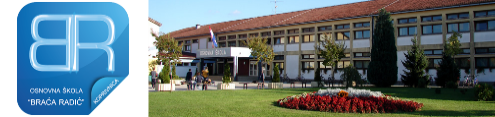 REPUBLIKA HRVATSKAKOPRIVNIČKO-KRIŽEVAČKA ŽUPANIJA   OSNOVNA ŠKOLA „BRAĆA RADIĆ“              K O P R  I V N  I  C AKLASA: 602-02/21-06/02URBROJ: 2137-30-09-21-1Temeljem članaka 28. stavaka 7. i 11. Zakona o odgoju i obrazovanju u osnovnoj i srednjoj školi, („Narodne novine“ broj 87/08., 86/09., 92/10., 105/10., 90./11., 5/12., 16/12., 86/12., 126/12, 94/13., 152/14., 07/17., 68/18., 98/19,  64/20) te članka 58. stavka 1., podstavka 5. Statuta Osnovne škole „Braća Radić“, Koprivnica, Školski odbor na prijedlog Učiteljskog vijeća i ravnatelja, te danog mišljenja Vijeća roditelja, na 12. sjednici održanoj 6. listopada  2021. donosiŠKOLSKI KURIKULUMKoprivnica, 6. listopada 2021.Uvod	Odgoj i obrazovanje u školi ostvaruje se na temelju nacionalnog kurikuluma, nastavnih planova i programa i školskog kurikuluma. 	Nacionalni kurikulum utvrđuje vrijednosti, načela, općeobrazovne ciljeve i ciljeve poučavanja, koncepciju učenja i poučavanja, pristupe poučavanju, obrazovne ciljeve po obrazovnim područjima i predmetima definirane ishodima obrazovanja, odnosno kompetencijama te vrednovanje i ocjenjivanje (Zakon o odgoju i obrazovanju u osnovnoj i srednjoj školi, čl. 26.).	Kurikulum podrazumijeva i uključuje opsežno planiranje, ustrojstvo i provjeravanje procesa rada i djelovanja s obzirom na odgovarajuće detaljne ciljeve, sadržajne elemente, ustrojstvo i kontrolu postignuća prema globalno postavljenim ciljevima i prema pretpostavkama za odvijanje procesa (prof. dr. Vladimir Jurić, Filozofski fakultet Sveučilišta u Zagrebu).	U školskoj teoriji i praksi kurikulum sadrži sve sadržaje, procese i aktivnosti koji imaju za cilj ostvarivanje ciljeva i zadataka obrazovanja, tako da se promoviraju intelektualni, osobni, društveni i fizički razvoj djece/učenika. Uz službeni program, kurikulum sadrži i one aktivnosti i sadržaje koje možemo smatrati neformalnim, a predstavljaju svojevrsni specifikum škole, zaštitni znak njenog imidža.	Školskim kurikulumom utvrđen je dugoročni i kratkoročni plan i program rada škole kroz izbornu nastavu, izvannastavne i izvanškolske aktivnosti, te druge odgojno-obrazovne programe i projekte prema smjernicama predmetnih kurikuluma.	Pri izradi školskog kurikuluma stavljen je naglasak na specifičnosti škole i sredine u kojoj škola djeluje. Središte i polazište rada na sadržajima školskog kurikuluma jesu potrebe i interesi naših učenika, roditelja i lokalne zajednice. U planiranju aktivnosti vodimo se načelima individualizma, nepristranosti i transdisciplinarnosti. Bitne pretpostavke ostvarivanju ciljeva postavljenih u kurikulumu su: postojanje stručne kompetencije učitelja, kvalitetna suradnja na relaciji roditelji – škola, podrška i pomoć lokalne zajednice.  	Tim za izradu Školskog kurikuluma Osnovne škole „Braća Radić“, Koprivnica čine Krešo Grgac (ravnatelj), Lucija Hajduković (pedagog), Natalija Flamaceta Magdić (učitelj savjetnik) i Ljiljana Pavleković (učitelj mentor).Školski kurikulum je razrađen po odgojno - obrazovnim područjima. Dostupan je na mrežnim stranicama škole svim učenicima, roditeljima i ostalim zainteresiranima za rad i život naše škole. Plan izrade školskog kurikulumaVizija i misija školeVizija škole je prepoznati i podržati potencijal svakog učenika i osigurati pozitivno ozračje za razvijanje temeljnih ljudskih vrijednosti.Misija škole je pružati učenicima priliku za različite vrste učenja u skladu s njihovim sposobnostima i interesima, stvarati okruženje za prihvaćanje različitosti i razvijanje tolerancije te osnaživati suradničke i suodgovorne odnose između učenika, učitelja i roditelja te Škole i zajednice.Vrijednosti i načela školskog kurikulumaNačela na kojima smo izradili školski kurikulum temelje se na osiguranju pozitivnog ozračja za razvijanje temeljnih ljudskih vrijednosti: solidarnost, empatija, tolerancija, jednakost i timski rad.Opis unutrašnjih i vanjskih uvjeta u kojima se realizira Školski kurikulumOŠ „Braća Radić“ Koprivnica  trenutno ima jednu područnu školu. Raspršenost školskog područja je velika - učenici su udaljeni od škole i do 12 kilometara. Imamo oko 45% učenika putnika. Radi se u dvije smjene pa je zbog velikog broja putnika otežana organizacija izvannastavnih aktivnosti i izborne nastave. Škola broji 900 učenika i 64 učitelja. Možemo se pohvaliti:lijepo uređenom, urednom, čistom i energetski obnovljenom školomkompletno stručno zastupljenim kolektivom otvoreni smo za razne projekte koji zadovoljavaju različite potrebe učenikavelikim brojem izvannastavnih aktivnostiškola je prilagođena učenicima s invaliditetomodličnom suradnjom s lokalnom zajednicomTeškoće s kojima se svakodnevno susrećemo:presporo kolanje informacijasmjenski rad, puno učenika putnikaprostor knjižnice ima nedostatnu  informatičku opremu i namještaj         nedostatak prostora i vremena za izbornu nastavu i izvannastavne      aktivnostiAnaliza potreba i interesa učenikaUčenici aktivno sudjeluju u prijedlozima za poboljšanje rada škole i ukazuju na svoje želje, potrebe i probleme putem Vijeća učenika te su njihove ideje uzete u obzir tijekom izrade Školskog kurikuluma.Tijekom lipnja, srpnja i kolovoza 2021. svi su učitelji i stručni suradnici po radnim grupama analizirali prošlogodišnji školski kurikulum, školski uspjeh učenika, pedagoške mjere, uspjehe na natjecanjima, uključenost u izvannastavne aktivnosti, uključenost u gradske i školske aktivnosti i projekte. U obzir je uzeta i analiza Tima za kvalitetu te promatranje stanja u školi.Na osnovu analiza izdvojena su područja u kojima je primijećeno da učenici mogu dodatno unaprijediti svoja znanja, vještine i stavove. To su:razumijevanje pročitanog teksta i samostalno rješavanje zadatakapisani radovi učenika (domaće zadaće, projekti…)prilagodba specifičnostima predmetne nastaveredovito izvršavanje školskih obaveza (domaće zadaće, učenje)usmeno i pisano izražavanje učenikarazvoj ekološke svijesti kroz provedbu projekataI ove školske godine želimo učenicima ponuditi veliki broj izvannastavnih aktivnosti i projekata da bismo zadovoljili raznolike želje i potrebe učenika, a poticaj su nam brojni postignuti rezultati na natjecanjima i natječajima na svim razinama.Izvanučioničkom nastavom učenici će imati priliku učiti u izvornoj stvarnosti, povezivati sadržaje učenja s realnim situacijama i kasnije ih primjenjivati u životu.Strategija razvoja škole 
za školsku godinu 2021./2022.JEZIČNO-KOMUNIKACIJSKO PODRUČJE DRUŠTVENO HUMANISTIČKO PODRUČJE3. MATEMATIČKO PODRUČJE4. PRIRODOSLOVNO PODRUČJE	5. TEHNIČKO I INFORMATIČKO PODRUČJE6. TJELESNO I ZDRAVSTVENO PODRUČJE7. UMJETNIČKO PODRUČJE8. MEĐUPREDMETNE TEMERavnatelj:                                                           	Predsjednik Školskog odbora:Krešo Grgac, prof.                     		 M.P.                    	      Josip Pankarić, prof.PRILOZIPopis drugih obrazovnih materijala u školskoj godini 2021./2022.Popis drugih obrazovnih materijala u školskoj godini 2021./2022.Koraci u planiranjuNositeljiVremenikFormiranje tima za razvoj školskog kurikulumaKrešo Grgac, ravnateljKolovoz 2021.Organizacija i koordinacija procesa izrade školskog kurikulumaKrešo Grgac, ravnateljLucija Hajduković, pedagogNatalija Flamaceta Magdić, učitelj savjetnikLjiljana Pavleković, učitelj mentorKontinuiranoEvaluacija realizacije prethodnog školskog kurikuluma i utvrđivanje potrebaSvi učitelji i stručni suradniciKolovoz 2021.Diskusija o viziji i načelima školskog kurikulumaTim za kvalitetu, svi učitelji i stručni suradniciKolovoz, rujan 2021.Analiza jakih snaga i slabosti, poticajnih i otegotnih okolnostiTim za kvalitetu, Tim za školski kurikulumKolovoz, rujan 2021.Određivanje prioriteta i definiranje ciljeva i indikatora uspješnostiTim za kvalitetu, Tim za školski kurikulumKolovoz, rujan 2021.Razrada aktivnosti za realizaciju ciljevaRadne grupe ustrojene prema područjima aktivnosti – svi učiteljiKolovoz, rujan 2021.Priprema integriranog teksta školskog kurikulumaTim za razvoj školskog kurikulumaRujan 2021.Predstavljanje, rasprava i usvajanje školskog kurikulumaUčiteljsko vijeće, Vijeće roditelja, Vijeće učenika, Školski odborListopad 2021.PRIORITETNOPODRUČJEUNAPRJEĐENJACILJEVIMETODE IAKTIVNOSTI ZAOSTVARIVANJECILJEVANUŽNI RESURSIDATUM DO KOJEGAĆE SE CILJOSTVARITIOSOBEODGOVORNE ZAPROVEDBUAKTIVNOSTIMJERLJIVIPOKAZATELJIOSTVARIVANJACILJEVA1. EKOLOGIJA I PODUZETNIŠTVOPovećanje ekološke osviještenosti kroz osnivanje školske zadruge i usmjeravanje prema stjecanju statusa eko- školeRadionice na satovima razrednika.Proučavanje zakonske regulative i pravilnika.Gostujuća predavanja škola koje imaju školsku zadrugu i status eko- škole.Imenovanje tima učitelja i stručnih suradnika koji će raditi na projektima.Osobna računala, prezentacijski medij.Tijekom školske godine.Ravnatelj.Učitelji razredne i predmetne nastave.Stručna služba škole.Osnivanje školske zadruge i dobivanje statusa eko- škole.2. RADNO      OZRAČJEPodizanje razine komunikacije između učenika, učitelja i stručnih suradnika.Provođenje radionica tematski usmjerenih na podizanje kvalitete međusobne komunikacije (uživo i putem digitalnih platformi).Jasno definiranje prihvatljivog rječnika komunikacije te određivanje sankcija za neprihvatljive oblike komunikacije.Preciznije definiranje oblika komunikacije i ponašanja za formiranje ocjena iz vladanja.Vrijeme uloženo u organizaciju i provođenje radionica  te raspravu svih sudionika.Tijekom školske godine.Ravnatelj.Učitelji razredne i predmetne nastave.Stručna služba škole.Evidencija realizacije radionica.Poboljšanje kvalitete komunikacije svih u kolektivu. Poboljšanje ocjena iz vladanja kod učenika.3. RAZVOJ EUROPSKE DIMENZIJE ŠKOLEUključivanje škole u međunarodne projekte u ulozi nositelja projekata ili škole partnera.Sudjelovanje u Interreg programima, e- Twinning projektima, Erasmus projektima.Uključivanje u zajedničke aktivnosti škola na razini Grada.Uključivanje u projektne aktivnosti.Imenovanje tima za EU projekte.Suradnja s Agencijom za mobilnost i programe EU.Suradnja sa školama koje uspješno provode EU projekte.Računalna oprema, prezentacijski medij.Tijekom školske godine.Ravnatelj.Učitelji razredne i predmetne nastaveStručna služba škole.Ostali djelatnici škole.Broj ostvarenih i provedenih projekata tijekom školske godine.KURIKULUMSKOPODRUČJEJezično-komunikacijskoCIKLUS – RAZREDI. ciklus -1. - 4. razredCILJ:Osposobiti učenike za dramsko izražavanje, razvijanje vlastite kreativnost i i samostalnu interpretaciju različitih	vrsta literarnog teksta.Obrazloženje cilja:Uočeno je da učenici posjeduju kreativne sposobnosti te je uočen interes za dramsko - recitatorsko izražavanje.Očekivaniishodi/postignuća:(Učenik će moći:)primijeniti tehniku interpretativnog čitanjaprepoznati osobine pojedinog lika te ga integrirati u scenskom prikazusamostalno interpretirati odabrani tekstNAČIN REALIZACIJENAČIN REALIZACIJEOblikIzvannastavna aktivnost - Dramsko-recitatorska skupina; Recitatorska skupinaSudioniciUčenici i učiteljice MŠ I PŠ StarigradNačini učenja (što rade učenici)Učenici usvajaju vještine interpretativnog čitanja, interpretacije teksta, dramatizacije teksta, suradničkog učenja, sudjeluju u jezičnim igrama, izrađuju scenografije,memoriraju I govore tekstove.Metode poučavanja (što rade učitelji)Pripremaju tekstove, pripremaju učenike za samostalan scenski prikaz, demonstriraju, demonstriraju audiozapise, izrađuju scenografije, surađuju s roditeljima I lokalnomzajednicom, drugim učiteljicama, knjižničarkom.Trajanje izvedbeTijekom nastavne godine.Potrebni resursiPotrošni materijal, književni tekstovi.Moguće teškoćeDemotivacija učenika, organizacijske teškoće. Loša epidemiološka situacija.Način praćenja iprovjeraishoda/postignućaSkupne i pojedinačne izvedbe učenika (nastupi) te vođenje bilježaka o napredovanju učenika.Odgovorne osobe:Vesnica Mlinarić, Jelena BistrovićKURIKULUMSKO PODRUČJE Jezično-komunikacijsko CIKLUS – RAZRED I. ciklus - 1.b razred CILJ: Okupiti skupinu učenika sklonih pismenom izražavanju i čitanju književnih djela. Razvijati želju za čitanjem i pisanjem te omogućiti učenicima da otkriju ljepote izražene pisanom riječju. Obrazloženje cilja: Uočeno je da pojedini učenici pokazuju veći interes prema književnim sadržajima. Očekivani ishodi/postignuća: (Učenik će moći:) kroz pisanu riječ, stihove i prozu doživjeti radost blagdana, pojedinog godišnjeg doba, dječjeg života, slobode,  usvojiti nove riječi,  upoznati različite književne vrste  sudjelovati u stvaranju priče, pjesme, stripa, upoznati se s književnicima i njihovim književnim djelima. NAČIN REALIZACIJE NAČIN REALIZACIJE Oblik Izvannastavna aktivnost - Pričaonica Sudionici Učenici, učiteljica i školska knjižničarka Načini učenja (što rade učenici) Čitaju odabrane tekstove, sastavljaju pjesmice, priče, izrađuju slikovnice, prigodne čestitke, strip. Čitaju svoje i druge priče vezane uz blagdane. Susreću se s književnikom, posjećuju  školsku i gradsku knjižnicu. Sudjeluju u projektima školske knjižnice. Izrađuju slikovnicu radova. Metode poučavanja (što rade učitelji) Priprema listiće, organizira posjet i druženje s književnicima. Pomaže u izradi prezentacije učeničkih radova. Trajanje izvedbe Tijekom nastavne godine.Potrebni resursi Potrošni materijal, odabrane knjige, priče, pjesme. Moguće teškoće Demotivacija učenika, organizacijske teškoće. Loša epidemiološka situacija.Način praćenja i provjera ishoda/postignuća Praćenje kroz samostalne radove učenika, izrada slikovnice kroz školsku godinu, prezentacija na kraju godine. Odgovorna osoba: Ksenija Bukvić KURIKULUMSKO PODRUČJE Jezično-komunikacijsko Društveno - humanističkoCIKLUS – RAZRED  II i III. ciklus, 5. - 8. razred   CILJ: Obrazloženje cilja: Uočen je interes za upoznavanjem i istraživanjem povijesti hrvatskoga naroda kao i potreba za kreativnim radom i razvijanjem mašte.Očekivani ishodi/postignuća: (Učenik će moći:) -NAČIN REALIZACIJE NAČIN REALIZACIJE Oblik Sudionici Učenici 6. razreda, učiteljica hrvatskoga jezikaNačini učenja  (što rade učenici) Upoznaju prvo hrvatsko pismo i razumiju njegovu važnost u hrvatskoj povijesti i kulturi. Služe se glagoljskim pismom, čitaju tekstove i izrađuju suvenire koji imaju motiv glagoljice. Predstavljaju svoj rad lokalnoj zajednici i surađuju s drugim glagoljaškim skupinama. Metode poučavanja (što rade učitelji)  Trajanje izvedbe Tijekom nastavne godine.Potrebni resursi Računalo, projektor, papir, škare, bojice, tempere, glinamol, lak, razni materijali  Moguće teškoće Nedostatak interesa učenika, organizacijske teškoće u slučaju nastave na daljinu. Loša epidemiološka situacija.Način praćenja i provjera ishoda/postignuća Samovrednovanje učenika, sudjelovanje u projektima. Odgovorna osoba: Ana PajnićKURIKULUMSKO PODRUČJEKURIKULUMSKO PODRUČJEJEZIČNO-KOMUNIKACIJSKOCIKLUS – RAZREDI. ciklus  - 3. razredI. ciklus  - 3. razredCILJ:Razvijati četiri jezične vještine - slušanje, govorenje, čitanje, pisanje. Proširivanje vokabulara u okviru tema redovne nastave. Proširivanje znanja o povijesnim, geografskim i kulturološkim obilježjima zemalja engleskoga govornog područja.Razvijati četiri jezične vještine - slušanje, govorenje, čitanje, pisanje. Proširivanje vokabulara u okviru tema redovne nastave. Proširivanje znanja o povijesnim, geografskim i kulturološkim obilježjima zemalja engleskoga govornog područja.Obrazloženje cilja:Uočen je interes za proširivanjem znanja, ponavljanjem obrađenih sadržaja iz engleskoga jezika te više komunikacije na stranome jezikuUočen je interes za proširivanjem znanja, ponavljanjem obrađenih sadržaja iz engleskoga jezika te više komunikacije na stranome jezikuOčekivani ishodi/postignuća: (Učenik će moći:)razumjeti i rabiti poznate izraze i jednostavne fraze vezane uz svakodnevni život i neposredno okružjeuz pomoć sugovornika komunicirati u jednostavnim, svakodnevnim situacijama neposredne i jednostavne razmjene informacija o poznatim temama i aktivnostimaopisati područja koja ih osobno zanimaju.razumjeti i rabiti poznate izraze i jednostavne fraze vezane uz svakodnevni život i neposredno okružjeuz pomoć sugovornika komunicirati u jednostavnim, svakodnevnim situacijama neposredne i jednostavne razmjene informacija o poznatim temama i aktivnostimaopisati područja koja ih osobno zanimaju.NAČIN REALIZACIJENAČIN REALIZACIJENAČIN REALIZACIJEOblikIzvannastavna aktivnost – Engleska igraonicaIzvannastavna aktivnost – Engleska igraonicaSudioniciUčenici 3.d razreda, učiteljica engleskoga jezikaUčenici 3.d razreda, učiteljica engleskoga jezikaNačini učenja (što rade učenici)Učenici igraju uloge, slušaju, razgovaraju, usmeno izlažu, promatraju, pjevaju, igraju se, ostvaruju međusobnu interakciju s vršnjacima, usmeno izlažu, rade na tekstu, čitaju po modelu, samostalno, po ulogama ili skupiniUčenici igraju uloge, slušaju, razgovaraju, usmeno izlažu, promatraju, pjevaju, igraju se, ostvaruju međusobnu interakciju s vršnjacima, usmeno izlažu, rade na tekstu, čitaju po modelu, samostalno, po ulogama ili skupiniMetode poučavanja (što rade učitelji) Demonstrira, izrađuje materijale, tumači, motivira, usmjerava.Demonstrira, izrađuje materijale, tumači, motivira, usmjerava.Trajanje izvedbeTijekom nastavne godine.Tijekom nastavne godine.Potrebni resursiNosač zvuka, fotokopirni papir, slikovne kartice, kreda, CD, CD player, računalo, Internet.Nosač zvuka, fotokopirni papir, slikovne kartice, kreda, CD, CD player, računalo, Internet.Moguće teškoćeOrganizacijske teškoće, nedostatak prostora za rad. Loša epidemiološka situacija.Organizacijske teškoće, nedostatak prostora za rad. Loša epidemiološka situacija.Način praćenja i provjera ishoda/postignućaPromatranje učenika, radni listići, reprodukcija, natjecanja kroz igre, izložba Promatranje učenika, radni listići, reprodukcija, natjecanja kroz igre, izložba Odgovorne osobe:Ana Posavec StrnadAna Posavec StrnadKURIKULUMSKO PODRUČJEJezično-komunikacijskoCIKLUS – RAZREDCILJ:Motivirati učenike trećih razreda za učenje francuskog jezikaObrazloženje cilja:Potrebno je učenike upoznati s jezikom koji mogu odabrati kao izborni u 4. razreduOčekivani ishodi/postignuća: (Učenik će moći:)- pozdraviti na francuskom jeziku,- reagirati na upute na francuskom jeziku,- otpjevati pjesmicu na francuskom jeziku,- nabrojati osnovne informacije o sebi, svojoj obitelji, kućnim ljubimcima,- prepoznati i nabrojati boje,- brojati do 10,- nabrojati dane u tjednu,- slovkati i pjevati francusku abecedu.NAČIN REALIZACIJENAČIN REALIZACIJEOblikIzvannastavna aktivnost – Francuska igraonicaSudioniciUčenici 3. razreda, učiteljicaNačini učenja(što rade učenici)Učenici sudjeluju u igrama, slušaju i pjevaju pjesmice, slušaju i reproduciraju brojalice.Metode poučavanja (što rade učitelji)Pripremiti materijal za rad, demonstrirati, pisati, čitati, pomoći kod realiziranja zadataka, kontrolirati i uputiti na pravila igara.Trajanje izvedbeTijekom nastavne godine.Potrebni resursiLaptop, CD player, snimke pjesama, igre, kartice, fotokopirni papir, toner, printer.Moguće teškoćeNedostatak papira za kopiranje, tonera, prostora za rad. Loša epidemiološka situacija.Način praćenja i provjera ishoda/postignućaVrednovanje putem usmene komunikacije, reagiranje na upute na francuskom jeziku, reprodukcija naučenog na kraju svakog sata.Odgovorna osoba:Ana KuharKURIKULUMSKO PODRUČJEKURIKULUMSKO PODRUČJEJEZIČNO-KOMUNIKACIJSKOCIKLUS – RAZREDI. – III. ciklus  - 4. - 8. razredI. – III. ciklus  - 4. - 8. razredCILJ:Razvijati četiri jezične vještine - slušanje, govorenje, čitanje, pisanje. Produbljivanje znanja iz gramatike. Proširivanje vokabulara u okviru tema redovne nastave. Proširivanje znanja o povijesti, geografskim obilježjima i kulturi.Razvijati četiri jezične vještine - slušanje, govorenje, čitanje, pisanje. Produbljivanje znanja iz gramatike. Proširivanje vokabulara u okviru tema redovne nastave. Proširivanje znanja o povijesti, geografskim obilježjima i kulturi.Obrazloženje cilja:Uočen je interes učenika za učenje više stranih jezika i potreba za višejezičnosti.Uočen je interes učenika za učenje više stranih jezika i potreba za višejezičnosti.Očekivani ishodi/postignuća: (Učenik će moći:)razumjeti i rabiti poznate izraze i jednostavne fraze vezane uz svakodnevni život i neposredno okružjeuz pomoć sugovornika komunicirati u jednostavnim, svakodnevnim situacijama neposredne i jednostavne razmjene informacija o poznatim temama i aktivnostimaopisati područja koja ih osobno zanimaju.razumjeti i rabiti poznate izraze i jednostavne fraze vezane uz svakodnevni život i neposredno okružjeuz pomoć sugovornika komunicirati u jednostavnim, svakodnevnim situacijama neposredne i jednostavne razmjene informacija o poznatim temama i aktivnostimaopisati područja koja ih osobno zanimaju.NAČIN REALIZACIJENAČIN REALIZACIJENAČIN REALIZACIJEOblikIzvannastavna aktivnost – Francuska radionicaIzvannastavna aktivnost – Francuska radionicaSudioniciUčenici 4. - 8.r, učiteljica francuskoga jezikaUčenici 4. - 8.r, učiteljica francuskoga jezikaNačini učenja (što rade učenici)Učenici igraju uloge, slušaju, razgovaraju, usmeno izlažu, promatraju, pjevaju, igraju se, ostvaruju međusobnu interakciju s vršnjacima, sudjeluju na natjecanjima, polažu međunarodni ispit „DELF“,  usmeno izlažu, rade na tekstu, čitaju po modelu, samostalno, po ulogama ili skupini, pišu  kratke poruke i kraće sastavke.Učenici igraju uloge, slušaju, razgovaraju, usmeno izlažu, promatraju, pjevaju, igraju se, ostvaruju međusobnu interakciju s vršnjacima, sudjeluju na natjecanjima, polažu međunarodni ispit „DELF“,  usmeno izlažu, rade na tekstu, čitaju po modelu, samostalno, po ulogama ili skupini, pišu  kratke poruke i kraće sastavke.Metode poučavanja (što rade učitelji) Demonstracija, izrada materijala, pjevanje, tumačenje, postavljanje pitanja, motiviranje, vođenje, usmjeravanje.Demonstracija, izrada materijala, pjevanje, tumačenje, postavljanje pitanja, motiviranje, vođenje, usmjeravanje.Trajanje izvedbeTijekom nastavne godine.Tijekom nastavne godine.Potrebni resursiNosač zvuka, fotokopirni papir, slikovne kartice, kreda, CD, CD player, računalo, Internet.Nosač zvuka, fotokopirni papir, slikovne kartice, kreda, CD, CD player, računalo, Internet.Moguće teškoćeOrganizacijske teškoće, nedostatak prostora za rad. Loša epidemiološka situacija.Organizacijske teškoće, nedostatak prostora za rad. Loša epidemiološka situacija.Način praćenja i provjera ishoda/postignućaSudjelovanje u projektima, prezentacije, školska/županijska natjecanja, polaganje međunarodnog ispita DELF, A1 razinaSudjelovanje u projektima, prezentacije, školska/županijska natjecanja, polaganje međunarodnog ispita DELF, A1 razinaOdgovorne osobe:Ana KuharAna KuharKURIKULUMSKO PODRUČJEJezično-komunikacijskoCIKLUS – RAZREDI. ciklus – 3. razredCILJ:Upoznati se s njemačkim jezikom i kulturom njemačkog govornog područja pritom  razvijajući  vještine slušanja, govorenja,  čitanja, pisanjaObrazloženje cilja:Uočen je interes učenika za učenje više stranih jezika i potreba za višejezičnostOčekivani ishodi/postignuća: (Učenik će moći:)- razumjeti i rabiti poznate izraze i jednostavne fraze vezane uz svakodnevni život i neposredno okružje - uz pomoć sugovornika tvoriti kratke i jednostavne dijaloge , upoznati  kulturu i običaje njemačkog govornog područjaNAČIN REALIZACIJENAČIN REALIZACIJEOblikIzvannastavna aktivnost – Njemački jezik – „Veseli Nijemci“SudioniciUčenici 3.r., učiteljica njemačkog jezikaNačini učenja (što rade učenici)Igra uloga, slušanje, izgovaranje, promatranje, pjevanje, crtanje,  igra pokreta, međusobna interakcija s vršnjacimaMetode poučavanja (što rade učitelji) Demonstracija, izrada materijala, pjevanje, čitanje, moderator aktivnostiTrajanje izvedbeTijekom nastavne godine.Potrebni resursiCD Player, DVD,CD, projektor, računalo,  potrošni materijal, slikovne karticeMoguće teškoćeTeškoće u  rasporedu, umor učenika, veličina skupine. Loša epidemiološka situacija.Način praćenja i provjera ishoda/postignućaPromatranje učenika, radni listići, dijalozi, igranje uloga , natjecanja kroz igreOdgovorne osobe:Anastazija Matijak KURIKULUMSKO PODRUČJEJezično-komunikacijskoCIKLUS – RAZREDIII. ciklus – 7. i 8. razredCILJ:Produbljivanje i proširivanje znanja njemačkog jezika.Obrazloženje cilja:Uočen je veći interes učenika za učenjem njemačkog jezika i potreba za dodatnim radom zbog sudjelovanja na brojnim projektima, za dodatnim pripremama za pristupanje međunarodnom jezičnom ispitu „Fit in Deutsch A1 i A2“ te pripremanje učenika za školska, županijska i druga natjecanja.Očekivani ishodi/postignuća: (Učenik će moći:)-   bolje upoznati  kulturu i običaje njemačkog govornog područja-  povezati stečena znanja s novim sadržajima- proširiti znanja jezičnih zakonitosti i vokabulara- razvijati sposobnosti govora, čitanja, slušanja te pisanja- razvijati strategije samostalnog učenja te razvijati kritičko mišljenjeNAČIN REALIZACIJENAČIN REALIZACIJEOblikIzvannastavna aktivnost – Njemački jezik – „Deutsch +“SudioniciUčenici 7. i 8.r., učiteljica njemačkog jezikaNačini učenja (što rade učenici)Čitanje literature, izrada plakata, dramatizacija svakodnevnih situacija, istraživanje, prezentiranja, međusobna interakcija s vršnjacimaMetode poučavanja (što rade učitelji) Demonstracija, izrada materijala, moderator aktivnostiTrajanje izvedbeTijekom nastavne godine.Potrebni resursiCD Player, DVD,CD, projektor, računalo,  fotokopirni papir,  razni nastavni materijali Moguće teškoćeTeškoće u  rasporedu, umor učenika. Loša epidemiološka situacija.Način praćenja i provjera ishoda/postignućaSamovrednovanje učenika, sudjelovanje na školskom / županijskom natjecanju, sudjelovanje u projektima, polaganje  jezičnog ispita Goethe- Instituta za stjecanje međunarodno priznatog certifikataOdgovorne osobe:Danijela Fičko KURIKULUMSKO PODRUČJE Jezično-komunikacijsko CIKLUS – RAZRED II i III. ciklus, 5. - 8. razred   CILJ: Obrazloženje cilja: Kod pojedinih je učenika primijećena želja za literarnim izražavanjem i kreativnim stvaranjem izvan okvira redovite nastave pa ih se ovom aktivnošću želi na to i potaknuti.Očekivani ishodi/postignuća: (Učenik će moći:) -NAČIN REALIZACIJE NAČIN REALIZACIJE Oblik Sudionici Učenici 5., 6., 7. i 8. razreda, učiteljica hrvatskoga jezikaNačini učenja  (što rade učenici) Razvijaju slobodu literarnog izražavanja, samostalnog stvaranja na zadanu i slobodnu temu.Sudjeluju na različitim literarnim natječajimaMetode poučavanja (što rade učitelji)  Trajanje izvedbe Tijekom nastavne godine.Potrebni resursi  Nastavna sredstva i pomagala. Ispis radova, troškovi slanja radova na natječaj, ispis pohvalnica.Moguće teškoće Nedostatak interesa učenika, organizacijske teškoće u slučaju nastave na daljinu. Loša epidemiološka situacija.Način praćenja i provjera ishoda/postignuća Postignuti rezultati na natječajima. Učenički osvrti.Odgovorna osoba: Ivana Pintarić KURIKULUMSKO PODRUČJEJezično - komunikacijskoCIKLUS – RAZREDI.- III. ciklus – 4.-8. razredCILJ:Jačati svijest o važnosti učenja jezika te promicati jezičnu i kulturnu raznolikost Europske unije. Poticati učenike na cjeloživotno učenje jezika u školi i izvan nje.Obrazloženje cilja:Uočena je potreba, a i prilika za promicanjem bogate jezične i kulturne raznolikost Europe kroz razne igre i aktivnosti pripremljene na nekim europskim jezicima te poticanje učenja jezika u i izvan školeOčekivani ishodi/postignuća: (Učenik će moći:)imenovati odabrani vokabular na nekom od europskih jezikapovezati odabrani vokabular na različitim europskim jezicimaistražiti zadane jezične sadržaje koristeći IKTrazlikovati neke europske jezike kroz pjesmeuočiti sličnosti i razlike nekih europskih jezikapovezati zadane jezične sadržaje kroz različite aktivnosti i igre (lov na blago)NAČIN REALIZACIJENAČIN REALIZACIJEOblikEuropski dan jezikaSudioniciUčenici 4.-8., učiteljice jezika (hrvatskog, engleskog, njemačkog i francuskog), vanjski suradniciNačini učenja (što rade učenici)Istražuju, izrađuju postere i multimedijske sadržaje, rješavaju kviz, igraju igre, uspoređuju europske jezike, pjevaju, surađujuMetode poučavanja (što rade učitelji) Moderiraju aktivnosti, demonstriraju, tumače,  motiviraju, ispravljaju, potiču suradničko učenje i samoispravljanje, vrednujuTrajanje izvedbeRujan 2021.Potrebni resursiPotrošni materijal, računala, projektor, platno, IWBMoguće teškoćeSmanjeni interes učenika. Loša epidemiološka situacija.Način praćenja i provjera ishoda/postignućaPosteri, izrađeni multimedijski sadržaji, dijalozi, igreOdgovorne osobe:Natalija Flamaceta MagdićKURIKULUMSKO PODRUČJEJezično – komunikacijskoCIKLUS – RAZRED- III. ciklus – 1. - 8. razred CILJ:Ukazati učenicima na važnost nestrukturirane igreObrazloženje cilja:Uočena je potreba za poticanje učenika na nestrukturiranu igru bez korištenja tehnologije da bi razvili vještine potrebne za funkcioniranje u 21. stoljeću.Očekivani ishodi/postignuća: (Učenik će moći:)- osvijestiti važnost nestrukturirane igre- međusobno se organizirati za igre koje im odgovaraju- uvažavati suigrače i poštivati pravila igaraNAČIN REALIZACIJENAČIN REALIZACIJEOblikGlobal School Play Day SudioniciUčenici  1. – 8. razreda, učiteljice stranih jezikaNačini učenja (što rade učenici)Učenici se samoinicijativno i samostalno igraju igrama koje su donijeli u školu.Metode poučavanja (što rade učitelji) NadzireTrajanje izvedbeRujan 2021.Potrebni resursiDruštvene igre Moguće teškoćeSmanjena motiviranost učenika. Loša epidemiološka situacija.Način praćenja i provjera ishoda/postignućaUčitelj nadgleda proces igre, kasnije se razgovara o doživljenomOdgovorna osoba:Natalija Flamaceta MagdićKURIKULUMSKO PODRUČJEJezično - komunikacijskoCIKLUS – RAZREDII. i III. ciklus – 5. - 8. razredCILJ:Popularizirati engleski jezik, razvijati međukulturalne kompetencije učenika, razvijati vještine razumijevanja slušanjem, govornih i pisanih sposobnosti na engleskome jeziku.Poticati učenike na cjeloživotno učenje jezika u školi i izvan nje. Obrazloženje cilja:Uočena je prilika za unapređivanjem znanja, promicanjem učeničkog pisanog i govornog izražavanja na engleskom jeziku, otkrivanjem, praćenjem i poticanjem učenika te njihovih posebnih sklonosti, sposobnosti i kreativnosti.Očekivani ishodi/postignuća: (Učenik će moći:)usvojiti nova znanja i iskustva koja će koristiti u praksiprimijeniti stečene jezične zakonitosti i vokabular samostalno komunicirati u jednostavnijim komunikacijskim modelimaNAČIN REALIZACIJENAČIN REALIZACIJEOblikHippo Language CompetitionSudioniciUčenici 5. – 8. razreda, učiteljice engleskoga jezikaNačini učenja (što rade učenici)Učenici čitaju, slušaju, prevode, komuniciraju, prepričavaju, oponašaju situacije, zaključuju, izrađuju, crtaju, povezuju sa stvarnim životnim situacijamaMetode poučavanja (što rade učitelji) Koordinira i organizira nastavni proces, pojašnjava jezične zakonitosti, priprema i izrađuje materijale za nastavu, izrađuje jezične kvizove, prezentacije i sl.Trajanje izvedbeSiječanj – travanj 2022.Potrebni resursiPotrošni materijal, kotizacija (40kn)Moguće teškoćeOrganizacijske teškoće. Loša epidemiološka situacija.Način praćenja i provjera ishoda/postignućaRezultati natjecanjaOdgovorna osoba:Natalija Flamaceta MagdićKURIKULUMSKO PODRUČJEJezično-komunikacijskoCIKLUS – RAZREDCILJ:Motivirati učenike za intenzivnije učenje francuskog jezika. Dati učenicima mogućnost da se izraze na stranome jeziku pred širom publikom.Obrazloženje cilja:Učenici pokazuju interes za učenje francuskog jezika, no potreban im je dodatni poticaj i uočavanje svrhe učenja francuskog jezika te korištenje istog u svakodnevnim aktivnostima.Očekivani ishodi/postignuća: (Učenik će moći:)- na temelju gledanja frankofonih filmova riješiti nastavne listiće- upoznati dostupnu građu na francuskom jeziku u Knjižnici Fran Galović- prezentirati svoje znanje pred ostalim učenicima na priredbi povodom obilježavanja Mjeseca frankofonijeNAČIN REALIZACIJENAČIN REALIZACIJEOblikObilježavanje Mjeseca frankofonijeSudioniciUdruga Francuski krug Koprivnice, učenici i učiteljicaNačini učenja(što rade učenici)Učenici će gledati projekcije francuskih filmova, a zatim rješavati nastavne listiće. Učenici će posjetiti knjižnicu Fran Galović i upoznati građu na francuskom jeziku (literaturu, filmove).Učenici će organizirati i izvesti priredbu na francuskom jeziku povodom obilježavanja Mjeseca frankofonije. Učenici će posjetiti izložbu i koncert organiziran u sklopu mjeseca Frankofonije u Koprivnici i Zagrebu.Metode poučavanja (što rade učitelji)Pomoći pri prikupljanju materijala i organizaciji, organizirati zajednički odlazak u kino i knjižnicu, pripremiti pitanja.Trajanje izvedbeOžujak 2022.Potrebni resursiPotrošni materijal, nastavna sredstva i pomagala, prijevozMoguće teškoćeNeodgovarajući termin projekcije filma, posjeta knjižnici, mali broj gledatelja priredbe, nedostatak materijala, nedostatak prostora za pripremu i rad, nedostatak prijevoza, loša epidemiološka situacija.Način praćenja i provjera ishoda/postignućaNastavni listići nakon projekcije filma, priredba.Odgovorna osoba:Ana KuharKURIKULUMSKO PODRUČJEJezično-komunikacijskoCIKLUS – RAZREDCILJ:Njegovanje poetskog izraza kao neizostavnog kulturnog sadržaja u životu svakog pojedinca.Obrazloženje cilja:Uočeno je da slabi interes učenika za čitanjem poezije pa je cilj da se učenici međusobno potiču na čitanje poezije. Očekivani ishodi/postignuć(Učenik će moći:)-steći zanimanje i pozitivan odnos prema poeziji-steći kulturu čitanja-izraziti suosjećanjeNAČIN REALIZACIJENAČIN REALIZACIJEOblikSudioniciZainteresirani učenici 8.b i 8.d razreda, učiteljice hrvatskog jezika, školska knjižničarkaNačini učenja (što rade učenici)Čitaju, krasnoslove različite stihove drugim učenicima, po razredima, na određenim mjestima u školi, razgovaraju o provedenim aktivnostimaMetode poučavanja (što rade učitelji) Prate, organiziraju i koordiniraju događanje, pripremaju tekstove, razgovarajuTrajanje izvedbeOžujak 2022.Potrebni resursiPotrošni materijalMoguće teškoćeNezainteresiranost učenika, organizacijske poteškoće u slučaju nastave na daljinu. Loša epidemiološka situacija.Način praćenja i provjera ishoda/postignućaFormativno promatranje, razgovor.Odgovorna osoba:Ivana PintarićKURIKULUMSKO PODRUČJEJezično-komunikacijskoCIKLUS – RAZREDCILJ:Njegovanje prema hrvatskom jeziku učeći o njegovoj povijesti.Obrazloženje cilja:Ukazala se prilika za proširivanjem sadržaja iz povijesti hrvatskog jezika.Očekivani ishodi/postignuć(Učenik će moći:)prepoznati osnovna izdanja važna za razvoj hrvatskog jezika (gramatika, rječnik, pravopis)uočiti povijesni razvoj jezikauočiti promjene u jeziku tijekom povijestiNAČIN REALIZACIJENAČIN REALIZACIJEOblikSudioniciUčenici 7.b razreda, učiteljica hrvatskog jezikaNačini učenja (što rade učenici)Istražuju, prikupljaju podatke, izrađuju plakate, prezentacije i slično.Metode poučavanja (što rade učitelji) Prate, organiziraju i koordiniraju događanje, pripremaju materijale, upućuju učenike na izvore informacija.Trajanje izvedbeOžujak 2022.Potrebni resursiPotrošni materijalMoguće teškoćeNezainteresiranost učenika, organizacijske teškoće u slučaju nastave na daljinu. Loša epidemiološka situacija.Način praćenja i provjera ishoda/postignućaPlakat, prezentacija, javno predstavljanje rezultata istraživanje, međusobno učeničko vrednovanje. Odgovorna osoba:Ivana PintarićKURIKULUMSKO PODRUČJEJezično-komunikacijsko područjeCIKLUS – RAZREDII. i III. ciklus  - 5. i 7. razredCILJ:Upoznavanje sa životom i djelom književnika Frana Galovića.Obrazloženje cilja:Učenici će u sklopu Galovićeve jeseni (kraj listopada 2021.) pripremiti prigodni program vezan uz podravskog književnika Frana Galovića kako bi se bolje upoznali s njegovim životom, radom i značajem. Uočeno je da slabi interes učenika za čitanje poezije.Očekivani ishodi/postignuća: (Učenik će moći:)-razvijati istraživačke sposobnosti i interes za proučavanje dodatne literature ovisno o interesima -usvajati naviku uključivanja u kulturnu ponudu i aktivno sudjelovati u kulturnim događanjima -saznati kako se snalaziti u velikom broju informacija i procjenjivati njihovu vrijednost i relevantnost-steći zanimanje i pozitivan odnos prema poeziji-steći kulturu čitanja-razvijati kreativnost i stvaralaštvoNAČIN REALIZACIJE                    NAČIN REALIZACIJE                    OblikObilježavanje Galovićeve jeseniSudioniciUčenici 5.c, 5.e, 7.a i 7.c razreda, učiteljica hrvatskoga jezikaNačini učenja (što rade učenici)Aktivno slušaju i pretražuju knjižnu građu, uključuju se u radionice, upoznaju se s načinom Galovićeva rada, pripremaju usmeno izlaganje i izložbu, snimaju radioemisiju o Galoviću, izrađuju radove vezane uz pjesnika, recitiraju, ukrašavaju izložbeni prostor.Metode poučavanja (što rade učitelji) Koordiniraju podjelu zaduženja, pripremaju dodatne materijale, korigiraju i analiziraju usmeno izlaganje i krasnoslov učenika te članak za stranicu Škole.Trajanje izvedbeListopad 2021. Potrebni resursiDnevnik bilježaka, nastavni listići, fotoaparat, knjige, ukrasi za prostor, tehnika za snimanje radioemisije.Moguće teškoćeUsklađivanje termina, raspored sati, demotivacija učenika. Loša epidemiološka situacija.Način praćenja i provjera ishoda/postignućaUsmeno izlaganje učenika o priredbi, pisanje članka za stranicu Škole.Odgovorne osobe:Ines VađunecKURIKULUMSKO PODRUČJEJezično – komunikacijskoDruštveno – humanističkoCIKLUS – RAZREDII. ciklus – 6. razredCILJ:Upoznati prvo hrvatsko pismo i razumjeti važnost glagoljice u hrvatskoj povijesti i kulturi. Zaključiti da se putem jezika ostvaruje nacionalni identitet. Poticati i razvijati stvaralačko mišljenje i izražavanje. Razvijati svijest o važnosti tolerancije i suradnje prilikom zajedničkog rada.  Obrazloženje cilja:Uočen je interes za upoznavanjem i istraživanjem prvoga hrvatskog pisma kao i potreba za kreativnim radom i razvijanjem mašte.Očekivani ishodi/postignuća: (Učenik će moći:)istraživati izvore pisane na glagoljicičitati tekstove pisane glagoljicompisati tekstove na glagoljiciizrađivati predmete s motivom glagoljiceizrađivati novine i slikeNAČIN REALIZACIJENAČIN REALIZACIJEOblikObilježavanje Dana hrvatske glagoljice i glagoljaštvaSudioniciUčenici 6.c i 6.d koji su dio skupine Mali glagoljaši, učitelj hrvatskoga jezikaNačini učenja (što rade učenici)Istražuju glagoljične epigrafske spomenike, knjige i tekstove.Pišu tekstove na glagoljici, izrađuju novine, nakit, slike i druge predmete koji imaju motiv glagoljice.  Metode poučavanja (što rade učitelji) Potiču učenike na istraživanje glagoljičnih tekstova i izradu različitih predmeta s motivom glagoljice. Organiziraju aktivnosti, nabavljaju i pripremaju materijale, usmjeravaju učenike, korigiraju i analiziraju radove.Trajanje izvedbeVeljača 2022. Potrebni resursiPlakat, papir, karton, tkanina, platno, glinamol, drvene kutije, kistovi, tempere, vodene boje, pastele, tuš i ostali potrošni materijal.Moguće teškoćeOrganizacijske poteškoće u slučaju nastave na daljinu. Loša epidemiološka situacija.Način praćenja i provjera ishoda/postignućaRezultati istraživanja učenika, predmeti koje su izradili, javno predstavljanje rezultata, međusobno učeničko vrednovanje. Odgovorne osobe:Ana PajnićKURIKULUMSKO PODRUČJEJezično-komunikacijskoCIKLUS – RAZRED-  III. ciklus - 3. do 8. razredCILJ:Promicanje vrijednosti frankofonske Belgije među mladim učenicima.Obrazloženje cilja:Potrebno je promicati francuski jezik od malih nogu i omogućiti učenicima kontakt s izvornim govornikom francuskog jezika. Osvijestiti učenicima da francuski nije povezan samo sa Francuskom već i sa drugim frankofonskim zemljama, u ovome slučaju s Belgijom.Očekivani ishodi/postignuća: (Učenik će moći:)- otkriti Belgiju pomoću pet osjetila- izraditi fotografiju na temu „Belgija kroz pet osjetila”- upotrebljavati poznate izraze i jednostavne fraze vezane uz  svakodnevni život i neposredno okružje- uz pomoć sugovornika komunicirati u svakodnevnim situacijama o poznatim temamaNAČIN REALIZACIJENAČIN REALIZACIJEOblikProjekt - Belgija kroz pet osjetilaSudioniciUčenici od 3. do 8. razreda, učiteljica, vanjski suradniciNačini učenja(što rade učenici)Učenici sudjeluju na radionicama, uče o raznolikosti Belgije na zabavan način. Učenici slušaju, razgovaraju, usmeno izlažu, promatraju.Metode poučavanja (što rade učitelji)Organiziraju prostor za radionice.Trajanje izvedbeTijekom nastavne godine.Potrebni resursiPotrošni materijal, laptop, projektor, Internet, CD i DVD player.Moguće teškoćeOrganizacijske teškoće, nedostatak prostora i materijala za rad, nemogućnost spajanja na internet. Loša epidemiološka situacija.Način praćenja i provjera ishoda/postignućaSudjelovanje u projektu i foto natječaju „Belgija kroz pet osjetila”.Odgovorna osoba:Ana Kuhar KURIKULUMSKO PODRUČJEJezično – komunikacijskoPrirodoslovnoUmjetničkoDruštveno - humanističkoCIKLUS – RAZRED- III. ciklus – 1. - 8. razred CILJ:Poticanje učenika na konkretnu primjenu znanja stranog jezika obilježavajući 100. dan nastave kroz razne aktivnosti vezane uz broj 100Obrazloženje cilja:Uočena je potreba razvoja međukulturalne kompetencije kod učenika kao i potreba korištenja engleskoga jezika u stvarnim situacijama.Očekivani ishodi/postignuća: (Učenik će moći:)- ilustrirati broj 100 na razne načine - koristiti broj 100 kao motiv za izradu postera- prepoznati i koristiti situacije u kojima se pojavljuje broj 100 te ih prikazati prema vlastitoj željiNAČIN REALIZACIJENAČIN REALIZACIJEOblikProjekt - 100th Day of School SudioniciUčenici  1. – 8. razreda, učiteljice stranih jezikaNačini učenja (što rade učenici)Učenici istražuju i izrađuju postere i materijale na temu broja 100 koristeći tehnologiju ili ručno stvarajući razne sadržajeMetode poučavanja (što rade učitelji) Koordinira, upućuje, motivira, raspravljaTrajanje izvedbeVeljača  2022.Potrebni resursiPotrošni materijal, informatičko – tehnička podrškaMoguće teškoćeFinancijske teškoće, smanjena motiviranost učenika. Loša epidemiološka situacija.Način praćenja i provjera ishoda/postignućaUčenici prezentiraju i izlažu uratke u holu školuOdgovorna osoba:Natalija Flamaceta MagdićKURIKULUMSKOPODRUČJEJezično-komunikacijskoCIKLUS – RAZREDII. i III. ciklus - 5. – 8. razredCILJ:Potaknuti učenike na čitanje, istraživanje, otkrivanje i kreativno stvaranje.Obrazloženje cilja:Učenici vole sudjelovati u aktivnostima koje nisu vezane isključivo uz nastavno gradivo. Sudjelovanje u projektu kod učenika  razvija kreativnost, obogaćuje rječnik te razvija ljubav prema pisanoj riječi. Uočeno je da interes učenika za knjigu i čitanjem slabi te će se u sklopu ovih aktivnosti potaknuti učenike na čitanje.Očekivani ishodi/postignuća: (Učenik će moći:)- primijeniti temeljne strategije samostalnog i suradničkog učenja. - izraziti svoje osjećaje, doživljaje, stavove i uvjerenja umjetničkim aktivnostima.samostalno istraživati zadane zadatke.prepoznati vlastite vrijednosti i postignuća. čitati s razumijevanjem.NAČIN REALIZACIJE                    NAČIN REALIZACIJE                    OblikProjekt – 2021. Godina čitanjaSudioniciUčenici petih, šestih, sedmih i osmih razreda, učiteljice i učitelj hrvatskoga jezikaNačini učenja (što rade učenici)Svakodnevno izvršavaju manje zadatke, zadane aktivnosti i o tome izvještavaju u razredu.Metode poučavanja (što rade učitelji) Pripremaju knjiga, aktivnosti vezanih uz čitanje, upućuju, zadaju zadatke, nagrađujuTrajanje izvedbeTijekom nastavne godine.Potrebni resursiPotrošni materijal, računala, knjige. Moguće teškoćeNedostatak financijskih sredstava za potrošni materijal. Organizacija vremena. Nezainteresiranost učenika. Loša epidemiološka situacija.Način praćenja i provjera ishoda/postignućaUsmeni i pisani izvještaji učenika. Izložba radova na zadanu temu. Završna evaluacija projekta.Odgovorna osoba:Slađan MustačKURIKULUMSKO PODRUČJEJEZIČNO-KOMUNIKACIJSKOCIKLUS – RAZREDCIKLUS  – 3. RAZREDCILJ:-promocija hrvatske dječje književnosti,  jezika,  povijesti i kulture-upoznavanje djela slovenske dječje književnosti, jezika, povijesti i kulture-razvoj svih vrsta pismenosti-promocija školske knjižnice-razvoj čitalačkih sposobnosti i vještina-unapređivanje vještina i sposobnosti javnog nastupa-promocija europskog identitetaObrazloženje cilja:Uočeno je da interes učenika za knjigu i čitanjem slabi, a učenički rječnik sve je siromašniji.Očekivani ishodi/postignuća: (Učenik će moći:)- prepoznati i opisati važnost čitanja književno-umjetničkih i neknjiževnih tekstova zbog vlastitoga zanimanja i potrebe u svakodnevnomu životu-primijeniti temeljne strategije samostalnog i suradničkog učenja-izraziti svoje osjećaje, doživljaje, stavove i uvjerenja umjetničkim aktivnostimaNAČIN REALIZACIJENAČIN REALIZACIJEOblikProjekt – Čitanje ne poznaje granice / Branje ne pozna meja	 (međunarodni projekt za poticanje čitanja dječje književnosti)SudioniciUčenici 4.c razreda, školska knjižničarka, učiteljica Vesna Mlinarić, školska knjižničarka i učiteljica iz SlovenijeNačini učenja(što rade učenici)U hrvatskoj se školi čitaju prijevodi slovenskih autora, a u slovenskoj  hrvatskih autora. Književna djela čitaju se naglas i povezuju s Nastavnim planom i programom. Projekt osim čitanja i obrade književnog djela sadrži i istraživački rad u kojem učenici istražuju povijest, kulturu i znamenitosti kraja škole partnera. Na završnom susretu jedni drugima prezentiraju djela koja su čitali i aktivnosti kojima su čitanje popratili, međusobno se bolje upoznaju te razmjene iskustva i dojmove.Metode poučavanja (što rade učitelji)Koordiniraju partnerstvo, dogovaraju suradnju, pripremaju djelo i program, planiraju uzvratni susret, komuniciraju s medijima.Trajanje izvedbeTijekom nastavne godine.Potrebni resursiRačunalo, internet, knjige, autobus, financije za organizaciju posjeta.Moguće teškoćeNedostatak financija, nemogućnost putovanja u Sloveniju zbog pandemije. Loša epidemiološka situacija.Način praćenja i provjera ishoda/postignućaEvaluacijski listić na kraju projekta.Odgovorne osobe:Adrijana HatadiKURIKULUMSKO PODRUČJEJEZIČNO-KOMUNIKACIJSKOCIKLUS – RAZREDI., II. ciklus – 1., 2., 3. i 4. razredCILJ:Poticanje čitanja i interesa za čitanje knjižnične građe koja nije obavezna lektira, razvijanje natjecateljskog duha i timskog rada, stjecanje navike dolaska i korištenja Knjižnice i čitaonice „Fran Galović“ Koprivnica u ljetnim mjesecima.Obrazloženje cilja:Uočeno je da interes učenika za knjigu i čitanjem slabi od 3. razreda.Očekivani ishodi/postignuća: (Učenik će moći:)- procijeniti razloge zadovoljstva čitanja književno-umjetničkih i neknjiževnih tekstova- samostalno koristiti usluge Knjižnice i čitaonice „Fran Galović“ KoprivnicaNAČIN REALIZACIJENAČIN REALIZACIJEOblikProjekt - „Olimpijada čitanja 2021.“SudioniciUčenici, knjižničarke iz Knjižnice i čitaonice „Fran Galović“ Koprivnica, školska knjižničarka, učiteljice.Načini učenja (što rade učenici)-čitaju-pišu dnevnik čitanja-usmeno prepričavaju dojmoveMetode poučavanja (što rade učitelji) -predstavljaju projekt učiteljicama, roditeljima i učenicima te motiviraju za provođenje- definiraju popise knjiga za učenike uključujući i građu za djecu s teškoćama u čitanju - pripremaju upitnike za svaki naslov da bi se provjerilo pročitano -razgovaraju s učenicima o provedenoj aktivnosti-koordiniraju projekt-organiziraju završnu svečanostTrajanje izvedbeLipanj 2022. – rujan 2022.Potrebni resursiŠkolski knjižničar, učenici, roditelji/staratelji, knjige razl. žanrova, upitnici, priznanja i medalje.Moguće teškoćeManjak motivacije. Loša epidemiološka situacija.Način praćenja i provjera ishoda/postignućaBroj pročitanih knjiga.Odgovorne osobe:Adrijana HatadiKURIKULUMSKO PODRUČJEJEZIČNO-KOMUNIKACIJSKO i UMJETNIČKO PODRUČJECIKLUS – RAZREDII. i III. ciklus – 5., 6., 7., 8. razredCILJ:Potaknuti učenike na čitanje s razumijevanjem, istraživanje, otkrivanje i kreativno stvaranje. Razviti opažanje pomoću više osjetila, radoznalost, samostalnost.Obrazloženje cilja:Uočeno je da interes učenika za knjigu i čitanjem slabi.Očekivani ishodi/postignuća: (Učenik će moći:)-razlikovati i izdvojiti potrebne i bitne podatke u tekstu-primijeniti temeljne strategije samostalnog i suradničkog učenja-izraziti svoje osjećaje, doživljaje, stavove i uvjerenja umjetničkim aktivnostimaNAČIN REALIZACIJENAČIN REALIZACIJEOblik Projekt - „Čitanjem do zvijezda“SudioniciUčiteljice Hrvatskog jezika, učiteljica Likovne kulture (S. Pakasin), šk. knjižničarka, zainteresirani učenici 5. – 8. razreda.Načini učenja (što rade učenici)-čitanje-pisanje zabilješki-proučavanje dodatnih izvora informacijaMetode poučavanja (što rade učitelji) -priprema i koordinacija projekta (kupnja knjiga, motiviranje učenika, organizacija natjecanja)-priprema materijala i zabilježakaTrajanje izvedbeTijekom nastavne godine.Potrebni resursiUčenici 5. – 8. razreda, knjige, papiri, pribor za likovno izražavanje, računalo.Moguće teškoćeNedostatak financija za nabavu materijala, nezainteresiranost učenika. Loša epidemiološka situacija.Način praćenja i provjera ishoda/postignućaRezultati na školskom, županijskom i državnom natjecanju.Odgovorne osobe:Adrijana HatadiKURIKULUMSKO PODRUČJEJEZIČNO-KOMUNIKACIJSKOCIKLUS – RAZREDI. ciklus – 3. razredCILJ:Od razdoblja kad nauče čitati pa sve do ulaska u pubertet, pri razvijanju djetetovog odnosa prema čitanju najveću ulogu imaju njihovi roditelji. Projektom poticanja obiteljskog čitanja „Knjigsak“ nastoji se ukazati roditeljima na to da je najučinkovitiji i najkvalitetniji način svladavanja tehnike čitanja i stvaranja užitka u čitanju kada se čita pred djecom ili sa djecom u obitelji. Posredni cilj je ukazati na važnost i nenadomjestivu ulogu školske knjižnice kao mjesta poticanja razvitka tehnike čitanja, koja je ključna kompetencija za razvoj svih ostalih pismenosti poput osposobljenosti učenika za učenje, informacijske pismenosti i cjeloživotnog učenja.Obrazloženje cilja:Uočeno je da interes učenika za knjigu i čitanjem slabi od 3. razreda.Očekivani ishodi/postignuća: (Učenik će moći:)- procijeniti razloge zadovoljstva čitanja književnoumjetničkih i neknjiževnih tekstovaNAČIN REALIZACIJENAČIN REALIZACIJEOblikPROJEKT „KNJIGSAK“SudioniciUčenici 3. razreda matične škole i PŠ Starigrad, njihovi roditelji/staratelji, školska knjižničarka i učiteljica, polaznice INA Mlade krojačiceNačini učenja (što rade učenici)-dizajniraju i šiju vrećice-čitaju-pišu dojmove-usmeno prepričavaju dojmove/motiviraju ostale na čitanjeMetode poučavanja (što rade učitelji) -koordiniraju izradu vrećica za projekt (Monika Matijaško)-predstavljaju projekt učiteljicama, roditeljima i učenicima te motiviraju za provođenje-razgovaraju s učenicima o provedenoj aktivnosti-koordiniraju projekt-provode anketu i pišu završno izvješće projektaTrajanje izvedbeTijekom nastavne godine.Potrebni resursiŠkolski knjižničar, učenici 3. razreda, roditelji/staratelji, 5 vrećica, 30 knjiga razl. žanrova, fotoaparat, računalo s pristupom internetu.Moguće teškoćeNedostatak financija, nemotiviranost roditelja. Loša epidemiološka situacija.Način praćenja i provjera ishoda/postignućaDojmovi učenika i roditelja upisanih u bilježnicu dojmova, online anketa učenika i roditelja.Odgovorne osobe:Adrijana HatadiKURIKULUMSKOPODRUČJEJezično-komunikacijskoCIKLUS – RAZREDII. ciklus – 5. i 6. razredCILJ:Potaknuti učenike na mala dobra djela koja svatko može učiniti u vrijeme AdventaObrazloženje cilja:Učenici vole sudjelovati u aktivnostima koji nisu vezani isključivo uz nastavno gradivo. Sudjelovanje u projektu kod učenika se razvija suosjećanje, promišljanje o drugima, sklonost pomaganju i svijest da svatko od nas može napraviti dobro djelo.Očekivani ishodi/postignuća: (Učenik će moći:)prepoznati temeljne društvene vrijednostičiniti manja dobra djela u adventsko vrijemepoticati suosjećanje kod drugihsamostalno istražiti zadani zadatakprepoznati vlastite vrijednosti i postignuća NAČIN REALIZACIJE                    NAČIN REALIZACIJE                    OblikProjekt – Advent u razreduSudioniciUčenici 5.b, 6.a i 6.b razreda, učiteljice hrvatskoga jezikaNačini učenja (što rade učenici)Svakodnevno izvršavati manje zadatke iz adventskog kalendara i o tome izvijestiti u razredu.Metode poučavanja (što rade učitelji) Pripremanje adventskog kalendara – upute, zadaci, nagrade.Trajanje izvedbeProsinac 2021.Potrebni resursiPotrošni materijal, slatkiši kao nagrade.Moguće teškoćeNedostatak financijskih sredstava za potrošni materijal. Organizacija vremena. Nezainteresiranost učenika. Loša epidemiološka situacija.Način praćenja i provjera ishoda/postignućaUsmeni i pisani izvještaji učenika. Završna evaluacija projekta.Odgovorne osobe:Ivana PintarićKURIKULUMSKO PODRUČJEJezično-komunikacijsko područjeCIKLUS – RAZREDII. i III. ciklus  - 5. i 7. razredCILJ:Podizanje jezične kulture i bolje poznavanje hrvatskoga jezika i njegove povijesti.Obrazloženje cilja:U sklopu projekta učenici će raditi u parovima te fotografirati javne natpise s ciljem ispravljanja pogrešno napisanih javnih natpisa te isticanja onih javnih natpisa koji zaslužuju pohvalu. Na ovaj će način upoznavati pravila hrvatskoga jezika te steći zanimanje i pozitivan odnos prema pisanju i kulturi pisanja.Očekivani ishodi/postignuća: (Učenik će moći:)uočavati pogreške u primjeni pravopisnih pravila i ispravljati ihrazvijati zanimanje za jezik i njegove zakonitostioblikovati kritičko mišljenje i stav prema povredama jezičnih pravilarazvijati vlastito jezično stvaralaštvo i istraživačku radoznalost propitivanjem, razumijevanjem i rješavanjem problema znati pronalaziti različite izvore informacija i koristiti se njima te procjenjivati njihovu pouzdanostNAČIN REALIZACIJENAČIN REALIZACIJEOblikProjekt - Pravopisni odredSudioniciUčenici 5.c, 5.e, 7.a i 7.c razreda, učiteljica hrvatskoga jezika.Načini učenja (što rade učenici)Fotografiraju jezične natpise i procjenjuju jesu li pogrešno ili ispravno napisani, proučavaju „Pravopis hrvatskoga jezika“, vode bilješke o (ne)pravilnim jezičnim natpisima te uz fotografiju dodaju svoje komentare, ispravljaju pogrešno napisan natpis i pohvaljuju što je dobro, izrađuju prezentaciju s najboljim i najgorim javnim natpisima.Metode poučavanja (što rade učitelji) Upućuju učenike na pravila pisanja hrvatskoga jezika, pomažu učenicima ispraviti pogrešno napisane javne natpise, pregledavaju, analiziraju i korigiraju učeničke radove, sudjeluju u izradi prezentacije.Trajanje izvedbeTijekom nastavne godine.Potrebni resursiFotoaparat, dnevnik bilježaka, laptop, projektor, pisaći pribor.Moguće teškoćeUsklađivanje termina, raspored sati, demotivacija učenika. Loša epidemiološka situacija.Način praćenja i provjera ishoda/postignućaIzrada prezentacije s najboljim i najgorim javnim natpisima uz pokudu ili pohvalu i komentar u sklopu Dana hrvatskoga jezika (11. - 17. ožujka 2022.).Odgovorna osoba:Ines VađunecKURIKULUMSKO PODRUČJEJezično-komunikacijsko područjeCIKLUS – RAZREDII. ciklus - 5. razredCILJ:Usvajanje novih sadržaja iz nastavnoga predmeta Hrvatski jezik kroz projekt Japanski tjedan.Obrazloženje cilja:Učenici će u sklopu Japanskog tjedna steći nove spoznaje o sadržajima nastavnoga predmeta Hrvatski jezik spajajući ugodno s korisnim. Saznat će zanimljivosti o povijesti, geografskim značajkama, umjetnosti, kulturi i svakodnevici Japana te pritom naučiti i utvrditi gradivo vezano uz haiku pjesme, medije te ostalo književnoteorijsko pojmovlje i stvaralaštvo.Očekivani ishodi/postignuća: (Učenik će moći:)-razvijati istraživačke sposobnosti i interes za proučavanje dodatne literature ovisno o interesima  -saznati kako se snalaziti u velikom broju informacija i procjenjivati njihovu vrijednost i relevantnost-steći zanimanje i pozitivan odnos prema knjigama i čitanju-razvijati kritičko mišljenje, kreativnost i stvaralaštvo-usvojiti nova znanja o Japanu-uspoređivati različite izvore informacija-razvijati tolerantan odnos prema drugim kulturamaNAČIN REALIZACIJE                    NAČIN REALIZACIJE                    OblikProjekt - Japanski tjedan SudioniciUčenici 5.c i 5.e razreda, učiteljicaNačini učenja (što rade učenici)Aktivno slušaju i pretražuju knjižnu građu, uključuju se u radionice, upoznaju se s poviješću, geografskim značajkama, umjetnošću, kulturom i svakodnevicom Japana, pripremaju usmeno izlaganje vezano uz japanske pojmove, izrađuju origami likove, pišu haiku pjesme.Metode poučavanja (što rade učitelji) Koordiniraju podjelu zaduženja, pripremaju dodatne materijale, korigiraju i analiziraju usmeno izlaganje i pisane radove učenika, organiziraju rad i nabavljaju potrebne resurse i prostor, pišu članak za stranicu Škole.Trajanje izvedbeTravanj 2022. Potrebni resursiDnevnik bilježaka, nastavni listići, fotoaparat, knjige, ukrasi za prostor, potrošni materijal.Moguće teškoćeUsklađivanje termina, raspored sati, demotivacija učenika. Loša epidemiološka situacija.Način praćenja i provjera ishoda/postignućaUsmeno izlaganje učenika o projektu, pisanje članka za stranicu Škole.Odgovorne osobe:Ines VađunecKURIKULUMSKO PODRUČJEJezično - komunikacijskoCIKLUS – RAZREDIII. ciklus – učenici 7. i 8. razredaCILJ:Jačati svijest o važnosti učenja jezika. Poticati učenike na cjeloživotno učenje jezika u školi i izvan nje. Ukazati na važnost međupredmetne povezanosti te na razvijanje socijalnih, tehnoloških  i komunikacijskih kompetencija. Proširivanje i produbljivanje razvoja tehničkih i jezičnih kompetencija, kritičkog mišljenja, komunikacije i suradnje.Obrazloženje cilja:Robotika je postala važno područje tehnike i prisutna je u različitim sferama ljudskog rada i života. Povezana je s više nastavnih područja i međupredmetnih tema pa tako i njemačkim jezikom te se tako jezično-komunikacijske kompetencije proširuju tehničkim izražavanjem.Projektom se također promiče i omogućuje ostvarivanje međupredmetnih ishoda i stjecanje kompetencija za cjeloživotno učenje. Očekivani ishodi/postignuća: (Učenik će moći:)- istražiti zadane jezične sadržaje koristeći IKT- povezati zadane jezične sadržaje kroz različite aktivnosti - sastaviti konstrukciju i razne poligone - povezati računalni program s izrađenim robotom- programirati robot te uskladiti robota sa zahtjevima i        potrebama zadatka- integrirati tehnološka znanja s jezično-komunikacijskim područjemNAČIN REALIZACIJENAČIN REALIZACIJEOblikProjekt - CLILiG-RobotikSudioniciučenici 7. i 8. razreda OŠ „Braća Radić“ i njihova učiteljica te učenici i učitelji njemačkog jezika iz OŠ Đuro Ester, OŠ Koprivnički Bregi i gimnazije Fran GalovićNačini učenja (što rade učenici)Izrađuju postere, plakate, prezentacije i multimedijske sadržaje vezane za temu „Kroatien und Deutschland im Jahr 2050: Welche Rolle spielen Roboter?“, sastavljaju i programiraju robota te ga usklađuju s potrebama zadatka, surađuju te su u međusobnoj interakciji s učenicima drugih škola (ovisno o uvjetima, moguća je i online suradnja)Metode poučavanja (što rade učitelji) Moderiraju aktivnosti, demonstriraju, tumače, ispravljaju, potiču suradničko učenje i samoispravljanje, vrednuju.Trajanje izvedbeTijekom nastavne godine.Potrebni resursiPotrošni materijal, računalo, projektor , LEGO-Mindstorm-robot (posudba)Moguće teškoćeTeškoće u održavanju  zajedničkih sastanaka, teškoće koje se mogu pojaviti prilikom programiranja. Loša epidemiološka situacija.Način praćenja i provjera ishoda/postignućaSudjelovanje na natjecanju „IV. Kroatische CLIL-Robotik- Meisterschaft“ Odgovorna osoba:Danijela FičkoKURIKULUMSKO PODRUČJEJezično-komunikacijsko područjeCIKLUS – RAZREDIII. ciklus - 7. razredCILJ:Upoznati obilježja biografije i autobiografije na primjerima životopisa poznatih Koprivničanaca.Obrazloženje cilja:Učenici će u sklopu nastave hrvatskoga jezika i povodom obilježavanja Dana grada Koprivnice usvojiti pojmove biografija i autobiografija pisanim i usmenim izlaganjem životopisa odabranih Koprivničanaca koji su svojim djelovanjem zadužili Koprivnicu.Očekivani ishodi/postignuća: (Učenik će moći:)razvijati istraživačke sposobnosti i znatiželju propitivanjem, razumijevanjem i rješavanjem problema znati pronalaziti različite izvore informacija i koristiti se njima te procjenjivati njihovu pouzdanostvježbati svoje govorničke vještine i sposobnost argumentacijesamostalno pripremiti usmeno izlaganje u 1. i 3. osobiNAČIN REALIZACIJENAČIN REALIZACIJEOblikProjekt - Biografije poznatih KoprivničanacaSudioniciUčenici 7.a i 7.c razreda, učiteljica hrvatskoga jezika.Načini učenja (što rade učenici)Učenici rade u paru. Proučavaju literaturu o odabranoj poznatoj osobi i upućuju se u njen rad. Jedan učenik priprema autobiografiju, a drugi biografiju. Izrađuju pisanu prezentaciju praćenu fotografijama i podacima o izabranoj osobi te usmeno izlažu u 1. i 3. osobi.Metode poučavanja (što rade učitelji) Promatraju i procjenjuju rad, upućuju učenike u literaturu, pripremaju nastavne listiće, korigiraju i analiziraju prezentaciju i usmeno izlaganje učenika.Trajanje izvedbeStudeni 2021. Potrebni resursiFotoaparat, dnevnik bilježaka, laptop, projektor, pisaći pribor.Moguće teškoćeUsklađivanje termina, raspored sati, demotivacija učenika. Loša epidemiološka situacija.Način praćenja i provjera ishoda/postignućaUsmeno izlaganje i prezentacija učeničkih radova.Odgovorna osoba:Ines VađunecKURIKULUMSKO PODRUČJEJezično – komunikacijskoPrirodoslovnoCIKLUS – RAZREDIII. ciklus – 7. razred CILJ:Poticanje učenika na konkretnu primjenu znanja stranog jezika, upoznavanje i uvažavanje različitih kultura.Obrazloženje cilja:Uočena je potreba razvoja međukulturalne kompetencije kod učenika kao i potreba korištenja engleskoga jezika u stvarnim situacijama.Očekivani ishodi/postignuća: (Učenik će moći:)- kreirati razglednicu- istražiti osnovne podatke o zemlji iz koje je došla razglednica- surađivati s drugim učenicima u aktivnostima pisanja i slanja razglednica te istraživanjaNAČIN REALIZACIJENAČIN REALIZACIJEOblikProjekt -  POSTCROSSINGSudioniciUčenici 7. razreda, učiteljica, vanjski suradnici Načini učenja (što rade učenici)Kreiraju profil, pišu i šalju razglednice, registriraju dobivene razglednice, ukrašavaju školski prostora dobivenim razglednicamaMetode poučavanja (što rade učitelji) Koordinira, upućuje, motivira, raspravljaTrajanje izvedbeTijekom nastavne godine.Potrebni resursiTroškovi kupnje i slanja razglednicaMoguće teškoćeFinancijske teškoće, smanjena motiviranost učenika. Loša epidemiološka situacija.Način praćenja i provjera ishoda/postignućaIzložba dobivenih razglednica, pisanje razglednicaOdgovorna osoba:Natalija Flamaceta MagdićKURIKULUMSKO PODRUČJEJezično - komunikacijskoCIKLUS – RAZREDII.- III. ciklus – 4.-8. razredCILJ:Jačati svijest o važnosti učenja jezika te promicati jezičnu i kulturnu raznolikost . Poticati učenike na cjeloživotno učenje jezika u školi i izvan nje. Ukazati na utjecaj globalizacijske kulture, važnost očuvanja kulturnih identiteta i kulturnih različitosti, međukulturni dijalog te osvještavanje i uklanjanje stereotipa i predrasuda.Obrazloženje cilja:Uočena je potreba, a i prilika za promicanjem bogate jezične i kulturne raznolikost zemalja njemačkog govornog područja kroz razne igre i aktivnosti te poticanje učenja jezika  i izvan školeOčekivani ishodi/postignuća: (Učenik će moći:)-objasniti  značenje očuvanja kulturnog identiteta i kulturnih   različitosti - opisati obilježja vlastite kulture i kulture drugih zemaljauočiti sličnosti i razlike između Hrvatske i zemalja njemačkog govornog područja- istražiti zadane jezične sadržaje koristeći IKTpovezati zadane jezične sadržaje kroz različite aktivnosti i igreNAČIN REALIZACIJENAČIN REALIZACIJEOblikProjekt - „DaF in Koprivnica“ (OŠ „Braća Radić“, OŠ Đuro Ester i  OŠ Antun Nemčić Gostovinski)SudioniciUčenici 4.-8., učiteljice predmeta Njemački jezikNačini učenja (što rade učenici)Istražuju  povijesna, geografska, kulturna obilježja , izrađuju postere i multimedijske sadržaje, rješavaju kviz, igraju igre, uspoređuju, pjevaju, surađuju, u međusobnoj su interakciji s vršnjacimaZajedničke aktivnosti: Quiz „Kreuz und quer durch DACH“ – KahootDaF- Filmabend  (Filmska večer, odlazak u Kino )Martinsumzug durch Koprivnica (obilježavanje blagdana sv. Martina povorkom u gradu)Eiersuche im Stadtpark (potraga za pisanicama u gradskom parku)Europäischer Tag der Sprachen  („Deutsch ganz leicht“) - obilježavanje Europskog dana jezika Faschingsumzug in Koprivnica (radionica za maškare)Workshops „Sommerspiele“  („Ljetne igre“ – radionice iz različitih tematskih područja)Metode poučavanja (što rade učitelji) Moderiraju aktivnosti, demonstriraju, tumače,  motiviraju, ispravljaju, potiču suradničko učenje i samoispravljanje, vrednujuTrajanje izvedbeTijekom nastavne godine.Potrebni resursiPotrošni materijal, računala, projektor, platnoMoguće teškoćeNemogućnost sudjelovanja svih učenika u svim aktivnostima. Loša epidemiološka situacija.Način praćenja i provjera ishoda/postignućaPosteri, izrađeni multimedijski sadržaji, prezentacije, dijalozi, igre, natjecanja Odgovorne osobe:Danijela FičkoKURIKULUMSKO PODRUČJEJezično-komunikacijsko područjeCIKLUS – RAZREDII. ciklus  - 5. razredCILJ:Usvajanje novih sadržaja iz nastavnoga predmeta Hrvatski jezik kroz projekt Tjedan čokolade.Obrazloženje cilja:Učenici će u sklopu Tjedna čokolade steći nove spoznaje o sadržajima nastavnoga predmeta Hrvatski jezik spajajući ugodno s korisnim. Saznat će zanimljivosti o povijesti i pravljenju čokolade te pritom naučiti i utvrditi gradivo vezano uz padeže, medije te književnoteorijsko pojmovlje i stvaralaštvo.Očekivani ishodi/postignuća: (Učenik će moći:)-razvijati istraživačke sposobnosti i interes za proučavanje dodatne literature ovisno o interesima  -saznati kako se snalaziti u velikom broju informacija i procjenjivati njihovu vrijednost i relevantnost-steći zanimanje i pozitivan odnos prema knjigama i čitanju-razvijati kritičko mišljenje, kreativnost i stvaralaštvo-usvojiti nova znanja o povijesti čokolade-uspoređivati različite izvore informacijaNAČIN REALIZACIJE                    NAČIN REALIZACIJE                    OblikProjekt - Tjedan čokoladeSudioniciUčenici 5. razreda, učiteljice Načini učenja (što rade učenici)Aktivno slušaju i pretražuju knjižnu građu, uključuju se u radionice, upoznaju se s poviješću čokolade i zanimljivostima o njoj, pripremaju usmeno izlaganje i uspoređuju književni predložak Charlie i tvornica čokolade s njegovom ekranizacijom, izrađuju omote svojih čokolada, pišu sastavke na temelju odgledanog filma, karakteriziraju likove.Metode poučavanja (što rade učitelji) Koordiniraju podjelu zaduženja, pripremaju dodatne materijale, korigiraju i analiziraju usmeno izlaganje i pisane radove učenika, organiziraju kviz i nabavljaju potrebne resurse i prostor, pišu članak za stranicu Škole.Trajanje izvedbeSiječanj 2022. Potrebni resursiDnevnik bilježaka, nastavni listići, fotoaparat, knjige, film, ukrasi za prostor, potrošni materijal.Moguće teškoćeUsklađivanje termina, financijski razlozi, raspored sati, demotivacija učenika. Loša epidemiološka situacija.Način praćenja i provjera ishoda/postignućaUsmeno izlaganje učenika o projektu, pisanje članka za stranicu Škole.Odgovorne osobe:Ivana PintarićKURIKULUMSKO PODRUČJEJezično – komunikacijskoDruštveno – humanističkoUmjetničkoCIKLUS – RAZREDIII. ciklus – 7. razred CILJ:Približiti djela kulturne književne baštine, njegovati ljubav prema knjizi i pisanoj riječi  kroz kreativno izražavanjeObrazloženje cilja:Ukazala se prilika da se učenicima približe priče raznih naroda i autora te ih se potakne na stvaralaštvo kroz različite vrste kreativnog izražavanja na temelju doživljaja priče Očekivani ishodi/postignuća: (Učenik će moći:)- usporediti i raspravljati o pričama kojima će se baviti- osmisliti vlastitu priču- izraditi (digitalnu) slikovnicu/priču- surađivati s drugim učenicima uvažavajući tuđe ideje, stavove i mišljenjaNAČIN REALIZACIJENAČIN REALIZACIJEOblikProjekt – U svijetu priča SudioniciUčenici 7.d i 7. e razreda, učitelji, vanjski suradnici Načini učenja (što rade učenici)Promatraju, opsuju doživljaje, stvaraju priču, izrađuju digitalnu slikovnicu, surađuju s drugim učenicima u osmišljavanju priče i izradi slikovnice Metode poučavanja (što rade učitelji) Prate učenike, usmjeravaju na zaključivanje, potiču stvaralački rad, organiziraju aktivnosti, surađuju s drugim učiteljima, osposobljavaju učenike za cjeloživotno učenjeTrajanje izvedbeTijekom nastavne godine.Potrebni resursiPotrošni materijal, računalo, projektor, laptop, financijska sredstvaMoguće teškoćeSmanjena motiviranost učenika, organizacijske teškoće. Loša epidemiološka situacija.Način praćenja i provjera ishoda/postignućaVrednovanje uradaka (priča, kvizova, likovnih radova), kviz Odgovorna osoba:Natalija Flamaceta MagdićKURIKULUMSKO PODRUČJEJezično-komunikacijsko područjeUmjetničko područjeTehničko i informatičko područjeMatematičko područjeCIKLUS – RAZREDII. ciklus - 5. razredCILJ:Usvajanje novih sadržaja iz nastavnoga predmeta Hrvatski jezik kroz projekt Mondrian iz Koprivnice.Obrazloženje cilja:Učenici će u sklopu projekta Mondrian iz Koprivnice steći nove spoznaje o sadržajima nastavnih predmeta Hrvatski jezik, Likovna kultura, Matematika i Informatika spajajući ugodno s korisnim. Pročitat će djelo Mondrian iz Lepe Vesi Nade Mihaljević, saznati zanimljivosti o slikaru Mondrianu i njegovom geometrijskom slikarstvu te pritom utvrditi i proširiti znanja iz navedenih nastavnih predmeta.Očekivani ishodi/postignuća: (Učenik će moći:)-razvijati istraživačke sposobnosti i interes za proučavanje dodatne literature ovisno o interesima  -saznati kako se snalaziti u velikom broju informacija i procjenjivati njihovu vrijednost i relevantnost-steći zanimanje i pozitivan odnos prema knjigama i čitanju-razvijati kritičko mišljenje, kreativnost i stvaralaštvo-usvojiti nova znanja o slikaru Mondrianu i geometrijskom slikarstvu-uspoređivati različite izvore informacija-koristiti različite digitalne alateNAČIN REALIZACIJE                    NAČIN REALIZACIJE                    OblikProjekt - Mondrian iz KoprivniceSudioniciUčenici 5.c i 5.e razreda, učiteljiNačini učenja (što rade učenici)Aktivno slušaju i pretražuju knjižnu građu, uključuju se u radionice, upoznaju se s radom slikara Mondriana, aktivno rade na književnom predlošku, dramatiziraju najzanimljivije dijelove knjige, snimaju radioigru i videonajavu, crtaju stripove i izrađuju plakate u digitalnim alatima, vježbaju geometrijsko crtanje, izrađuju i oslikavaju uporabne predmete s motivima Mondrianovih slika.Metode poučavanja (što rade učitelji) Koordiniraju podjelu zaduženja, pripremaju dodatne materijale, korigiraju i analiziraju radove učenika, organiziraju rad i nabavljaju potrebne resurse i prostor, pišu članak za stranicu Škole.Trajanje izvedbeOžujak - svibanj 2022. Potrebni resursiDnevnik bilježaka, fotoaparat, knjige, ukrasi za prostor, potrošni materijal.Moguće teškoćeUsklađivanje termina, raspored sati, demotivacija učenika. Loša epidemiološka situacija.Način praćenja i provjera ishoda/postignućaUsmeno izlaganje učenika o projektu, pisanje članka za stranicu Škole.Odgovorna osoba:Ines VađunecKURIKULUMSKO PODRUČJE  Jezično - umjetničko  CIKLUS – RAZRED I. ciklus – 1. razred CILJ: Osposobiti učenike za razumijevanje pojmova glas/slovo, glasovnu analizu riječi/rečenica te za ovladavanje vještinama pisanja i čitanja. Razvijati interes za knjigu i čitateljske navike.Obrazloženje cilja: Kreativnim pristupom u oblikovanju slova, a potom i stvaranju slikovne slovarice cilj je osvijestiti ljepotu pisane riječi te potaknuti učenike na  samostalno istraživanje i učenje otkrivanjem te razvoj kreativnosti i mašte. Potaknuti učenike na stvaralaštvo kroz različite vrste kreativnog izražavanja. Očekivani ishodi/postignuća:(Učenik će moći) - razlikovati slovo od drugih znakova, prepoznati slova, povezati napisano slovo s glasom, povezati glasove i slova u slogove i cjelovitu riječ te riječi u rečenicu
- stvarati i čitati riječi, rečenice i kraće primjerene tekstove 
- prepoznati elemente igre riječi u pjesmama za djecu i osmišljavati riječi koje se rimuju- izraditi slikovnu slovaricu
- prepoznati umjetnost kao način komunikacije i odgovarati na različite poticaje likovnim izražavanjem
- demonstrirati poznavanje osobitosti različitih likovnih materijala i postupaka pri likovnom izražavanju
- usporediti svoj likovni ili vizualni rad s radovima drugih učenika,  opisati svoj rad i vlastiti doživljaj stvaranja te prepoznati i interpretirati povezanost oblikovanja vizualne okoline s aktivnostima, sadržajima i namjenama- surađivati s drugim učenicima uvažavajući tuđe ideje, stavove i mišljenjaNAČIN REALIZACIJE NAČIN REALIZACIJE Oblik  eTwinning projekt - Slova su fora novaSudionici Učenici i učiteljica 1. a Načini učenja  (što rade učenici) Promatraju, opisuju, uspoređuju i crtaju/slikaju/oblikuju slova, stvaraju stihove i kratke priče, izrađuju slikovnu slovaricu - slikovnicu, surađuju s drugim učenicima u osmišljavanju stihova i izradi slikovnice.Metode poučavanja (što rade učitelji)  Prate učenike, usmjeravaju na zaključivanje, potiču stvaralački rad, organiziraju aktivnosti, surađuju s drugim učiteljima, osposobljavaju učenike za cjeloživotno učenje i stvaranje.Trajanje izvedbe Tijekom nastavne godine. Potrebni resursi Potrošni materijal (pisanke, papiri u boji, škare, ljepilo), časopisi, računalo, projektor, laptop.Moguće teškoće Demotivacija učenika, organizacijske teškoće. Loša epidemiološka situacija.Način praćenja i provjera ishoda/postignuća Vrednovanje uradaka (likovni radovi, literarni radovi, slikovnice), prezentacija aktivnosti na Aktivu razredne nastave, na web stranici škole i na eTwinning Live-u, u medijima. Odgovorna osoba: Vesna Petrušić KURIKULUMSKO PODRUČJEJezično-komunikacijskoCIKLUS – RAZREDII, III. ciklus – 4.-8. razredCILJ:Sporazumjeti se na njemačkom jeziku razvijajući četiri jezične vještine (slušanje, govorenje, čitanje, pisanje).Obrazloženje cilja:Uočeno je da su učenici zainteresirani za učenje drugog stranog jezika te za upoznavanje kulture i običaja njemačkog govornog područjaOčekivani ishodi/postignuća: (Učenik će moći:)I. ciklus: - razumjeti i rabiti poznate izraze i jednostavne fraze vezane uz svakodnevni život i neposredno okružje - uz pomoć sugovornika komunicirati u svakodnevnim situacijama o poznatim temama II. i III. ciklus - razumjeti i rabiti poznate izraze i jednostavne fraze vezane uz svakodnevni život i neposredno okružje - uz pomoć sugovornika komunicirati u svakodnevnim situacijama - opisati područja koja ih osobno zanimaju - prepoznati obilježja njemačke kultureNAČIN REALIZACIJENAČIN REALIZACIJEOblikIzborna nastava – Njemački jezikSudioniciUčenici 4.-8.r, učiteljice njemačkog jezikaNačini učenja (što rade učenici)razgovor, usmeno izlaganje, čitanje, rada na tekstu, pisanje, prepričavanje, pokazivanje, slušanje, pjevanje, intervju, anketa, izrada umne mape i fotostripa, pretraživanje interneta, izrada kviza, upitnika, pisanje oglasa, izrada prezentacija, izrada plakata, korištenje različitih aplikacijaMetode poučavanja (što rade učitelji) usmeno izlaganje, demonstracija, razgovor, izvođenje zaključaka, kritičko promišljanje, prezentiranje, vrednovanje, izrada materijalaTrajanje izvedbeTijekom nastavne godine.Potrebni resursiPotrošni materijal, CD i DVD player, rječnici, DVD filmovi, udžbenik, radna bilježnica, knjige na njemačkom jeziku,  stručna literatura, internet,projektor, laptopMoguće teškoćeGubljenje interesa , preopterećenost učenika, smjenski rad. Loša epidemiološka situacija.Način praćenja i provjera ishoda/postignućaPlakati, prezentacije, praktični radovi, školska / županijska natjecanja, usmeno i pismeno ocjenjivanje, izvanučionička nastava, jezični ispit Goethe Instituta „Fit in Deutsch“  A1 i A2 razine za učenike 7. i 8. razredaOdgovorne osobe:Danijela Fičko, Anastazija MatijakKURIKULUMSKO PODRUČJEJezično-komunikacijskoCIKLUS – RAZRED- III. ciklus - od 4. do 8. razredaCILJ:Osvijestiti višejezičnost, osposobiti učenike za daljnje učenje francuskog jezika, razvijati interes za učenje francuskog jezika.Obrazloženje cilja:Uočen je interes učenika za učenje više stranih jezika i potreba za višejezičnošću.Očekivani ishodi/postignuća: (Učenik će moći:)- upotrebljavati poznate izraze i jednostavne fraze vezane uz  svakodnevni život i neposredno okružje- uz pomoć sugovornika komunicirati u svakodnevnim  situacijama o poznatim temama- opisati područja koja ih osobno zanimaju- prepoznati obilježja francuske kultureNAČIN REALIZACIJENAČIN REALIZACIJEOblikIzborna nastava - Francuski jezikSudioniciUčenici od 4. do 8. razreda, učiteljica francuskog jezika.Načini učenja(što rade učenici)Učenici igraju uloge, slušaju, razgovaraju, usmeno izlažu, promatraju, pjevaju, igraju se, ostvaruju međusobnu interakciju s vršnjacima, sudjeluju na natjecanjima, polažu međunarodni ispit „DELF“.  Izrađuju umne mape, ankete, pretražuju internet, izrađuju kvizove,  izrađuju prezentacije i plakate.Metode poučavanja (što rade učitelji)Usmeno izlažu, demonstriraju, vode aktivnosti, izrađuju materijale, vrednuju, pjevaju.Trajanje izvedbeTijekom nastavne godinePotrebni resursiPotrošni materijal, laptop, projektor, Internet, CD i DVD player, rječnici, stručna literatura, udžbenik, radna bilježnica.Moguće teškoćeOrganizacijske teškoće, nedostatak materijala za rad, nemogućnost spajanja na internet. Loša epidemiološka situacija.Način praćenja i provjera ishoda/postignućaSudjelovanje u projektima, prezentacije, usmene i pisane provjere, školska/županijska natjecanja, polaganje međunarodnog ispita DELF, A1 razinaOdgovorna osoba:Ana KuharKURIKULUMSKO PODRUČJEJEZIČNO-KOMUNIKACIJSKOCIKLUS – RAZREDI., II., III. ciklus – 1. - 8. razredCILJ:Popularizacija čitanja iz užitka kao neizostavnog kulturnog sadržaja u životu svakog pojedinca.Obrazloženje cilja:Uočeno je da slabi interes učenika za čitanjem.Očekivani ishodi/postignuća: (Učenik će moći:)-steći zanimanje i pozitivan odnos prema čitanju-steći kulturu čitanjaNAČIN REALIZACIJENAČIN REALIZACIJEOblikRedovna nastava – Obilježavanje mjeseca hrvatske knjige SudioniciŠk. knjižničarka, učenici 1. – 8. razredaNačini učenja (što rade učenici)sudjeluju na radionici Kamišibaj (1. – 4. r.)sudjeluju u akciji Jesi li za priču?sudjeluju u programu Koprivnica čitakreativno se izražavajuMetode poučavanja (što rade učitelji) -organiziraju i koordiniraju događanje-pripremaju radionice-razgovarajuTrajanje izvedbeListopad – studeni 2022.Potrebni resursiŠk. knjižničarka, učitelji 1. – 8. r.,  učenici, butaj, knjigeMoguće teškoćeNezainteresiranost, nemogućnost izvođenja uslijed pandemije. Loša epidemiološka situacija.Način praćenja i provjera ishoda/postignućaBilješke učenika.Odgovorne osobe:Adrijana HatadiKURIKULUMSKO PODRUČJEJezično-komunikacijskoDruštveno - humanističkoCIKLUS – RAZREDIII. ciklus – 8. razredCILJ:Promicati svijest o hrvatskoj povijesti i povijesti hrvatskoga jezika. Upoznati život i djelo Petra Preradovića. Razvijati ljubav prema materinjem jeziku.Obrazloženje cilja:Razvijati usvojene nastavne sadržaje neposrednim iskustvom na autentičnoj lokaciji Interpretacijskog centra Petra Preradovića.Očekivani ishodi/postignuća: (Učenik će moći:)Razgovarati o radu i životu Petra Preradovića.Vrednovati pjesništvo Petra Preradovića.Iznositi vlastite dojmove na temelju osobnog iskustva.NAČIN REALIZACIJENAČIN REALIZACIJEOblikIzvanučionička nastava – Interpretacijski centar Petra PreradovićaSudioniciUčenici osmih razreda, učitelji, vanjski suradniciNačini učenja (što rade učenici)Samostalno istražuju o životu i radu Petra Preradovića. Sudjeluju u vođenom razgledu Interpretacijskog centra i/ili radionicama.Metode poučavanja (što rade učitelji) Pripremaju materijale i aktivnosti, motiviraju učenike, surađuju s vanjskim suradnicima i razrednicama.Trajanje izvedbeOžujak 2022.Potrebni resursiOrganizirani prijevoz autobusom, potrošni materijal.Moguće teškoćeVremenski uvjeti, smanjena motiviranost učenika,organizacijske teškoće u slučaju nastave na daljinu. Loša epidemiološka situacija.Način praćenja i provjera ishoda/postignućaRazgovor, osvrt, izrada plakata ili prezentacije o posjetuOdgovorna osoba:Ana PajnićKURIKULUMSKO PODRUČJEJezično-komunikacijskoCIKLUS – RAZREDII. ciklus - 5. razredCILJ:Upoznati način rada, projekte i ulogu lokalnih novina i radija u javnom životu grada Koprivnice.Obrazloženje cilja:Učenici će u sklopu nastave hrvatskoga jezika (Kultura i mediji) posjetiti lokalne novine i radiopostaju kako bi se upoznali s njihovom poviješću i načinom rada te uz stručno vodstvo spoznali ulogu novina i radija u našoj svakodnevici.Očekivani ishodi/postignuća: (Učenik će moći:)steći spoznaje o nastajanju, vrstama i zadaćama radijskih emisijaprocjenjivati loše ili dobro djelovanje radijskih (medijskih) porukauočiti etape nastanka lokalnih novinasaznati kako se snalaziti u velikom broju informacija i procjenjivati njihovu vrijednost i relevantnostnapisati intervju s radijskim djelatnicimaizraditi naslovnicu novina u alatu CanvaNAČIN REALIZACIJE                    NAČIN REALIZACIJE                    OblikIzvanučionička nastava – Posjet lokalnim novinama i radiopostaji (Glas Podravine i Prigorja i RGP)SudioniciUčenici 5.c i 5.e razreda, učiteljica, vanjski suradniciNačini učenja (što rade učenici)Aktivno slušaju i upoznaju se s načinom rada lokalnih novina i radija, ispunjavaju nastavne listiće, pripremaju pitanja, pripremaju usmeno izlaganje nakon obavljenog posjeta, pišu članak za stranicu Škole.Metode poučavanja (što rade učitelji) Dogovaraju stručno vodstvo, pripremaju dodatne materijale, korigiraju i analiziraju usmeno izlaganje učenika, analiziraju pisane uratke i naslovnicu novina te pišu članak za stranicu Škole.Trajanje izvedbeStudeni 2021.Potrebni resursiDnevnik bilježaka, nastavni listići, fotoaparat.Moguće teškoćeNemotiviranost učenika, raspored sati. Loša epidemiološka situacija.Način praćenja i provjera ishoda/postignućaUsmeno izlaganje učenika o posjetu novinama i radiju, pisanje članka za stranicu Škole, vrednovanje intervjua i naslovnice novina.Odgovorne osobe:Ines VađunecKURIKULUMSKO PODRUČJE Jezično-komunikacijsko  CIKLUS – RAZRED I. ciklus - 1. - 4. razred CILJ: Upoznavanje s načinom rada i knjižnom građom u školskoj knjižnici te Gradskoj knjižnici i čitaonici „Fran Galović“. Obrazloženje cilja: Učenici će u tijekom školske godine posjetiti školsku knjižnicu te Gradsku knjižnicu i čitaonicu „Fran Galović“ kako bi se upoznali s njihovim lokacijama, načinima rada, korištenjem knjižne građe, snalaženjem i ponašanjem u knjižnici, projektima te ulogom knjižnica u životu škole ali i u javnom životu grada Koprivnice. Očekivani ishodi/postignuć a: (Učenik će moći:) razvijati istraživačke sposobnosti i interes za proučavanje dodatne literature ovisno o interesima  prepoznati u kulturnu ponudu grada i aktivno sudjelovati u kulturnim događanjima  opisati kako se snalaziti u velikom broju informacija i procjenjivati njihovu vrijednost i relevantnost NAČIN REALIZACIJE Oblik Izvanučionička nastava - Posjet školskoj knjižnici te Gradskoj knjižnici i čitaonici „Fran Galović“ Sudionici Učenici i učiteljice 1.- 4. razreda MŠ i PŠ Starigrad, vanjski suradnici.Načini učenja  (što rade učenici) Aktivno slušaju i pretražuju knjižnu građu, uključuju se u rad knjižnice, upoznaju se s načinom njezina rada, pripremaju usmeno izlaganje nakon obavljenog posjeta. Metode poučavanja (što rade učitelji)  Organiziraju obilaske, fotografiraju, pripremaju dodatne materijale, korigiraju i analiziraju usmeno izlaganje učenika nakon obavljenog posjeta. Trajanje izvedbe Tijekom nastavne godine Potrebni resursi Fotoaparat, potrošni materijal. Moguće teškoće Demotivacija učenika, organizacijske teškoće. Loša epidemiološka situacija.Način praćenja i provjera ishoda/postignuća Promatranje učenika tijekom izvanučioničke nastave, kviz znanja, usmeno izlaganje učenika o posjetu knjižnici. Odgovorna osoba: Renata Blažinec, Ana TotKURIKULUMSKO PODRUČJEJezično-komunikacijsko područjeCIKLUS – RAZREDII. ciklus  - 5. razredCILJ:Upoznavanje s načinom rada i knjižnom građom u Gradskoj knjižnici i čitaonici „Fran Galović“.Obrazloženje cilja:Učenici će u sklopu Mjeseca hrvatske knjige (15.10. – 15.11.) posjetiti Gradsku knjižnicu i čitaonicu „Fran Galović“ kako bi se upoznali s njenom lokacijom, načinom rada, projektima te ulogom u javnom životu grada Koprivnice.Očekivani ishodi/postignuća: (Učenik će moći:)-razvijati istraživačke sposobnosti i interes za proučavanje dodatne literature ovisno o interesima -usvajati naviku uključivanja u kulturnu ponudu grada i aktivno sudjelovati u kulturnim događanjima -saznati kako se snalaziti u velikom broju informacija i procjenjivati njihovu vrijednost i relevantnostNAČIN REALIZACIJE                    NAČIN REALIZACIJE                    OblikIzvanučionička nastava - posjet Gradskoj knjižnici i čitaonici „Fran Galović“SudioniciUčenici 5.c i 5.e razreda, učiteljica hrvatskoga jezika, vanjski suradnici.Načini učenja (što rade učenici)Aktivno slušaju i pretražuju knjižnu građu, uključuju se u rad knjižnice, upoznaju se s načinom njezina rada, pripremaju usmeno izlaganje nakon obavljenog posjeta.Metode poučavanja (što rade učitelji) Dogovaraju stručno vodstvo, pripremaju dodatne materijale, korigiraju i analiziraju usmeno izlaganje učenika te članak za stranicu Škole.Trajanje izvedbeListopad 2021. Potrebni resursiDnevnik bilježaka, nastavni listići, fotoaparat.Moguće teškoćeUsklađivanje termina, raspored sati, demotivacija učenika. Loša epidemiološka situacija.Način praćenja i provjera ishoda/postignućaUsmeno izlaganje učenika o posjetu knjižnici, pisanje članka za stranicu Škole.Odgovorne osobe:Ines VađunecKURIKULUMSKO PODRUČJEJezično-komunikacijskoCIKLUS – RAZREDII. i III. ciklus – 6. i 7. razredCILJ:Upoznavanje knjižnice Goethe-Instituta i sudjelovanje na radionicama te razvoj informacijskih, medijskih i jezičnih kompetencija. Omogućiti izravan doticaj s dijelom njemačke kulture i izvornim govornicima.Obrazloženje cilja:Goethe-Institut je kulturna ustanova Savezne Republike Njemačke te kao takva ima svrhu poticati učenje njemačkog jezika. Učenici dolaze u kontakt s njemačkim jezikom van nastave, a na radionici stječu dodatna znanja.Očekivani ishodi/postignuća: (Učenik će moći:)- upoznati knjižnicu kao mjesto za učenje i za prikupljanje potrebnih informacija - koristiti i proširiti svoje znanje njemačkog jezika pisanim i usmenim izražavanjem.NAČIN REALIZACIJENAČIN REALIZACIJEOblikIzvanučionička nastava – Goethe-Institut Kroatien, ZagrebSudioniciUčenici 6. i 7. razreda, učiteljice, vanjski suradniciNačini učenja (što rade učenici)Igraju se, koriste  tehnologije - iPad, usmeno i pisano se izražavaju  Metode poučavanja (što rade učitelji) Organizira izvanučioničku nastavu, priprema nastavne listićeTrajanje izvedbeTijekom nastavne godine.Potrebni resursiPrema dogovoru s Goethe- InstitutomMoguće teškoćeNemogućnost sudjelovanja svih učenika 6. i 7. razreda. Loša epidemiološka situacija.Način praćenja i provjera ishoda/postignućaProcjena razumijevanja analizom i ocjenjivanjem radnih listića. Razgovor nakon posjeta.Odgovorna osoba:Danijela FičkoKURIKULUMSKO PODRUČJEJezično-komunikacijskoCIKLUS – RAZREDIII. ciklus –  7. i 8. razredCILJ:Osposobiti učenike za komunikaciju na njemačkom jeziku u određenoj situaciji na autentičnoj lokaciji s izvornim govornicima. Ukazati na utjecaj globalizacijske kulture, važnost očuvanja kulturnih identiteta i kulturnih različitosti, međukulturni dijalog, osvještavanje i uklanjanje stereotipa i predrasuda Obrazloženje cilja: Učenici najbolje savladavaju vještine čitanja, pisanja, govorenja i slušanja njemačkoj jezika na autentičnom području s izvornim govornicima.Učenici se   izravno susreću  s drugom kulturom i običajima. Očekivani ishodi/postignuća: (Učenik će moći:)koristiti jezične vještine s izvornim govornicimaselektivno prikupljati informacije anketnim listićimaglobalno razumjeti vodiča koji govori njemačkim jezikomprevesti natpise povijesnih i kulturnih spomenika s njemačkoj na materinji jezik,pročitati i usmeno prevesti natpise trgovina, letaka, karti gradovaobjasniti  značenje očuvanja kulturnog identiteta i kulturnih različitosti opisati obilježja vlastite kulture i kulture drugih zemaljaNAČIN REALIZACIJENAČIN REALIZACIJEOblikIzvanučionička nastava - Austrija SudioniciUčenici 7. i 8. razred, učiteljice, vanjski suradniciNačini učenja (što rade učenici)Istražuju povijesna, geografska, kulturna obilježja grada i države koju posjećuju, slušaju s razumijevanjem izvorne govornike njemačkog jezika, dramatiziraju moguće situacije, prikupljaju i zapisuju zadane podatke na anketnim listićima.Metode poučavanja (što rade učitelji) Organiziraju izvanučioničku nastavu, pripremaju anketne listiće, pripremaju simulacije  mogućih situacija, ispravljaju pogreške u izgovoru, savjetuju načine pristupa strancima, individualno savjetuju učenike, rješavaju individualne probleme učenika u komunikaciji.Trajanje izvedbeTijekom nastavne godine.Potrebni resursiCijena putovanja i ulaznica koju snose roditelji, potrošni materijal, fotoaparat.Moguće teškoćeOrganizacijske teškoće. Loša epidemiološka situacija.Način praćenja i provjera ishoda/postignućaProcjena razumijevanja analizom i ocjenjivanjem anketnih listića, izrada PP prezentacija.Odgovorne osobe:Anastazija MatijakKURIKULUMSKO PODRUČJEJezično-komunikacijskoCIKLUS – RAZREDII i III. ciklus - 6. - 8. razredCILJ:Upoznavanje knjižnice Francuskog instituta, Medijateke i sudjelovanje na radionicama te razvoj informacijskih, medijskih i jezičnih kompetencija. Omogućiti izravan doticaj s dijelom francuske kulture i izvornim govornicima.Obrazloženje cilja:Učenici dolaze u kontakt s francuskim jezikom van nastave, a na radionici stječu dodatna znanja. Francuski institut u Hrvatskoj radi već više od 95 godina na promociji francuske kulture i jezika u Hrvatskoj kao i na promociji znanosti i visokog obrazovanja. Očekivani ishodi/postignuća: (Učenik će moći:)koristiti Medijateku kao mjesto za učenje i za prikupljanje potrebnih informacijakoristiti i proširiti svoje znanje francuskog jezika pisanim i usmenim izražavanjem.NAČIN REALIZACIJENAČIN REALIZACIJEOblikIzvanučionička nastava – Francuski institut, ZagrebSudioniciUčenici od 6. do 8. razreda, učiteljica, vanjski suradnici.Načini učenja(što rade učenici)Sudjeluju na radionici, slušaju predavanje. Igra, korištenje tehnologije, usmeno i pismeno izražavanje.Metode poučavanja (što rade učitelji)Organizira izvanučioničku nastavu, priprema nastavne listiće.Trajanje izvedbeTijekom nastavne godine.Potrebni resursiU dogovoru s Francuskim institutomMoguće teškoćeOrganizacijske teškoće, cijena prijevoza. Nemogućnost odlaska svih učenika. Loša epidemiološka situacija.Način praćenja i provjera ishoda/postignućaProcjena razumijevanja analizom i ocjenjivanjem radnih listića. Razgovor nakon posjeta.Odgovorna osoba:Ana KuharKURIKULUMSKO PODRUČJE Jezično-komunikacijsko CIKLUS – RAZRED III. ciklus – 8. razred CILJ: Upoznati kulturno-povijesnu baštinu grada Londona kroz posjete raznim povijesnim i geografskim lokalitetima s naglaskom na kulturno-povijesne spomenike (Houses of Parliament, Tower Bridge, Oxford Street, Piccadilly Circus, Hyde Park, Buckingham Palace, Tower of London…).. Razvijati svijest o vrijednostima upoznavanja stranih država, primijeniti viđeno u nastavi geografije, aktivno koristiti engleski jezik u svakodnevnim životnim situacijama te u sklopu jezičnih radionica, razvijati jezične sposobnosti, motivirati za učenje stranih jezika, razvijati kolegijalne odnose i kulturu putovanja.Obrazloženje cilja: Potiče se aktivno istraživanje u stvarnom svijetu, razvija se suradnja među učenicima, samostalnost, promiče kultura izražavanja u stvarnom okruženju.Očekivani ishodi/postignuća: (Učenik će moći:) prepoznati i opisati multikulturalnost, druge običaje i načina životakoristiti jezične vještine u prirodnom i autentičnom okruženjuNAČIN REALIZACIJE NAČIN REALIZACIJE Oblik  Izvanučionička nastava - Učenička ekskurzija u LondonSudionici Učenici 8. razreda, učitelji, vanjski suradnici.Načini učenja  (što rade učenici) Učenici se služe mapom grada Londona, slušaju i čitaju upute, samostalno se snalaze u prostoru, surađuju,  istražuju znamenitosti, rješavaju zadatke, bilježe i fotografiraju. Učenici će tijekom provedbe ekskurzije dobiti zadatke koje će prezentirati nakon povratka u Školu na satovima engleskog jezika. Metode poučavanja (što rade učitelji)  Vode i usmjeravaju učenike, pripremaju zadatke i materijale, pripremaju učenike na snalaženje u LondonuTrajanje izvedbe Travanj 2022.Potrebni resursi  Mape grada Londona, materijali sa zadacimaMoguće teškoće  Vremenski uvjeti, smanjeni odaziv učenika, loša epidemiološka situacija.Način praćenja i provjera ishoda/postignuća Plakati, Powerpoint prezentacijeOdgovorna osoba: Danijela BanKURIKULUMSKO PODRUČJEJezično – komunikacijskoDruštveno – humanističkoCIKLUS – RAZREDIII. ciklus – 7. razred CILJ:Promicati svijest o tradicijskoj kulturnoj baštini i usmenomkazivanju priča posjetom učenicima škole u PodravskimSesvetamaObrazloženje cilja:Vezano uz cjelogodišnji projekt koji će se provoditi sučenicima, ukazala se prilika za posjet PodravskimSesvetama gdje će učenici čuti tradicijske priče tog krajakoje će ih motivirati na nastanak vlastite priče i slikovniceOčekivani ishodi/postignuća: (Učenik će moći:)- povezati priče i kreirati vlastitu na temelju čuvenog- koristiti nove motive i iskustva za izradu slikovnice- surađivati s drugim učenicima u različitim aktivnostimaNAČIN REALIZACIJENAČIN REALIZACIJEOblikIzvanučionička nastava - Podravske Sesvete, povodom Dana knjigeSudioniciUčenici 7.d i 7. e razreda, učitelji, vanjski suradnici Načini učenja (što rade učenici)Surađuju s učenicima OŠ Kloštar Podravski PŠ PodravskeSesvete, sudjeluju u pripremljenim aktivnostima, slušajupriče, stvaraju vlastiteMetode poučavanja (što rade učitelji) Pripremaju materijale i aktivnosti, motiviraju učenike,surađuju s vanjskim suradnicima i roditeljimaTrajanje izvedbeTravanj 2022.Potrebni resursiOrganizirani prijevoz autobusom, potrošni materijal,stručna i tehnička podrškaMoguće teškoćeVremenski uvjeti, smanjena motiviranost učenika,organizacijske teškoće. Loša epidemiološka situacija.Način praćenja i provjera ishoda/postignućaPromatranje, razgovor, evaluacija uradaka (postera,slikovnice)Odgovorna osoba:Natalija Flamaceta MagdićKURIKULUMSKO PODRUČJE Jezično-komunikacijsko  Društveno - humanističko CIKLUS – RAZRED I. ciklus - 1. - 4. razred CILJ: Osposobiti učenika za kreativnim radom i izražavanjem, razvijati ustrajnost i točnost prilikom javnog nastupanja te jačati pozitivne emocija, samopouzdanje i suradničko ponašanje. Obrazloženje cilja: Uočena je dodatna motivacija i sposobnosti kod određenih učenika za kreativnim radom i izražavanjem posredovanjem književnih tekstova i glazbenih cjelina.  Očekivani ishodi/postignuća: (Učenik će moći:) reproducirati uvježbano pred publikom javno pokazati sposobnosti i znanja javno prikazati svoj kreativan rad i izražavanje NAČIN REALIZACIJE NAČIN REALIZACIJE Oblik Školske priredbe: Božićno – novogodišnja priredba, Završna priredba  Sudionici Učenici i učiteljice 1., 2., 3. i 4.MŠ i  PŠ Starigrad, lokalna zajednica Načini učenja  (što rade učenici) Recitiraju, glume, plešu i pjevaju, izrađuju ukrase za pozornicu i scenu, uređuju pozornicu, surađuju Metode poučavanja (što rade učitelji)  Surađuju s lokalnom zajednicom, crkvom i roditeljima,  pripremaju materijale za nastupe i uvježbavaju učenike  Trajanje izvedbe Tijekom nastavne godine.Potrebni resursi klavijatura, CD player, scena i scenografija, narodne nošnje, tekstovi Moguće teškoće Demotivacija učenika, organizacijske teškoće. Loša epidemiološka situacija.Način praćenja i provjera ishoda/ postignuća Promatranje kulture ponašanja učenika za vrijeme javnog nastupa, pravilnost i točnost javne izvedbe uvježbanog teksta, igrokaza, pjesme i plesa Odgovorne osobe: Jelena Bistrović,  Dubravka KrejčirKURIKULUMSKO PODRUČJEDruštveno – humanističkoOsobni i socijalni razvojCIKLUS – RAZREDI. ciklus – 4. razredCILJ:Razvijati socijalne vještine, poticati prihvatljivo ponašanje učenika, samostalnost i samopouzdanje u druženju s vršnjacima, međusobno uvažavanje kroz prihvaćanje zajedničkih pravila.Obrazloženje cilja:Pomoći djeci da bolje upoznaju sebe i svoje prijatelje, da uče ovladati svojim emocijama,  postanu odgovorni prema sebi i drugima, nauče preuzeti odgovornost za osobne postupke.Očekivani ishodi/postignuća: (Učenik će moći:)prilagoditi ponašanje socijalno prihvatljivomprimjenjivati dječja prava u svakodnevnom životuriješiti sukob na socijalno prihvatljiv način - ostvariti bolje odnose s vršnjacima i odraslima - izgrađivati toleranciju i međusobno razumijevanje NAČIN REALIZACIJENAČIN REALIZACIJEOblikIzvannastavna aktivnost - Mala kreativna skupinaSudioniciUčenici 3. razreda, učitelj, stručni suradniciNačini učenja (što rade učenici)Sudjeluju na radionici, crtaju, razgovaraju, glume, igraju se, stvaraju međusobnu interakciju s vršnjacimaMetode poučavanja (što rade učitelji) Održavaju radionice za učenike, razgovaraju, pripremaju materijale. Trajanje izvedbeTijekom nastavne godine.Potrebni resursiPotrošni materijal, nastavna sredstva i pomagalaMoguće teškoćeDemotivacija učenika, organizacijske teškoće. Loša epidemiološka situacija.Način praćenja i provjera ishoda/postignućaEvaluacijski listići za djecu, promatranje i razgovor s djecom tijekom i nakon radionice, promatranje i praćenje kulture ponašanja učenika.Odgovorna osoba:Ljubica LevakKURIKULUMSKO PODRUČJEDruštveno-humanističkoCIKLUS – RAZRED II. i III. ciklus – 5. – 8. razredCILJ:Izgraditi pozitivan odnos prema prirodnim ljepotama našeg kraja i domovine te ovladati vještinama potrebnim za snalaženje u prirodi.Obrazloženje cilja:Ukazao se interes učenika za upoznavanjem prirodnih ljepota naše domovine te je uočena prilika u izvornoj stvarnost doživjeti i povezati stečena znanjaOčekivani ishodi/postignuća: Učenik će moći:- razvijati ekološku svijest- integrirati znanje o prirodi, iz raznih predmetnih područja, s konkretnom stvarnošću i terenom- prepoznati i opisati zaštićene biljke i životinje pojedinog kraja, kulturne i vjerske spomenikeNAČIN REALIZACIJENAČIN REALIZACIJEOblikIzvannastavna aktivnost - Planinarska sekcijaSudioniciUčenici petih, šestih, sedmih i osmih razreda, roditelji učenika, osoblje škole (učiteljska pratnja), vanjski suradnici i stručni vodičiNačini učenja (što rade učenici)Slušaju predavače, vode bilješke, razgovaraju, rješavaju listiće, izrađuju PPT prezentacije, izlažu istraživanja, uređuju panoe, sudjeluju u različitim koracima pripreme za terensku nastavu, sudjeluju u terenskoj nastaviMetode poučavanja (što rade učitelji) Prikupljaju materijale, predaju, osmišljavaju radne listiće, surađuju s drugim nastavnicima i vanjskim suradnicimaTrajanje izvedbeTijekom nastavne godinePotrebni resursiFinancijska sredstvaMoguće teškoćeOrganizacijske i financijske teškoće, vremenski uvjeti. Loša epidemiološka situacija.Način praćenja i provjera ishoda/postignućaKroz PPT prezentacije, plakate, izlaganja, panoe, kratke filmoveOdgovorne osobe:Ivana FlajsKURIKULUMSKO PODRUČJEDruštveno-humanističkoCIKLUS – RAZRED III. ciklus – 6. i 8. razredCILJ:Promicati i izgrađivati socijalnu osjetljivost kod djece, roditelja i učitelja, te razvijati humane vrednote; empatiju, solidarnost, brigu i odgovornosti za članove zajednice.Obrazloženje cilja:Humanitarnim akcijama pomoći poboljšanju uvjetaživota djece u lokalnoj zajednici.Očekivani ishodi/postignuća: (Učenik će moći:)- uvažavati potrebe druge djece- prihvaćati različitosti- biti solidarni prema potrebitima u lokalnoj zajednici- organizirati humanitarne akcije za blagdane ili druge prigodeNAČIN REALIZACIJENAČIN REALIZACIJEOblikIzvannastavna aktivnost - Karitativna skupinaSudioniciUčenici petih razreda, učitelji, vanjski suradniciNačini učenja (što rade učenici)Učenici prikupljaju osnovna sredstva potrebna za život potrebitih, prikupljaju sredstva za potrebe svoje razredne zajednice i škole, prodaju igračke i druge sitnice. Metode poučavanja (što rade učitelji) Priprema materijala, razgovor, usmeno izlaganje, demonstracija, organizacija humanitarnih aktivnosti na području školeTrajanje izvedbeTijekom nastavne godine.Potrebni resursiPotrošni materijal, nastavna sredstva i pomagala Moguće teškoćeNedovoljan odaziv drugih učenika koji bi podržali humanitarne akcije karitativne skupine. Loša epidemiološka situacija.Način praćenja i provjera ishoda/postignućaOstvarene humanitarne akcije, zidni panoi, fotografije, web stranica škole.Odgovorne osobe:Andreja Lukačić FranjićKURIKULUMSKO PODRUČJEDruštveno-humanističkoCIKLUS – RAZREDI. - III. ciklus - 1. – 8. razredCILJ:Upoznati temeljne kršćanske vrednote i nauk, te običaje i kulturu drugih religija. Obrazloženje cilja:Usvojiti temeljna znanja i vrijednosti kršćanskog nauka.Promicati razumijevanje i poštovanje te zajednički suživot.Očekivani ishodi/postignuća: (Učenik će moći:)- primijeniti kršćanske vrijednosti u vlastitom životu - odgovorno i s poštovanjem se odnositi prema drugim religijama, običajima i kulturamaNAČIN REALIZACIJENAČIN REALIZACIJEOblikIzborna nastava - Katolički vjeronaukSudioniciUčenici 1. – 8. razreda, učiteljiNačini učenja (što rade učenici)Usmeno izlažu, razgovaraju, pismeno, likovno, scensko, glazbeno se izražavaju, mole, čitaju, izrađuju praktičan i samostalan rad na zadanu temu.Metode poučavanja (što rade učitelji) Poučavaju te animiraju i koordiniraju aktivnosti, demonstriraju, pripremaju zadataka, vode učenika kroz rad, pripremaju radne materijaleTrajanje izvedbeTijekom nastavne godine. Potrebni resursiStručna literatura, nastavna sredstva i pomagala, potrošni materijalMoguće teškoćeOrganizacijske teškoće. Loša epidemiološka situacija.Način praćenja i provjera ishoda/postignućaNastavni listići, pisane i usmene provjere znanja, prezentacije, rad u Internet alatima Odgovorna osoba: Mihaela Petersdorfer RamajKURIKULUMSKO PODRUČJE Društveno-humanističko CIKLUS – RAZRED I. ciklus - 2. - 4. razred CILJ: Ukazati na važnost obilježavanja blagdana te poticati ljubav prema obitelji Obrazloženje cilja: Uočeno je da učenici blagdane doživljavaju kroz materijalne, a ne duhovne vrijednosti pa je cilj aktivnosti potaknuti na aktivno sudjelovanje u obilježavanju blagdana u lokalnoj zajednici Očekivani ishodi/postignuća: (Učenik će moći:) prihvatiti različite vjere, običaje, kulture i tradicije - odabire sudjelovati u aktivnostima kojima se obilježavaju dani važni za lokalnu zajednicu usvojena znanja, vještine i vrijednosti primijeniti u svojoj okolini NAČIN REALIZACIJE NAČIN REALIZACIJE Oblik Integrirani dani - Blagdani (Dani kruha i zahvalnosti za plodove zemlje, Božić, Uskrs) Sudionici Učenici 1. - 4. razreda, učitelj, vanjski suradnici Načini učenja  (što rade učenici) Čitaju, pripovijedaju, govorno i likovno se izražavaju, uređuju učionice, izvode praktične radove, gledaju film i video-zapise Metode poučavanja (što rade učitelji)  Demonstriraju, održavaju radionica, pripremaju materijala, organiziraju rada u skupinama, surađuju s drugim učiteljima, stručnim suradnicima, roditeljima i ostalim članovima društvene zajednice Trajanje izvedbe Tijekom nastavne godine.Potrebni resursi Potrošni materijal, književni tekstovi, didaktička sredstva i pomagala Moguće teškoće Demotivacija učenika, organizacijske teškoće. Loša epidemiološka situacija.  Način praćenja i provjera ishoda/postignuća Prezentacije učenika kroz rad u skupini i kroz rezultate praktičnih radova, analiza i razgovor o provedenoj aktivnosti Odgovorne osobe: Razrednice razredne nastave KURIKULUMSKO PODRUČJEDruštveno humanističko, prirodoslovnoCIKLUS – RAZREDII. ciklus – 6. razredCILJ:Obilježiti Dan planeta Zemlje kroz prigodne aktivnosti; posjet okolici jezera Ješkovo i sudjelovanje na likovnoj ili keramičkoj radionici.Obrazloženje cilja:Učenici će posjetiti prekrasnu prirodu Podravine, okolicu jezera Ješkovo, rodnu kuću Dragutina Ciglara, te će sudjelovati u likovnoj ili keramičkoj radionici. Upoznati će se s likovnom kolonijom i Art centrom Ješkovo, te Parkom znamenitih Podravaca i rijeke Drave.Očekivani ishodi/postignuća: (Učenik će moći:)- sudjelovati u likovnoj ili keramičkoj radionici-izraditi predmet od keramikeNAČIN REALIZACIJENAČIN REALIZACIJEOblikIntegrirani radni dan povodom obilježavanja Dana planete Zemlje (jezero Ješkovo, Ješkovo- rodna kuća Dragutina Ciglara, Art centar Ješkovo, Park znamenitih Podravaca i rijeke Drave)SudioniciUčenici šestih razreda (6.a, 6.b, 6.c, 6.d, 6.e)Načini učenja (što rade učenici)-prate voditelje i vodiče-izrađuju predmet od keramikeMetode poučavanja (što rade učitelji) Pripremaju učenike, informiraju, koordinirajuTrajanje izvedbeTravanj 2022. Potrebni resursiautobusMoguće teškoćeOrganizacijske teškoće i loša epidemiološka situacija.Način praćenja i provjera ishoda/postignuća-prezentacija ili izrada plakata na satu razredne zajednice-objavom na web stranici školeOdgovorna osoba:Mihaela Petersdorfer RamajKURIKULUMSKO PODRUČJEDruštveno-humanističko područje Jezično područjeUmjetničko područjeTehničko i informatičko područjeCIKLUS – RAZREDII. ciklus - 5. razredCILJ:Razviti zanimanje učenika za animirani film. Upoznati se s osnovama animacije i povijesnim razvojem animiranoga filma u Hrvatskoj i svijetu. Uočavati važnost istraživačkog i timskog rada.Obrazloženje cilja:Uočena je potreba za proširivanjem znanja o animiranom filmu. Učenici će odslušati predavanja i aktivno sudjelovati na radionicama vezanima uz animaciju. Sudjelovat će u ekipnom natjecanju i kvizu. Razvijat će interes za istraživanje te osjećaj za ovladavanje novim tehnologijama. Kreativno će se izražavati služeći se primjerenom tehnologijom za stvaranje ideja i razvijanje planova te primjenjivati različite načine poticanja kreativnosti.Očekivani ishodi/postignuća: (Učenik će moći:)- razvijati interes za istraživanje te osjećaj za ovladavanje novim tehnologijama - samostalno upravljati prikupljenim informacijama- usustaviti znanja o animiranom filmu- uočiti važnost međusobne suradnje - samostalno se koristiti različitim uređajima i programimaNAČIN REALIZACIJENAČIN REALIZACIJEOblikDan animiranoga filma – integrirani danSudioniciUčenici 5. razreda, učitelji, vanjski suradnici. Načini učenja (što rade učenici)Upoznaju povijesni razvoj animiranoga filma, izrađuju animacijske igračke, usvajaju i primjenjuju sve faze izrade animiranog (crtanog) filma, pišu sinopsis, scenarij i knjigu snimanja za animirani film, izražavaju vlastite misli, osjećaje, ideje, stavove uvažavajući ideje i stavove drugih učenika,  međusobno izmjenjuju doživljaje i iskustva, usvajaju osnove animacije, sudjeluju u igrama i radionicama.Metode poučavanja (što rade učitelji) Odabiru kvalitetne i primjerene sadržaje, organiziraju i koordiniraju, pripremaju učenike za sudjelovanje u radionicama, igrama i kvizovima, izrađuju nastavne listiće (zadatke, slikovni materijal…), pripremaju kvizove i zadatke, organiziraju dolazak vanjskih suradnika, osposobljavaju učenike za cjeloživotno učenjeTrajanje izvedbeListopad 2021. Potrebni resursiPotrošni materijal, internet, literatura, hamer, pisaći pribor, laptop, projektor, fotoaparat, dnevnik bilježaka.Moguće teškoćeUsklađivanje termina, raspored sati, demotivacija učenika. Loša epidemiološka situacija.Način praćenja i provjera ishoda/postignućaIzvješće o realizaciji integriranoga dana, kritički osvrt na integrirani dan,  PowerPoint prezentacija, prilog na web stranici školeOdgovorna osoba:Ines VađunecKURIKULUMSKO PODRUČJEDruštveno-humanističko područjeJezično-komunikacijsko područjeCIKLUS – RAZREDIII. ciklus - 7. razredCILJ:Razviti zanimanje učenika za čitanje kriminalističkih romana. Upoznati se s osnovama forenzike. Uočavati važnost istraživačkog i timskog rada.Obrazloženje cilja:Učenici će zadovoljiti potrebu za proširivanjem znanja o kriminalističkim romanima. Odslušat će predavanje i aktivno sudjelovati na radionici osnova forenzike. Sudjelovat će u ekipnom natjecanju i kvizu. Razvijat će interes za istraživanje te osjećaj za ovladavanje novim tehnologijama. Učenici će se izražavati kreativno služeći se primjerenom tehnologijom za stvaranje ideja i razvijanje planova te primjenjivati različite načine poticanja kreativnosti.Očekivani ishodi/postignuća: (Učenik će moći:)- razvijati interes za istraživanje te osjećaj za ovladavanje novim tehnologijama - samostalno upravljati prikupljenim informacijama- uočiti važnost cjeloživotnoga učenja- usustaviti znanja o kriminalističkim romanima- uočiti važnost međusobne suradnje - samostalno se koristiti različitim uređajima i programima- jačati duh zajedništva, suradnički učiti i raditi u timuNAČIN REALIZACIJENAČIN REALIZACIJEOblikKrimi dan - integrirani danSudioniciUčenici 7. razreda, učitelji, vanjski suradnici. Načini učenja (što rade učenici)Izražavaju vlastite misli, osjećaje, ideje, stavove uvažavajući ideje i stavove drugih učenika, međusobno izmjenjuju doživljaje i iskustva, usvajaju osnove forenzike, sudjeluju u igrama i radionicama, aktivno promatraju svijet oko sebe, uočavaju, povezuju i zaključujuMetode poučavanja (što rade učitelji) Odabiru kvalitetne i primjerene sadržaje, organiziraju i koordiniraju, pripremaju učenike za sudjelovanje u igrama i kvizovima, izrađuju nastavne listiće (zadatke, slikovni materijal…), pripremaju kvizove i zadatke, organiziraju dolazak vanjskih suradnikaTrajanje izvedbeTravanj 2022. Potrebni resursiPotrošni materijal, internet, literatura, laptop, projektor, fotoaparat, dnevnik bilježaka.Moguće teškoćeUsklađivanje termina, raspored sati, demotivacija učenika. Loša epidemiološka situacija.Način praćenja i provjera ishoda/postignućaIzvješće o realizaciji integriranoga dana, kritički osvrt na integrirani dan, PowerPoint prezentacija, prilog na web stranici školeOdgovorna osoba:Ines VađunecKURIKULUMSKO PODRUČJEDRUŠTVENO – HUMANISTIČKO; PRIRODOSLOVNOCIKLUS – RAZREDII. ciklus – 6. razredCILJ:Obilježiti Dan grada Koprivnice, saznati činjenice o povijesti i smještaju grada, upoznati poznate Koprivničance iz povijesti i sadašnjosti. Obrazloženje cilja:Potrebno je učiti što više o našem gradu i ljudima koji tu žive.Očekivani ishodi/postignuća: (Učenik će moći:)navesti kada se i zašto baš tada obilježava Dan gradaodrediti smještaj i položaj gradaodrediti broj stanovnikanabrojati više poznatih Koprivničanaca iz povijesti i sadašnjosti te odrediti čime su se baviliNAČIN REALIZACIJENAČIN REALIZACIJEOblikDan grada Koprivnice – integrirani danSudioniciUčenici 6. razreda, učitelji i školska knjižničarkaNačini učenja (što rade učenici)Učenici sudjeluju na radionicama iz pojedinih predmeta, posjećuju važne institucije u graduMetode poučavanja (što rade učitelji) Pripremaju materijale i aktivnosti, motiviraju učenike, surađuju s vanjskim suradnicimaTrajanje izvedbeStudeni 2021.Potrebni resursistručna i tehnička podrška, plakatiMoguće teškoćeOrganizacija rasporeda. Loša epidemiološka situacija.Način praćenja i provjera ishoda/postignuća Promatranje, razgovor, izrada plakata, prezentacijeOdgovorne osobe:Ana JelićKURIKULUMSKO PODRUČJEDruštveno - humanističkoCIKLUS – RAZREDIII. ciklus – 7. razredCILJ:razvijati ljubav prema vlastitom narodu i poticati domoljublje; upoznati učenike s poviješću kravate; prepoznavati i cijeniti hrvatski proizvod; poticati očuvanje hrvatske kulturne baštine; razvijati svijest o nacionalnom simbolu; razvijati kreativnost i vježbati prezentacijske vještine Obrazloženje cilja:razvijanje kulturnog i nacionalnog identiteta; naučiti da je kravata poznati hrvatski dekorativni predmet i hrvatski simbol, ali i simbol Europe i znak nekih temeljnih ljudskih vrijednosti Očekivani ishodi/postignuća: (Učenik će moći:)prepoznati i obrazložiti vrijednosti koje kravata simbolički prenosi: ljudsko  dostojanstvo, zrelost, slobodu i odgovornost, kulturu komunikacije i uljudnosti, poslovnu uspješnost, duh zajedništva, važnost nekih životnih trenutaka i svečanostiNAČIN REALIZACIJENAČIN REALIZACIJEOblikDan kravateSudioniciUčenici 7d. razreda, učiteljiNačini učenja (što rade učenici)Istražuju, izrađuju postere i multimedijske sadržaje, rješavaju zadatke, igraju igre, gledaju filmove, surađujuMetode poučavanja (što rade učitelji) Moderiraju aktivnosti, demonstriraju, tumače,  motiviraju, ispravljaju, potiču suradničko učenje i samoispravljanje, vrednujuTrajanje izvedbeListopad 2021.Potrebni resursiPotrošni materijal, računala, projektor, platnoMoguće teškoćeSmanjeni interes učenika. Loša epidemiološka situacija.Način praćenja i provjera ishoda/postignućaPosteri, izrađeni multimedijski sadržaji, dijalozi, igre, ppt, fotografiranje i objava sadržaja na web stranici školeOdgovorne osobe:Andreja Lukačić FranjićKURIKULUMSKO PODRUČJEDruštveno – humanističkoCIKLUS – RAZREDIII. ciklus – 7. razredCILJ:Razumjeti pojam nasilja, prepoznati nasilje u školi, osuditi ga i spriječiti, pobuditi suosjećanje kod učenika te ih potaknuti na pomoć drugima u određenim situacijama. Ukazati na problematiku vršnjačkog nasilja i potrebu njegove prevencije.Obrazloženje cilja:Uočena je potreba za djelovanjem na postupanja te empatiju učenika u međusobnim kontaktima koji nadilaze norme društveno prihvatljivog ponašanjaOčekivani ishodi/postignuća: (Učenik će moći:)uočiti vršnjačko nasilje prepoznati oblike nasilja djelovati prema sugeriranim uputama i obrascu pri susretu s vršnjačkim nasiljemutjecati na oblike neprimjerenog ponašanjapružiti podršku učenicima žrtvama nasiljarazvijati samopouzdanjeNAČIN REALIZACIJENAČIN REALIZACIJEOblikDan ružičastih majica SudioniciUčenici 7. razreda, učiteljiNačini učenja (što rade učenici)Istražuju, izrađuju postere i multimedijske sadržaje, rješavaju zadatke, igraju igre, gledaju filmove, surađujuMetode poučavanja (što rade učitelji) Moderiraju aktivnosti, demonstriraju, tumače,  motiviraju, ispravljaju, potiču suradničko učenje i samoispravljanje, vrednujuTrajanje izvedbeVeljača 2022.Potrebni resursiPotrošni materijal, računala, projektor, platno, IWBMoguće teškoćeSmanjeni interes učenika. Loša epidemiološka situacija.Način praćenja i provjera ishoda/postignućaPosteri, izrađeni multimedijski sadržaji, dijalozi, igreOdgovorne osobe:Natalija Flamaceta MagdićKURIKULUMSKO PODRUČJEDRUŠTVENO - HUMANISTIČKOCIKLUS – RAZREDIII. ciklus – 8. razredCILJ:Čuvati uspomenu i odati počast svim stradalima u Domovinskom ratu obilježavajući Dan sjećanja na žrtve Domovinskog rata i VukovaraObrazloženje cilja:Uočeno je kako učenike zanimaju događaji iz Domovinskog rata te da treba sustavno obrađivati ovu temu kroz više predmetaOčekivani ishodi/postignuća: (Učenik će moći:)opisati sudbinu Vukovara, Škabrnje i drugih krajeva u Domovinskom ratuuočiti uzroke i posljedice tih događajaopisati bitku za Vukovar i zaključiti da je to bila i bitka za Hrvatskuupoznati memorijalna područja Vukovara i Škabrnjeupoznati sudbine pojedinaca iz Domovinskog rataprenijeti vlastiti doživljaj stradanja i ratne tragedije pisanjem vlastitih tekstova i interpretiranjem tekstova poznatih autora s tematikom Domovinskog ratanapraviti makete i modele građevina stradalih u Domovinskom ratuizrađivati likovne radove s domoljubnom tematikom, očuvati uspomenu na žrtve i odati počast svim stradalima paljenjem svijeća, kreiranjem razrednog panoa NAČIN REALIZACIJENAČIN REALIZACIJEOblikObilježavanje Dana sjećanja na žrtve Domovinskog rataSudioniciUčenici  8. razreda, učiteljiNačini učenja (što rade učenici)Čitaju dodatnu literaturu, uče iz paralelnih udžbenika, analiziraju povijesne izvore primjerene svom uzrastu, komentiraju i opisuju povijesne slike, raspravljaju i razgovaraju s predavačima i učiteljem, međusobno debatiraju i provjeravaju svoje znanje, pišu probne testove i pripremaju se za provjeru znanja o Domovinskom ratuMetode poučavanja (što rade učitelji) Učitelj priprema dodatnu literaturu o Domovinskom ratu, dodatno objašnjava gradivo, priprema listiće za vježbu Trajanje izvedbeListopad - studeni 2021.Potrebni resursiInternet, dodatni izvori i literatura, papiri, foto-kopirni aparat, kompjutor, projektor, printer.Moguće teškoćeOrganizacija rasporeda. Loša epidemiološka situacija.Način praćenja i provjera ishoda/postignućaBilješke učitelja i usmena provjera znanja tijekom godine, prezentacije i izložbe učeničkih radova u prostorijama škole Odgovorne osobe:Lidija PetrasKURIKULUMSKO PODRUČJEDruštveno-humanističkoCIKLUS – RAZREDIII. ciklus – 8.razredCILJ:Razvijati zanimanje učenika za povijesne sadržaje, osvijestiti u učenika kompleksnost povijesne građe, povijesnih izvora  i umjetničkih djela kroz posjet muzeju i galeriji.Obrazloženje cilja:Potiče se aktivno istraživanje i proučavanje povijesnih i kulturnih sadržaja u učenika koji će proživjeti i doživjeti naučeno u neposrednoj stvarnosti, shvatiti ulogu i značaj muzeja i galerija. Očekivani ishodi/postignuća: (Učenik će moći:)razvijati kritičko mišljenje o povijesnim izvorima i interes za istraživanje te osjećaj za očuvanje kulturne baštineprepoznati sadržaj i poruku povijesnih i umjetničkih djelaopisati svoj doživljaj viđenog.NAČIN REALIZACIJENAČIN REALIZACIJEOblikIzvanučionička nastava - Posjeti muzeju, izložbama, sudjelovanje na radionicama i posjet galeriji SudioniciUčenici 8.b razreda, učiteljica, vanjski suradnici  Načini učenja (što rade učenici)Učenici aktivno prate izlaganja prilikom posjete muzeju i galeriji, opisuju vlastiti doživljaj viđenoga, promatraju, slušaju te aktivno sudjeluju na radionicama.Metode poučavanja (što rade učitelji) Prate aktualne muzejske postave, organiziraju i koordiniraju, pripremaju učenike za obilazak navedenih institucija, te razgovaraju o viđenom nakon aktivnosti, vode razgovor, raspravu, osposobljavaju učenike za cjeloživotno učenjeTrajanje izvedbeTijekom nastavne godine.Potrebni resursiPotrošni materijal, nastavna sredstva i pomagalaMoguće teškoćeOrganizacijske teškoće. Loša epidemiološka situacija.Način praćenja i provjera ishoda/postignućaPlakati, PowerPoint prezentacijaOdgovorna osoba:Danijela BanKURIKULUMSKO PODRUČJEDRUŠTVENO – HUMANISTIČKO; PRIRODOSLOVNOCIKLUS – RAZREDIII. ciklus – 6. razredCILJ:Upoznati mjesto i zavičaj u kojem učenik živi i učiti otkrivanjem u neposrednoj životnoj stvarnosti. Proširiti i primijeniti sadržaje nastavnih predmeta na prostoru dijela Koprivničko-križevačke županije -Obrazloženje cilja:Učenici će posjetiti dijelove Koprivničko-križevačke županije gdje će stjecati nova znanja, ali i utvrđivati, proširivati i primjenjivati znanja i vještine iz više nastavnih predmeta kroz izvornu stvarnost.Očekivani ishodi/postignuća: (Učenik će moći:)moći na karti zavičaja pratiti smjer puta i označiti određene toponime koje će se posjetitiimenovati i upoznati neke zaštićene dijelove naše županije i njihovu vrijednostrazvijati pozitivan stav o životu, prirodi, ekologiji, razvijati sposobnosti opažanja, uočavanja važnoga, zaključivanja, surađivati na radnim zadacimarazvijati socijalne vještine i kulturu ponašanja izvan školeNAČIN REALIZACIJENAČIN REALIZACIJEOblikIzvanučionička nastava 6.d razreda – Put po Koprivničko-križevačkoj županijiSudioniciUčenici, učitelji, vanjski suradnici.Načini učenja (što rade učenici)Čitaju dodatnu literaturu, uče u izvornom prostoru, izrađuju plakate i Power point prezentacijeMetode poučavanja (što rade učitelji) Izrađuju nastavne listiće (zadatke, grafove, slikovni materijal…), vode razgovor, raspravu, osposobljavaju učenike za cjeloživotno učenjeTrajanje izvedbeTijekom nastavne godine.Potrebni resursiInternet, dodatni izvori i literatura, papiri, foto-kopirni aparat, kompjutor, projektor, printer.Moguće teškoćeOrganizacija rasporeda, financijski razlozi. Loša epidemiološka situacija.Način praćenja i provjera ishoda/postignućaIzvješće o izvanučioničkoj nastavi, kritički osvrt na izvanučioničku nastavu, PowerPoint prezentacija na Satu razrednika, prilog na web stranici školeOdgovorne osobe:Lidija PetrasKURIKULUMSKO PODRUČJEDruštveno- humanističkoPrirodoslovnoTjelesno i zdravstvenoCIKLUS – RAZREDII. ciklus - 5. i 6. razredCILJ:Upoznati učenike s prirodno- geografskim i kulturno- povijesnim znamenitostima primorske i/ili kontinentalne HrvatskeObrazloženje cilja:Potrebno je povijesne, kulturne i geografske sadržaje naučene u teoriji prepoznati u izvornoj  stvarnostiOčekivani ishodi/postignuća: (Učenik će moći:)- primijeniti stečene informacije iz različitih izvora- prepoznati, imenovati i opisati specifične reljefne oblike - prepoznati i opisati specifičnu floru i faunu primorske i/ili kontinentalne Hrvatske- demonstrirati nove spoznaje korištenjem informacijskih tehnologija nakon realiziranog izletaNAČIN REALIZACIJENAČIN REALIZACIJEOblikIzvanučionička nastava- primorska i/ili kontinentalna Hrvatska (jednodnevna ili dvodnevna)SudioniciUčenici 5.c i 6. razreda, učitelji, vanjski suradnici.Načini učenja (što rade učenici)Samostalno istražuju sadržaje, rješavaju nastavne listiće, savladavaju pravilno korištenje pomagala za orijentaciju, promatraju i opisuju krajolik, floru i faunu, uspoređuju vrste krajolika, flore i faune, izrađuju multimedijske sadržaje, saznaju tražene informacije te ih opisuju, skiciraju ili crtaju kulturno- povijesnu znamenitostMetode poučavanja (što rade učitelji) Pripremaju materijale- tekstove i radne listove, potiču učenike na međusobnu suradnju, uvažavanje i toleranciju, pripremaju učenike na pravilno tumačenje geografske karte te uočavanje specifičnosti pojedinih povijesnih razdoblja, daju upute o rješavanju zadataka i vladanju na izletuTrajanje izvedbeSvibanj - lipanj 2022.Potrebni resursiTehnička pomagala za orijentaciju, zemljovidi, novčana sredstva za realizaciju izvanučioničke nastave, prijevoz autobusom, potrošni materijal, fotoaparat, kameraMoguće teškoćeOdgoda izleta zbog pandemije, vremenske neprilike za vrijeme terenske nastave, financije. Loša epidemiološka situacija.Način praćenja i provjera ishoda/postignućaPraćenje napretka učenikova znanja o viđenom nakon izleta kroz prezentacije, izlaganja, izradu postera, rješavanje listića objektivnog tipaOdgovorna osoba:Ana JelićKURIKULUMSKO PODRUČJE Društveno-humanističko CIKLUS – RAZRED I. ciklus – 1. – 4. razred Osposobiti učenike da razlikuju vatru od požara te razviti odgovoran i oprezan odnos prema vatri. Obrazloženje cilja: U razgovoru s učenicima uočeno je da učenici ne razlikuju vatru od požara te da se neoprezno odnose prema vatri Očekivani ishodi/postignuća: (Učenik će moći:) razlikovati vatru od požara objasniti kako nastaje požar i kako se gasi procijeniti opasnost i štetne posljedice požara imenovati djelatnike vatrogasne službe samostalno i odgovorno koristiti telefonski broj vatrogasaca opisati izgled i ulogu vatrogasaca, vatrogasne opreme i vatrogasnih uređaja NAČIN REALIZACIJE Oblik Izvanučionička nastava – Vatrogasci, posjet JVP KoprivnicaSudionici Učiteljice i učenici redovne nastave 1. - 4.  razreda MŠ i PŠ Starigrad, vanjski suradnici Načini učenja  (što rade učenici) Razgledavaju vatrogasnu opremu i vatrogasnu uređaju, sudjeluju u praktičnoj vježbi, opisuju (pisano i usmeno) i likovno prikazuju vatrogasce, vatrogasnu opremu i uređaje; promatraju i uočavaju postupke vatrogasne vježbe, sudjeluju u igri uloga, rješavaju nastavne listiće Metode poučavanja (što rade učitelji)  Surađuju s vatrogascima, demonstriraju, pripremaju radne materijale Trajanje izvedbe Svibanj 2022. Potrebni resursi Fotografski aparat, vatrogasna oprema i vatrogasni uređaji, radni materijal Moguće teškoće Demotivacija učenika, organizacijske teškoće. Loša epidemiološka situacija.Način praćenja i provjera ishoda/postignuća Usmena rasprava o vatrogasnoj vježbi, analiza nastavnih listića, izrada likovnih i pisanih radova učenika, promatranje kulture ponašanja i aktivnosti za vrijeme posjeta i vatrogasne vježbe Odgovorna osoba: Melita Pintarić, Ines TurkKURIKULUMSKO PODRUČJEDruštveno - humanističkoCIKLUS – RAZREDciklus - 1. razredCILJ:Podići svijest o očuvanju životinjskih vrsta i njihovih staništa, upoznati prirodno ponašanje divljih životinja i stvarati pozitivne stavove prema životinjama i prirodi. Učiti o životu životinja te uočiti sličnosti i razlike među njima.Razvoj pozitivnog odnosa prema očuvanju i zaštiti prirode.Obrazloženje cilja:Uočeno je kako učenici lakše uče otkrivanjem i interdisciplinarnim povezivanjem sadržaja u neposrednoj životnoj stvarnosti u kojoj se susreću s prirodnom i kulturnom okolinom. Učenici će ponoviti i proširiti nastavne sadržaje iz prirode i društva na nov i zanimljiv način.Očekivani ishodi/postignuća: (Učenik će moći:)- upoznati vrste životinja iz različitih dijelova svijeta- proširiti znanje o osnovnim obilježjima različitih životinjskih skupina- povezati prilagodbe pojedinih životinja s uvjetima u kojima žive- upoznati različite tipove staništa, uočiti sličnosti i razlike između njih- uočiti razlike između zaštićenih i ugroženih vrsta, te načine kako im pomoći- uočavati važnost i korist koju čovjek ima od svake pojedine vrste životinja, vrstu i način hranjenja- razvijati poštovanje prema prirodnoj, kulturnoj i društvenoj sredini te odgovoran odnos prema okolišu-  povezivati i uvježbavati stečena znanja sa životnim situacijamaNAČIN REALIZACIJENAČIN REALIZACIJEOblikIzvanučionička nastava - ZOO vrt ZagrebSudionici- učenici 1.a, 1.b, 1.c i 1.d , učiteljice redovne nastave 1. razreda, vanjski suradnici.Načini učenja (što rade učenici)- sudjeluju u edukativnoj radionici, kontaktiraju sa živom životinjom, promatraju, opisuju, pripovijedaju, kritički promatraju, uočavaju probleme i uzročno posljedične odnose u prostoruMetode poučavanja (što rade učitelji) - poučavaju, objašnjavaju, pokazuju, prezentiraju materijale, dogovaraju termin i sadržaj izvanučioničke nastaveTrajanje izvedbeTravanj - svibanj 2022. Potrebni resursiučenici, učitelji, roditelji, djelatnici zoološkog vrta, modeli, preparati, nastavni listići, životinje u zoološkom vrtu, troškovi Moguće teškoćeDemotivacija učenika, organizacijske teškoće. Loša epidemiološka situacija.Način praćenja i provjera ishoda/postignuća- izvješće o terenskoj nastavi (bilješke zapažanja, fotografije, umne mape), likovni rad na temu terenske nastave, izrada razrednog projektaOdgovorne osobe:Narcisa KolarKURIKULUMSKO PODRUČJEDRUŠTVENO – HUMANISTIČKO PODRUČJECIKLUS – RAZREDI. ciklus – 4. razredCILJ:upoznavanje primorskog zavičaja i njegovih ljepota –razvijati prihvatljivo i sigurno ponašanje – razvijati samostalnost učenika – njegovati pozitivne odnose među učenicima , boravak u prirodi, osvijestiti važnost očuvanja prirodeObrazloženje cilja:Nakon upoznavanja zavičaja, šireg zavičaja i glavnog grada učenici provode školu u prirodi u primorskom zavičaju. otkrivanjem, istraživanjem i stvaranjem u neposrednom okruženju kod učenika se razvija želja za produbljivanjem znanja o primorskom zavičaju. Istovremeno ih se potiče na razvijanje kvalitetnih međusobnih odnosa i osjećaja zajedništva.Očekivani ishodi/postignuća: (Učenik će moći:)nabrojiti najvažnije karakteristike i kulturne znamenitosti primorskog zavičaja proširiti znanje o primorskom zavičaju razvijati ljubav prema zavičaju i domovini prikupljati, istraživati i usustavljivati nove podatke i obavijesti - pokazati primorski zavičaj na zemljovidu -ponoviti nastavne sadržaje obrađene na satu PiD i HJ primijeniti stečena znanja u tumačenju novih sadržaja ponašati se u skladu s pravilima i usvojenim vrijednostima razvijati sposobnost usmenog komuniciranja, pričanja, izvješćivanja i opisivanjaNAČIN REALIZACIJENAČIN REALIZACIJEOblikIzvanučionička nastava –  Višednevna ekskurzija (Primorski zavičaj)SudioniciUčenici 4.b i 4.c MŠ te učenici 4. r PŠ Starigrad, učiteljice i vanjski suradnici.Načini učenja (što rade učenici)Promatraju, uspoređuju, zaključuju, povezuju, prikupljaju podatke, istražuju, usustavljuju nove podatke i obavijesti, pridržavaju se pravila ponašanja.Metode poučavanja (što rade učitelji)Organizira, koordinira nastavni proces, potiče na kreativno mišljenje, istraživanje, zaključivanje. Planira i kontrolira tijek izvanučioničke nastave i upućuje na pravila ponašanja na putovanjuTrajanje izvedbeLipanj 2022.Potrebni resursiNovac za provedbu Škole u prirodiMoguće teškoćeDemotivacija učenika, organizacijske teškoće. Loša epidemiološka situacija.Način praćenja i provjera ishoda/postignućapratiti ponašanje učenika ponoviti i utvrditi ono što smo upoznali i naučili likovni i literarni izričaj, razgovor i dojmovi nakon škole u prirodiučenici vrednuju svoja postignuća samovrednovanjemOdgovorna osoba:Maja Solina, Vesnica Mlinarić, Ljubica LevakKURIKULUMSKO PODRUČJE Društveno-humanističko CIKLUS – RAZRED I. ciklus – 2. razred CILJ: Upoznati mjesto stanovanja i izgled središta mjesta, najvažnije institucije i kulturno - povijesne spomenike.Obrazloženje cilja: Uočeno je da neki učenici ne imenuju mjesto stanovanja te ne poznaju izgled središta mjesta u kojem stanuju.Očekivani ishodi/postignuća: (Učenik će moći:) - imenovati mjesto stanovanja - prepoznati značajnije građevine - opisati njihov izgled i objasniti njihovu namjenuNAČIN REALIZACIJE NAČIN REALIZACIJE Oblik Izvanučionička nastava – Mjesto u kojem živimSudionici Učenici i učiteljica 2. razreda MŠ i PŠ Starigrad, vanjski suradnici.Načini učenja  (što rade učenici) Šeću mjestom stanovanja, promatraju, uočavaju i opisuju središta mjesta i značajnije građevine, izrađuju postere.Metode poučavanja (što rade učitelji)  Fotografiranje, izrada fotografija, organizacija šetnje i obilaska mjesta Trajanje izvedbe Tijekom nastavne godine.Potrebni resursi Fotoaparat, potrošni materijali Moguće teškoće Demotivacija učenika, organizacijske teškoće. Loša epidemiološka situacija.Način praćenja i provjera ishoda/postignuća Promatranje učenika tijekom izvanučioničke nastave, usmeno izvješćivanje učenika.Odgovorna osoba: Ana Tot, Edita Sinjeri ŠtefanekKURIKULUMSKO PODRUČJE Društveno-humanističko CIKLUS – RAZRED I. ciklus  - 1. - 2.razred CILJ: Upoznati mjesto stanovanja i izgled središta mjesta, najvažnije institucije i kulturno - povijesne spomenike. Obrazloženje cilja: Uočeno je da neki učenici ne imenuju mjesto stanovanja te ne poznaju izgled središta mjesta u kojem stanuju. Očekivani ishodi/postignuća: (Učenik će moći:) imenovati mjesto stanovanja prepoznati značajnije građevine  opisati njihov izgled i objasniti njihovu namjenu NAČIN REALIZACIJE NAČIN REALIZACIJE Oblik Izvanučionička nastava - Mjesto u kojem živim Sudionici Učenici i učiteljice 1. i 2.razreda MŠ i PŠ Starigrad, vanjski suradnici.Načini učenja  (što rade učenici) Šeću mjestom stanovanja, promatraju, uočavaju i opisuju središta mjesta i značajnije građevine, izrađuju postere. Metode poučavanja (što rade učitelji)  Fotografiraju, organiziraju šetnje i obilaske mjesta. Trajanje izvedbe Svibanj 2022. Potrebni resursi Fotoaparat, potrošni materijal. Moguće teškoće Demotivacija učenika, organizacijske teškoće. Loša epidemiološka situacija.Način praćenja i provjera ishoda/postignuća Promatranje učenika tijekom izvanučioničke nastave, usmeno izvješćivanje učenika. Odgovorna osoba:  Melita Pintarić, Vesna PetrušićKURIKULUMSKO PODRUČJEDruštveno-humanističkoCIKLUS – RAZRED III. ciklus  - 8. razred CILJ:Posjetiti galeriju naivne umjetnosti u Hlebinama, park Skulptura Galerije Hlebine i muzejsku zbirku Ivana Generalića, upoznati i promatrati kulturnu baštinu zavičaja naivnih slikara specifičnu za podravski kraj.Obrazloženje cilja:Uočena je prilika u izvornoj stvarnost doživjeti i povezati naučena znanja. Očekivani ishodi/postignuća: Učenik će moći:- razvijati kritičko mišljenje i interes za očuvanje kulturne baštine- upoznati povijesni razvoj umjetnosti podravskog kruga izvornih slikara i kipara „hlebinske škole“  - kreativno se izražavaju kroz osnovne metode slikanja na staklu - isticati važnost kulturno-povijesne baštine, prepoznati sadržaj i poruku povijesnih i umjetničkih djela- razvijati kulturnu svijestNAČIN REALIZACIJENAČIN REALIZACIJEOblikIzvanučionička nastava – Hlebinska škola naiveSudioniciUčenici 8. d razred, učitelji, viša kustosica Helena Kušenić, vanjski suradnici.Načini učenja (što rade učenici)Posjećuju galeriju, upoznaju njezinu namjenu, izrađuju slike na stakluMetode poučavanja (što rade učitelji) Odabiru primjerene umjetničke sadržaje u galeriji, prate aktualne muzejske postave, organiziraju i koordiniraju, pripremaju učenike za obilazak navedenih institucija te razgovaraju o viđenom nakon aktivnosti, osposobljavaju učenike za cjeloživotno učenjeTrajanje izvedbeTijekom nastavne godine.Potrebni resursiFinancijska sredstva, fotoaparat, potrošni materijaliMoguće teškoćeOrganizacijske i financijske teškoće, vremenski uvjeti. Loša epidemiološka situacija.Način praćenja i provjera ishoda/postignućaPromatranje učenika tijekom izvanučioničke nastave, izvješće na satu geografije,  prilog na web stanici školeOdgovorne osobe:Monika Matijaško KURIKULUMSKO PODRUČJEDruštveno-humanističkoPrirodoslovnoCIKLUS – RAZREDII. ciklus - 5. razredCILJ:Posjetiti seosko domaćinstvo i izletište  Jastrebov vrh u sklopu Sata razrednika.Obrazloženje cilja:Uočeno je kako učenici lakše uče kroz istraživanje na terenu te se osposobljavaju za samostalno snalaženje na terenskoj nastavi. Kod nekih je učenika primijećen interes za boravkom i kretanjem u prirodi.Očekivani ishodi/postignuća: (Učenik će moći:)-upoznati se s organizacijom i radom seoskog domaćinstva-razviti pozitivan odnos prema zaštiti okoliša i domaćih životinja -senzibilizirati se za brigu o životinjama-aktivno provoditi vrijeme na otvorenomNAČIN REALIZACIJE                    NAČIN REALIZACIJE                    OblikIzvanučionička nastava – posjet Jastrebovom vrhuSudioniciUčenici 5 razreda, učiteljice, vanjski suradniciNačini učenja (što rade učenici)Slušanje, govorenje, čitanje, postavljanje pitanja, praćenje, pisanje zabilješki, fotografiranje, praktični radovi - plakati, PPT prezentacije, istraživanje.Metode poučavanja (što rade učitelji) Priprema materijala, razgovor, usmeno izlaganje, demonstracija, pisanje, čitanje, koordiniranje aktivnostiTrajanje izvedbeListopad 2021. Potrebni resursiPotrošni materijal, laptop, projektor, fotoaparat, organizirani prijevoz.Moguće teškoćeUsklađivanje termina, raspored sati, demotivacija učenika, financijski razlozi, vremenski uvjeti. Loša epidemiološka situacija.Način praćenja i provjera ishoda/postignućaPrezentacija i plakatiOdgovorne osobe:Ines VađunecKURIKULUMSKO PODRUČJEDruštveno-humanističko CIKLUS – RAZRED III. ciklus - 8. razred   CILJ:Isticanje važnosti sjećanja na preživjele, žrtve, spasitelje i osloboditelje u okviru Dana sjećanja na holokaust.Obrazloženje cilja:Dan sjećanja na holokaust obilježava se s ciljem podizanja svijesti o suvremenim oblicima antisemitizma, ksenofobije i svim oblicima mržnje, te u svrhu promidžbe poštivanja ljudskih prava, naročito manjinaOčekivani ishodi/postignuća: (Učenik će moći:)- očuvanje uspomena na žrtve holokausta- osvješćivanje da je holokaust bio gubitak za civilizaciju kao cjelinu kao i za države koje su bile direktno uključene- podizanje svijesti o lokalnom, regionalnom i nacionalnom naslijeđu- podizanje svijesti o opasnosti od radikalnih, ekstremističkih pokreta i totalitarnih režimaNAČIN REALIZACIJENAČIN REALIZACIJEOblikIzvanučionička nastava – Danica (uz Dan sjećanja na holokaust)SudioniciUčenici 8. razreda, učiteljice, vanjski suradnici Načini učenja (što rade učenici) Istražuju svakodnevni život i običaje žrtava holokausta prije, u vrijeme i nakon holokausta, predstavljaju žrtve kao individue, pripadnike različitih država, nacija i zajednica, a ne kao statistiku na mjestima masovnih istrebljenja, postavljaju „zid sjećanja“ na žrtve holokausta, izrađuju šafrane iz kolaž papira (cvijet – simbol žrtava holokausta), sudjeluju u izvanučioničkoj nastavi na mjestu sabirnog logora Danica, razvijaju smisao za timski i istraživački rad, analiziraju povijesne izvore (slikovne i pisane), koriste različite izvore znanja  Metode poučavanja (što rade učitelji)Prenose doživljaj multikulturalnosti života Židova u Europi između dva rata, pripremaju materijale, ohrabruju učenike za pokazivanje osobne inicijative i odgovornosti u koordinaciji interdisciplinarnih aktivnosti, njeguju osobnu odgovornost učenika kao demokratskih građanaTrajanje izvedbeTijekom nastavne godine.Potrebni resursiAutobusni prijevoz učenika do Danice i natrag.Moguće teškoćeOrganizacijske teškoće. Loša epidemiološka situacija.Način praćenja i provjera ishoda/postignućaIzrada referata i PP prezentacija, uređivanje panoa, objava članka na mrežnim stranicama škole. Odgovorna osoba:Lidija PetrasKURIKULUMSKO PODRUČJE Društveno-humanističko CIKLUS – RAZRED I. ciklus - 1. - 4. razred  CILJ: Upoznati kulturne ustanove u zavičaju. Obrazloženje cilja: Uočena je potreba upoznavanja kulturnih ustanova u zavičaju te njihovih namjena. Očekivani ishodi/postignuća: (Učenik će moći:) imenovati i razlikovati kulturne ustanove prepoznati njihovu temeljnu namjenu  poštivati norme kulturnog ponašanja NAČIN REALIZACIJE NAČIN REALIZACIJE Oblik Izvanučionička nastava - Kulturne ustanove u zavičaju Sudionici Učenici i učiteljice 1. - 4. razreda MŠ i PŠ Starigrad, vanjski suradnici.Načini učenja  (što rade učenici) Posjećuju kulturne ustanove u zavičaju (knjižnica, kino, muzej, galerija ) i upoznaju njihovu namjenu. Metode poučavanja (što rade učitelji)  Fotografiraju, organiziraju obilaske ustanova. Trajanje izvedbe Tijekom nastavne godine Potrebni resursi Fotoaparat, potrošni materijal. Moguće teškoće Demotivacija učenika, organizacijske teškoće. Loša epidemiološka situacija.Način praćenja i provjera ishoda/postignuća Promatranje učenika tijekom izvanučioničke nastave, kviz znanja. Odgovorna osoba: Kristina Brozović KURIKULUMSKO PODRUČJE Društveno-humanističko CIKLUS – RAZRED I. ciklus – 3.  razred CILJ: Spoznati i osvijestiti značaj  svoje županije, najvažnija kulturno – povijesna i ekonomska obilježja i specifičnosti županije Obrazloženje cilja: Uočena je potreba pobližeg upoznavanja s bližom i daljom okolicom u kojoj učenici žive Očekivani ishodi/postignuća: (Učenik će moći:) imenovati svoju županiju odrediti središte županije opisati najvažnija obilježja županije prepoznati i imenovati  značajnije kulturno- povijesne spomenike u županiji imenovati specifične gospodarske djelatnosti NAČIN REALIZACIJE NAČIN REALIZACIJE Oblik  Izvanučionička nastava –  Moja županija Sudionici Učenici 3. razreda, učitelji, vanjski suradnici Načini učenja (što rade učenici) Šeću središtem županije, promatraju, uočavaju i opisuju središte županije  i značajne građevina, razgovaraju s predstavnicima lokalne zajednice, izrađuju plakata. Metode poučavanja (što rade učitelji) Fotografiraju, organiziraju šetnje i obilazak središta županije Trajanje izvedbe Travanj 2022. Potrebni resursi Nastavna sredstva i pomagala, potrošni materijal Moguće teškoće Demotivacija učenika, organizacijske teškoće. Loša epidemiološka situacija.Način praćenja i provjera ishoda/postignuća Promatranje učenika tijekom izvanučioničke nastave, kviz znanja Odgovorne osobe: Senka Pavković KURIKULUMSKO PODRUČJE Društveno-humanističko CIKLUS - RAZRED I. ciklus – 2. - 4. razred CILJ: Proširiti postojeće znanje o Domovinskom ratu i ulozi koprivničkih vojnih postrojbi kroz stalni postav Muzeja Grada Koprivnice o Domovinskom ratu Obrazloženje cilja: Potrebno je potaknuti zanimanje o Domovinskom ratu obilježavanjem važnih datuma u koprivničkoj i prošlosti domovine. Očekivani ishodi/postignuć a: (Učenik će moći:) navesti uzroke, slijed i posljedice Domovinskog rata  spoznati ulogu koprivničkih vojnih postrojbi i grada    Koprivnice u Domovinskom ratu  iskazivati poštovanje i zahvalnost prema žrtvama rata na    primjeren način NAČIN REALIZACIJE Oblik Izvanučionička nastava - Domovinski rat - Muzej grada Koprivnice Sudionici Učenici i učiteljice 2. 3. i 4. razreda MŠ i PŠ Starigrad, vanjski suradnici. Načini učenja  (što rade učenici) Posjećuju stalnu postavu izložbe o Domovinskom ratu, promatraju, uočavaju i opisuju uzroke i posljedice domovinskog rata, izrađuju plakate, slušaju, postavljaju pitanja, vlastitim riječima opisuju svoj doživljaj izložbe. Metode poučavanja (što rade učitelji)  Planiraju, demonstriraju, objašnjavaju, potiču, odabiru kvalitetne i primjerene  sadržaje, organiziraju i koordiniraju aktivnosti, pripremaju učenike za gledanje izložbe, razgovaraju nakon aktivnosti. Trajanje izvedbe Veljača - travanj 2022. Potrebni resursi Potrošni materijal, fotoaparat. Moguće teškoće Demotivacija učenika, organizacijske teškoće. Loša epidemiološka situacija.Način praćenja i provjera ishoda/postignuća Promatranje učenika tijekom izvanučioničke nastave, usmeno izvješćivanje, kviz znanja. Odgovorna osoba: Dragica Ljubić, Dubravka Krejčir,  Snježana Janjić KURIKULUMSKO PODRUČJEDRUŠTVENO - HUMANISTIČKOCIKLUS – RAZREDII. i III. ciklus – 5 - 8. razredCILJ:Razvijati zanimanje učenika za povijesne sadržaje, osvijestiti kompleksnost povijesne građe, povijesnih izvora i umjetničkih djela posjetom muzeju, galeriji i arhivu.Obrazloženje cilja:Potrebno je zadovoljiti potrebu učenika za povijesnim i kulturnim sadržajima i doživjeti naučeno u neposrednoj stvarnosti, shvatiti ulogu i značaj muzeja, galerija i arhiva te shvatiti ulogu i značaj navedenih institucija, te saznati zanimljivosti iz povijesti općenito i povijesti grada Koprivnice.Očekivani ishodi/postignuća: (Učenik će moći:)- razvijati kritičko mišljenje o povijesnim izvorima i interes za istraživanje te osjećaj za očuvanje kulturne baštine - prepoznati sadržaj i poruku povijesnih i umjetničkih djela - opisati svoj doživljaj viđenog- upoznati povijest grada KoprivniceNAČIN REALIZACIJENAČIN REALIZACIJEOblikIzvanučionička nastava - posjeti muzeju, galeriji, arhivu, bedemima; posjet Zagrebu (Povijesni muzej, Arheološki muzej, sabor) – u sklopu redovne i dodatne nastave povijestiSudioniciUčenici 5. - 8. razreda, polaznici dodatne nastave iz povijesti, vanjski suradnici, učiteljice.Načini učenja (što rade učenici)Aktivno prate izlaganja prilikom posjete muzeju, galeriji, bedemima i arhivu, opisuju vlastiti doživljaj viđenoga, promatraju, slušaju, izrađuju postere, rješavaju nastavne listiće, aktivno promatraju svijet oko sebe, uočavaju, povezuju i zaključuju, izrađuju PowerPoint prezentacije, plakateMetode poučavanja (što rade učitelji) Odabiru primjerene umjetničke sadržaje u galeriji, prate aktualne muzejske postave, organiziraju i koordiniraju, pripremaju učenike za obilazak navedenih institucija, te razgovaraju o viđenom nakon aktivnosti, izrađuju nastavne listiće (zadatke, grafove, slikovni materijal…), vode razgovor, raspravu, osposobljavaju učenike za cjeloživotno učenjeTrajanje izvedbeTijekom nastavne godine.Potrebni resursiPotrošni materijal, nastavna sredstva i pomagalaMoguće teškoćeOrganizacija rasporeda. Loša epidemiološka situacija.Način praćenja i provjera ishoda/postignuća Izvješće i kritički osvrt o izvanučioničkoj nastavi, PowerPoint prezentacija, prilog na web stranici školeOdgovorne osobe:Anica Vučeta KURIKULUMSKO PODRUČJEDRUŠTVENO - HUMANISTIČKOCIKLUS – RAZREDII. ciklus – 6. razredCILJ:Razvijati zanimanje učenika za ustrojstvo i djelovanje Koprivničko-križevačke županijeObrazloženje cilja:Potrebno je upoznati učenike s upravnim tijelima Županije, djelovanjem župana i njegovog zamjenika, općim podacima o Županiji.Očekivani ishodi/postignuća: (Učenik će moći:)prepoznati područje djelovanja upravnih tijela Županije, imenovati župana i njegovog zamjenikaopisati svoj doživljaj viđenogopisati povijest ŽupanijeNAČIN REALIZACIJENAČIN REALIZACIJEOblikIzvanučionička nastava - posjet upravnim tijelima Koprivničko-križevačke županijeSudioniciUčenici 6.d razreda, učiteljica, vanjski suradnici.Načini učenja (što rade učenici)Aktivno prate izlaganja prilikom posjete zgradi Županije, opisuju vlastiti doživljaj viđenoga, promatraju, slušaju, izrađuju postere, rješavaju nastavne listiće, uočavaju, povezuju i zaključuju, izrađuju PowerPoint prezentacije, plakateMetode poučavanja (što rade učitelji) Priprema učenike za obilazak navedenih institucija, te razgovaraju o viđenom nakon aktivnosti, izrađuju nastavne listiće, vode razgovor, raspravu, osposobljavaju učenike za cjeloživotno učenjeTrajanje izvedbeTijekom nastavne godine.Potrebni resursiPotrošni materijal, nastavna sredstva i pomagalaMoguće teškoćeOrganizacija rasporeda. Loša epidemiološka situacija.Način praćenja i provjera ishoda/postignuća Izvješće i kritički osvrt o izvanučioničkoj nastavi, PowerPoint prezentacija, prilog na web stranici školeOdgovorne osobe:Lidija PetrasKURIKULUMSKO PODRUČJEDruštveno-humanističko područje; Prirodoslovno područjeCIKLUS – RAZREDII. ciklus -  5. razredCILJ:Proširiti i primijeniti sadržaje nastavnih predmeta istraživanjem na terenu. Proširiti  znanja o Lonjskom polju, Čigoču, Sisku i Kostajnici, a stečena znanja primijeniti kroz izvanučioničku nastavu više predmeta.Obrazloženje cilja:Učenici 5. razreda će tijekom jednodnevne terenske nastave posjetiti Lonjsko polje, Čigoč, Sisak i Kostajnicu gdje će stjecati nova znanja, ali i utvrđivati, proširivati i primjenjivati znanja, vještine i stavove iz više nastavnih predmeta. Istraživat će Lonjsko polje pješice i brodom, posjetit će sisačku utvrdu i spomenik Goranu Ledereru u Kostajnici. Učenici kroz izvornu stvarnost bolje povezuju nastavne sadržaje te shvaćaju  važnost očuvanja biološke raznolikosti i ekološku zaštitu prirodnih vrijednosti. Učenike valja upoznati s metodama znanstvenog istraživanja neposrednim promatranjem okoline i života oko nas.Očekivani ishodi/postignuća: (Učenik će moći:)-prepoznavati životinjski i biljni svijet Lonjskog polja 
-istaknuti pozitivan stav o životu, prirodi, ekologiji, tehnološkom razvoju-upoznati se s razdobljem bitke kod Siska i njenim glavnim sudionicima -usvojiti znanja o sisačkoj utvrdi 
-razvijati ljubav prema domovini, njenoj povijesti i biološkoj raznolikosti-razvijati suradnju i prijateljske odnose s drugim učenicima
-razvijati kulturu ponašanja i socijalne kontakte u većoj grupi  izvan škole
-razvijati sposobnosti opažanja, uočavanja važnoga, zaključivanja, izražavanjaNAČIN REALIZACIJENAČIN REALIZACIJEOblikIzvanučionička nastava – Lonjsko polje, Čigoč, Sisak i KostajnicaSudioniciUčenici 5. razreda, učiteljice, vanjski suradniciNačini učenja (što rade učenici)Uviđaju povezanost prirodnih elemenata te geografskih, bioloških i povijesnih pojava i procesa, aktivno promatraju svijet oko sebe, uočavaju, povezuju i zaključuju, snalaze se u prostoru (uporaba karte Hrvatske), izrađuju PowerPoint prezentacije, plakateMetode poučavanja (što rade učitelji) Izrađuju nastavne listiće (zadatke, grafove, slikovni materijal…), vode razgovor, raspravu, osposobljavaju učenike za cjeloživotno učenjeTrajanje izvedbeSvibanj 2022. Potrebni resursiTroškovi organizacije, potrošni materijal, laptop, projektor, fotoaparat, dnevnik bilježaka.Moguće teškoćeUsklađivanje termina, raspored sati, demotivacija učenika, financijski razlozi. Loša epidemiološka situacija.Način praćenja i provjera ishoda/postignućaIzvješće o izvanučioničkoj nastavi, kritički osvrt na izvanučioničku nastavu, PowerPoint prezentacija na Satu razrednika, prilog na web stranici školeOdgovorna osoba:Kristina Bunić-LovrekKURIKULUMSKO PODRUČJEDruštveno-humanističkoUmjetničkoPrirodoslovnoCIKLUS – RAZREDII. ciklus - 5. razredCILJ:Razviti zanimanje učenika za vrijedne umjetničke sadržaje posjetom Muzeju grada Đurđevca. Upoznati učenike s povijesnim znamenitostima grada (Stari grad Đurđevac; Legenda o Picokima…) u sklopu Interpretacijskoga centra Picokijade. Zainteresirati učenike za floru i faunu Hrvatske Sahare te istražiti Posjetiteljski centar Đurđevački pijesci i same Đurđevačke pijeske. Osposobiti učenike za stjecanje znanja i razvijanje sposobnosti neposrednim proučavanjem i istraživanjem u izvornoj stvarnosti. Obrazloženje cilja:Uočeno je zanimanje učenika i potreba da se učenici upoznaju s prirodnim posebnostima, umjetničkim i povijesnim sadržajima te gradovima u svome zavičaju, županiji, neposrednim posjetom takvim lokalitetima.Očekivani ishodi/postignuća: (Učenik će moći:)- aktivnom pažnjom pratiti umjetnička ostvarenja- razumjeti sadržaj i poruku umjetničkih djela- prepoznati životinjske vrste; uočiti izgled zavičaja - razvijati međusobnu suradnju i kulturu ponašanja izvan škole - ponoviti sadržaje o svojoj županiji i gradovima u županiji - prepoznati unutrašnjost grada Đurđevca - zapamtiti legendu o Picokima i pobjedu nad Turcima te razvijati interes za samostalno istraživanje zavičajne povijesti i geografskih posebnostiNAČIN REALIZACIJENAČIN REALIZACIJEOblikIzvanučionička nastava – posjet ĐurđevcuSudioniciUčenici 5. razreda, učitelji, vanjski suradniciNačini učenja (što rade učenici)Učenici analiziraju različite izvore znanja, samostalno istražuju, uspoređuju i analiziraju podatke, prepričavaju pročitano, izražavaju mišljenja.  Promatraju, uočavaju i bilježe, fotografiraju, postavljaju pitanja.                                                                                                                Metode poučavanja (što rade učitelji) Organiziraju i pripremaju terensku nastavu, usmjeravaju učenike pri izvršavanju predviđenih zadataka, analiziraju rad i ostvarenja očekivanih ishoda/postignuća.Trajanje izvedbeListopad 2021.Potrebni resursiPotrošni materijal, fotoaparat, laptop, projektor, dnevnik bilježaka, prijevozMoguće teškoćeUsklađivanje termina, raspored sati, demotivacija učenika, financijski razlozi, vremenski uvjeti. Loša epidemiološka situacija.Način praćenja i provjera ishoda/postignućaPrezentacija i plakati o spoznajama stečenima nakon obilaska.Odgovorna osoba:Ines VađunecKURIKULUMSKO PODRUČJEDruštveno–humanističkoPrirodoslovnoJezično-komunikacijskoTjelesno-zdravstvenoCIKLUS – RAZREDIII. ciklus - 7. razredCILJ:Upoznati učenike s kulturnim, povijesnim i prirodnim znamenitostima Primorske Hrvatske te rekreacija na otvorenom (plivanje i šetnja)Obrazloženje cilja:Uočeno je veće zanimanje učenika za upoznavanje prostora koji su udaljeniji od zavičaja neposrednim posjetom tom prostoru i znamenitostima te potrebu za međusobnim druženjem, zabavom, sportom i produbljivanjem prijateljstva.Očekivani ishodi/postignuća: (Učenik će moći:)- prepoznati posjećeni prostor na fotografijama i snimkama - povezati ono što se vidi u prostoru s nastavnim gradivom - imenovati posjećena mjesta - razvijati međusobnu suradnju i kulturu ponašanja izvan     škole - razvijati i produbljivati suradničke odnoseNAČIN REALIZACIJENAČIN REALIZACIJEOblik Višednevna nastava u Primorsku Hrvatsku( Sjeverna Dalmacija)SudioniciUčenici 7. a, b, c razreda, učitelji, vanjski suradniciNačini učenja (što rade učenici)Promatraju, istražuju u vodičima i na internetu, snimaju, vode bilješke, slušaju vodiče i uočavaju razlike.Metode poučavanja (što rade učitelji) Pripremaju materijale, organiziraju putovanje s putničkom agencijom, vode i prate učenike, surađuju s turističkim pratiteljem i lokalnim vodičima.Trajanje izvedbeLipanj - kolovoz 2022. Potrebni resursiPotrošni materijal, nastavna sredstva i pomagala, fotoaparatMoguće teškoćeNepovoljna epidemiološka situacija (COVID-19), vremenske neprilike, financijske i organizacijske teškoće. Loša epidemiološka situacija.Način praćenja i provjera ishoda/postignućaIzrada plakata i prezentacija, usmeno izražavanje, prezentacija roditeljima.Odgovorna osoba:Irena Hontić PranićKURIKULUMSKO PODRUČJEDruštveno–humanističko Prirodoslovno Jezično-komunikacijsko Tjelesno-zdravstveno CIKLUS – RAZREDIII. ciklus – 7. razred CILJ:Upoznati učenike s kulturnim, povijesnim i prirodnim znamenitostima Primorske Hrvatske te rekreacija na otvorenom (plivanje i šetnja) Obrazloženje cilja:Uočeno je veće zanimanje učenika za upoznavanje prostora koji su udaljeniji od zavičaja neposrednim posjetom tom prostoru i znamenitostima te potrebu za međusobnim druženjem, zabavom, sportom i produbljivanjem prijateljstva. Očekivani ishodi/postignuća: (Učenik će moći:)- prepoznati posjećeni prostor na fotografijama i snimkama - povezati ono što se vidi u prostoru s nastavnim gradivom - imenovati posjećena mjesta - razvijati međusobnu suradnju i kulturu ponašanja izvan škole - razvijati i produbljivati suradničke odnose NAČIN REALIZACIJENAČIN REALIZACIJEOblikIzvanučionička nastava - Višednevna nastava u Primorsku Hrvatsku/DalmacijuSudioniciUčenici 7d. i 7.e razreda, učitelji, vanjski suradniciNačini učenja (što rade učenici)Promatraju, istražuju u vodičima i na internetu, snimaju, vode bilješke, slušaju vodiče i uočavaju razlike. Metode poučavanja (što rade učitelji) Pripremaju materijale, organiziraju putovanje s putničkom agencijom, vode i prate učenike, surađuju s turističkim pratiteljem i lokalnim vodičima. Trajanje izvedbeLipanj - kolovoz 2022. Potrebni resursiPotrošni materijal, nastavna sredstva i pomagalaMoguće teškoćeNepovoljna epidemiološka situacija (COVID-19), vremenske neprilike, financijske i organizacijske teškoće. Loša epidemiološka situacija.Način praćenja i provjera ishoda/postignućaIzrada plakata i prezentacija, usmeno izražavanje, prezentacija roditeljima. Odgovorne osobe:Andreja Lukačić FranjićKURIKULUMSKO PODRUČJE Društveno-humanističkoPrirodoslovnoCIKLUS – RAZRED III. ciklus – 7. razred    Cilj: Prepoznati vrijednost prirodne baštine i raznolikosti kroz  upoznavanje izletišta u blizini Koprivnice.Obrazloženje cilja: Uočena je prilika za upoznavanjem bogatstva flore i faune našeg kraja uz pojačanu fizičku aktivnost koja je neophodna za zdravlje. Očekivani ishodi/postignuća: (Učenik će moći:) - izgrađivati osjećaj važnosti očuvanja prirode (biljnog i životinjskog svijeta) -družiti se s prijateljima I roditeljima- demonstrirati nove spoznaje korištenjem informacijskih tehnologija nakon ostvarenog izleta (terenske nastave) - provoditi fizičku aktivnost (vožnje biciklom) NAČIN REALIZACIJE Oblik Izvanučionička nastava – Podravkin  rekreacijski centar (PRC), Starigrad Koprivnica , Jastrebov vrh, Anin vrh, ŠodericaSudionici Učenici 7. a,b,c razreda, učitelji, vanjski suradnici.Načini učenja  (što rade učenici) Samostalno istražuju pripremljene sadržaje, rješavaju nastavne listiće, promatraju i opisuju krajolik, izrađuju multimedijalne sadržaje, skiciraju/crtaju prirodnu znamenitost Metode poučavanja (što rade učitelji)  Pripremaju materijale - tekstove prilagođene uzrastu učenika, potiču učenike na suradnju i međusobno uvažavanje, pripremaju učenike za uočavanje specifičnosti krajolika i prirodnih ljepota Trajanje izvedbe Tijekom nastavne godine.Potrebni resursi Osobni bicikli, kacige, športska odjeća Moguće teškoće Nepovoljni vremenski uvjeti, loša epidemiološka situacija.Način praćenja i provjera ishoda/postignuća Izrada plakata i/ili prezentacije, izrada video uratka Odgovorna osoba: Irena Hontić PranićKURIKULUMSKO PODRUČJEDruštveno–humanističkoPrirodoslovnoJezično-komunikacijskoTjelesno-zdravstvenoCIKLUS – RAZREDIII. ciklus - 6. razredCILJ:Upoznati učenike s kulturnim, povijesnim i prirodnim znamenitostima grada Zagreba te  doživjeti adventski ugođaj glavnog gradaObrazloženje cilja:Uočeno je veće zanimanje učenika za upoznavanje adventskih događanja udaljenijih od zavičaja neposrednim posjetom tom prostoru i znamenitostima uz  potrebu za međusobnim druženjem, zabavom, sportom i produbljivanjem prijateljstva.Očekivani ishodi/postignuća: (Učenik će moći:)- prepoznati posjećeni prostor na fotografijama i snimkama - povezati ono što se vidi u prostoru s nastavnim gradivom - imenovati posjećena mjesta - razvijati međusobnu suradnju i kulturu ponašanja izvan     škole - razvijati i produbljivati suradničke odnoseNAČIN REALIZACIJENAČIN REALIZACIJEOblik Izvanučionička nastava - Advent u ZagrebuSudioniciUčenici 6. razreda, učitelji, vanjski suradnici.Načini učenja (što rade učenici)Promatraju, istražuju u vodičima i na internetu, snimaju, vode bilješke, slušaju vodiče i uočavaju razlike.Metode poučavanja (što rade učitelji) Pripremaju materijale, organiziraju putovanje s putničkom agencijom, vode i prate učenike, surađuju s turističkim pratiteljem i lokalnim vodičima.Trajanje izvedbeProsinac 2021. Potrebni resursiPotrošni materijal, nastavna sredstva i pomagala, fotoaparatMoguće teškoćeNepovoljna epidemiološka situacija (COVID-19), vremenske neprilike, financijske i organizacijske teškoće. Loša epidemiološka situacija.Način praćenja i provjera ishoda/postignućaIzrada plakata i prezentacija, usmeno izražavanje, prezentacija roditeljima.Odgovorna osoba:Ana JelićKURIKULUMSKO PODRUČJEDruštveno–humanističko  Prirodoslovno Jezično-komunikacijsko Tjelesno-zdravstvenoCIKLUS – RAZREDIII. ciklus - 7. razredCILJ:Upoznati učenike s kulturnim, povijesnim i prirodnim znamenitostima grada Varaždina te  doživjeti adventski ugođaj. Posjetiti HNK.Obrazloženje cilja:Uočeno je veće zanimanje učenika za upoznavanje adventskih događanja udaljenijih od zavičaja neposrednim posjetom tom prostoru i znamenitostima uz  potrebu za međusobnim druženjem, zabavom, sportom i produbljivanjem prijateljstva. Očekivani ishodi/postignuća: (Učenik će moći:)- prepoznati posjećeni prostor na fotografijama i snimkama - povezati ono što se vidi u prostoru s nastavnim gradivom - imenovati posjećena mjesta - razvijati međusobnu suradnju i kulturu ponašanja izvan     škole - razvijati i produbljivati suradničke odnoseNAČIN REALIZACIJENAČIN REALIZACIJEOblik Izvanučionička nastava - Advent u VaraždinuSudioniciUčenici 7. razreda, učitelji, vanjski suradniciNačini učenja (što rade učenici)Promatraju, istražuju u vodičima i na internetu, snimaju, vode bilješke, slušaju vodiče i uočavaju razlike.Metode poučavanja (što rade učitelji) Pripremaju materijale, organiziraju putovanje s putničkom agencijom, vode i prate učenike, surađuju s turističkim pratiteljem i lokalnim vodičima.Trajanje izvedbeProsinac 2021. Potrebni resursiPotrošni materijal, nastavna sredstva i pomagala, fotoaparatMoguće teškoćeNepovoljna epidemiološka situacija (COVID-19), vremenske neprilike, financijske i organizacijske teškoće. Loša epidemiološka situacija.Način praćenja i provjera ishoda/postignućaIzrada plakata i prezentacija, usmeno izražavanje, prezentacija roditeljima.Odgovorna osoba:Antonio StipanKURIKULUMSKO PODRUČJEJezično-komunikacijskoCIKLUS – RAZREDIII. ciklus - 6. i 7. razredCILJ:Upoznati učenike sa scenskim izražavanjem i  nastupima na njemačkom jeziku, sudjelovanje na radionicama na temu „Theater spielen im Deutschunterricht“ - dramske igre na nastavi njemačkog jezika. Obrazloženje cilja:Učenici dolaze u kontakt s njemačkim jezikom van nastave, prate i vrednuju scenske nastupe drugih učenika, na radionicama stječu potrebna znanja kako bih mogli osmisliti vlastitu predstavu.  Očekivani ishodi/postignuća: (Učenik će moći:)- objasniti i prepričati sadržaj kazališne predstave- samostalno osmisliti vlastitu predstavu - komunicirati na njemačkom jezikuNAČIN REALIZACIJENAČIN REALIZACIJEOblikIzvanučionička nastava - HNK VaraždinSudioniciUčenici 6. i 7.razreda, učiteljica njemačkog jezika, vanjski suradnici.Načini učenja (što rade učenici)Prate predstave na njemačkom jeziku, dramatiziraju moguće situacije, rješavaju anketne listiće.Metode poučavanja (što rade učitelji) Organiziraju izvanučioničku nastavu, pripremaju anketne listiće, pripremaju simulacije  mogućih situacija, ispravljaju pogreške u izgovoru.Trajanje izvedbeTijekom nastavne godine.Potrebni resursiCijena putovanja koju snose roditelji, potrošni materijalMoguće teškoćeNemogućnost sudjelovanja svih učenika 6. i 7.razreda, nepovoljna epidemiološka situacija .Način praćenja i provjera ishoda/postignućaProcjena razumijevanja analizom i ocjenjivanjem anketnih listića, pripremanje vlastite predstave. Odgovorna osoba:Danijela FičkoKURIKULUMSKO PODRUČJEDruštveno-humanističko; Umjetničko; PrirodoslovnoCIKLUS – RAZREDII. ciklus - 5. razredCILJ:Razviti zanimanje učenika za vrijedne umjetničke sadržaje, osvijestiti kompleksnost umjetničkih djela posjetom Arheološkom muzeju. Posjetiti Muzej čokolade i saznati zanimljivosti o povijesti i pravljenju čokolade i Muzeju čokolade. Upoznati povijest centra Zagreba na interaktivnom izletu – Time Travel.Obrazloženje cilja:Zadovoljiti potrebu učenika za kulturnim sadržajima u neposrednoj stvarnosti. Shvatiti ulogu i značaj Zagreba, saznati zanimljivosti iz njegove povijesti, posjetiti Arheološki muzej i Muzej čokolade te povezati stare spoznaje s novima.Očekivani ishodi/postignuća: (Učenik će moći:)- aktivnom pažnjom pratiti umjetničko ostvarenje- razumjeti sadržaj i poruku umjetničkog djela-upoznati povijest centra glavnoga grada Republike Hrvatske-saznati zanimljivosti o povijesti čokolade- prepoznati i opisati osnovne sastavnice umjetničkoga izraza   i estetske vrijednosti u umjetničkim aktivnostima i oblicima  stvaralaštvaNAČIN REALIZACIJENAČIN REALIZACIJEOblikIzvanučionička  nastava – posjet ZagrebuSudioniciUčenici 5. razreda, učiteljice, vanjski suradniciNačini učenja (što rade učenici)Aktivno prate umjetnička ostvarenja te primaju njihove poruke, vlastitim riječima opisuju svoj doživljaj umjetničkoga stvaralaštva, promatraju, slušaju, izrađuju postere, rješavaju nastavne listiće, pišu osvrt.Metode poučavanja (što rade učitelji) Odabiru kvalitetne i primjerene umjetničke sadržaje, organiziraju i koordiniraju, pripremaju učenike obilazak Muzeja čokolade i Arheološkog muzeja te razgovaraju o njihovim zanimljivostima te o povijesnoj važnosti i kulturnoj baštini glavnoga grada, izrađuju nastavne listiće (zadatke, grafove, slikovni materijal…), vode razgovor, raspravu, osposobljavaju učenike za cjeloživotno učenjeTrajanje izvedbeProsinac 2021. Potrebni resursiUlaznice za muzeje i interaktivni izlet, nastavni listići, internet, literatura.Moguće teškoćeFinancije, ponuda muzeja, vremenski uvjeti. Loša epidemiološka situacija.Način praćenja i provjera ishoda/postignućaFormativno: promatranje učenika, rješavanje nastavnih listića nakon obilaska, poster, razgovor o viđenom, osvrt na posjet.Odgovorna osoba:Kristina Bunić-LovrekKURIKULUMSKO PODRUČJEDruštveno-humanističkoUmjetničko; PrirodoslovnoCIKLUS – RAZREDII. i III. ciklus - 5. i 7. razredCILJ:Razviti zanimanje učenika za vrijedne umjetničke sadržaje, osvijestiti kompleksnost književnoumjetničkih djela posjetom zgradi Nacionalne i sveučilišne knjižnice.  Upoznati učenike s načinom rada, projektima i ulogom HRT-a (u sklopu Dana medijske pismenosti) te posjetiti Escape Room.Obrazloženje cilja:Učenici će u sklopu izvannastavnih aktivnosti i nastave hrvatskoga jezika (medijske kulture) posjetiti HRT kako bi se upoznali s njenom poviješću i načinom rada te uz stručno vodstvo spoznali ulogu javne televizije u našoj svakodnevici. Zadovoljit će se potreba učenika za kulturnim sadržajima i doživjeti književnoumjetnička djela u neposrednoj stvarnosti. Shvatit će ulogu i značaj NSK te povezati stare spoznaje s novima. Posjetit će Escape Room.Očekivani ishodi/postignuća: (Učenik će moći:)- steći spoznaje o nastajanju, vrstama i zadaćama televizijskih emisija-procjenjivati loše ili dobro djelovanje televizijskih (medijskih) poruka-saznati kako se snalaziti u velikom broju informacija i procjenjivati njihovu vrijednost i relevantnost- aktivnom pažnjom pratiti umjetničko ostvarenje- znati opisati svoj doživljaj zgrade NSKNAČIN REALIZACIJE                    NAČIN REALIZACIJE                    OblikIzvanučionička nastava – posjet Zagrebu (HRT, NSK, Escape Room)SudioniciZainteresirani učenici 5. i 7. razreda (članovi Medijske skupine i Školskoga čitateljskog kluba te polaznici dodatne nastave iz hrvatskoga jezika), učiteljice, vanjski suradniciNačini učenja (što rade učenici)Učenici promatraju, uočavaju, izrađuju, razgovaraju, surađuju, diskutiraju, izlažu, vrednuju, preoblikuju. Povratkom u učionice učenici čitaju svoje radove. Aktivno slušaju i upoznaju se s načinom rada HRT-a, ispunjavaju nastavne listiće, pripremaju pitanja, pripremaju usmeno izlaganje nakon obavljenog posjeta.Metode poučavanja (što rade učitelji) Odabir kvalitetnih i primjerenih umjetničkih sadržaja, organizacija i koordinacija, priprema učenika za posjet NSK; HRT-u i Escape Roomu te razgovor o povijesnoj važnosti NSK i HRT-a nakon aktivnosti.Trajanje izvedbeOžujak 2022. Potrebni resursiUlaznice za Escape Room, nastavni listići, internet, literatura, autobusni prijevoz.Moguće teškoćeNedostatak financijskih sredstava, usklađivanje termina, raspored sati, demotivacija učenika. Loša epidemiološka situacija.Način praćenja i provjera ishoda/postignućaPraćenje napretka učenikova znanja o viđenom nakon izleta kroz prezentacije, izlaganja, izradu postera, rješavanje listića objektivnog tipa, pisanje članka za stranicu Škole.Odgovorne osobe:Ines VađunecKURIKULUMSKO PODRUČJEDruštveno-humanističkoCIKLUS – RAZRED1. ciklus – 1. - 4. razredCILJ:Upoznati kulturne ustanove u zavičaju i njihovo značenje za kulturni životObrazloženje cilja:- uočena je potreba za upoznavanje kulturnih ustanova u zavičaju te njihova namjenaOčekivani ishodi/postignuća: (Učenik će moći:)-učenik će moći imenovati i razlikovati kulturne ustanove - prepoznati temeljnu namjenu kulturnih ustanova- poštivati norme kulturnog ponašanjaNAČIN REALIZACIJENAČIN REALIZACIJEOblikRedovna i izvanučionička nastava – Kulturne ustanove u zavičajuSudioniciUčenici i učitelji 1. - 4. razredaNačini učenja (što rade učenici)-posjećuju kulturne ustanove (kino, kazalište, muzej, galerija) te upoznaju njihovu namjenuMetode poučavanja (što rade učitelji) -učitelji poučavaju, pripremaju zadatke, fotografiraju te organiziraju obilaske ustanovaTrajanje izvedbetijekom školske godinePotrebni resursi-udžbenik, radna bilježnica, nastavni listići, plakati, fotografije, fotoaparat, dječji časopisi, enciklopedije, internet, potrošni materijalMoguće teškoćeVremenske prilike, nezainteresiranost učenika, organizacijske teškoće i loša epidemiološka situacija.Način praćenja i provjera ishoda/postignuća- promatranje učenika tijekom izvanučioničke nastave, rješavanje zadataka vezanih uz izvanučioničku nastavu, izrada plakata, projekata, kviz znanjaOdgovorne osobe:Kristina BrozovićKURIKULUMSKO PODRUČJE Društveno-humanističko CIKLUS – RAZRED  III. ciklus -  7. i 8. razred   CILJ: Obrazloženje cilja: Očekivani ishodi/postignuća: (Učenik će moći:) NAČIN REALIZACIJE NAČIN REALIZACIJE Oblik Sudionici Učenici 7. i 8. razreda, učiteljice, vanjski suradnici Načini učenja  (što rade učenici) Metode poučavanja (što rade učitelji)  Trajanje izvedbe Travanj 2022.  Potrebni resursi . Nastavna sredstva i pomagala za radionice.Moguće teškoće Organizacijske teškoće, nedostatak financija, vremenski uvjeti, nezainteresiranost učenika. Loša epidemiološka situacija.Način praćenja i provjera ishoda/postignuća Izrada referata i PP prezentacija, uređivanje panoa, objava članka na mrežnim stranicama škole. Priprema prezentacija za ostale školske kolege. Poticanje rasprave na satu, vođenje zapisnika rasprave sa zaključcima i refleksijama. Postavljanje fotoizložbe u Sinagogi. Odgovorna osoba: Ines Vađunec i Lidija PetrasKURIKULUMSKO PODRUČJE Društveno-humanističko CIKLUS – RAZRED  III. ciklus - 7. - 8. razred   CILJ: Obrazloženje cilja: Očekivani ishodi/postignuća: (Učenik će moći:) -NAČIN REALIZACIJE NAČIN REALIZACIJE Oblik Sudionici Učenici 7.b, 8.b, 8.d i 8.e razreda, učiteljica hrvatskoga jezika, vanjski suradnici Načini učenja  (što rade učenici) Metode poučavanja (što rade učitelji)  Trajanje izvedbe  Rujan 2021. - travanj 2022. Način praćenja i provjera ishoda/postignuća Izrada referata i PP prezentacija, uređivanje panoa, objava članka na mrežnim stranicama škole. Odgovorna osoba: Ines Vađunec KURIKULUMSKO  PODRUČJE Društveno-humanističko  CIKLUS – RAZRED I. ciklus - 3. razred CILJ: Upoznavanje učenika s prošlošću svog zavičaja. Obrazloženje cilja: Učenici često postavljaju pitanja vezana za prošlost zavičaja i izražavaju želju za upoznavanjem narodnih običaja, znamenitih osoba  i kulturno-povijesnih spomenika zavičaja. Očekivani ishodi/postignuća: (Učenik će moći:) samostalno proučiti, istražiti i predstaviti prošlost svojeg zavičaja (s naglaskom na uporabne predmete i rad ljudi) opisati zavičajnu nošnju i narodne običaje zavičaja - nabrojati i opisati kulturno-povijesne spomenike i znamenite osobe zavičaja NAČIN REALIZACIJE NAČIN REALIZACIJE Oblik Projekt - U svijetu naših predaka Sudionici Učiteljice, učenici, vanjski suradniciNačini učenja  (što rade učenici) Samostalno proučavanje, pripremanje i istraživanje, vođenje zabilješki, izrada plakata  i prezentacija,  intervjuiranje , usmeno i pisano pripovijedanje i opisivanje, čitanje tematski vezanih tekstova, likovno izražavanje, izrada i predstavljanje projekta o prošlosti zavičaja. Metode poučavanja (što rade učitelji)  Suradnja s roditeljima i gostima u razredu, demonstracija, pripremanje i organiziranje razrednih posjeta, pripremanje radnih materijala,  vođenje i pomoć učenicima u provedbi projekta, suradnja s drugim učiteljima, kustosima muzeja i dr. Trajanje izvedbe Veljača – svibanj 2022. Potrebni resursi Bilježnica (dnevnik rada), fotografije, knjige sa zavičajnom tematikom, zavičajne zbirke, stari predmeti, muzejski eksponati, narodne nošnje, nastavna sredstva i pomagala, internet, potrošni materijal Moguće teškoće Demotivacija učenika, organizacijske teškoće. Loša epidemiološka situacija.Način praćenja i provjera ishoda/postignuća Vrednovanje domaćih zadaća, usmene i pisane provjere znanja, osmišljavanje i prezentacija projekta, izložba uporabnih predmeta. Odgovorne osobe: Renata Blažinec KURIKULUMSKO PODRUČJE Društveno-humanističko  Prirodoslovno  CIKLUS – RAZRED I. ciklus - 3. razred CILJ: Upoznavanje učenika s prošlošću svog zavičaja Obrazloženje cilja: Učenici često postavljaju pitanja vezana za prošlost zavičaja i izražavaju želju za upoznavanjem narodnih običaja, znamenitih osoba  i kulturno-povijesnih spomenika zavičaja. Očekivani ishodi/postignuća: (Učenik će moći:) samostalno proučiti, istražiti i predstaviti prošlost svojeg    zavičaja  nabrojati zanimljivosti vezane uz prošlost opisati zavičajnu nošnju i narodne običaje zavičaja - nabrojati i opisati kulturno-povijesne spomenike i     znamenite osobe zavičaja -povezati spoznaje na temelju povijesnih izvora  čuvati i s poštovanjem se odnositi prema kulturnoj baštini kako bi se sačuvala za život budućih potomaka NAČIN REALIZACIJE NAČIN REALIZACIJE Oblik Projekt - Sličice iz prošlosti zavičaja Sudionici Učiteljice, učenici 3. razreda MŠ i PŠ Starigrad, roditelji, kustosi, djedovi i bake. Načini učenja  (što rade učenici) Samostalno proučavaju, pripremaju i istražuju, posjećuju muzej, pronalaze fotografije i druge predmete koji su obilježili život predaka, vode zabilješke, izrađuju plakate  i prezentacije,  intervjuiraju , usmeno i pisano pripovijedaju i opisuju, čitaju tematski vezane tekstove, likovno se izražavaju, izrađuju i predstavljaju projekte o prošlosti zavičaja. Metode poučavanja (što rade učitelji)  Surađuje s roditeljima i gostima u razredu, demonstrira, priprema i organizira razredne posjete, priprema radne materijale,  vodi i pomaže učenicima u provedbi projekta, surađuje s drugim učiteljima, kustosima muzeja . Trajanje izvedbe Siječanj – svibanj 2022. Potrebni resursi Fotografije, knjige sa zavičajnom tematikom, zavičajne zbirke, stari predmeti, muzejski eksponati, narodne nošnje, potrošni materijal, nastavna sredstva i pomagala Moguće teškoće Demotivacija učenika, organizacijske teškoće. Loša epidemiološka situacija.Način praćenja i provjera ishoda/postignuća Vrednovanje kroz nastavu i domaće zadaće, usmene i pisane provjere znanja, urednost i točnost projekta, prezentacija projekta Odgovorne osobe: Melita Pintarić, Senka PavkovićKURIKULUMSKO PODRUČJE Društveno-humanističko CIKLUS – RAZRED I. ciklus - 1. razred CILJ: Upoznati i predstaviti vlastitog kućnog ljubimca/domaću životinju Obrazloženje cilja: Uočena je velika emotivna povezanost učenika sa svojim kućnim ljubimcima te želja za upoznavanjem ostalih domaćih životinja. Očekivani ishodi/postignuća: (Učenik će moći:) samostalno proučiti, istražiti i predstaviti svog kućnog    ljubimca prezentirati pozitivne strane kućnih ljubimaca potaknuti svoju okolinu na udomljavanje životinja NAČIN REALIZACIJE NAČIN REALIZACIJE Oblik Projekt - Moj kućni ljubimac/domaća životinja Sudionici Učenici i učiteljice 1. razreda, MŠ i PŠ Starigrad, vanjski suradnici. Načini učenja  (što rade učenici) Proučavaju, opisuju i istražuju način života kućnog ljubimca, promatraju i bilježe ponašanje kućnog ljubimca, uspoređuju svog kućnog ljubimca s ostalim ljubimcima, izrađuju plakat, provode anketu i predstavljaju projekt. Metode poučavanja (što rade učitelji)  Objašnjavaju plan rada projekta, kontroliraju i usmjeravaju učenike prilikom provedbe projekta, surađuju s drugim učiteljima, veterinarom i roditeljima. Trajanje izvedbe Veljača - lipanj 2022. Potrebni resursi Potrošni materijal, video i audio zapisi, PowerPoint prezentacije. Moguće teškoće Demotivacija učenika, organizacijske teškoće. Loša epidemiološka situacija.Način praćenja i provjera ishoda/postignuća Promatranje i vrednovanje učeničke prezentacije te izrađenih plakata i oglednih mapa. Odgovorna osoba: Narcisa Kolar KURIKULUMSKO PODRUČJEDRUŠTVENO - HUMANISTIČKOCIKLUS – RAZREDIII. ciklus – 8. razredCILJ:Kroz izlaganje aktivnih sudionika Domovinskog rata proširiti znanje učenika o ovoj krucijalnoj epizodi hrvatske suvremene povijesti.Obrazloženje cilja:Uočeno je kako je proces stvaranje samostalne RH te posebice doprinos Podravaca i Prigoraca u obrani Domovine slabije prezentan učenicima. Stoga se pristupilo projektu izvedbe predavanja predstavnika UDVDR te provedbi natjecanja učenika 8. razreda u poznavanju gradiva vezanog uz Domovinski rat i doprinos ljudi naše Županije obrani i oslobađanju RH.Očekivani ishodi/postignuća: (Učenik će moći:)analizirati različita državna uređenja i politike sklapanja međudržavnih saveza u 20. i 21 stoljećuanalizirati razvoj i uporabu tehnologija koje su promijenile život čovjeka u 20. i 21. stoljećuodrediti kreativno ljudsko djelovanje i stvaralaštvo, položaj vjerskih zajednica u pojedinim društvima u 20. stoljeću.NAČIN REALIZACIJENAČIN REALIZACIJEOblikPromicanje istine o Domovinskom ratu u školama na području Koprivničko-križevačke županijeSudioniciUčenici  razreda, učiteljice, vanjski suradnici, sudionici Domovinskog rataNačini učenja (što rade učenici)Čitaju dodatnu literaturu, uče iz paralelnih udžbenika, analiziraju povijesne izvore primjerene svom uzrastu, komentiraju i opisuju povijesne slike, raspravljaju i razgovaraju s predavačima i učiteljem, međusobno debatiraju i provjeravaju svoje znanje, pišu probne testove i pripremaju se za provjeru znanja o Domovinskom ratuMetode poučavanja (što rade učitelji) Učitelj priprema dodatnu literaturu o Domovinskom ratu, dodatno objašnjava gradivo, priprema listiće za vježbu i probne testove za vježbu, organizira i provodi provjeru znanja o Domovinskom ratu.Trajanje izvedbeListopad - studeni 2021.Potrebni resursiInternet, dodatni izvori i literatura, papiri, foto-kopirni aparat, kompjutor, projektor, printer.Moguće teškoćeOrganizacija rasporeda. Loša epidemiološka situacija.Način praćenja i provjera ishoda/postignućaBilješke učitelja i usmena provjera znanja tijekom godine, prezentacije i izložbe učeničkih radova u prostorijama škole prilikom obilježavanja važnih datuma hrvatske suvremene povijesti.Odgovorne osobe:Lidija PetrasKURIKULUMSKO PODRUČJEDruštveno-humanističko; PrirodoslovnoCIKLUS – RAZREDII. ciklus  - 5. razredCILJ:Obrazloženje cilja:Očekivani ishodi/postignuća: (Učenik će moći:)uočiti kako pojedinac može pomoći bližnjima i biti koristan građanin osvijestiti važnost  brige o kućnim ljubimcimauočiti da treba odgovorno donositi odlukezaključiti da svojim odlukama i postupcima može utjecati na druge- organizirati sebe i svoju okolinu s ciljem pomoći i poboljšanja kvalitete života živih bića- senzibilizirati se za brigu o životinjamaNAČIN REALIZACIJE                    NAČIN REALIZACIJE                    OblikVolontiranje (suradnja s Udrugom Šinterice dobra srca)SudioniciUčenici 5. razreda, učiteljice, vanjski suradniciNačini učenja (što rade učenici)Slušanje, govorenje, čitanje, postavljanje pitanja, praćenje, pisanje zabilješki, fotografiranje, praktični radovi (plakati, Power-Point prezentacije), istraživanje.Metode poučavanja (što rade učitelji) Priprema materijala, razgovor, usmeno izlaganje, demonstracija, pisanje, čitanje, koordiniranje aktivnostiTrajanje izvedbeListopad 2021.Potrebni resursiPotrošni materijal, laptop, projektor, fotoaparat, dnevnik bilježaka, donacije hrane i potrepština za mačke i pse.Moguće teškoćeUsklađivanje termina, raspored sati, demotivacija učenika, financijski razlozi. Loša epidemiološka situacija.Način praćenja i provjera ishoda/postignućaPrezentacija i plakati o spoznajama stečenima nakon sata.Odgovorne osobe:Ivana PintarićKURIKULUMSKOPODRUČJEDruštveno - humanističkoCIKLUS – RAZREDII. ciklus - 6. razredCILJ:Potaknuti učenike na čitanje, istraživanje, otkrivanje i kreativno stvaranje. Upoznavanje učenika sa spisateljicom Ivonom Šajatović, autoricom lektirnoga djela za 6. razred Tajna ogrlice sa sedam rubina. S autoricom analizirati lektirno djelo.Obrazloženje cilja:Učenici dolaze u kontakt sa spisateljicom te zajednički interpretiraju djelo.Očekivani ishodi/postignuća: (Učenik će moći:)razgovarati sa spisateljicom o lektirom djelu; analizirati postupke likova; aktualizirati djelo.koristiti i proširiti svoje znanje o poslovima književnika i spisateljaizraziti svoje osjećaje, doživljaje, stavove i uvjerenja umjetničkim aktivnostima.samostalno istraživati zadane zadatke.prepoznati vlastite vrijednosti i postignuća. čitati s razumijevanjem. steći zanimanje i pozitivan odnos prema čitanju.NAČIN REALIZACIJE                    NAČIN REALIZACIJE                    OblikSat sa spisateljicom Ivonom ŠajatovićSudioniciUčenici šestih razreda, učiteljice, vanjski suradniciNačini učenja (što rade učenici)Igraju se, sudjeluju na radionicama i kvizovima, usmeno i pisano se izražavaju.Metode poučavanja (što rade učitelji) Organizira radionicu, priprema nastavne listiće te sve potrebne materijale za sat.Trajanje izvedbeTijekom nastavne godine.Potrebni resursiHamer papir, papiri u boji, ljepilo, računala, knjige. Moguće teškoćeNedostatak financijskih sredstava za potrošni materijal. Organizacija vremena. Nezainteresiranost učenika. Loša epidemiološka situacija.Način praćenja i provjera ishoda/postignućaUsmeni i pisani izvještaji učenika. Izložba radova na zadanu temu. Završna evaluacija projekta.Odgovorne osobe: Petra RožmarićKURIKULUMSKO PODRUČJE Matematičko CIKLUS – RAZRED I. -III. ciklus - 3. - 8. razred CILJ: Proširiti osnovno znanje iz matematike te razvijati timski rad i suradničko učenje. Obrazloženje cilja: Uočeno je da pojedini učenici imaju izraženije sposobnosti i interes u razumijevanju i rješavanju složenijih matematičkih problema, te potrebu za primjenom stečenih znanja u svakodnevnom životu rješavanjem složenijih pojmovnih i problemskih matematičkih zadataka. Očekivani ishodi/postignuća: (Učenik će moći:) - primjenjivati stečena znanja na višoj razini - samostalno riješiti složenije zadatke  - primijeniti stečena znanja u svakodnevnom životu - sudjelovati na matematičkom natjecanju  NAČIN REALIZACIJE NAČIN REALIZACIJE Oblik MATH 3Sudionici Učenici 5. - 8. razreda, učiteljice matematike, vanjski suradnici.Načini učenja  (što rade učenici) Rješavaju zahtjevnije matematičke zadatke, raspravljaju o matematičkim problemima, prikazuju rješenja problema na različite načine. Metode poučavanja (što rade učitelji)  Pripremaju i prilagođavaju zadatke, organiziraju i koordiniraju aktivnosti, surađuju s drugim učiteljima i stručnim suradnicima. Trajanje izvedbe Tijekom nastavne godine.Potrebni resursi Testovi, nastavna sredstva i pomagala Moguće teškoće Organizacijske poteškoće. Loša epidemiološka situacija.Način praćenja i provjera ishoda/postignuća Informativni razgovori s roditeljima i sudionicima. Promatranje učenika pri rješavanju testova i ispravak istih. Odgovorna osoba: Mara GrašićKURIKULUMSKO PODRUČJE Matematičko CIKLUS – RAZRED I.- III. ciklus - 3. - 8. razred CILJ: Proširiti osnovno znanje iz matematike te razvijati timski rad i suradničko učenje na rješavanju sudoku zadatakaObrazloženje cilja: Uočeno je da pojedini učenici imaju izraženije sposobnosti i interes u razumijevanju i rješavanju složenijih matematičkih problema, te potrebu za primjenom stečenih znanja u svakodnevnom životu rješavanjem složenijih pojmovnih i problemskih matematičkih zadataka. Očekivani ishodi/postignuća: (Učenik će moći:) - primjenjivati stečena znanja na višoj razini - samostalno riješiti složenije zadatke  - primijeniti stečena znanja u svakodnevnom životu - sudjelovati na matematičkom natjecanju  NAČIN REALIZACIJE NAČIN REALIZACIJE Oblik Regionalno natjecanje - SudokuSudionici Učenici 5. - 8. razreda, učiteljice matematike, vanjski suradnici.Načini učenja  (što rade učenici) Rješavaju zahtjevnije matematičke zadatke, raspravljaju o matematičkim problemima, prikazuju rješenja problema na različite načine. Metode poučavanja (što rade učitelji)  Pripremaju i prilagođavaju zadatke, organiziraju i koordiniraju aktivnosti, surađuju s drugim učiteljima i stručnim suradnicima. Trajanje izvedbe Tijekom nastavne godine.Potrebni resursi Testovi, nastavna sredstva i pomagala Moguće teškoće Organizacijske poteškoće. Loša epidemiološka situacija.Način praćenja i provjera ishoda/postignuća  Promatranje učenika pri rješavanju testova i ispravak i analiza istih. Odgovorna osoba: Mirjana SušilovićKURIKULUMSKO PODRUČJEMatematičko Društveno humanističkoCIKLUS – RAZREDIIl. ciklus - 7. razredCILJ: Uz svaku nastavnu cjelinu odraditi po jedan projekt primjene matematike u stvarnom okruženjuObrazloženje cilja:Na zadanu temu odraditi samostalni rad primjenjujući naučeno u stvarnostiOčekivani ishodi/postignuća: (Učenik će moći:)- samostalno proučiti, istražiti i predstaviti svoj rad- prezentirati grafičke uratke- proširiti spoznaje primjene matematike i njezinog prisustva „svuda oko nas“NAČIN REALIZACIJENAČIN REALIZACIJEOblik Matematički mini projektiSudioniciUčenici  7. razreda i učiteljica matematikeNačini učenja (što rade učenici)Odabiru  iz svake nastavne cjeline, tokom godine jedan zadatak  koji   izrađuju  u elaborat  i predstavljaju projekt ostatku razredaMetode poučavanja (što rade učitelji) Objašnjavaju, kontroliraju i usmjeravaju učenike prilikom provedbe projekta, surađuju  s  roditeljima.Trajanje izvedbeTijekom nastavne godine.Potrebni resursiEdukacijski modeli, potrošni materijal, nastavna sredstva i pomagalaMoguće teškoćeDemotivacija učenika, organizacijske teškoće. Loša epidemiološka situacija.Način praćenja i provjera ishoda/postignućaPromatranje i vrednovanje učeničke prezentacije te izrađenih elaborata i oglednih mapa.Odgovorna osoba:Mirjana SušilovićKURIKULUMSKO PODRUČJE Matematičko CIKLUS – RAZRED II. i III. ciklus – 5. - 8.  razred CILJ: Sudjelovati na školi matematike tijekom koje će učenici rješavati problemske situacije iz STEM područja ovisno o održavanju Zimska ili LjetnaObrazloženje cilja: Uočeno je da pojedini učenici imaju izraženije sposobnosti i interes u razumijevanju i rješavanju složenijih matematičkih problema kao i detaljnijem upoznavanju  prirode  Očekivani ishodi/postignuća: (Učenik će moći:) - primjenjivati stečena znanja na višoj razini - samostalno prezentirati zadane teme  i radove- primijeniti stečena znanja iz područja matematike i prirode u  svakodnevnom životu NAČIN REALIZACIJE NAČIN REALIZACIJE Oblik Zimska i Ljetna škola matematikeSudionici Učenici 5. i 8.  razreda, učiteljice matematike Načini učenja  (što rade učenici) Učenici rade u grupama s drugim učenicima iz RH te prezentiraju svoje radove, sudjeluju u predavanjima i radionicama iz matematike i prirode te uče o IKT tehnologiji u matematiciMetode poučavanja (što rade učitelji)  Pripremaju učenike u obliku mentorske nastave, organiziraju rad i koordiniraju aktivnosti.  Trajanje izvedbe Tijekom nastavne godine.Potrebni resursi Edukacijski modeli, potrošni materijal, računalo, projektor, internet.Moguće teškoće Financijske poteškoće, organizacijske poteškoće. Loša epidemiološka situacija.Način praćenja i provjera ishoda/postignuća Informativni razgovori s roditeljima i sudionicima projekta. Promatranje učenika pri praktičnom radu i suradničkom učenju. Odgovorna osoba: Mara GrašićKURIKULUMSKO PODRUČJE Matematičko CIKLUS – RAZRED I. - III. ciklus – 2.-8.  razred CILJ: Rješavanje problemskih situacija iz STEM područjaObrazloženje cilja: Uočeno je da pojedini učenici imaju izraženije sposobnosti i interes u razumijevanju i rješavanju složenijih matematičkih problema kao i detaljnijem upoznavanju  prirode  Očekivani ishodi/postignuća: (Učenik će moći:) - primjenjivati stečena znanja na višoj razini - samostalno prezentirati zadane teme  i radove- primijeniti stečena znanja iz područja matematike i prirode u  svakodnevnom životu NAČIN REALIZACIJE NAČIN REALIZACIJE Oblik Mat-ligaSudionici Učenici 2.-8.  razreda, učiteljice matematike Načini učenja  (što rade učenici) Učenici rade u paru svojih vršnjaka, Rješavaju zadatke 60 min. Kroz 4 kola (jesensko, zimsko, proljetno i ljetno).Metode poučavanja (što rade učitelji)  Pripremaju učenike u obliku mentorske nastave, organiziraju rad i koordiniraju aktivnosti.  Trajanje izvedbe Tijekom nastavne godine.Potrebni resursi Edukacijski modeli, potrošni materijal, računalo, projektor, internet .Moguće teškoće Financijske poteškoće, organizacijske poteškoće. Loša epidemiološka situacija.Način praćenja i provjera ishoda/postignuća Informativni razgovori s roditeljima i sudionicima projekta. Promatranje učenika pri praktičnom radu i suradničkom učenju. Odgovorna osoba: Mirjana SušilovićKURIKULUMSKO PODRUČJEMatematičkoCIKLUS – RAZRED II. i III. ciklus - 5. - 8. razredCILJ:Odabrati učenike koji će sudjelovati na višem natjecanju.Obrazloženje cilja:Uočeno je da pojedini učenici imaju izraženije sposobnostii interes u razumijevanju i rješavanju složenijihmatematičkih problema, te potrebu za primjenom stečenihznanja u svakodnevnom životu rješavanjem složenijih pojmovnih i problemskih matematičkih zadataka.Očekivani ishodi/postignuća: (Učenik će moći:)- primjenjivati stečena znanja na višoj razini- samostalno riješiti složenije zadatke- primijeniti stečena znanja u svakodnevnom životu- sudjelovati na matematičkom natjecanjuNAČIN REALIZACIJENAČIN REALIZACIJEOblikFestivali matematike – Varaždin, Pula, Tuheljske Toplice, PožegaSudioniciUčitelji  predmetne nastave, učeniciNačini učenja (što rade učenici)Rješavaju problemske zadatke.Metode poučavanja (što rade učitelji) Kroz satove dodatne nastave pripremaju učenike za natjecanje.Trajanje izvedbeTijekom nastavne godine.Potrebni resursiMaterijal za rješavanje zadataka.Moguće teškoćeOrganizacijske teškoće. Loša epidemiološka situacija.Način praćenja i provjera ishoda/postignućaOsvojena mjesta na školskoj razini natjecanja.Odgovorna osoba:Mirjana Sušilović KURIKULUMSKO PODRUČJE Matematičko CIKLUS – RAZRED II. i III. ciklus - 5. - 8. razred CILJ: Rješavanje problematike STEM područja, usavršavanje jezičnih i geografskih  kompetencija i prezentacijskih vještina na engleskom jeziku. Obrazloženje cilja: Uočeno je da pojedini učenici imaju izraženije sposobnosti i interes u razumijevanju i rješavanju složenijih matematičkih problema, geografskih zadataka i razvijene vještine komuniciranja na engleskom jeziku.  Očekivani ishodi/postignuća: (Učenik će moći:) - primjenjivati stečena znanja na višoj razini - samostalno prezentirati zadane teme  i radove- primijeniti stečena znanja iz područja matematike i geografije u  svakodnevnom životu NAČIN REALIZACIJE NAČIN REALIZACIJE Oblik Međunarodno natjecanje (primjena matematike u svakodnevnom životu) - Euromath Sudionici Učenici 5. - 8. razreda, učitelji, vanjski suradnici Načini učenja  (što rade učenici) Učenici razmjenjuju iskustva s drugim učenicima iz Europe te prezentiraju svoje radove (koji su pozvani) na engleskom jeziku. Metode poučavanja (što rade učitelji)  Pripremaju učenike u obliku mentorske nastave, organiziraju rad i koordiniraju aktivnosti.  Trajanje izvedbe Tijekom nastavne godine.Potrebni resursi Edukacijski modeli, potrošni materijal, nastavna sredstva i pomagalaMoguće teškoće Financijske poteškoće, organizacijske poteškoće. Loša epidemiološka situacija.Način praćenja i provjera ishoda/postignuća Informativni razgovori s roditeljima i sudionicima projekta. Promatranje učenika pri praktičnom radu i suradničkom učenju. Odgovorna osoba: Mara GrašićKURIKULUMSKO PODRUČJE Matematičko CIKLUS – RAZRED I., II. i III. ciklus - 3. - 8. razred CILJ: Proširiti osnovno znanje iz matematike te razvijati timski rad i suradničko učenje. Obrazloženje cilja: Uočeno je da pojedini učenici imaju izraženije sposobnosti i interes u razumijevanju i rješavanju složenijih matematičkih problema, te potrebu za primjenom stečenih znanja u svakodnevnom životu rješavanjem složenijih pojmovnih i problemskih matematičkih zadataka. Očekivani ishodi/postignuća: (Učenik će moći:) - primjenjivati stečena znanja na višoj razini - samostalno riješiti složenije zadatke  - primijeniti stečena znanja u svakodnevnom životu - sudjelovati na matematičkom natjecanju  NAČIN REALIZACIJE NAČIN REALIZACIJE Oblik Međunarodno ekipno natjecanje iz matematike - Mathema  Sudionici Učenici 3. - 8. razreda, učiteljice matematike, vanjski suradnici.Načini učenja  (što rade učenici) Rješavaju zahtjevnije matematičke zadatke, raspravljaju o matematičkim problemima, prikazuju rješenja problema na različite načine. Metode poučavanja (što rade učitelji)  Pripremaju i prilagođavaju zadatke, organiziraju i koordiniraju aktivnosti, surađuju s drugim učiteljima i stručnim suradnicima. Trajanje izvedbe Svibanj 2022. Potrebni resursi Testovi, nastavna sredstva i pomagala Moguće teškoće Organizacijske poteškoće. Loša epidemiološka situacija.Način praćenja i provjera ishoda/postignuća Informativni razgovori s roditeljima i sudionicima. Promatranje učenika pri rješavanju testova i ispravak istih. Odgovorna osoba: Mara GrašićKURIKULUMSKO PODRUČJEMatematičkoCIKLUS – RAZREDI. - III. ciklus - 2. - 8. razred CILJ:Poticati razinu svijesti i znanja o matematici te poticati vještine rješavanja problema, logičkog zaključivanja i kreativnost.Obrazloženje cilja:Uz pomoć zadataka prilagođenih uzrastu, učenici će rješavati probleme i razvijati kreativno razmišljanje.Očekivani ishodi/postignuća: (Učenik će moći:)-  razmišljanjem i zaključivanjem rješavati matematičke zadatke -razvijati  postupak dolaska do rješenjaNAČIN REALIZACIJENAČIN REALIZACIJEOblikKlokan bez granicaSudioniciZainteresirani učenici 2. - 8. razreda, učitelji Načini učenja (što rade učenici)Učenici rješavaju tiskane materijale sa zadatcimaMetode poučavanja (što rade učitelji) Organiziraju sudjelovanje na međunarodnom natjecanju.Trajanje izvedbeOžujak 2022.Potrebni resursiTestovi, nastavna sredstva i pomagalaMoguće teškoćeOrganizacijske teškoće. Loša epidemiološka situacija.Način praćenja i provjera ishoda/postignućaSlužbeni rezultati natjecanja, ostvareni bodovi.Odgovorna osoba: Marijana LokotarKURIKULUMSKO PODRUČJE MatematičkoCIKLUS – RAZRED I. ciklus - 1. razred CILJ: Spoznati važnost matematike u svakodnevnom životu. Uočiti sličnost između izgleda znamenke i oblika iz okoline.Obrazloženje cilja: Uočeno je da pojedini učenici imaju izraženije sposobnosti iinteres u razumijevanju i rješavanju složenijih matematičkihproblema, te potrebu za primjenom stečenih znanja usvakodnevnom životu. Rješavanjem zadataka (matematičkih problema) prilagođenih uzrastu, učenici će razvijati svoje potencijale.Očekivani ishodi/postignuća:(Učenik će moći) - matematički rasuđivati, koristiti se stečenim spoznajama te matematičkim jezikom prikazati i rješavati različite tipove zadataka- služiti se podatcima i prikazivati ih piktogramima i jednostavnim tablicama- primjenjivati strategije učenja i rješavanja problemaNAČIN REALIZACIJE  NAČIN REALIZACIJE  Oblik Projekt - BrojeviSudionici Učenici i učiteljica 1. a Načini učenja  (što rade učenici) Promatraju, pišu i opisuju znamenke. Uočavaju i navode oblike iz okoline slične brojevima. Prikupljaju, zapisuju, obrađuju i analiziraju podatke, prikazuju podatke u piktogramima; izrađuju i predstavljaju plakat, vrednuju rad skupine i svoj osobni.Metode poučavanja (što rade učitelji)  Uvodi učenike u problemsko pitanje; pokazuje, opisuje I osvješćuje sličnost oblika iz okoline s brojevima; upućuje na prikupljanje podataka, daje upute kako srediti podatke, daje upute za izradu plakata.Trajanje izvedbe Tijekom nastavne godine. Potrebni resursi Brojevna crta, karton u boji, računalo, internet, projektor, nastavni listići.Moguće teškoće Demotivacija učenika, organizacijske teškoće. Loša epidemiološka situacija.Način praćenja i provjera ishoda/postignuća Vrednovanje kao učenje: nastavni listićVrednovanje za učenje: samovrednovanje i vršnjačko vrednovanje.Odgovorna osoba: Vesna Petrušić KURIKULUMSKO PODRUČJEMatematičkoCIKLUS – RAZREDI. - III. ciklus – 1. - 8. razredCILJ:Proširiti osnovno znanje iz matematike kroz zabavne aktivnosti vezane za matematiku.Obrazloženje cilja:Uočeno je da pojedini učenici imaju izraženije sposobnosti i interes u razumijevanju i rješavanju složenijih matematičkih problema, te potrebu za primjenom stečenih znanja u svakodnevnom životu rješavanjem složenijih pojmovnih i problemskih matematičkih zadataka.Očekivani ishodi/postignuća: (Učenik će moći:)- primjenjivati stečena znanja na višoj razini- samostalno riješiti složenije zadatke - primijeniti stečena znanja u svakodnevnom životu- sudjelovati na matematičkom natjecanjuNAČIN REALIZACIJENAČIN REALIZACIJEOblikProjekt - Večer matematikeSudioniciUčitelji redovne nastave, učenici 1. - 8. razreda, stručni suradnici.Načini učenja (što rade učenici)Osmišljavaju i rješavaju zahtjevnije matematičke zadatke, raspravljaju o matematičkim problemima, prikazuju rješenja problema na različite načine.Metode poučavanja (što rade učitelji) Pripremaju matematičke igre, prilagođavaju zadatke, surađuju s drugim učiteljima i stručnim suradnicima.Trajanje izvedbeProsinac 2021.Potrebni resursiEdukacijski modeli, manipulativni materijal, matematičke igre, potrošni materijal, nastavna sredstva i pomagalaMoguće teškoćeNedostatak verificiranih materijala. Loša epidemiološka situacija.Način praćenja i provjera ishoda/postignućaInformativni razgovori s roditeljima i sudionicima projekta. Promatranje učenika pri praktičnom radu i suradničkom učenjuOdgovorna osoba:Ljiljana PavlekovićKURIKULUMSKO PODRUČJEMatematičkoPrirodoslovnoInformatičkoCIKLUS – RAZREDIlI. ciklus - 8. razredCILJ:Spoznati važnost matematike u svakodnevnom životu, kao i važnost redovitog i cjeloživotnog učenja,  proširivanja i obogaćivanja svoga znanja.Obrazloženje cilja:Proširiti spoznaje kako je važno cjeloživotno se razvijati i obrazovati tako da se nađu u okruženju u kojem će kasnije učiti, kako bi se učenike dodatno motiviralo na proširivanje svoga znanja i na redovito učenje.Očekivani ishodi/postignuća: (Učenik će moći:)primijeniti stečena znanja na dodatnoj nastavi u stvarnom životubaviti se istraživačkim radomproširivati komunikacijske i organizacijske vještineprimijeniti matematička znanja u svakodnevnom životurazvijati norme kulturnoga ophođenja u visokoškolskim institucijama (PMF)OblikIzvanučionička nastava - Dan otvorenih vrata PMF-aSudioniciUčenici 8. razreda koji polaze dodatnu nastavu iz matematike i informatike, učiteljice, vanjski suradnici Načini učenja (što rade učenici)Razgledavaju pojedinu ustanovu, uočavaju način organiziranja rada i učenja u pojedinoj ustanovi, slušaju predavanja vezana uz matematičko područje koje ih zanima, aktivno sudjeluju u pripremljenim radionicama te donose zaključke, razvijaju pozitivan odnos prema ovakvom obliku nastavnog procesaMetode poučavanja (što rade učitelji) Pripremaju učenike za izvanučioničku nastavu: izlaganje, dijaloška metoda, motivira ih i usmjerava ka cilju, surađuje s profesorima pojedinih ustanova.Trajanje izvedbeTijekom nastavne godine.Potrebni resursiInternet, bilježnicaMoguće teškoćeOrganizacijske poteškoće. Loša epidemiološka situacija.Način praćenja i provjera ishoda/postignućaIzrada panoa o posjeti u školi, oglašavanje na web stranici školeOdgovorna osoba:Željko LukačKURIKULUMSKO PODRUČJEPrirodoslovno CIKLUS – RAZREDIII. ciklus – 7. i 8. razred CILJ:Probuditi ili produbiti ljubav prema kemiji i prirodnim znanostima.Obrazloženje cilja:Poticati i unapređivati kompetencije 21. stoljeća kao što su suradnja, kritičko mišljenje, kreativnost i komunikacija kroz približavanje prirodnih znanosti.Očekivani ishodi/postignuća: (Učenik će moći:)samostalno istraživatikoristiti digitalne alatesamostalno izvoditi pokusesamostalno prezentiratiNAČIN REALIZACIJENAČIN REALIZACIJEOblikIzvannastavna aktivnost - KEMIJSKA GRUPASudioniciUčenici sedmih i osmih razredaNačini učenja (što rade učenici)Proučavaju dostupnu literaturu i sadržaje na internetu, samostalno pripremaju i izvode pokuse, natječu se u znanju iz STEM područja, izrađuju digitalni plakat na zadanu temu, prezentiraju.Metode poučavanja (što rade učitelji) Učitelj planira, dogovara i koordinira aktivnosti, priprema materijale za rad, usmjerava učenike u radu, pomaže u izvođenju pokusa i provođenju istraživanja.Trajanje izvedbeTijekom nastavne godine.Potrebni resursiPotrošni materijal, pribor za pokuse, nastavni listići, literatura, digitalni alati.Moguće teškoćeOrganizacijske poteškoće. Loša epidemiološka situacija.Način praćenja i provjera ishoda/postignućaRezultati na natjecanju u znanju, predstavljanje radova u sedmim i osmim razredimaOdgovorne osobe:Irena Hontić-PranićKURIKULUMSKO PODRUČJE Prirodoslovno  CIKLUS – RAZRED I. ciklus – 2. i 3. razred  CILJ: Razvijanje interesa i ljubavi prema prirodi; osnivanje školske zadruge.Obrazloženje cilja: Zadovoljiti potrebu učenika za aktivnostima koje doprinose očuvanju prirode, biljaka i životinja, uređenju okoliša škole i mjesta u kojem živim Očekivani ishodi/postignuća: (Učenik će moći:) uočiti međusobnu povezanost pojedinih dijelova prirode - primjenjivati postupke brige o biljkama i životinjama unutar škole, u školskom okolišu i mjestu spoznati važnost štednje prirodnih izvora energije spoznati važnost i primjenjivati odvajanje i zbrinjavanje otpada sudjelovati u ekološkim aktivnostima i projektima u školi i u lokalnoj zajednici NAČIN REALIZACIJE NAČIN REALIZACIJE Oblik Izvannastavna aktivnost - Eko skupina Sudionici Učenici 2. i 3.d., učitelji, Komunalac d.o.o. Vrtni centar, DV Tratinčica, Eko škole, Školska zadruga, vanjski suradnici, roditelji Načini učenja  (što rade učenici) Provođenje istraživanja, izvođenje pokusa, priprema prezentacija, postera i različitih materijala, sudjelovanje u kvizovima znanja i natjecanjima, postavljanje poučne staze u školskom dvorištu, kompostiranje, uređenje gredica, formiranje školskog vrta, sakupljanje starog papira, baterija i plastičnih čepova Metode poučavanja (što rade učitelji)  Planiraju, dogovaraju i koordiniraju aktivnosti, pripremaju materijal za rad, usmjeravaju učenike u radu, pomažu u izvođenju pokusa i provođenju istraživanja i projekata Trajanje izvedbe Tijekom nastavne godine.Potrebni resursi Potrošni materijal, pribor za pokuse, nastavni listići, literatura Moguće teškoće Demotivacija učenika, organizacijske teškoće. Loša epidemiološka situacija.Način praćenja i provjera ishoda/postignuća Promatranje učenika pri radu u skupinama, u izradi projekata, prezentacija, donošenje materijala; natjecanja i kvizovi znanja Odgovorne osobe: Ines Turk  KURIKULUMSKO PODRUČJEPrirodoslovno; Društveno-humanističkoCIKLUS – RAZREDI. ciklus – 2. razredCILJ:Upoznati različite vrste zanimanja i izgraditi pozitivno stajalište prema svakom ljudskom radu.Obrazloženje cilja:Uočeno je da dio učenika teško ili nikako ne opisuje zanimanje svojih roditelja.Očekivani ishodi/postignuća: (Učenik će moći:)- opisati zanimanja kojima se bave njihovi bližnji (roditelji i   članovi uže obitelji)- povezati zanimanja i školovanja- prepoznati zanimanje na temelju njegova predstavnika- imenovati i opisati zanimanja kojima se bave ljudi u zavičajuNAČIN REALIZACIJENAČIN REALIZACIJEOblikProjekt - ZanimanjaSudioniciUčiteljice i učitelj redovne nastave 2. razreda, učenici, roditelji, gosti u razredu (osobe različitih zanimanja koje će sudjelovati u određenom satu)Načini učenja (što rade učenici)Suradničko učenje, samostalno pripremanje i istraživanje različitih dostupnih izvora znanja, aktivno sudjelovanje u razrednim posjetima, čitanje tematski vezanih tekstova, usmeno i pisano pripovijedanje i opisivanje različitih zanimanja, likovno prikazivanje pojedinih zanimanja, intervjuiranje, izrada projektaMetode poučavanja (što rade učitelji) Suradnja s roditeljima i gostima u razredu, demonstracija, pripremanje i organiziranje razrednih posjeta, pripremanje radnih materijalaTrajanje izvedbeTijekom nastavne godine.Potrebni resursiPotrošni materijal, laptop, projektorMoguće teškoćeDemotivacija učenika, organizacijske teškoće. Loša epidemiološka situacija.Način praćenja i provjera ishoda/postignućaVrednovanje kroz nastavu i domaće zadaće, usmene i pisane provjere znanja, urednost i točnost projekta, prezentacija projektaOdgovorne osobe:Marija PetrasKURIKULUMSKO PODRUČJEPrirodoslovnoDruštveno-humanističkoCIKLUS – RAZREDciklus – 2. razred CILJ:Razvijati odgovorno ponašanje prema svojem zdravlju razvojem svijesti o važnosti raznolike i redovite prehrane, boravljenja na svježem zraku i bavljenja sportom, te svakodnevnom održavanju osobne higijene.Obrazloženje cilja:Uočeno je da se učenici ne hrane raznoliko, nedovoljno se kreću i nemaju razvijene higijenske navike.Očekivani ishodi/postignuća: (Učenik će moći:)- uočiti povezanost raznolike i redovite prehrane sa zdravljem - upoznati namirnice važne za naše zdravlje - primjenjivati pravila zdrave prehrane u svojim obrocima - svakodnevno održavati osobnu higijenu - objasniti povezanost higijenskih navika i zdravlja - svakodnevno vježbati i boraviti na svježem zraku - objasniti povezanost tjelesne aktivnosti sa zdravljemNAČIN REALIZACIJENAČIN REALIZACIJEOblikProjekt – Brinemo o zdravljuSudioniciučiteljica, učenici 2. r. PŠ Starigrad, roditelji, gosti u razredu (osobe koje će sudjelovati u određenom satu)Načini učenja (što rade učenici)Suradnički uče, samostalno pripremaju i istražuju različite dostupne izvore znanja, aktivno sudjeluju u razrednim posjetima, čitaju tematski vezane tekstove, usmeno i pisano pripovijedaju i opisuju, vode dnevnik prehrane, tjelesnih aktivnosti i održavanja osobne higijene, likovno prikazuju, intervjuiraju, izrađuju projektMetode poučavanja (što rade učitelji) Surađuju s roditeljima i gostima u razredu, demonstriraju, pripremaju i organiziraju posjete, pripremaju radne materijaleTrajanje izvedbeTijekom nastavne godine.Potrebni resursiPotrošni materijal, nastavna sredstva i pomagala, enciklopedije.Moguće teškoćeDemotivacija učenika, organizacijske teškoće. Loša epidemiološka situacija.Način praćenja i provjera ishoda/postignućaIzrada prezentacija i tematskog plakata, izvještavanje o rezultatima rada, rješavanje nastavnih listića, usmena rasprava, razgovor.Odgovorna osoba:Ana TotKURIKULUMSKO PODRUČJEPRIRODOSLOVNO I TJELESNO I ZDRAVSTVENO; DRUŠTVENO - HUMANISTIČKOCIKLUS – RAZRED- III. – 1. – 8. razredCILJ:Poboljšati znanja i ojačati kompetencije učenika u osnovnim školama te njihovih učitelja za teme pripreme za izvanredne situacije, prve pomoći, psihosocijalne podrške i sigurnosti u školama.Obrazloženje cilja:Uočena je potreba za većim znanjima o postupanju u izvanrednim situacijama.Očekivani ishodi/postignuća: (Učenik će moći:)pružiti prvu pomoć unesrećenomrazviti svijest o ozbiljnosti klimatskih promjenasteći znanja i vještine za zaštitu tijekom potresaprepoznati sigurna mjesta u slučaju potresa i demonstrirati sigurne položaje tijekom potresaidentificirati žurne službe, nabrojati njihove karakteristike i područja djelovanja, znati prepoznati i zapamtiti broj žurnih službiznati imenovati sadržaj kompleta za izvanredne situacijeNAČIN REALIZACIJENAČIN REALIZACIJEOblikProjekt - Sigurnije škole i vrtićiSudioniciUčenici 1. do 8. razreda, razrednici, učiteljice povijesti i prirode, djelatnici Gradskog društva Crvenog križaNačini učenja (što rade učenici)Učenici analiziraju različite izvore znanja i literaturu, vježbaju zbrinjavanje ozljeda, izrađuju plan evakuacije, vježbaju položaj zaštite tijekom potresa, analiziraju sadržaj seta za hitne situacijeMetode poučavanja (što rade učitelji) Demonstracija prezentacija, radionice s učenicima, priprema tekstova i zadataka prilagođenih uzrastu, vježbaju s učenicima pravilno korištenje materijala za pružanje prve pomoći, vode i prate učenike kroz radTrajanje izvedbeTijekom nastavne godine.Potrebni resursiBilježnica, različita literatura o prvoj pomoći, Internet, platforma Sigurnije škole i vrtićiMoguće teškoćeTermin izvođenja aktivnosti, educirane osobe, informatičko-tehnička podrška. Loša epidemiološka situacija.Način praćenja i provjera ishoda/postignućaBroj sakupljenih bodova (sumativno), radni listići (formativno)Odgovorne osobe:Lidija PetrasKURIKULUMSKO PODRUČJEPrirodoslovno CIKLUS – RAZREDIII. ciklus – 7. razredCILJ:Upoznati učenike s doprinosom žena u STEM području s naglaskom na kemiju kao jednu od prirodnih znanosti.Obrazloženje cilja:Poticati i unapređivati kompetencije 21. stoljeća kao što su suradnja, kritičko mišljenje, kreativnost i komunikacija kroz približavanje prirodnih znanosti s naglaskom na kemiju.Očekivani ishodi/postignuća: (Učenik će moći:)samostalno istraživatikoristiti digitalne alatesamostalno prezentiratiNAČIN REALIZACIJENAČIN REALIZACIJEOblikProjekt - Žene u kemijiSudioniciUčenici sedmih razreda, učiteljiNačini učenja (što rade učenici)Proučavaju dostupnu literaturu i sadržaje na internetu, izrađuju digitalni plakat ili prezentaciju na zadanu temu, prezentiraju na hrvatskom jeziku, a učenici koji pohađaju izborni predmet francuski jezik i na francuskom jeziku ostatku razreda.Metode poučavanja (što rade učitelji) Učitelji planiraju, dogovaraju, koordiniraju i usmjeravaju učenike u radu.Trajanje izvedbeTijekom nastavne godine.Potrebni resursiLiteratura, sadržaji na internetu, digitalni alatiMoguće teškoćeNezainteresiranost učenika i nesnalaženje pri uporabi digitalnih alata. Loša epidemiološka situacija.Način praćenja i provjera ishoda/postignućaPredstavljanje radova u sedmim razredima.Odgovorne osobe:Irena Hontić-PranićKURIKULUMSKO PODRUČJEPrirodoslovno CIKLUS – RAZREDIII. ciklus – 8. razredCILJ:Poticati učenike na kritički pristup prema hrani i svemu što unose u svoj organizam s naglaskom na zdravu prehranu.Obrazloženje cilja:Poticati i unapređivati kompetencije 21. stoljeća kao što su suradnja, kritičko mišljenje, kreativnost i komunikacija.Očekivani ishodi/postignuća: (Učenik će moći:)samostalno istraživatikoristiti digitalne alatesamostalno prezentiratiNAČIN REALIZACIJENAČIN REALIZACIJEOblikProjekt - Kemija hraneSudioniciUčenici osmih razreda, učiteljiNačini učenja (što rade učenici)Proučavaju dostupnu literaturu i sadržaje na internetu, izrađuju digitalni plakat ili prezentaciju na zadanu temu, prezentiraju svoje radove ostatku razreda.Metode poučavanja (što rade učitelji) Učitelj planira, dogovara i koordinira aktivnosti i usmjerava učenike u radu te pomaže provođenju istraživanja.Trajanje izvedbeLipanj 2022.Potrebni resursiLiteratura, pristup internetskim sadržajima, digitalni alati.Moguće teškoćeNezainteresiranost učenika i nesnalaženje pri uporabi digitalnih alata. Loša epidemiološka situacija.Način praćenja i provjera ishoda/postignućaPredstavljanje radova u  osmim razredimaOdgovorne osobe:Irena Hontić-PranićKURIKULUMSKO PODRUČJE Prirodoslovno CIKLUS – RAZRED I. ciklus - 4. razred CILJ: Upoznati nacionalne parkove i prirodne posebnosti RH. Obrazloženje cilja: Uočeno je da se učenici zanimaju za prirodne ljepote svoje domovine i načine njihove zaštite. Očekivani ishodi/postignuća: (Učenik će moći:) objasniti razloge proglašenja prirodnih znamenitosti    nacionalnim parkom nabrojiti biljne i životinjske vrste nacionalnih parkova i   zakonom zaštićene vrste objasniti važnost zaštite biljaka i životinja primijeniti poznavanje pravila ponašanja u zaštićenom   području samostalno razmišljati o potrebi zaštite prirode. NAČIN REALIZACIJE Oblik Projekt – Nacionalni parkovi i prirodne posebnosti RH Sudionici Učiteljice i učenici 4. razreda MŠ i PŠ Starigrad. Načini učenja  (što rade učenici) Samostalno proučavaju, pripremaju i istražuju, pronalaze fotografije , vode zabilješke, izrađuju plakate i prezentacije, usmeno pripovijedaju i opisuju , čitaju tematski vezane tekstove, likovno se izražavaju, izrađuju i predstavljaju projekt . Metode poučavanja (što rade učitelji)  Surađuju s roditeljima, demonstriraju, pripremaju i organiziraju  posjet, pripremaju  radne materijale,  vode i pomažu učenicima u provedbi projekta, surađuju s drugim učiteljima. Trajanje izvedbe Tijekom nastavne godine.Potrebni resursi Potrošni materijal, fotografije, knjige sa zadanom tematikom, enciklopedije, nastavna sredstva i pomagala, novine, časopisi. Moguće teškoće Demotivacija učenika, organizacijske teškoće. Loša epidemiološka situacija.Način praćenja i provjera ishoda/postignuća Vrednovanje kroz nastavu i domaće zadaće, usmene i pisane provjere znanja, urednost i točnost projekta, prezentacija projekta Odgovorna osoba: Maja SolinaKURIKULUMSKO PODRUČJEKURIKULUMSKO PODRUČJEPrirodoslovno; Tjelesno i zdravstveno; Jezično - komunikacijskoCIKLUS – RAZREDciklus – 2. i 3. razredciklus – 2. i 3. razredCILJ:Obilježiti Dane kruha i zahvalnosti za plodove zemlje.Obilježiti Dane kruha i zahvalnosti za plodove zemlje.Obrazloženje cilja:Praktičnim radom učenici bolje usvajaju nastavno gradivo inaučeno mogu primijeniti u svakodnevnom životu.Praktičnim radom učenici bolje usvajaju nastavno gradivo inaučeno mogu primijeniti u svakodnevnom životu.Očekivani ishodi/postignuća: (Učenik će moći:)- nabrojati žitarice- objasniti postupak proizvodnje kruha- primijeniti naučeno u izradi kruha- razlikovati sijeno i slamu te alatke kojima se nekad želo žito- nabrojati žitarice- objasniti postupak proizvodnje kruha- primijeniti naučeno u izradi kruha- razlikovati sijeno i slamu te alatke kojima se nekad želo žitoNAČIN REALIZACIJENAČIN REALIZACIJENAČIN REALIZACIJEOblikIzvanučionička nastava – Jesen i Dani kruha  na Jastrebovom vrhu (Bakovčice); Stari zanati HlebineIzvanučionička nastava – Jesen i Dani kruha  na Jastrebovom vrhu (Bakovčice); Stari zanati HlebineSudioniciUčenici 2.razreda, učiteljice i vanjski suradnici.Učenici 2.razreda, učiteljice i vanjski suradnici.Načini učenja (što rade učenici)-berba kukuruza- promatraju različite vrste žitarica- opisuju postupak proizvodnje kruha, mijesiti kruh- opisuju sijeno i slamu, uočavati razlike, izrađivati jednostavne oblike od slame,kukuruzovine-upoznaju alate i predmete uz pomoć kojih se nekada (i sada) izvodio cijeli proces od sjetve žita do kruha- surađuju s drugim učenicima- rješavaju pripremljene nastavne materijale- sudjeluju u štafetnim igrama-berba kukuruza- promatraju različite vrste žitarica- opisuju postupak proizvodnje kruha, mijesiti kruh- opisuju sijeno i slamu, uočavati razlike, izrađivati jednostavne oblike od slame,kukuruzovine-upoznaju alate i predmete uz pomoć kojih se nekada (i sada) izvodio cijeli proces od sjetve žita do kruha- surađuju s drugim učenicima- rješavaju pripremljene nastavne materijale- sudjeluju u štafetnim igramaMetode poučavanja (što rade učitelji) - organizirati izvanučioničku nastavu- pripremati potreban pribor i materijal- brinuti o sigurnosti učenika- objašnjavati, demonstrirati- organizirati izvanučioničku nastavu- pripremati potreban pribor i materijal- brinuti o sigurnosti učenika- objašnjavati, demonstriratiTrajanje izvedbeListopad 2021.Listopad 2021.Potrebni resursi- od 30 do 50  kn po učeniku- prijevoz autobusom  - žitarice, brašno - nastavni materijal (papiri, flomasteri, bojice, škare, ljepilo)- fotoaparat- od 30 do 50  kn po učeniku- prijevoz autobusom  - žitarice, brašno - nastavni materijal (papiri, flomasteri, bojice, škare, ljepilo)- fotoaparatMoguće teškoćeDemotivacija učenika, organizacijske teškoće. Loša epidemiološka situacija.Demotivacija učenika, organizacijske teškoće. Loša epidemiološka situacija.Način praćenja i provjera ishoda/postignuća- promatranje kulture ponašanja učenika - sudjelovanje učenika u igrama- usmeno pripovijedanje i opisivanje - izložba kruha i peciva- promatranje kulture ponašanja učenika - sudjelovanje učenika u igrama- usmeno pripovijedanje i opisivanje - izložba kruha i pecivaOdgovorne osobe:Marija PetrasMarija PetrasKURIKULUMSKO PODRUČJE Prirodoslovno CIKLUS – RAZRED I. ciklus - 2. i 3. razred  CILJ: Osposobiti učenike za promatranje i uočavanje osobitosti voda u zavičaju i njihovu ulogu u životu čovjeka posjetom različitim lokalitetima u županiji. Obrazloženje cilja: Uočiti vode tekućice i stajaćice, živi svijet u njima i oko njih te značaj vode za čovjeka  Očekivani ishodi/postignuća: (Učenik će moći:) imenovati i razlikovati vodu tekućicu od stajaćice  prepoznati, imenovati i opisati biljke i životinje u vodama i uz njih  prepoznati važnost vode za život ljudi, biljaka i životinja uočiti problem onečišćenja okoliša  NAČIN REALIZACIJE NAČIN REALIZACIJE Oblik Izvanučionička nastava – Vode u zavičaju Sudionici Učiteljice i učenici 2. i 3. razreda MŠ i PŠ Starigrad, vanjski suradnici.Načini učenja  (što rade učenici) Promatraju, imenuju, razlikuju, opisuju, ilustriraju, fotografiraju i uspoređuju  vodu, biljke i životinje; rješavaju zadatke te pretražuju različite izvore znanja. Metode poučavanja (što rade učitelji)  Pripremaju zadatke, objašnjavaju, pokazuju, potiču na promatranje i uočavanje razlika i sličnosti vode te usmjeravaju učenike. Trajanje izvedbe Ožujak - svibanj 2022. Potrebni resursi Potrošni materijal, fotoaparat, prezentacija, dječji časopis, enciklopedija, Internet. Moguće teškoće Demotivacija učenika, organizacijske teškoće. Loša epidemiološka situacija.Način praćenja i provjera ishoda/postignuća Izvještavanje o rezultatima rada, izložba fotografija, pisani radovi, kvizovi znanja, izrada plakata i prezentacija. Odgovorna osoba: Renata Blažinec, Ana TotKURIKULUMSKO PODRUČJEPrirodoslovno Društveno–humanističko Tjelesno i zdravstvenoCIKLUS – RAZREDIII. ciklus – 8. razredCILJ:Upoznati učenike prirodnim znamenitostima Međimurja (Zasadbreg) te osposobiti učenike za stjecanje znanja i razvijanje sposobnosti neposrednim proučavanjem i istraživanjem određenog prostora- osvijestiti važnost očuvanja prirode - poštivanje dogovorenih pravila ponašanja na izletu, a posebno u adrenalinskom parku.Obrazloženje cilja:Uočeno je veće zanimanje učenika za upoznavanje prostora koji su dalji od zavičaja neposrednim posjetom tom prostoru te potrebu za međusobnim druženjem, zabavom i produbljivanjem prijateljstva.Očekivani ishodi/postignuća: (Učenik će moći:)prepoznati posjećeni prostor na fotografijama i snimkamapovezati ono što vidi u prostoru s naučenim gradivom geografije, biologije u školipokazati posjećeni prostor na karti i imenovati posjećena mjestaprikupiti nove informacije o prostoru na licu mjesta, ustanoviti sličnosti i različitosti s našim zavičajemrazvijati međusobnu suradnju i kulturu ponašanja izvan školerazvijati i produbljivati druženje, znanja, zabavu i odgovornostNAČIN REALIZACIJENAČIN REALIZACIJEOblikIzvanučionička nastava (jednodnevni izlet ) – Zasadbreg, ACCREDO CENTARSudioniciUčenici 8.a i 8.b, razrednici, učitelji, vanjski suradnici.Načini učenja (što rade učenici)Učenici promatraju, istražuju u vodičima i na internetu, vode bilješke, slušaju vodiče, uočavaju razlike, međusobno se natječu, pomažu si, bodre se, prepoznaju fair-play igru i ponašanjeMetode poučavanja (što rade učitelji) Pripremaju materijale, organiziraju putovanje s putničkom agencijom, vode i prate učenike, surađuju s turističkim pratiteljem i lokalnim vodičima, predstavnicima Accredo centraTrajanje izvedbeSvibanj- lipanj  2022. Potrebni resursiBilježnica, turistička literatura, Internet, različite karte, fotoaparat, kamera, sportska opremaMoguće teškoćeVremenske neprilike, novac, internetska nepovezanost, loša epidemiološka situacija.Način praćenja i provjera ishoda/postignućaIzrada plakata i prezentacija (sumativno), usmeno izražavanje (formativno) prezentacija roditeljimaOdgovorne osobe:Velimir Fijok, Jasmina MarkićKURIKULUMSKO PODRUČJEPRIRODOSLOVNO I TJELESNO I ZDRAVSTVENO; DRUŠTVENO - HUMANISTIČKOCIKLUS – RAZREDII. i III. – 6. i 8. razredCILJ:Obići Edukacijski centar HCK, sudjelovati u nekoj od ponuđenih radionica, upoznati se s razvojem, djelovanjem, ulogom i radom Hrvatskog Crvenog križa i Međunarodne federacije društava Crvenog križa i Crvenog polumjeseca, najstarije i najveće humanitarne organizacije.Obrazloženje cilja:Uočeno je veće zanimanje učenika za znanje o pružanju prve pomoći i znanjima o Crvenom križuOčekivani ishodi/postignuća: (Učenik će moći:)nabrojiti djelatnosti Crvenog križaopisati nastanak organizacijeizdvojiti najvažnije trenutke u povijesti organizacijeprepoznati oblike trgovine ljudimanabrojiti načine zaštiteNAČIN REALIZACIJENAČIN REALIZACIJEOblikIzvanučionička nastava u Edukacijskom centru Hrvatskog Crvenog križa u ZagrebuSudioniciUčenici 6. i 8. razreda, učiteljica, vanjski suradnici.Načini učenja (što rade učenici)Učenici obilaze Centar i upoznaju se s povijesti Crvenog križa i današnjim djelatnostima, gledaju film o Crvenom križu i aktivno sudjeluju u jednoj od ponuđenih radionica.Metode poučavanja (što rade učitelji) Pripremaju materijale i aktivnosti, motiviraju učenike, surađuju s vanjskim suradnicima i roditeljimaTrajanje izvedbeRujan – prosinac 2022.Potrebni resursiOrganizirani prijevoz, stručna i tehnička podrškaMoguće teškoćeTermin izvođenja terenske nastave, prijevoz. Loša epidemiološka situacija.Način praćenja i provjera ishoda/postignuća Promatranje, razgovor, evaluacija terenske nastave, izrada plakataOdgovorne osobe:Lidija PetrasKURIKULUMSKOPODRUČJEPrirodoslovnoDruštveno- humanističkoTjelesno i zdravstvenoCIKLUS – RAZREDI. ciklus- 4. razredCILJ:Upoznati učenike s prirodno- geografskim i kulturno- povijesnim znamenitostima nizinske i gorske HrvatskeObrazloženje cilja:Potrebno je povijesne, kulturne i geografske sadržaje naučene u teoriji prepoznati u izvornoj stvarnostiOčekivaniishodi/postignuća:(Učenik će moći:)primijeniti stečene informacije iz različitih izvoraprepoznati, imenovati i opisati specifične reljefne oblike unizinskoj i gorskoj Hrvatskojprepoznati i opisati specifičnu floru i faunu nizinske igorske Hrvatskedemonstrirati nove spoznaje korištenjem informacijskihtehnologija nakon realiziranog izletaNAČIN REALIZACIJENAČIN REALIZACIJEOblikIzvanučionička nastava- nizinska i gorska HrvatskaSudioniciUčenici 4.a i 4. d  razreda, učitelji, pomoćnice u nastavi, vanjski suradnici.Načini  učenja (što rade učenici)Usvajaju znanja, vještine i stavove o nizinskom i gorskom kraju (redovna nastava), promatraju, uočavaju i bilježe, rade s geografskom kartom, rješavaju radne listiće, fotografiraju, vode terenski dnevnik, postavljaju pitanja, analiziraju provedenu izvanučioničku nastavu, usmeno izlažu, demonstriraju praktične radove, prezentacije, plakate i sl.Metode poučavanja (što rade učitelji)Pripremaju materijale- tekstove i radne listove, potiču učenike na međusobnu suradnju, uvažavanje i toleranciju, pripremaju učenike na pravilno tumačenje geografske karte te uočavanje specifičnosti pojedinih povijesnih razdoblja, daju upute o rješavanju zadataka i vladanju na izletuTrajanje izvedbeSvibanj - lipanj 2022.Potrebni resursi Novčana sredstva za realizaciju izvanučioničke nastave, prijevoz         autobusom, potrošni materijal, fotoaparatMoguće teškoćeDemotivacija učenika, organizacijske teškoće. Loša epidemiološka situacija.Način praćenja i provjera ishoda/postignućaPraćenje napretka učenikova znanja o viđenom nakon izleta kroz prezentacije, izlaganja, izradu postera, rješavanje, listića objektivnog tipaOdgovorna osoba:  Snježana JanjićKURIKULUMSKO PODRUČJEKURIKULUMSKO PODRUČJEPrirodoslovno; Društveno-humanističko; Tjelesno zdravstveno; UmjetničkoCIKLUS – RAZREDCIKLUS – RAZREDciklus –2. razred CILJ:CILJ:Upoznati učenike s kulturno-povijesnim i prirodnim posebnostima te zaštićenim područjima njihova zavičaja. Produbiti doživljaje i zanimanje učenika za što bolje upoznavanje zavičaja kako bi ga mogli čuvati i voljeti.Obrazloženje cilja:Obrazloženje cilja:Uočeno je veliko zanimanje i potreba da se učenici upoznaju s kulturno-povijesnim  i prirodnim posebnostima, zaštićenim područjima i gradovima u svome zavičaju neposrednim posjetom takvim lokalitetima.Očekivani ishodi/postignuća: (Učenik će moći)Očekivani ishodi/postignuća: (Učenik će moći)prepoznati i objasniti osnovna obilježja zavičaja ( izgled, biljke i životinje, djelatnost ljudi) prepoznati Hlebine kao središte svjetski poznate naivne umjetnostiprepoznati karakteristično, zaštićeno pjeskovito područje Đurđevački pijescipovećati svijest o očuvanju biološke raznolikosti u zavičajuprepoznati unutrašnjost grada Đurđevcazapamtiti i prepričati  legendu o picokimarazvijati međusobnu suradnju i kulturu ponašanja izvan školeNAČIN REALIZACIJE:NAČIN REALIZACIJE:NAČIN REALIZACIJE:OblikOblikIzvanučionička nastava – Upoznajemo svoj  zavičaj (Hlebine-Đurđevac-Otrovanec)SudioniciSudioniciUčenici 2. razreda MŠ i učiteljice, vanjski suradnici.Načini učenja (što rade učenici)Načini učenja (što rade učenici)- promatranje, uočavanje i bilježenje, rad sa geografskom kartom, rješavanje radnih listića, fotografiranje, vođenje terenskog dnevnika, postavljanje pitanja                                                                                                                Metode poučavanja (što rade učitelji) Metode poučavanja (što rade učitelji) - organizacija i priprema izvanučioničke nastave- usmjeravaju učenike pri izvršavanju predviđenih zadataka    - analiza rada i ostvarenja očekivanih ishoda/postignuća;    ocjenjivanje i vrednovanje učenikaTrajanje izvedbeTrajanje izvedbeSvibanj – lipanj 2022. Potrebni resursiPotrebni resursiPrijevoz, stručno vodstvo, nastavni listići, kompas, dalekozor, geografska karta, fotoaparat, likovni  pribor, udžbeniciMoguće teškoćeMoguće teškoćeDemotivacija učenika, organizacijske teškoće. Loša epidemiološka situacija.Način praćenja i provjera ishoda/postignućaNačin praćenja i provjera ishoda/postignućaUsmena rasprava, pisani radovi učenika, plakati,  likovni ostvaraji  i foto-zapis. Odgovorne osobe:Odgovorne osobe:Ines TurkOdgovorna osoba:Ljubica Levak, Melita PintarićLjubica Levak, Melita PintarićKURIKULUMSKO PODRUČJEPrirodoslovno CIKLUS – RAZREDI. ciklus – 3. - 4. razred CILJ:Upoznati izgled krajolika, prepoznati i imenovati najčešće biljke i životinje zavičaja, upoznati kulturno – povijesne znamenitosti  grada Đurđevca. Obrazloženje cilja:Učenici će posjetiti Đurđevac i Đurđevačke pijeske gdje će stjecati nova znanja, ali i utvrđivati, proširivati i primjenjivati znanja i vještine iz predmeta prirode i društva kroz izvornu stvarnost.Očekivani ishodi/postignuća: (Učenik će moći:)- opisati posebnosti nizinsko-brežuljkastog zavičaja (krajolik, biljke, životinje)- upoznati i opisati kulturno-povijesne znamenitosti - istraživanjem učiti u neposrednoj stvarnosti i povezivati na temelju povijesnih izvoraNAČIN REALIZACIJENAČIN REALIZACIJENAČIN REALIZACIJEOblikOblikIzvanučionička nastava – Đurđevac – Stari grad - Đurđevački pijesciSudioniciSudioniciUčenici i učiteljice 3. a, 3. b, 4. razredi MŠ i 3. razred PŠ Starigrad, vanjski suradnici.Načini učenja (što rade učenici)Načini učenja (što rade učenici)Učenici promatraju, imenuju, opisuju, istražuju, fotografiraju i razgovaraju o izgledu i kulturno – povijesnim znamenitostima nizinsko - brežuljkastog zavičaja.Metode poučavanja (što rade učitelji) Metode poučavanja (što rade učitelji) Učitelji organiziraju terensku nastavu, vode i usmjeravaju učenike na uočavanje posebnosti zavičajaTrajanje izvedbeTrajanje izvedbeOžujak - svibanj 2022.Potrebni resursiPotrebni resursiPrijevoz, stručno vodstvo, prva pomoć, fotografski aparat.Moguće teškoćeMoguće teškoćeDemotivacija učenika, organizacijske teškoće. Loša epidemiološka situacija.Način praćenja i provjera ishoda/postignućaNačin praćenja i provjera ishoda/postignućaPromatranje kulture ponašanja učenika, prikupljanje podataka,  usmena rasprava pisana izvješća i foto-zapis.Odgovorne osobe:Odgovorne osobe:Ljubica Levak, Melita PintarićKURIKULUMSKO PODRUČJEPrirodoslovnoCIKLUS – RAZREDI. ciklus – 3. razredCILJ:Upoznati izgled krajolika, prepoznati i imenovati najčešće biljke i životinje zavičaja, upoznati kulturno – povijesne znamenitosti  dijela Hrvatskog zagorja.Obrazloženje cilja:Uočena je potreba da se učenici upoznaju s posebnostima ostalih županija te da stečena znanja iz prirode i društva proširuju i utvrđuju u izvornoj stvarnosti.Očekivani ishodi/postignuća: (Učenik će moći:)- opisati posebnosti brežuljkastog zavičaja (krajolik, biljke, životinje)- upoznati i opisati kulturno-povijesne znamenitosti - istraživanjem učiti u neposrednoj stvarnosti i povezivati na temelju povijesnih izvoraNAČIN REALIZACIJENAČIN REALIZACIJEOblikIzvanučionička nastava – Hrvatsko zagorjeSudioniciUčenici i učiteljice 3. a, b, c, d , vanjski suradnici.Načini učenja (što rade učenici)Učenici promatraju, imenuju, opisuju, istražuju, fotografiraju i razgovaraju o izgledu i kulturno – povijesnim znamenitostima brežuljkastog zavičaja.Metode poučavanja (što rade učitelji) Učitelji organiziraju terensku nastavu, vode i usmjeravaju učenike na uočavanje posebnosti zavičaja.Trajanje izvedbeSvibanj – lipanj 2022.Potrebni resursiPrijevoz, stručno vodstvo, prva pomoć, fotografski aparat.Moguće teškoćeDemotivacija učenika, organizacijske teškoće. Loša epidemiološka situacija.Način praćenja i provjera ishoda/postignućaPromatranje kulture ponašanja učenika, prikupljanje podataka,  usmena rasprava pisana izvješća i foto-zapis.Odgovorne osobe:Dubravka KrejčirKURIKULUMSKO   PODRUČJE  Prirodoslovno   Društveno-humanističko  CIKLUS – RAZRED  I. ciklus -  3. razred  CILJ:  Učenje u izvornoj stvarnosti  Obrazloženje cilja:  Utvrditi, proširiti i povezati  znanja, vještine i stavove koje učenici usvajaju u redovnoj nastavi.  Očekivani ishodi/postignuća: (Učenik će moći:)  -povezati sadržaje prirode i društva s lokalitetom -osvijestiti važnost stjecanja novih spoznaja -opisati povezanost nastavnih procesa od nižih razreda do fakulteta -opisati važnost Šumarskog fakulteta u zajednici NAČIN REALIZACIJE  NAČIN REALIZACIJE  Oblik    Izvanučionička nastava – Dani otvorenih vrata Šumarskog fakulteta, Zagreb Sudionici  Učenici i učiteljica, vanjski suradnici.Načini učenja   (što rade učenici)  Učenici se kreću, promatraju i zaključuju u svrhu primjene u nastavi, istražuju izvore znanja. Metode poučavanja (što rade učitelji)   Priprema zadataka, ciljeva  i aktivnosti za odlazak na teren, organizacija rada, upućuju na izvore znanja. Trajanje izvedbe  Ožujak – svibanj 2022. Potrebni resursi  Potrošni materijal, prijevoz, fotoaparat,   Moguće teškoće  Demotivacija učenika, organizacijske teškoće. Loša epidemiološka situacija.Način praćenja i provjera ishoda/postignuća  Promatranje, usmeno izražavanje, izrada prezentacija,  pisanje sastavka  Odgovorne osobe:  Ljiljana Pavleković KURIKULUMSKO PODRUČJE Prirodoslovno CIKLUS – RAZRED I. ciklus – 3. - 4. razred CILJ: Osposobiti učenika za snalaženje u prostoru. Obrazloženje cilja: Uočeno je da se učenici otežano snalaze u prostoru i otežano određuju strane svijeta. Očekivani ishodi/postignuća: (Učenik će moći:) prepoznati travnjak kao životnu zajednicu - objasniti povezanost biljaka i životinja travnjaka    međusobno i s okolišem  nabrojiti nekoliko najpoznatijih biljaka i životinja    travnjaka razlikovati listopadnu, zimzelenu (vazdazelenu) i   mješovitu šumu imenovati najpoznatije šumske biljke i životinje objasniti međusobnu ovisnost biljaka i životinja, razloge,  ugroženosti i načine zaštite  NAČIN REALIZACIJE Oblik Izvanučionička nastava - Šuma, travnjak (Izletište Crna gora i druga izletišta u okolici)Sudionici Učenici i učiteljice 3. i 4. razreda MŠ i PŠ Starigrad, vanjski suradnici.Načini učenja  (što rade učenici) Promatraju, orijentiraju se, aktivno sudjeluju u razgovoru i praktičnom radu. Metode poučavanja (što rade učitelji)  Planiraju, pripremaju i organiziraju  nastavu, demonstriraju, pripremaju radne materijale, vode učenike u praktičnom radu – orijentaciji. Trajanje izvedbe Ožujak - travanj 2022. Potrebni resursi Potrošni materijal, pribor za izvođenje praktičnog rada, fotoaparat. Moguće teškoće Demotivacija učenika, organizacijske teškoće. Loša epidemiološka situacija.Način praćenja i provjera ishoda/postignuća Vrednovanje kroz nastavu i domaće zadaće, mogućnost samostalnog snalaženja, nastavni učenički radovi (umne mape, pisani sastavak, likovni rad, plakat. Odgovorna osoba: Dubravka Krejčir KURIKULUMSKO PODRUČJE Prirodoslovno Društveno-humanističko CIKLUS – RAZRED I. ciklus – 3. razred CILJ: Osposobiti učenika za snalaženje u prostoru. Obrazloženje cilja: Uočeno je da se učenici otežano snalaze u prostoru i otežano određuju strane svijeta. Očekivani ishodi/postignuća: (Učenik će moći:) odrediti stajalište i obzor na različitim mjestima uočiti povezanost između visine stajališta i veličine (širine) obzora odrediti i imenovati glavne i sporedne strane svijeta prema položaju Sunca snalaziti se u prostoru NAČIN REALIZACIJE NAČIN REALIZACIJE Oblik Izvanučionička nastava - Snalaženje u prostoru Vinica (Pesek)Sudionici Učenici i učiteljice 3. razreda, vanjski suradnici.Načini učenja  (što rade učenici) Promatraju, orijentiraju i aktivno sudjeluju u razgovoru i praktičnom radu Metode poučavanja (što rade učitelji)  Planiraju, pripremaju, demonstriraju i organiziraju  nastavu. Trajanje izvedbe Listopad 2021. Potrebni resursi Pribor za izvođenje praktičnog rada: krug od papira, štap, flomaster, fotoaparat.  Moguće teškoće Demotivacija učenika, organizacijske teškoće. Loša epidemiološka situacija.Način praćenja i provjera ishoda/postignuća Vrednovanje kroz nastavu i domaće zadaće. Mogućnost samostalnog snalaženja. Nastavni učenički radovi (umne mape, pisani sastavak, likovni rad, plakat…) Odgovorna osoba: Renata Blažinec KURIKULUMSKO PODRUČJEPRIRODOSLOVNOCIKLUS – RAZREDI. ciklus - 4.razred CILJ:Upoznati Zagreb kao političko, kulturno, povijesno, gospodarsko i prometno središte Republike Hrvatske u neposrednoj stvarnosti. Razvijati svijest o važnosti glavnoga grada i posjetiti važne znamenitost grada Zagreba.Obrazloženje cilja:Potrebno je sadržaje naučene u teoriji prepoznati u izvornoj stvarnosti.Očekivani ishodi/postignuća: (Učenik će moći:)- prepoznati, opisati i imenovati različite znamenitosti grada Zagreba - upoznati i navesti najvažnije institucije izvršne, sudbene i zakonodavne vlasti u Republici HrvatskojNAČIN REALIZACIJENAČIN REALIZACIJEOblikIzvanučionička nastava – ZagrebSudioniciUčenici i učiteljice  4. razreda MŠ i PŠ Starigrad, vanjski suradnici.Načini učenja (što rade učenici)Slušaju, govore, čitaju, prate, promatraju, opisuju, pišu zabilješke, crtaju, fotografiraju, razgovaraju.Metode poučavanja (što rade učitelji)Planiraju sadržaje, koordiniraju aktivnosti, dogovaraju i provode izvanučioničku nastavu u suradnji s roditeljima i turističkom agencijom, pripremaju zadatkeTrajanje izvedbeTravanj - lipanj 2022.Potrebni resursiPotrošni materijal, fotoaparat.Moguće teškoćeDemotivacija učenika, organizacijske teškoće. Loša epidemiološka situacija.Način praćenja i provjera ishoda/postignućaPismeni zadaci objektivnog tipa, plakati, fotografije, pisani/literarni i likovni radovi.Odgovorna osoba:Maja Solina, Snježana JanjićKURIKULUMSKO PODRUČJEPrirodoslovnoCIKLUS – RAZREDI. ciklus – 1. - 2. razred CILJ:Osposobiti učenike za sigurno sudjelovanje u prometu pridržavajući se prometnih pravila i uvažavajući druge sudionike prometa.Obrazloženje cilja:Uočeno je da su učenici nesamostalni i nesigurni u kretanju prometnicom te ne razumiju značenje prometnih znakova i prometnih pravila važnih za pješake.Očekivani ishodi/postignuća: (Učenik će moći:)-razlikovati prometne znakove važne za pješake i objasniti njihovo značenje-samostalno se kretati prometnicom uvažavajući prometna pravila-poštivati prometna pravila-kulturno se ponašati u javnim prijevoznim sredstvima (autobus, vlak)NAČIN REALIZACIJENAČIN REALIZACIJEOblikIzvanučionička nastava, redovna nastava – Promet – Željeznički i autobusni kolodvorSudioniciUčitelji, učenici, vanjski suradnici.Načini učenja (što rade učenici)Pješače prometnicama u blizini škole te prelaze raskrižja, sudjeluju u aktivnostima akcije „Poštujte naše znakove“, posjet i razgled autobusnog i željezničkog kolodvoraMetode poučavanja (što rade učitelji) Demonstracija, razgovor, praktične vježbe, pripremanje radnih materijalaTrajanje izvedbeTijekom nastavne godine.Potrebni resursiPrometni znakovi, radni listići, fotografski aparat, autobusMoguće teškoćeDemotivacija učenika, organizacijske teškoće. Loša epidemiološka situacija.Način praćenja i provjera ishoda/postignućaIzvještavanje skupina ili parova o rezultatima rada                     Usmena rasprava, izrada plakata, rješavanje nastavnih listićaOdgovorne osobe:Edita Sinjeri Štefanek,  Ana TotKURIKULUMSKO PODRUČJEPrirodoslovnoCIKLUS – RAZREDI. ciklus – 2.- 3. razred CILJ:Osposobiti učenike za praćenje promjena u prirodi kroz sva četiri godišnja doba posjetom neposrednog okoliša škole, gradskog parka, izletišta, OPG-aObrazloženje cilja:Potrebno je da učenici uoče vremenske promjene, njihov utjecaj na biljni i životinjski svijet te život i rad ljudi, a bolje usvajaju gradivo ukoliko uživo vide ono što uče.Očekivani ishodi/postignuća: (Učenik će moći:)razlikovati i imenovati godišnja dobaopisati vremenske pojave pojedinih godišnjih dobamotriti i opisati promjene u biljnom i životinjskom svijetu te njihov utjecaj na život i rad ljudiupoznati alate i predmete koji su se nekad i koji se danas koriste u obradi zemljeNAČIN REALIZACIJENAČIN REALIZACIJEOblikIzvanučionička nastava – Godišnja doba - Pozdrav proljeću ( Agroturizam Požgaj, Stari zanati-Hlebine, PRC)SudioniciUčitelji, učenici 3. razreda, vanjski suradnici.Načini učenja (što rade učenici)Učenici promatraju, imenuju, bilježe, ilustriraju, opisuju, fotografiraju, analiziraju, uspoređuju i razgovaraju o promjenama u prirodi po godišnjim dobima. Metode poučavanja (što rade učitelji) Učitelji pripremaju zadatke, potiču na uočavanje promjena u prirodi, objašnjavaju, vode i usmjeravaju učenike.Trajanje izvedbeTijekom nastavne godine.Potrebni resursiNastavni listići, bilježnica, pribor za pisanje i crtanje, fotoaparat, dječji časopisi, enciklopedijaPrijevoz autobusom na terensku nastavu)Moguće teškoćeDemotivacija učenika, organizacijske teškoće. Loša epidemiološka situacija.Način praćenja i provjera ishoda/postignućaIzvještavanje o rezultatima rada, izrada prezentacija, izrada tematskog plakata, kvizovi znanja i natjecanja.Odgovorne osobe:Marija PetrasKURIKULUMSKO PODRUČJEPrirodoslovnoDruštveno–humanističkoTjelesno i zdravstvenoCIKLUS – RAZREDIII. ciklus – 8.razredCILJ:Upoznati učenike s kulturnim, povijesnim i prirodnim znamenitostima RH, Istre; osposobiti učenike za stjecanje znanja i razvijanje sposobnosti neposrednim proučavanjem i istraživanjem određenog prostora te osvijestiti važnost očuvanja prirode; razvijati poštivanje dogovorenih pravila ponašanja na izletu, njegovati smisao za druženje, igru i zabavu, razvijati zajedništvo među učenicima. Obrazloženje cilja:Uočeno je veće zanimanje učenika za upoznavanje prostora koji su dalji od zavičaja neposrednim posjetom tom prostoru te potrebu za međusobnim druženjem, zabavom i produbljivanjem prijateljstva.Očekivani ishodi/postignuća: (Učenik će moći:)-prepoznati posjećeni prostor i na fotografijama i snimkama-povezati ono što vidi u prostoru s naučenim gradivom geografije i povijesti u školi-pokazati posjećeni prostor na karti i imenovati posjećena mjesta te prikupiti nove informacije o prostoru na licu mjesta-uočiti sličnosti i različitosti s našim zavičajemNAČIN REALIZACIJENAČIN REALIZACIJEOblikIzvanučionička nastava – IstraSudioniciUčenici 8.b razreda, učitelji, vanjski suradniciNačini učenja (što rade učenici)Učenici promatraju, istražuju na internetu, vode bilješke, slušaju vodiče, uočavaju razlikeMetode poučavanja (što rade učitelji) Pripremaju materijale, organiziraju putovanje s putničkom agencijom, vode i prate učenike, surađuju s turističkim pratiteljem i lokalnim vodičimaTrajanje izvedbeLipanj 2022.Potrebni resursiTuristička literatura, internet, različite karte, fotoaparat, kameraMoguće teškoćeVremenske neprilike, nepovoljna epidemiološka situacija, internetska nepovezanost, loša epidemiološka situacija.Način praćenja i provjera ishoda/postignućaIzrada plakata i prezentacijaOdgovorne osobe:Danijela BanKURIKULUMSKO PODRUČJEPrirodoslovno područjeCIKLUS – RAZREDIII. ciklus - 7. razredCILJ:Proširiti  znanja o Velebitu i ličkoj regiji, o Nikoli Tesli, a stečena znanja primijeniti kroz izvanučioničku nastavu više predmeta: Geografija, Povijest, Hrvatski jezik, Biologija, Matematika, Vjeronauk i Sat razrednika.Obrazloženje cilja:Učenici kroz izvornu stvarnost bolje povezuju nastavne sadržaje te shvaćaju  važnost očuvanja biološke raznolikosti i ekološku zaštitu prirodnih vrijednosti. Učenike valja upoznati s metodama znanstvenog istraživanja neposrednim promatranjem okoline i života oko nas.Očekivani ishodi/postignuća: (Učenik će moći:)-usporediti razlike u tradicionalnom narječju 
-neposredno upoznati ekosustav Nacionalnog parka Sjeverni Velebit, te se pobliže upoznati s karakterističnom vegetacijom. 
-usvojiti osnovna znanja iz meteorologije
-upoznati karakterističnu životinju ličkog podneblja, smeđeg medvjeda u Utočištu za medvjede Kuterevo
-upoznati se s razdobljem osmanske okupacije hrvatskih prostora, te na primjeru protuosmanskih utvrda usvojiti znanja o uskocima
-razvijati suradnju i timski rad među učenicima koristeći znanja i postignuća programa građanskog odgoja i obrazovanja
-razvijati ekološku svijest i potrebu očuvanja prirodeNAČIN REALIZACIJENAČIN REALIZACIJEOblikIzvanučionička nastava – Sjeverni Velebit i Memorijalni centar „Nikola Tesla“ SmiljanSudioniciučenici 7.a, 7.b, 7.c, 7.d i 7.e, učitelji, vanjski suradnici.Načini učenja (što rade učenici)-uviđaju povezanost prirodnih elemenata te geografskih, bioloških i povijesnih pojava i procesa
-aktivno promatraju svijet oko sebe
-uočavaju, povezuju i zaključuju
-snalaze se u prostoru (uporaba karte Hrvatske)-izrađuju PowerPoint prezentacije, plakateMetode poučavanja (što rade učitelji) -izrađuju nastavne listiće (zadatke, grafove, slikovni materijal…)-vode razgovor, raspravu-osposobljavaju učenike za cjeloživotno učenjeTrajanje izvedbeListopad 2021. Potrebni resursiTroškove plaćaju roditelji u agenciji nakon potpisivanja ugovora. Hamer, pisaći pribor, laptop, projektor, fotoaparat, dnevnik bilježaka.Moguće teškoćeUsklađivanje termina, raspored sati, demotivacija učenika, financijski razlozi. Loša epidemiološka situacija.Način praćenja i provjera ishoda/postignuća-izvješće o izvanučioničkoj nastavi
-kritički osvrt na izvanučioničku nastavu
-PowerPoint prezentacija na Satu razrednika
-prilog na web stranici školeOdgovorna osoba:Tanja Galić BermanecKURIKULUMSKO PODRUČJEPrirodoslovnoDruštveno - humanističkoCIKLUS – RAZREDII. i III. ciklus - 5. - 8. razredCILJ:Izgraditi pozitivan odnos prema prirodnim ljepotama našeg kraja i domovine te ovladati vještinama potrebnim za snalaženje u prirodi.Obrazloženje cilja:Povezati naučeno i praktično, promatranjem prirode uočavati Božju veličinu, boravkom u prirodi razvijati psihofizičke sposobnosti kod djece. Očekivani ishodi/postignuća: (Učenik će moći:)- primijeniti znanja o ponašanju u prirodi- opisati važnosti očuvanja prirode (biljnog i životinjskog svijeta)- prepoznati i opisati zaštićene biljke i životinje pojedinog kraja, kulturne i vjerske spomenike- prezentirati nove spoznaje korištenjem informacijskih tehnologija nakon ostvarenog izleta (terenske nastave)NAČIN REALIZACIJE                    NAČIN REALIZACIJE                    OblikIzvanučionička nastava - Gorski kotar (Stara Sušica, Javorova Kosa), Moslavina (Moslavačka gora), Pakrac (planinarski dom Omanovac ), Medvednica (Lipa).Čambina, Ješkovo, Šoderica, Repaška šuma, Bilogora (Anin i Stankov vrh) (u slučaju nemogućnosti putovanja autobusom). SudioniciUčenici 5. - 8. razreda, učitelji, vanjski suradniciNačini učenja (što rade učenici)Samostalno istražuju pripremljene sadržaje, rješavaju nastavne listiće, promatraju i opisuju krajolik, floru i faunu,   izrađuju multimedijalne sadržaje, skiciraju/crtaju prirodnu znamenitostMetode poučavanja (što rade učitelji) Pripremaju materijale - tekstove prilagođene uzrastu učenika, ppt prezentacije, potiču učenike na međusobnu suradnju i uvažavanje, pripremaju učenike za uočavanje specifičnosti krajolika Trajanje izvedbeTijekom nastavne godine.Potrebni resursiAutobus, fotoaparat, pristup Internetu, računalo, osnovna planinarska opremaMoguće teškoćeNepovoljni vremenski uvjeti, financije, loša epidemiološka situacija.Način praćenja i provjera ishoda/postignućaIzrada plakata i/ili prezentacije, film, članak na web stranici školeOdgovorna osoba:Ivana FlajsKURIKULUMSKO PODRUČJEPRIRODOSLOVNO I TJELESNO I ZDRAVSTVENO; DRUŠTVENO - HUMANISTIČKOCIKLUS – RAZREDII. i III. – 6. i 8. razredCILJ:Osposobiti učenike za pružanje prve pomoći i usvojiti znanja o povijesti Crvenog križaObrazloženje cilja:Uočeno je veće zanimanje učenika za znanje o pružanju prve pomoći i želja učenika za sudjelovanjem na natjecanjimaOčekivani ishodi/postignuća: (Učenik će moći:)definirati prvu pomoćpokazati kako se zbrinjava pojedina ozljedademonstrirati zbrinjavanje pojedinih ozljedaorganizirati pružanje prve pomoći prema pravilimaprilagoditi postupke nastaloj situacijisažeti povijest Crvenog križaNAČIN REALIZACIJENAČIN REALIZACIJEOblikPrva pomoćSudioniciUčenici 6. i 8. razreda, učiteljica povijesti, djelatnici Gradskog društva Crvenog križaNačini učenja (što rade učenici)Učenici analiziraju različite izvore znanja i literaturu, vježbaju zbrinjavanje ozljeda, organiziraju ekipu prve pomoći i njeno djelovanje, analiziraju događaje u povijesti Crvenog križa, kronološki poredaju događaje važne za Crveni križ, sudjeluju u akciji Solidarnost na djeluMetode poučavanja (što rade učitelji) Demonstracija prezentacija, radionice s učenicima, priprema tekstova i zadataka prilagođenih uzrastu, vježbaju s učenicima pravilno korištenje materijala za pružanje prve pomoći, vode i prate učenike kroz radTrajanje izvedbeTijekom nastavne godine.Potrebni resursiBilježnica, različita literatura o prvoj pomoći, InternetMoguće teškoćeTermin izvođenja izvannastavne aktivnosti, informatičko-tehnička podrška, nedostatak materijala za pružanje prve pomoći. Loša epidemiološka situacija.Način praćenja i provjera ishoda/postignućaRezultati natjecanja (sumativno), radni listići (formativno)Odgovorne osobe:Lidija PetrasKURIKULUMSKO PODRUČJETehničko i informatičkoCIKLUS – RAZREDI. - III. ciklus – 1., 2., 3., 4., 7. i 8. razred CILJ:Većina poslova 21. stoljeća zahtijeva razumijevanje i primjenu računalne znanosti s ciljem što veće produktivnosti i konkurentnosti. Informatičke kompetencije nužne su u rješavanju različitih izazova u svim područjima ljudskoga djelovanja i u svim područjima znanosti.Obrazloženje cilja:Uočena je potreba za stjecanjem vještina za uporabu informacijske i komunikacijske tehnologije (digitalna pismenost) kojom se oblikuju, spremaju, pretražuju i prenose različiti multimedijski sadržaji, uporabom informacijske i komunikacijske tehnologije u obrazovnom procesu (edukacijska tehnologija, e-učenje), rješavanjem problema računalom uporabom nekog programskog jezika.Očekivani ishodi/postignuća: (Učenik će moći:)- primjereno i odgovorno koristiti digitalnu tehnologiju - primijeniti najprikladnije tehnologije ovisno o zadatku,   području ili problemu koji se rješava - kritički se izraziti pokazujući kreativnost i inovativnost   uporabom informacijske i komunikacijske tehnologije - razvijati računalno razmišljanje, sposobnost rješavanja   problema i vještinu programiranja - odgovorno primjenjivati sigurnosne preporuke s ciljem  zaštite zdravlja učenika - poštivati pravne odrednice pri korištenju digitalnom   tehnologijom u svakodnevnome životuNAČIN REALIZACIJENAČIN REALIZACIJEOblikIzborna nastava - InformatikaSudioniciUčenici 1., 2., 3., 4., 7. i 8. razreda, učiteljice informatike.Načini učenja (što rade učenici)Koriste se izvorima znanja, repozitorijima i digitalnim sadržajima za učeničko istraživanje, sadržajima za uvježbavanje, primjenu znanja i samoprocjenu poput obrazovnih igara, kvizova, programa i okruženja za izradu obrazovnih sadržaja i igara, programima i okruženjima za razvoj pojedinih područja znanja kao što su razvojna okruženja za programiranje, prikladne igre za učenje osnovnih koncepata u programiranju, alati za simulaciju i vizualizaciju, programima i okruženjima za stjecanje digitalne pismenosti i poticanje kreativnosti učenika poput raznih multimedijskih alata za izradu digitalnih sadržaja, razvoj i predstavljanje ideja hardverskim rješenjima koja se mogu koristiti u raznim istraživanjima te učenju programiranja.Metode poučavanja (što rade učitelji) Pripremaju materijale i prezentacije, demonstriraju, raspravljaju.Trajanje izvedbeTijekom nastavne godine.Potrebni resursiStručna literatura, potrošni materijal, računala, internetska povezanost.Moguće teškoćeOrganizacijske teškoće. Loša epidemiološka situacija.Način praćenja i provjera ishoda/postignućaučenik sam prati realizaciju i uspješnostzbirka digitalnih radova koju učenik izrađuje tijekom školovanja praćenje tijekom rada  uporaba online sustava za opažanje i davanje brzih povratnih informacija učenicima.samorefleksija i samovrednovanje, ljestvice procjene interaktivne lekcije, zadatci ili simulacije, odabir složenosti zadataka prema samoprocjeni te refleksija nakon rješavanja Odgovorna osoba:Maja PuhačKURIKULUMSKO PODRUČJETehničko i informatičkoCIKLUS – RAZREDI. - III. ciklus - 3. - 8. razred CILJ:Većina poslova 21. stoljeća zahtijeva razumijevanje i primjenu računalne znanosti s ciljem što veće produktivnosti i konkurentnosti. Informatičke kompetencije nužne su u rješavanju različitih izazova u svim područjima ljudskoga djelovanja i u svim područjima znanosti.Obrazloženje cilja:Uočena je potreba za stjecanjem vještina za uporabu informacijske i komunikacijske tehnologije (digitalna pismenost) kojom se oblikuju, spremaju, pretražuju i prenose različiti multimedijski sadržaji, uporabom informacijske i komunikacijske tehnologije u obrazovnom procesu (edukacijska tehnologija, e-učenje), rješavanjem problema računalom uporabom nekog programskog jezika.Očekivani ishodi/postignuća: (Učenik će moći:)- primjereno i odgovorno koristiti digitalnu tehnologiju - primijeniti najprikladnije tehnologije ovisno o zadatku,   području ili problemu koji se rješava - kritički se izraziti pokazujući kreativnost i inovativnost   uporabom informacijske i komunikacijske tehnologije - razvijati računalno razmišljanje, sposobnost rješavanja   problema i vještinu programiranja - odgovorno primjenjivati sigurnosne preporuke s ciljem  zaštite zdravlja učenika - poštivati pravne odrednice pri korištenju digitalnom   tehnologijom u svakodnevnome životuNAČIN REALIZACIJENAČIN REALIZACIJEOblikIzvannastavna aktivnost - Informatička grupaSudioniciUčenici 3. - 8. razreda, učiteljice informatike.Načini učenja (što rade učenici)Koriste se izvorima znanja, repozitorijima i digitalnim sadržajima za učeničko istraživanje, sadržajima za uvježbavanje, primjenu znanja i samoprocjenu poput obrazovnih igara, kvizova, programa i okruženja za izradu obrazovnih sadržaja i igara, programima i okruženjima za razvoj pojedinih područja znanja kao što su razvojna okruženja za programiranje.Metode poučavanja (što rade učitelji) Pripremaju materijale i prezentacije, demonstriraju, raspravljaju.Trajanje izvedbeTijekom nastavne godine.Potrebni resursiStručna literatura, potrošni materijal, računala, internetska povezanost.Moguće teškoćeOrganizacijske teškoće. Loša epidemiološka situacija.Način praćenja i provjera ishoda/postignućaPromatranje, praktični radovi (PPT i plakati), razgovor, natjecanja, nastavni listići.Odgovorna osoba:Maja PuhačKURIKULUMSKO PODRUČJETehničko-informatičkoCIKLUS – RAZRED II. i III. ciklus - 5. - 8. razredCILJ:Cilj je nastave tehničke grupe pripremiti i osposobiti učenike za život i uspješno djelovanje u tehnički i tehnološki razvijenom okruženju. Pripremiti i osposobiti učenike za život i uspješno  rukovanje  digitalnim uređajima  i ostalim   uređajima  u tehnološki razvijenom okruženju svakodnevnog života.Obrazloženje cilja: Učenici će uspješno djelovati  u tehnički i tehnološki razvijenom okruženju svakodnevnog života.Očekivani ishodi/postignuća: (Učenik će moći:)- prepoznati elektroničke elemente prema simbolima na elektroničkoj shemi- samostalno postaviti elektroničke elemente na eksperimentalnu pločicu kako bi napravili jednostavan elektronički sklop- samostalno izraditi robotsko vozilo ili manipulacijski robot- izraditi program za upravljanje računalom.NAČIN REALIZACIJENAČIN REALIZACIJEOblikIzvannastavna aktivnost - RobotikaSudionici Učenici  5. - 8. razreda, učiteljNačini učenja (što rade učenici) Rješavaju praktične zadatke, mjerenja, razmjenjuju znanje i iskustvo, sudjeluju na natjecanjima i smotrama.Metode poučavanja (što rade učitelji) Usmeno izlaganje, metoda demonstracija i praktičnog rada, razgovor, grafički radoviTrajanje izvedbeTijekom nastavne godine.Potrebni resursiKomplet u  kitu  - tranzistorski ispravljač, tranzistorsko NF  pojačalo, FM predajnik,  Fm  prijemnik, ROBO PRO komplet  semafor 3 svijetla, robo pro sučelje, punjiva NiCd  baterija 8,4 VMoguće teškoće Mali broj sati tjedno te različite smjene sedmih i osmih razreda. Loša epidemiološka situacija.Način praćenja i provjera ishoda/postignućaRješavanjem praktičnih zadataka, pisanih zadataka, usmena rasprava i izlaganje učenika, vožnja robotskih kolica upravljanih ručno ili pomoću računala i senzora.Odgovorne osobe:Željko LukačKURIKULUMSKO PODRUČJETehničko i informatičkoCIKLUS – RAZREDciklus - 2.  razred CILJ:Populariziranje informatike i računalnog razmišljanja među učenicima.Obrazloženje cilja:Motivirati učenike da ne koriste računalo samo za društvene mreže i igranje igrica, već kao izvor zanimljivih logičkih zadataka koji učenje i razvoj računalnog razmišljanja čine zanimljivijim i dinamičnijim. Očekivani ishodi/postignuća: (Učenik će moći:)- razviti računalno razmišljanjeNAČIN REALIZACIJENAČIN REALIZACIJEOblikMeđunarodno natjecanje DabarSudioniciUčenici 2. razreda i učiteljice razredne nastave.Načini učenja (što rade učenici)Učenici online rješavaju niz izazovnih zadataka.Metode poučavanja (što rade učitelji) Organiziraju sudjelovanje na međunarodnom natjecanju.Trajanje izvedbeStudeni 2021.Potrebni resursiPotrošni materijal, računala, internetska povezanost.Moguće teškoćeOrganizacijske teškoće. Loša epidemiološka situacija.Način praćenja i provjera ishoda/postignućaSlužbeni rezultati natjecanja, ostvareni bodovi.Odgovorna osoba:Ines TurkKURIKULUMSKO PODRUČJETehničko i informatičkoCIKLUS – RAZREDI., II. i III. ciklus - 3. - 8. razred CILJ:Populariziranje informatike i računalnog razmišljanja među učenicima.Obrazloženje cilja:Motivirati učenike da ne koriste računalo samo za društvene mreže i igranje igrica, već kao izvor zanimljivih logičkih zadataka koji učenje i razvoj računalnog razmišljanja čine zanimljivijim i dinamičnijim. Očekivani ishodi/postignuća: (Učenik će moći:)- razviti računalno razmišljanjeNAČIN REALIZACIJENAČIN REALIZACIJEOblikMeđunarodno natjecanje DabarSudioniciUčenici 3. - 8. razreda, učiteljice informatike, učiteljice razredne nastave.Načini učenja (što rade učenici)Učenici online rješavaju niz izazovnih zadataka.Metode poučavanja (što rade učitelji) Organiziraju sudjelovanje na međunarodnom natjecanju.Trajanje izvedbeStudeni 2021.Potrebni resursiPotrošni materijal, računala, internetska povezanost.Moguće teškoćeOrganizacijske teškoće. Loša epidemiološka situacija.Način praćenja i provjera ishoda/postignućaSlužbeni rezultati natjecanja, ostvareni bodovi.Odgovorna osoba:Maja PuhačKURIKULUMSKO PODRUČJETehničko i informatičkoCIKLUS – RAZREDII. i III. ciklus - 5. - 8. razred CILJ:Poticati razinu svijesti i znanja o informatičkim tehnologijama te poticati vještine kao što su rješavanje problema, logika i kreativnost.Obrazloženje cilja:Osobiti učenike za korištenje programskih jezika, prilagođenih uzrastu, rješavanje problemskih zadataka, prikazivanje informacija apstrakcijama, logičko povezivanje i analizu podataka, automatizaciju rješenja uporabom algoritamskog razmišljanja, prepoznavanje, analizu i primjenu mogućih rješenja s ciljem postizanja učinkovitog rezultata vodeći računa o dostupnim resursima, formuliranje problema načinom primjerenim uporabi računala i računalnih alata te generalizaciju procesa rješavanja problema primjenjivog na niz sličnih problema.Očekivani ishodi/postignuća: (Učenik će moći:)- primjereno i odgovorno koristiti digitalnu tehnologiju - primijeniti najprikladnije tehnologije ovisno o zadatku,   području ili problemu koji se rješava - kritički se izraziti pokazujući kreativnost i inovativnost   uporabom informacijske i komunikacijske tehnologije - razvijati računalno razmišljanje, sposobnost rješavanja   problema i vještinu programiranja - odgovorno primjenjivati sigurnosne preporuke s ciljem  zaštite zdravlja učenika - poštivati pravne odrednice pri korištenju digitalnom   tehnologijom u svakodnevnome životuNAČIN REALIZACIJENAČIN REALIZACIJEOblikProjekt - Sat kodiranjaSudioniciUčenici 5. - 8. razreda, učitelji informatike.Načini učenja (što rade učenici)Koriste se izvorima znanja, repozitorijima i digitalnim sadržajima za učeničko istraživanjeMetode poučavanja (što rade učitelji) Pripremaju radne materijale i prezentacije, demonstriraju i motiviraju učenike.Trajanje izvedbeProsinac 2021.Potrebni resursiPotrošni materijal, računala, internetska povezanost.Moguće teškoćeOrganizacijske teškoće. Loša epidemiološka situacija.Način praćenja i provjera ishoda/postignućaPromatranje učenika i dodjela priznanja.Odgovorna osoba:Maja PuhačKURIKULUMSKO PODRUČJETehničko i informatičkoCIKLUS – RAZREDII. i III. ciklus – 5.-8. razredCILJ:Upoznati učenike s važnostima programiranja te poticati na kontinuirano usvajanje novih znanja i vještina iz područja programiranja.Obrazloženje cilja:Motivirati učenike da počnu učiti programirati kako bi upoznali važnost i programiranja.Očekivani ishodi/postignuća: (Učenik će moći:)- razvijati logički način razmišljanja- razvijati  samostalnost, kreativnost i suradnju- razvijati interes za programiranjeNAČIN REALIZACIJENAČIN REALIZACIJEOblikProjekt - Europski tjedan programiranjaSudioniciUčenici, učitelji informatike Načini učenja (što rade učenici)rad na računalu, samostalno istraživanje InternetaMetode poučavanja (što rade učitelji) priprema radnih materijala i prezentacija, demonstracije, motivacija učenikaTrajanje izvedbeListopad 2021.Potrebni resursipotrošni materijal, računala, internetska povezanost, micro:bitMoguće teškoćeNemogućnost korištenja informatičke učionice zbog rasporeda sati. Loša epidemiološka situacija.Način praćenja i provjera ishoda/postignućaPromatranje učenika, usmene/pisane reakcije učenika.Odgovorne osobe:Maja PuhačKURIKULUMSKO PODRUČJETehničko i informatičkoCIKLUS – RAZREDII. i III. ciklus – 5.-8. razredCILJ:Približavanje gradiva matematike, informatike i fizike. Obrazloženje cilja:Razvijanje informatičke pismenosti.  Poticanje kreativnosti i timskog rada. Očekivani ishodi/postignuća: (Učenik će moći:)- upoznati zanimljivosti vezane uz broj Pi- razvijati  samostalnost, kreativnost i suradnju- stvarati naviku korištenja informatičke tehnologije i znanja- razvijati interes za programiranje- proširiti znanje s područja fizike kroz kreativan, istraživački radNAČIN REALIZACIJENAČIN REALIZACIJEOblik Projekt - Tjedan mozga  SudioniciUčenici, učitelji informatike, matematike i fizikeNačini učenja (što rade učenici)rad na računalu, samostalno istraživanje Interneta, izrada postera, izrada prezentacija, izrada web stranicaMetode poučavanja (što rade učitelji) priprema radnih materijala i prezentacija, demonstracije, motivacija učenikaTrajanje izvedbeOžujak 2022.Potrebni resursipotrošni materijal, računala, internetska povezanostMoguće teškoćeOrganizacijske poteškoće. Loša epidemiološka situacija.Način praćenja i provjera ishoda/postignućaUsmene/pisane reakcije učenika Odgovorne osobe:Maja PuhačKURIKULUMSKO PODRUČJE Tjelesno i zdravstveno Umjetničko  CIKLUS – RAZRED I., II., III. ciklus – 1.- 8. razred CILJ: Razvijati ljubav i interes za ples te izražavanje putem pokreta. Razvijati koordinaciju pokreta, koncentraciju, mišljenje i pamćenje. Poticati kreativnost, glazbeni i plesni ukus.   Obrazloženje cilja: Uočene su primjerene psihosomatske predispozicije odnosno sposobnosti i posebno zanimanje učenika i učenica za uspjeh u stvaralaštvu motoričkim izrazom, izražavanjem uz glazbu putem pokreta. Očekivani ishodi/postignuća: (Učenik će moći:) primijeniti naučene plesne korake i elemente te samostalno i u grupi sastaviti manju koreografiju samostalno izvesti svoju dionicu u koreografiji ili grupnu koreografiju. izabrati tekstualno i glazbeno prikladnu skladbu za izvođenje određene plesne koreografije NAČIN REALIZACIJE NAČIN REALIZACIJE Oblik Izvannastavna aktivnost -  Plesna skupina  Sudionici Učenici od 1. do 8. razreda, učiteljice  Načini učenja  (što rade učenici) Upoznaju se s različitim tehnikama i elementima plesnih struktura te s njihovim sastavljanjem u male sastave i uvježbavanje istih, vježbaju uz vodstvo učitelja, prikupljaju moguće pjesme, međusobno surađuju. Metode poučavanja (što rade učitelji)  Demonstriraju, osmišljavaju osnovne koreografije, vode učenike kroz plesne korake, ispravljaju greške, surađuju s lokalnim plesnim skupinama. Trajanje izvedbe Tijekom nastavne godine Potrebni resursi CD Player, glazbeni CD-i, rekviziti za plesne elemente ritmičke gimnastike, odjeća i obuća za ples, prostor Moguće teškoće Demotivacija učenika, organizacijske teškoće. Loša epidemiološka situacija.Način praćenja i provjera ishoda/postignuća Individualno praćenje i vrednovanje rada, sudjelovanje u školskim priredbama, obilježavanja značajnih datuma. Odgovorna osoba: Kristina Brozović KURIKULUMSKO PODRUČJETjelesno i zdravstvenoCIKLUS – RAZREDI. ciklus - 3.razredCILJ:Cilj programa univerzalne sportske škole uključivanje je što većeg broja najmlađih učenika u sportske i tjelovježbene aktivnosti. Djeca pod stručnim nadzorom kineziologa, igrajući se na zanimljiv i za njihovu dob pedagoški i kineziološki primjeren način, uče osnovne oblike kretanja, kao i osnovne elemente brojnih sportova. Obrazloženje cilja:Tjelesno je vježbanje u školskoj dobi važan čimbenik pravilnog rasta i razvoja djece, budući je poznato da se pomoću organiziranih tjelesnih aktivnosti potiče ne samo motorički i fizički, već i psihološko-emocionalni i socijalni razvoj djece. Očekivani ishodi/postignuća: (Učenik će moći:)svladavati prepreke penjanjem, puzanjem, provlačenjem, preskakivanjaovladati tehnikama osnovnih oblika kretanja naučiti pravilno izvoditi osnovne elemente brojnih sportovasamostalno procijeniti svoje sposobnosti i mogućnosti tijekom igreNAČIN REALIZACIJENAČIN REALIZACIJEOblikIzvannastavna aktivnost – Univerzalna sportska školaSudioniciUčenici 3.-ih razreda, učiteljiNačini učenja (što rade učenici)Upoznavanje s osnovnim oblicima kretanja; hodanja, trčanja, puzanja,provlačenja,preskakivanja,penjanja te tehnikama izvođenja elemenata u sportskim igrama, graničar, nogomet…,vježbanje uz demonstraciju učitelja i učenika , međusobna interakcija i pomaganje prilikom vježbanja. Omogućiti učenicama dodatni sat tjelesne aktivnosti, ukazati na svijest o važnosti tjelesnog vježbanja u slobodno vrijeme - razvijati osjećaj pripadnosti kolektivu, stjecati navike zdravog života, pozitivno se socijalizirati.Metode poučavanja (što rade učitelji) Demonstracija, vođenje učenika kroz zagrijavanje, učenje elemenata osnovnih oblika kretanja i elemenata igara. Uočavanje i upućivanje na pogreške prilikom izvođenja te  ispravljanje grešaka.Trajanje izvedbeTijekom nastavne godine.Potrebni resursiStalci, označivači prostora, uže, vijače, obruči, prepreke, štapovi, lopte za graničar, nogomet, cd Player, cd….Moguće teškoćeNemogućnost redovitog polaženja satova  ostalih izvannastavnih aktivnosti te voznim redom prijevoza autobusom, nemogućnost pronalaženja slobodnog prostora za  održavanje sata, vremenske prilike, spriječenost učitelja zbog odlaska na natjecanje. Loša epidemiološka situacija.Način praćenja i provjera ishoda/postignućaIndividualno praćenje i vrednovanje rada, sudjelovanje u natjecanjima na školskoj razini, nastavak bavljenja tjelesnom aktivnošću u slobodno vrijeme.Odgovorne osobe:Jasmina MarkićKURIKULUMSKO PODRUČJETjelesno i zdravstvenoCIKLUS – RAZRED- III. ciklus – 5. - 8. razredCILJ:Osposobiti učenike za primjenu teorijskih i praktičnih znanja za atletske discipline. Uključivanje u sportske klubove i razvijanje interesa za osobni napredak. Razvijanje i njegovanje higijenskih navika.Zadovoljavanje potreba za kretanjem. Poticati samostalno vježbanje.Obrazloženje cilja:Uočene su primjerene psihosomatske predispozicije odnosno sposobnosti i posebno zanimanje učenika i učenica za uspjeh u atletici.Očekivani ishodi/postignuća: (Učenik će moći:)- opisati i tehnički pravilno izvesti svaku fazu, odnosno motoričko gibanje u svim atletskim disciplinama- samostalno procijeniti svoje sposobnosti i mogućnosti u pojedinoj atletskoj disciplini- voditi zagrijavanje putem vježbi atletske škole trčanja te istezanje mišićaNAČIN REALIZACIJENAČIN REALIZACIJEOblikIzvannastavna aktivnost – Atletska grupaSudioniciUčenici od 5. do 8., učiteljiNačini učenja (što rade učenici)Upoznavanje s tehnikama atletskih disciplina te njihovo uvježbavanje, vježbanje uz demonstraciju učitelja i učenika , međusobna interakcija i pomaganje prilikom vježbanja.Metode poučavanja (što rade učitelji) Demonstracija, vođenje učenika kroz zagrijavanje, učenje te istezanje, uočavanje i upućivanje na pogreške prilikom izvođenja te  ispravljanje grešaka, surađuju s lokalnim atletskim klubom.Trajanje izvedbeTijekom nastavne godine.Potrebni resursiStrunjače, odskočna daska, stalci za skok u vis, štoperica, jama za skok u dalj, medicinke, kugle, loptice od 200g, štafetne palice…Moguće teškoćeNemogućnost redovitog polaženja satova atletike zbog preopterećenosti učenika redovnom nastavom, izbornom, ostalim izvannastavnim aktivnostima te voznim redom prijevoza autobusom, nemogućnost pronalaženja slobodnog prostora za održavanje sata, vremenske prilike, nemogućnost polaženja ili održavanja satova zbog loše epidemiološke situacije.Način praćenja i provjera ishoda/postignućaIndividualno praćenje i vrednovanje rada, sudjelovanje u natjecanjima na međuopćinskoj, županijskoj te višoj razini, sudjelovanje u utrci grada Koprivnice, sudjelovanje na Krosu sportskih novosti, sudjelovanje u natjecanjima na međuopćinskoj i višoj raziniOdgovorne osobe:Jasmina MarkićKURIKULUMSKO PODRUČJETjelesno i zdravstvenoCIKLUS – RAZRED-  III. ciklus – 5. - 8. razredCILJ:Osposobiti učenike za primjenu teorijskih i praktičnih znanja za badminton. Uključivanje u sportske klubove i razvijanje interesa za osobni napredak. Razvijanje i njegovanje higijenskih navika.Zadovoljavanje potreba za kretanjem.Obrazloženje cilja:Uočene su primjerene psihosomatske predispozicije odnosno sposobnosti i posebno zanimanje učenika i učenica za uspjeh u badmintonu.Očekivani ishodi/postignuća: (Učenik će moći:)- opisati i tehnički pravilno izvesti motorička gibanja i elemente u badmintonu- primijeniti naučena pravila u igr- samostalno voditi vježbe zagrijavanja- primijeniti vježbe za  razvoj eksplozivne snage , brzine reakcije prilikom vježbanjaNAČIN REALIZACIJENAČIN REALIZACIJEOblikIzvannastavna aktivnost – Badminton SudioniciUčenici i učenice od 5. do 8. razreda, učiteljiNačini učenja (što rade učenici)Upoznavanje s tehnikom badmintona, pravilima igre te  uvježbavanje istih. Vježbanje uz demonstraciju učitelja i učenika , međusobna interakcija i pomaganje prilikom vježbanja.Metode poučavanja (što rade učitelji) Demonstracija, vođenje učenika kroz zagrijavanje, učenje te istezanje, uočavanje i upućivanje na pogreške prilikom izvođenja te  ispravljanje grešaka, surađuju s lokalnim badmintonskim klubom.Trajanje izvedbeTijekom nastavne godine.Potrebni resursiStalci i mreže za badminton, rekete i loptice za badminton, agilne ljestve, prepone, stalci, medicinke, vijače…Moguće teškoćeNemogućnost redovitog polaženja satova badmintona zbog preopterećenosti učenika redovnom nastavom, izbornom, ostalim izvannastavnim aktivnostima te voznim redom prijevoza autobusom, nemogućnost održavanja satova zbog loše epidemiološke situacije.Način praćenja i provjera ishoda/postignućaIndividualno praćenje i vrednovanje rada, sudjelovanje u natjecanjima na međuopćinskoj, županijskoj te višoj razini, sudjelovanje u programu VježbaoniceOdgovorne osobe:Jasmina MarkićKURIKULUMSKO PODRUČJETjelesno i zdravstvenoCIKLUS – RAZRED- III. ciklus – 5.- 8. razredCILJ:Ciljevi programa Vježbaonice su poboljšanje zdravstvenog statusa učenika, stvaranje zdravih životnih navika, povećanje interesa za tjelesnom aktivnošću učenika, uključivanje što većeg broja učenika, prvenstveno onih koji nisu uključeni u sustav sportskih klubova, u organizirane školske sportske aktivnosti, zadovoljenje učenikovih potreba za igrom, kretanjem, druženjem, istraživanjem.Obrazloženje cilja:Kroz program Vježbaonica omogućiti djeci stjecanje navika bavljenjem tjelesnom aktivnošću te postići da tjelesna aktivnost ne predstavlja problem koji djeca moraju „odraditi“ nego da bude trajno zadovoljstvo i njihov zdravi životni odabir.Očekivani ishodi/postignuća: (Učenik će moći:)prepoznati koja mu tjelesna aktivnost najviše odgovarasteći naviku bavljenja tjelesnom aktivnošću te aktivno provoditi svoje slobodno vrijemeovladati tehnikama određenih sportova, samostalno procijeniti svoje sposobnosti i mogućnosti tijekom vježbanjaprepoznati i primijeniti fair-Play igru i fair – Play ponašanjeNAČIN REALIZACIJENAČIN REALIZACIJEOblikIzvannastavna aktivnost – VježbaonicaSudioniciUčenici i učenice 5.,6.,7.-ih i 8.-ih razreda, učiteljiNačini učenja (što rade učenici)Upoznavanje s odabranim sportovima:  učenje osnovnih elementi izvođenja u odabranom sportu, učenje pravila pojedinog sporta, primijeniti fair- Play igru i ponašanje, vježbanje uz demonstraciju učitelja i učenika , međusobna interakcija i pomaganje prilikom vježbanja. Omogućiti učenicama dodatni sat tjelesne aktivnosti, ukazati na svijest o važnosti tjelesnog vježbanja u slobodno vrijeme - razvijati osjećaj pripadnosti kolektivu, stjecati navike zdravog života, pozitivno se socijalizirati.Metode poučavanja (što rade učitelji) Demonstracija, vođenje učenika kroz zagrijavanje, učenje elemenata osnovnih oblika kretanja i elemenata igara. Uočavanje i upućivanje na pogreške prilikom izvođenja te  ispravljanje grešaka.Trajanje izvedbeTijekom nastavne godine.Potrebni resursiStalci, označivači prostora, uže, vijače, obruči, prepreke, štapovi, cd Player, cd, lopte za odbojku, košarku, rukomet, nogomet, rekete i loptice za badminton, stolni tenis….Moguće teškoćeNemogućnost redovitog polaženja satova ostalih izvannastavnih aktivnosti te voznim redom prijevoza autobusom, nemogućnost pronalaženja slobodnog prostora za  održavanje sata, vremenske prilike, spriječenost učitelja zbog odlaska na natjecanje. Loša epidemiološka situacija.Način praćenja i provjera ishoda/postignućaIndividualno praćenje i vrednovanje rada, sudjelovanje u natjecanjima na školskoj razini, nastavak bavljenja tjelesnom aktivnošću u slobodno vrijeme.Odgovorne osobe:Jasmina MarkićKURIKULUMSKO PODRUČJETjelesno i zdravstveno područjeCIKLUS – RAZREDciklus 1. - 4.razred CILJ:Uključiti učenike u aktivnost kretanja, hodanja.Obrazloženje cilja:Kod učenika razviti svijest o važnosti kretanja, hodanja, za njihovo zdravlje, tijekom šetnje gradom.Očekivani ishodi/postignuća: (Učenik će moći:)učenici će tjelesnim aktivnostima obilježiti Tjedan kretanja te se stjecati zdrave navike  kretanjaNAČIN REALIZACIJENAČIN REALIZACIJEOblikIzvanučionička nastava - Tjedan kretanja, “Šetnja Starigradom” SudioniciUčenici 1., 2., 3. i 4. razreda PŠ Starigrad, učiteljice  i  vanjski suradnici.Načini učenja (što rade učenici)Šetnjom bolje upoznaju Starigrad i kod sebe prepoznaju spremnost i kondiciju tijekom brzog ili sporog hoda. Mjere puls, motre broj koraka, potrošnju kalorija, udaljenost koju prijeđu.Metode poučavanja (što rade učitelji)Potiču učenike na pravilno hodanje, držanje, kulturu ponašanja tijekom šetnje. Trajanje izvedbeRujan 2021.Potrebni resursi-Moguće teškoćeDemotivacija učenika, organizacijske teškoće. Loša epidemiološka situacija.Način praćenja i provjera ishoda/postignućaUsmena rasprava, pismeni radovi učenika i foto-zapis.Odgovorna osoba:Maja SolinaKURIKULUMSKO PODRUČJETjelesno i zdravstvenoCIKLUS – RAZREDI. ciklus - 4. razred CILJ:Cilj programa univerzalne sportske škole uključivanje je što većeg broja najmlađih učenika u sportske i tjelovježbene aktivnosti. Djeca pod stručnim nadzorom kineziologa, igrajući se na zanimljiv i za njihovu dob pedagoški i kineziološki primjeren način, uče osnovne oblike kretanja, kao i osnovne elemente brojnih sportova. Obrazloženje cilja:Tjelesno je vježbanje u školskoj dobi važan čimbenik pravilnog rasta i razvoja djece, budući je poznato da se pomoću organiziranih tjelesnih aktivnosti potiče ne samo motorički i fizički, već i psihološko-emocionalni i socijalni razvoj djece. Očekivani ishodi/postignuća: (Učenik će moći:)svladavati prepreke penjanja, puzanja, provlačenja, preskakivanjaovladati tehnikama osnovnih oblika kretanja,  naučiti pravilno izvoditi osnovne elemente brojnih sportova, samostalno procijeniti svoje sposobnosti i mogućnosti tijekom igreNAČIN REALIZACIJENAČIN REALIZACIJEOblikIzvannastavna aktivnost – Univerzalna sportska školaSudioniciUčenici i učenice 4.-ih razreda, učitelji.Načini učenja (što rade učenici)Upoznavanje s osnovnim oblicima kretanja; hodanja, trčanja, puzanja, provlačenja, preskakivanja, penjanja te tehnikama izvođenja elemenata u sportskim igrama (graničar, nogomet, itd.), vježbanje uz demonstraciju učitelja i učenika, međusobna interakcija i pomaganje prilikom vježbanja. Omogućiti učenicama dodatni sat tjelesne aktivnosti, ukazati na svijest o važnosti tjelesnog vježbanja u slobodno vrijeme - razvijati osjećaj pripadnosti kolektivu, stjecati navike zdravog života, pozitivno se socijalizirati.Metode poučavanja (što rade učitelji) Demonstracija, vođenje učenika kroz zagrijavanje, učenje elemenata osnovnih oblika kretanja i elemenata igara. uočavanje i upućivanje na pogreške prilikom izvođenja te  ispravljanje grešaka.Trajanje izvedbeTijekom nastavne godine.Potrebni resursiStalci, označivači prostora, uže, vijače, obruči, prepreke, štapovi, lopte za graničar, nogomet, CD Player, itd.Moguće teškoćeNemogućnost redovitog polaženja satova ostalih izvannastavnih aktivnosti te voznim redom prijevoza autobusom, nemogućnost pronalaženja slobodnog prostora za  održavanje sata, vremenske prilike, spriječenost učitelja zbog odlaska na natjecanje. Loša epidemiološka situacija.Način praćenja i provjera ishoda/postignućaIndividualno praćenje i vrednovanje rada, sudjelovanje u natjecanjima na školskoj razini, nastavak bavljenja tjelesnom aktivnošću u slobodno vrijeme.Odgovorne osobe:Mihael BuzinaKURIKULUMSKO PODRUČJETjelesno i zdravstvenoCIKLUS – RAZRED– III. ciklus - 5. - 8. razredCILJ:Osposobiti učenike i učenice za primjenu teorijskih i praktičnih znanja za odbojku. Uključivanje u rad izvannastavne grupe i sportske klubove i razvijanje interesa za osobni napredak. Razvijanje i njegovanje higijenskih navika.Zadovoljavanje potreba za kretanjem. Poticati samostalno vježbanje.Obrazloženje cilja:Uočene su primjerene psihosomatske predispozicije odnosno sposobnosti i posebno zanimanje učenika i učenica za uspjeh u odbojci.Očekivani ishodi/postignuća: (Učenik će moći:)- opisati i tehnički pravilno izvesti svaku fazu, odnosno motoričko gibanje u odbojci.- samostalno procijeniti svoje sposobnosti i mogućnosti tijekom igre.- voditi zagrijavanje  putem specifičnih vježbi te vježbe istezanja mišića.NAČIN REALIZACIJENAČIN REALIZACIJEOblikIzvannastavna aktivnost - OdbojkaSudioniciUčenici i učenice 5. –ih, 6. –ih, 7.-ih i 8.-ih razreda, učitelji.Načini učenja (što rade učenici)Upoznavanje s tehnikama servisa, prijema servisa, vršnog i podlaktičnog odbijanja, smeča te njihovo uvježbavanje, vježbanje uz demonstraciju učitelja i učenika, međusobna interakcija i pomaganje prilikom vježbanja. Omogućiti učenicama dodatni sat tjelesne aktivnosti, ukazati na svijest o važnosti tjelesnog vježbanja u slobodno vrijeme - razvijati osjećaj pripadnosti kolektivu - naučene tehnike primijeniti u igri - organiziranim bavljenjem sportom kroz sportski trening i sportsko natjecanje stjecati navike zdravog života, pozitivno se socijaliziratiMetode poučavanja (što rade učitelji) Demonstracija, vođenje učenika kroz zagrijavanje, učenje elemenata igre i novih motoričkih znanja te istezanje, uočavanje i upućivanje na pogreške prilikom izvođenja te  ispravljanje grešaka.Trajanje izvedbeTijekom cijele školske godinePotrebni resursiOdbojkaške lopte, odbojkaški stalci s mrežom, odbojkaški terenMoguće teškoćeNemogućnost redovitog polaženja satova odbojke zbog preopterećenosti učenika redovnom nastavom, izbornom, ostalim izvannastavnim aktivnostima te voznim redom prijevoza autobusom, nemogućnost pronalaženja slobodnog prostora za održavanje sata. Loša epidemiološka situacija.Način praćenja i provjera ishoda/postignućaIndividualno praćenje i vrednovanje rada, sudjelovanje u natjecanjima na međuopćinskoj, županijskoj te višoj razini, daljnji napredak u sportskoj grani, nastavak bavljenja tjelesnom aktivnošću nakon završetka školovanja i u slobodno vrijeme.Odgovorne osobe:Mihael BuzinaKURIKULUMSKO PODRUČJETjelesno i zdravstvenoCIKLUS – RAZREDII. – III. ciklus - 5. - 8. razredCILJ:Osposobiti učenike i učenice za primjenu teorijskih i praktičnih znanja za nogomet. Uključivanje u rad izvannastavne grupe i sportske klubove i razvijanje interesa za osobni napredak. Razvijanje i njegovanje higijenskih navika.Zadovoljavanje potreba za kretanjem. Poticati samostalno vježbanje.Obrazloženje cilja:Uočene su primjerene psihosomatske predispozicije odnosno sposobnosti i posebno zanimanje učenika i učenica za uspjeh u nogometu.Očekivani ishodi/postignuća: (Učenik će moći:)- opisati i tehnički pravilno izvesti svaku fazu, odnosno motoričko gibanje u nogometu- samostalno procijeniti svoje sposobnosti i mogućnosti tijekom igre.- voditi zagrijavanje putem specifičnih vježbi te vježbe istezanje mišićaNAČIN REALIZACIJENAČIN REALIZACIJEOblikIzvannastavna aktivnost - NogometSudioniciUčenici i učenice 5. –ih, 6. –ih, 7.-ih i 8.-ih razreda, učitelji.Načini učenja (što rade učenici)Upoznavanje s tehnikama dodavanja, primanja lopte, oduzimanja lopte, udaraca na gol te njihovo uvježbavanje, upoznavanje sa pravilima nogometne igre i sa taktikom. Vježbanje uz demonstraciju učitelja i učenika, međusobna interakcija i pomaganje prilikom vježbanja. Omogućiti učenicama dodatni sat tjelesne aktivnosti, ukazati na svijest o važnosti tjelesnog vježbanja u slobodno vrijeme - razvijati osjećaj pripadnosti kolektivu - naučene tehnike primijeniti u igri - organiziranim bavljenjem sportom kroz sportski trening i sportsko natjecanje stjecati navike zdravog života, pozitivno se socijaliziratiMetode poučavanja (što rade učitelji) Demonstracija, vođenje učenika kroz zagrijavanje, učenje elemenata igre i novih motoričkih znanja te istezanje, uočavanje i upućivanje na pogreške prilikom izvođenja te  ispravljanje grešaka.Trajanje izvedbeTijekom nastavne godine.Potrebni resursiNogometne lopte, nogometni golovi, dvoranaMoguće teškoćeNemogućnost redovitog polaženja satova nogometa zbog preopterećenosti učenika redovnom nastavom, izbornom, ostalim izvannastavnim aktivnostima te voznim redom prijevoza autobusom. Loša epidemiološka situacija.Način praćenja i provjera ishoda/postignućaIndividualno praćenje i vrednovanje rada, sudjelovanje u natjecanjima na međurazrednoj, međuopćinskoj, županijskoj te višoj razini, daljnji napredak u sportskoj grani, nastavak bavljenja tjelesnom aktivnošću nakon završetka školovanja i u slobodno vrijemeOdgovorne osobe:Mihael BuzinaKURIKULUMSKO  PODRUČJE Tjelesno i zdravstveno CIKLUS – RAZRED I. ciklus – 3.  razred CILJ: Učenici će naučiti plivati i poboljšati tehnike plivanja. Obrazloženje cilja Primijećeno je da neki učenici ne znaju plivati  i osjećaju strah od vode. Učenici koji znaju plivati  poboljšat će tehnike plivanja i upoznati nove Očekivani ishodi/postignuća: (Učenik će moći:) pravilno disati i održavati se na vodi savladati tehnike plivanja samostalno preplivati određenu udaljenost NAČIN REALIZACIJE        NAČIN REALIZACIJE        Oblik Izvanučionička nastava – Škola plivanja Sudionici Učenici, učiteljice trećih razreda MŠ i PŠ Starigrad  i vanjski suradnici.Načini učenja (što rade učenici) Upoznaju način pravilnog disanja u vodi, održavaju se na vodi i plivaju novim tehnikama. Metode poučavanja (što rade učitelji) Demonstracija, ispravljanje pogrešaka, objašnjavanje. Trajanje izvedbe Tijekom nastavne godine.Potrebni resursi Plivalice za neplivače te pomoćni rekviziti  za poluplivače. Moguće teškoće Demotivacija učenika, organizacijske teškoće. Loša epidemiološka situacija.Način praćenja i provjera ishoda/postignuća Individualno praćenje i vrednovanje rada, natjecanje. Odgovorna osobaLjiljana PavlekovićKURIKULUMSKO PODRUČJETjelesno zdravstvenoCIKLUS – RAZRED- III. ciklus – 1.-8.  razredCILJ:Uključiti učenike u različite oblike sportskih natjecanja na razini gradaObrazloženje cilja:Učenicima koji pokazuju interes i posjeduju odgovarajuće sposobnosti omogućiti sudjelovanje u sportskim igrama i natjecanjima na razini grada i šire- prema postignutim rezultatimaPrimijećeno je da neki učenici ne znaju plivati  i osjećaju strah od vode. Oni učenici koji znaju plivati  poboljšat će tehnike plivanja i upoznati nove.Očekivani ishodi/postignuća: (Učenik će moći:)- pravilno izvesti svako motoričko gibanje- samosvjesno i samostalno procijeniti svoje znanje i  mogućnosti u određenoj sportskoj igri- pravilno primijeniti ciljane vježbe za zagrijavanje i istezanje   mišića prije i nakon natjecanja-primijeniti pravila poželjnog sportskog ponašanja -	pravilno disati i održavati se na vodi-	savladati tehnike plivanja -	samostalno preplivati određenu udaljenostNAČIN REALIZACIJENAČIN REALIZACIJEOblikIzvanučionička nastava – Školska olimpijada, Utrka grada, Sportske igre mladih, Europski školski sportski danSudioniciUčenici i učenice 1.-8. razreda, učitelji, vanjski suradnici.Načini učenja (što rade učenici)Učenje i upoznavanje djece s propozicijama natjecanja i igara s primjenom pravila igre uz demonstraciju i pokazne metode i međusobna interakcija prilikom vježbanja.Metode poučavanja (što rade učitelji) Primjenom pokaznih metoda demonstracijom učenike upućivati na uočavanje pogreške prilikom izvođenja te ispravljanje istih. Trajanje izvedbeTijekom nastavne godine. Potrebni resursiSportski rekviziti od strane organizatoraMoguće teškoćeDemotivacija učenika, organizacijske teškoće. Loša epidemiološka situacija.Način praćenja i provjera ishoda/postignućaIndividualno procjena sudjelovanjem na natjecanjima međurazredne, međuopćinske, županijske i više razine Odgovorne osobe:Ljiljana PavlekovićKURIKULUMSKO PODRUČJETjelesno i zdravstvenoCIKLUS – RAZREDII. ciklus - 5. razredCILJ:Uključiti učenike u aktivnost kretanja, hodanja.Obrazloženje cilja:Kod učenika razviti svijest o važnosti kretanja, hodanja, za njihovo zdravlje, tijekom šetnje gradom.Očekivani ishodi/postignuća: (Učenik će moći:)Učenici će kroz šetnju gradskom stazom Živjeti zdravo simbolički obilježiti Tjedan kretanja te se upoznati sa zdravom navikom kretanja. NAČIN REALIZACIJENAČIN REALIZACIJEOblikIzvanučionička nastava - Tjedan kretanja, “Šetnja stazom Živjeti zdravo“SudioniciUčenici 5.b razreda, učiteljica,  vanjski suradnici.Načini učenja (što rade učenici)Šetnjom bolje upoznaju grad Koprivnicu i kod sebe prepoznaju spremnost i kondiciju tijekom brzog ili sporog hoda. Mjere puls, motre broj koraka, potrošnju kalorija, prijeđenu udaljenost, koriste sprave koje se nalaze na stazi.Metode poučavanja (što rade učitelji) Potiče učenike na pravilno hodanje, držanje, kulturu ponašanja tijekom šetnje. Trajanje izvedbeRujan 2021.Potrebni resursi-Moguće teškoćeOrganizacijske teškoće, loše vremenske prilike, loša epidemiološka situacija.Način praćenja i provjera ishoda/postignućaTijekom idućeg Sata razrednika, opisno, razgovorOdgovorna osoba:Ivana PintarićKURIKULUMSKO PODRUČJETjelesno i zdravstveno područjePrirodoslovno područjeCIKLUS – RAZREDI. ciklus – 1. razredCILJ:Učenici će kroz niz aktivnosti saznati nešto više o važnosti nutritivno bogatog doručka. Obrazloženje cilja:Uočeno je potrebno dodatno educiranje učenika: o važnosti nutritivno bogatog doručka, usvajanju zdravih prehrambenih navika, poboljšanju kvalitete života konzumacijom sezonskog voća i povrća.Očekivani ishodi/postignuća: (Učenik će moći:)- razlikovati namirnice za nutritivno zdrav doručak, odnosno razlikovati poželjne (preporučene) od nepoželjnih namirnica- odabirati poželjne/preporučene namirnice/hranu za obroke i međuobrok (užinu)- prepoznati važnost zdrave okoline, pravilne prehrane i konzumacije sezonskog voća i povrća za zdravlje cijelog organizma, rast i razvoj- opisati osnove pravilne prehrane uključujući važnost vode za život i zdravlje svih živih bića (i čovjeka)NAČIN REALIZACIJENAČIN REALIZACIJEOblikProjekt - Tjedan školskog doručka SudioniciUčenici 1. razreda matične i područne škole, razredne učiteljice, predstavnici Komunalca i Grada KoprivniceNačini učenja (što rade učenici)Učenici će slušati predavanje o važnosti nutritivno bogatog doručka, donijeti domaće voćne i povrtne proizvode za pripremu zdravog napitka te aktivno surađivati tijekom pripreme napitaka u školi i osmišljavati vlastite zdrave jelovnike.Metode poučavanja (što rade učitelji) Demonstracija, razgovor, praktične vježbe, prezentiranje sadržaja i tijeka projekta roditeljima.Trajanje izvedbe13. listopada 2021.Potrebni resursivoće i povrće, digitalni materijali, kućanski uređaji za pripremu zdravih napitaka, kuhinjsko posuđeMoguće teškoće-Način praćenja i provjera ishoda/postignućaIzvještavanje učenika o rezultatima rada, usmena rasprava, međusobna valorizacijom učenika i učiteljaOdgovorna osoba:Jelena BistrovićKURIKULUMSKO PODRUČJETjelesno i zdravstvenoCIKLUS – RAZREDII. ciklus – 5. i 6. razredCILJ:Vožnjom bicikla pokrenuti tijelo i osvojiti kilometre za jednu od humanitarnih utrka preko aplikacija (npr. Mliječna staza 2021.). Posjetiti moderna ekološka postrojenja u okolici našega grada.Obrazloženje cilja:Omogućiti učenicima da vožnjom bicikla poboljšaju zdravlje, upoznaju bitna mjesta iz njihove okolice važna za očuvanje okoliša,  ali i da humanitarno pomognu na lokalnoj ili čak globalnoj razini putem modernih tehnologija.Očekivani ishodi/postignuća: (Učenik će moći:)-unaprijediti svoje zdravlje-bolje upoznati prometna pravila-držati se istih-opisati način pročišćavanja otpadnih voda i proces kompostiranja-humanitarno djelovatiNAČIN REALIZACIJENAČIN REALIZACIJEOblikBiciklijada povodom Tjedna kretanja(Herešin/pročišćivač voda i kompostana, Koprivnica) - integrirani radni danSudioniciUčenici i učitelji.Načini učenja (što rade učenici)-voze bicikl, paze na prometna pravila, poštuju druge u prometu, posjećuju pročistavač i kompostanu, upoznaju se s načinom rada ovih dvaju sustava i njihovoj ulozi u očuvanju okoliša, sudjeluju u humanitarnoj utrciMetode poučavanja (što rade učitelji) Pripremaju učenike, informiraju, pokazuju i provjeravaju potrebnu opremu, koordiniraju.Trajanje izvedbeRujan 2021. Potrebni resursibicikl, kaciga, reflektirajući prsluk, policijska pratnja, pametni telefonMoguće teškoćeOrganizacijske teškoće i loša epidemiološka situacija.Način praćenja i provjera ishoda/postignuća-prezentacila ili izrada plakata na satu razredne zajednice-objavom na web stranici škole-putem aplikacije za humanitarnu utrkuOdgovorna osoba:Mihaela Petersdorfer RamajKURIKULUMSKO PODRUČJE  Umjetničko CIKLUS – RAZRED I. ciklus – 1. – 4. razred CILJ: Upoznati učenike s tradicijskim igrama i plesovima naših predaka. Obrazloženje cilja: Uočen je interes učenika za samostalnim izvođenjem plesova naših predaka i neposrednim upoznavanjem s načinom života naših predaka. Očekivani ishodi/postignuća: (Učenik će moći:) samostalno izvoditi plesove s raznih područja RH samostalno pjevati pjesme razlikovati način života i zabave naših predaka i današnjeg života usporediti i razlikovati današnje i igre iz prošlosti razlikovati visinu tona znati pojam folklora i tradicijskih instrumenata NAČIN REALIZACIJE NAČIN REALIZACIJE Oblik Izvannastavna aktivnost – Mali folklor Sudionici Učenici  1. - 4. razreda PŠ Starigrad, učiteljiNačini učenja  (što rade učenici) Samostalno izvode tradicijske plesove s područja RH, upoznaju se s običajima naših predaka, izvode igre naših predaka, izrađuju glazbene instrumente od prirodnih materijala Metode poučavanja (što rade učitelji)  Demonstriraju način izvođenja plesnih koraka, objašnjavaju pojam folklora, upućuju na pravilno izvođenje plesnih koraka, usmjeravaju na praćenje ritma. Trajanje izvedbe Tijekom nastavne godine. Potrebni resursi Snimke i matrice pjesama; narodne nošnje; nastavni listići. Moguće teškoće Demotivacija učenika, organizacijske teškoće. Loša epidemiološka situacija.Način praćenja i provjera ishoda/postignuća Bilježenje, praćenje i procjena umjetničkih i plesnih sposobnosti praktičnom provjerom.  Odgovorna osoba: Maja Solina KURIKULUMSKO  PODRUČJE Umjetničko CIKLUS – RAZRED I. - III. ciklus - 1. - 8. razred CILJ: Ovladati osnovama vizualnog jezika poticanjem učenikova likovnog jezika. Obrazloženje cilja: Omogućiti zainteresiranim učenicima da  istražuju i na originalan i kreativan način likovno izražavaju vlastite ideje, spoznaje i doživljaje dostupnim vizualnim medijima, materijalima i sredstvima likovnog rada. Očekivani ishodi/postignuća:  (Učenik će moći:) upoznati, prepoznati i primijeniti pojmove likovnog jezika - usvojiti rad u određenim likovnim tehnikama s određenim   likovno - tehničkim sredstvima  upoznati znakove i simbole vizualne komunikacije samostalno likovno izraziti vlastite ideje, misli, doživljaje    po promatranju, sjećanju, izmišljanjem ili zamišljanjem NAČIN REALIZACIJE Oblik Izvannastavna aktivnost - Likovna grupa; Papirnate čarolije2.a; Kreativna skupina 3.a Sudionici Učenici 1. - 8. razreda, učiteljice, vanjski suradnici. Načini učenja  (što rade učenici) Primjenjuju različite likovne tehnike, sudjeluju na likovnim radionicama, dizajniraju, ostvaruju likovnu vizualizaciju pročitanog teksta, izrađuju slikovnice, estetsko uređuju školski prostor. Metode poučavanja (što rade učitelji)  Razgovaraju, opisuju, analitički promatraju, usmeno izlažu, demonstriraju, pripremaju reprodukcije djela likovne i etnografske baštine i najznačajnijih djela svjetske umjetnosti. Trajanje izvedbe Tijekom nastavne godine.Potrebni resursi Potrošni materijal, nastavna sredstva i pomagala. Moguće teškoće Demotivacija učenika, organizacijske teškoće. Loša epidemiološka situacija.Način praćenja i provjera ishoda/postignuća Izložbe učeničkih ostvaraja u školi i izvan nje, sudjelovanje (i uspjeh) na likovnim natječajima, objavljivanje radova u školskom listu i dječjim časopisima Odgovorna osoba: Kristina Ružić;  Vesna Petrušić,  Dragica Ljubić, Senka PavkovićKURIKULUMSKO PODRUČJEUmjetničko područje - INA – Instrumentalna skupinaCIKLUS – RAZREDi III. ciklus – 5. - 8. razredCILJ:Umjetničko izražavanje učenika glazbenom interpretacijom pjesamaObrazloženje cilja:Učenici vole glazbeni rock izraz prigodnih i popularnih pjesama, potrebno je produbiti interes uz što kvalitetniju i kreativniju izvedbu sviranjem, pjevanjem i pokretomOčekivani ishodi/postignuća: (Učenik će moći:)- sudjelovati kao član instrumentalne skupine na nastupima prilikom različitih svečanosti u školi, gradu i okolici- razviti pjevačke i sviračke sposobnosti učenika-  njegovati glazbenu izražajnost, točnost,  i radost  muziciranja u skupini- uvidjeti važnost svake dionice u instrumentalnom sastavuNAČIN REALIZACIJENAČIN REALIZACIJEOblikIzvannastavna aktivnost – Instrumentalna skupinaSudioniciUčenici 5. – 8. razreda, učitelj glazbene kultureNačini učenja (što rade učenici)- Pronalaze u suradnji sa učiteljem interesantne i umjetnički vrijedne skladbe za vokalno-instrumentalnu interpretaciju.- sudjeluju u kreativnom izvođenju glazbenih djela pjevanjem i sviranjemMetode poučavanja (što rade učitelji) - Pronalaze u suradnji sa učenicima interesantne i umjetnički vrijedne skladbe za vokalno-instrumentalnu interpretaciju.- pripremaju način izvođenja (obrade pjesme)- rad na pravilnom razvoju dječjeg glasa i sviračkih sposobnosti raznim instrumentalnim vježbama na notnom ili tablaturnom materijalu- prilagođavaju izvedbu skladbi za razne prigode u školi i izvan njeTrajanje izvedbeTijekom nastavne godine.Potrebni resursiKabinet glazbene kulture i odgovarajući notni materijal gitare, pojačala, udaraljke, klavijature i razglasMoguće teškoće Prezauzetost učenika ostalim obvezama, loša epidemiološka situacija.Način praćenja i provjera ishoda/postignućaUpoznat ćemo ostale učenike, roditelje, nastavnike i širu lokalnu zajednicu sa rezultatima svoga rada, prenoseći im svoj doživljaj skladbi i nastojati produbiti doživljaj i ugođaj prigode za koju nastupamo, te se istaknuti među ostalim sudionicima na nastupima u školi i izvan nje.Odgovorna osoba:Josip PankarićKURIKULUMSKO PODRUČJEUmjetničkoCIKLUS – RAZREDII.i III. ciklus - 6. i 8. razredCILJ:Razvijati kod učenika smisao za kreativnost i originalnost kroz krojenje i šivanje.Obrazloženje cilja:Uočeno je zanimanje i interes za tekstilnu struku i praćenje modnih trendova kroz izradu zanimljivih odjevnih predmeta, modnih ukrasa i kućnih dodataka prema učeničkim idejama.Očekivani ishodi/postignuća: Učenik će moći:- izraditi platnene maske za lice, modne ukrase, torbice, nakit, odjevne predmete... - iskoristiti otpadni materijal (staru odjeću, papir, drvo) – načiniti novo iz starog, prezentirati izrađene predmete na božićnom/uskršnjem sajmu, modna revija povodom Dana školeNAČIN REALIZACIJENAČIN REALIZACIJEOblikIzvannastavna aktivnost „Mladi krojači“SudioniciUčenici 6. i 8. razreda, učiteljica geografije Načini učenja (što rade učenici)Usvajaju osnovne tehnike krojenja i šivanja. Šiju platnenu masku za lice u svrhu zaštite od Covid – 19, prikupljaju i sortiraju stari tekstil (npr. odjeću) i izrađuju nove modne ukrase, odjevne predmete, trake za kosu, nakit… Uče kako zašiti gumb i ispeglati odjeću.Metode poučavanja (što rade učitelji) Organiziraju prikupljanje starog tekstila, potiču učenike na kreativnost i svladavanje osnovnih tehnika krojenja i šivanja, osposobljavaju ih za izradu različitih predmeta prema vlastitim sposobnostima tehnikom „uradi sam“, potiču pozitivne radne navike, pripremaju učenike za priredbe/modnu reviju.Trajanje izvedbeTijekom nastavne godine.Potrebni resursiŠivaći pribor, šivaća mašina, tkanina i materijal za krojenje i šivanje, guma, boja za tkaninuMoguće teškoćeTermin izvođenja, prostorni uvjeti, odaziv učenika, izostanci učenika, nemotiviranost, loša epidemiološka situacija.Način praćenja i provjera ishoda/postignućaFotografije, izložba kreiranih predmeta za Božić i na kraju školske godineOdgovorne osobe:Monika MatijaškoKURIKULUMSKO PODRUČJEUmjetničko područje - INA - Pjevački zbor CIKLUS – RAZRED- III. ciklus - 1.– 8.razred CILJ:Umjetničko izražavanje učenika glazbenom interpretacijom pjesamaObrazloženje cilja:Učenici vole glazbeni vokalni izraz umjetničkih, prigodnih i popularnih pjesama, potrebno je produbiti interes uz što kvalitetniju i kreativniju izvedbu pjevanjem i pokretomOčekivani ishodi/postignuća: (Učenik će moći:)- sudjelovati kao član pjevačkog zbora na nastupima prilikom različitih svečanosti u školi, gradu i okolici- razviti pjevačke sposobnosti -  njegovati glasovnu izražajnost, točnost, čistu dikciju i radost       muziciranja i plesa- uvidjeti važnost pravilnog držanja, disanja, izgovora, intonacije i higijene pjevačkog aparata.NAČIN REALIZACIJENAČIN REALIZACIJEOblikIzvannastavna aktivnost – Pjevački zborSudioniciUčenici 1. – 8. razreda, učitelji glazbene kulture,  učiteljice razredne nastave i TZKNačini učenja (što rade učenici)- Pronalaze u suradnji sa učiteljem interesantne i umjetnički vrijedne skladbe za vokalnu interpretaciju.- sudjeluju u kreativnom izvođenju glazbenih djela pjevanjem i plesom (pokretom)Metode poučavanja (što rade učitelji) - Pronalaze u suradnji sa učenicima interesantne i umjetnički vrijedne skladbe za vokalnu interpretaciju.- pripremaju način izvođenja (obrade pjesme)- upjevavanje i rad na pravilnom razvoju dječjeg glasa- prilagođavaju izvedbu skladbi za razne prigode u školi i izvan njeTrajanje izvedbeTijekom nastavne godine.Potrebni resursiKabinet glazbene kulture i odgovarajući notni materijal, Orffov instrumentarij i klavijaturaMoguće teškoće Prezauzetost učenika ostalim obvezama, loša epidemiološka situacija.Način praćenja i provjera ishoda/postignućaUpoznat ćemo ostale učenike, roditelje, nastavnike i širu lokalnu zajednicu sa rezultatima svoga rada, prenoseći im svoj doživljaj skladbi i nastojati produbiti doživljaj i ugođaj prigode za koju nastupamo, te se istaknuti među ostalim sudionicima na nastupima u školi i izvan nje.Odgovorne osobe:Kristina Bunić-LovrekKURIKULUMSKO PODRUČJEUmjetničko CIKLUS – RAZRED  II. ciklus – 4.-5. razredCILJ:Osposobiti učenike za umjetničko izražavanje vokalnom interpretacijom pjesamaObrazloženje cilja:Učenici vole glazbeni vokalni izraz umjetničkih, prigodnih i popularnih pjesama te ih se na ovaj način potiče na što kvalitetniju i kreativniju izvedbu pjevanjem i pokretom.Očekivani ishodi/postignuća: (Učenik će moći:)- sudjelovati kao član pjevačkog zbora na nastupima prilikom različitih svečanosti u školi, gradu i okolici- glasovna izražajnost, točnost, čista dikcija - originalno izvesti odabranu pjesmu- pravilno se držati, disati, artikulirati glasove, intonirati i održavati higijenu pjevačkog aparata.NAČIN REALIZACIJENAČIN REALIZACIJEOblikIzvannastavna aktivnost – Dječji pjevački zbor mlađeg uzrastaSudioniciUčenici 4. – 5. razreda, učiteljicaNačini učenja (što rade učenici)U suradnji s učiteljem pronalaze zanimljive i umjetnički vrijedne skladbe za vokalnu interpretaciju; sudjeluju u kreativnom izvođenju glazbenih djela pjevanjem i plesom (pokretom)Metode poučavanja (što rade učitelji) U suradnji s učenicima pronalaze zanimljive i umjetnički vrijedne skladbe za vokalnu interpretaciju, pripremaju način izvođenja (obrade pjesme), upjevavanje i rad na pravilnom razvoju dječjeg glasa, prilagođavaju izvedbu skladbi za razne prigode u školi i izvan njeTrajanje izvedbeTijekom nastavne godine.Potrebni resursiKabinet glazbene kulture i odgovarajući notni materijal, Orffov instrumentarij i klavijaturaMoguće teškoćePrezauzetost učenika ostalim obvezama, loša epidemiološka situacija.Način praćenja i provjera ishoda/postignućaScenski nastupi u školi i Gradu, promatranje napretka učenika, kritičko razmatranje snimljene izvedbe s učenicima, komentar publikeOdgovorne osobe:Kristina Bunić LovrekKURIKULUMSKO PODRUČJEUmjetničkoCIKLUS – RAZREDi III. ciklus - 6. - 8. razredCILJ:Razviti zanimanje učenika za vrijedne umjetničke sadržaje, osvijestiti kompleksnost djela (kazalište, glazba, solisti – vrste pjevačkih glasova, orkestar, statisti, scena, kostimi, scenografija, …Obrazloženje cilja:Zadovoljiti potrebu učenika za kulturnim sadržajima i doživjeti izvedbu umjetničkog djela u neposrednoj stvarnostiOčekivani ishodi/postignuća: (Učenik će moći:)- aktivnom pažnjom pratiti umjetničko ostvarenje- razumjeti sadržaj i poruku umjetničkog djela, znati opisati   svoj doživljaj kazališne predstave- prepoznati i opisati osnovne sastavnice umjetničkog izraza  i  estetske vrijednosti u kazališnom djelu- povezati izgled instrumenata sa zvukom, prepoznati   pjevačke glasove, naučiti ponašati se na kulturnom događajuNAČIN REALIZACIJENAČIN REALIZACIJEOblikIzvanučionička nastava - glazbeno kazališteSudioniciUčenici 6.- 8. Razreda, učitelji, vanjski suradnici.Načini učenja (što rade učenici)Aktivno pratiti dramske i kazališne aktivnosti i ostvarenja te primati njihove poruke, vlastitim riječima opisati svoj doživljaj umjetničkog stvaralaštva, promatranje, slušanje, izrada plakata, rješavanje nastavnih – radnih listićaMetode poučavanja (što rade učitelji) Odabir kvalitetnih i primjerenih video i audio primjera za glazbeno –  kazališna djela, organizacija i koordinacija, priprema  učenika za praćenje predstave, razgovor nakon obavljene aktivnostiTrajanje izvedbeStudeni - prosinac 2021.Potrebni resursiUčitelji i učenici 6. – 8. razreda, turistička agencija, ulaznice za kulturni događaj, literatura, Internet, nastavni listićiMoguće teškoćeFinancije, kazališni programi, vremenski i prometni uvjeti, loša epidemiološka situacija.Način praćenja i provjera ishoda/postignućapromatranje učenika, rješavanje nastavnih listića nakon praćenja izvedbe, plakat i  razgovor o djeluOdgovorne osobe:Josip PankarićKURIKULUMSKO PODRUČJEUmjetničko CIKLUS – RAZREDIII. ciklus – 6. i 8. razredCILJ:Razvijati zanimanje i naviku odlaska u galerije/muzejeObrazloženje cilja:Zadovoljiti potrebu učenika za kulturnim sadržajima; izravan doživljaj umjetničkog djelaOčekivani ishodi/postignuća: (Učenik će moći:)- razumjeti sadržaj i poruku umjetničkog djela - opisati svoj doživljaj umjetničkog djela primjereno svojoj dobiNAČIN REALIZACIJENAČIN REALIZACIJEOblikIzvanučionička nastava - Galerija KoprivnicaSudioniciUčenici 6. i 8. razreda, učiteljica likovne kulture, vanjski suradnici.Načini učenja (što rade učenici)Slušaju i prate, vlastitim riječima opisuju svoj doživljaj umjetničkoga stvaralaštvaMetode poučavanja (što rade učitelji) Organiziraju i koordinacija, odabiru kvalitetne i primjerene umjetničke sadržaje, pripremaju učenike za analizu umjetničkog djela i razgovor nakon aktivnostiTrajanje izvedbeTijekom nastavne godine.Potrebni resursiNastavni listićiMoguće teškoćeOrganizacijske teškoće, loša epidemiološka situacija.Način praćenja i provjera ishoda/postignućaUsmeno izlaganje, učenički ostvarajiOdgovorne osobe:Sanja PakasinKURIKULUMSKO PODRUČJEUmjetničko područjeCIKLUS – RAZRED- III. ciklus – 1. – 8. razredCILJ:Razviti zanimanje učenika, estetsko iskustvo i osjetljivost te kritičnost za vizualnu, glazbenu, filmsku, medijsku, govornu, dramsku i plesnu umjetnost i izražavanje posjetom kazališnim predstavama i kino-projekcijama u dvorani „Domoljub“, Domu mladih Koprivnica te kinu „Velebit“.Obrazloženje cilja:Uočen je manjak interesa i slaba posjećenost učenika osnovne škole kulturnim događanjima u gradu Koprivnici.Očekivani ishodi/postignuća: (Učenik će moći:)-prepoznati i opisati osnovne sastavnice umjetničkoga izraza i estetske vrijednosti u umjetničkim aktivnostima i oblicima stvaralaštva -vlastitim riječima opisati svoj doživljaj umjetničkoga stvaralaštva te izreći sviđa li im se ili ne sviđa kakvo umjetničko ostvarenje ili aktivnost te objasniti svoj odgovorNAČIN REALIZACIJENAČIN REALIZACIJEOblikIzvanučionička nastava (posjet kinu, kazalištu) SudioniciUčitelji, učenici, školska knjižničarka, vanjski suradnici.Načini učenja (što rade učenici)-aktivnom pažnjom prate dramske i kazališne aktivnosti i ostvarenja te primaju njihove poruke-vlastitim riječima opisuju svoj doživljaj umjetničkoga stvaralaštva te izriču sviđa li im se ili ne sviđa umjetničko ostvarenje ili aktivnost te objašnjavaju svoj odgovorMetode poučavanja (što rade učitelji) -odabiru kvalitetne i primjerene umjetničke sadržaje-organiziraju i koordiniraju-pripremaju učenike za gledanje predstave, filma i sl. te razgovaraju nakon aktivnostiTrajanje izvedbeTijekom nastavne godine.Potrebni resursiSvi učitelji 1.-4. razreda matične i područne škole, razrednici 5.-8. razreda, učenici, školska knjižničarka, ulaznica za kulturni događaj.Moguće teškoćeManjak motivacije za kulturna događanja u gradu Koprivnici, financijske poteškoće. Loša epidemiološka situacija.Način praćenja i provjera ishoda/postignućaUsmene/pisane reakcije učenika.Odgovorne osobe:Adrijana HatadiKURIKULUMSKO PODRUČJEUmjetničko CIKLUS – RAZREDi III. ciklus – 6. i 8. razredCILJ:proširiti znanje iz likovne kulture  upoznavanje s različitim likovnim tehnikama  razvijati interes za različita likovna područjaObrazloženje cilja:Omogućiti zainteresiranim učenicima da istražuju i na originalan i kreativan način likovno izražavaju vlastite ideje, spoznaje i doživljaje dostupnim vizualnim medijima, materijalima i sredstvima likovnog rada.Očekivani ishodi/postignuća: (Učenik će moći:)upoznati, prepoznati i primijeniti pojmove likovnog jezikausvojiti rad u određenim likovnim tehnikama s određenim likovno - tehničkim sredstvima samostalno likovno izraziti vlastite ideje, misli, doživljaje po promatranju, sjećanju, izmišljanjem ili zamišljanjemNAČIN REALIZACIJENAČIN REALIZACIJEOblikLikovna grupaSudioniciUčenici 6. i 8. razreda, učiteljica likovne kultureNačini učenja (što rade učenici)Primjenjuju različite likovne tehnike, sudjeluju na likovnim radionicama, dizajniraju, ostvaruju likovnu vizualizaciju pročitanog teksta, estetski uređuju školski prostor.Metode poučavanja (što rade učitelji) Razgovaraju, opisuju, analitički promatraju, usmeno izlažu, demonstriraju, pripremaju reprodukcije djela likovne umjetnosti.Trajanje izvedbeTijekom nastavne godine.Potrebni resursiPotrošni materijal, nastavna sredstva i pomagalaMoguće teškoćeOrganizacijske teškoće, loša epidemiološka situacija.Način praćenja i provjera ishoda/postignućasustavno praćenje i bilježenje zapažanja učenikovih postignuća i uspjeha, interesa, motivacija i sposobnosti u ostvarivanju dodatnih sadržajaOdgovorne osobe:Sanja PakasinKURIKULUMSKO PODRUČJE Umjetničko  CIKLUS – RAZRED I. ciklus - 1. razred CILJ: Upoznati život, rad i djela poznatih likovnih umjetnika te osnove likovnog stvaranja i izražavanja s ciljem interpretacije njihovih djela na kreativan način.Razvijati umjetničke i kreativne sposobnosti učenika u jedinstvu s odgojem duhovnih i moralnih osobina. Obrazloženje cilja: Učenici će istraživati likovna djela poznatih umjetnika kao mogućnost za vlastito izražavanje (interpretiranje) vidljivoga (svijet koji ga okružuje) i nevidljivoga (unutarnji svijet misli, osjećaja i stavova). Ostvareni ciljevi i zadaci pomažu razviti osobu koja je sposobna razmišljati, maštati, ostvariti kreativne ideje i analizirati svoje rezultate. Očekivani ishodi/postignuća:(Učenik će moći) upoznati različite slikarske rukopiseuočiti čistoću boja, boje spektra koje nas okružuju u okolinianalizirati predmete i pojave oko sebe i prikazati ih bojom i crtomopisati izgled predmeta i imenovati boje koje vidimo te usporediti stvaran predmet/biljku s mogućim dodavanjem detalja pri isticanju osnovnih elemenata uporabe tog predmeta/biljkerazlikovati različite likovne tehnike i načine rada komunicirati i surađivati s drugim učenicimaupoznavanje procesa donošenja odluka i odgovornosti, stjecanje osjećaja važnosti i izgradnja samopouzdanjaNAČIN REALIZACIJE NAČIN REALIZACIJE Oblik eTwinning projekt - U svijetu likovnih umjetnika 4 / Art in my heart (redovna nastava likovne kulture)Sudionici Učenici i učiteljica 1. a Načini učenja  (što rade učenici) Motivirani djelima likovnih umjetnika učenici primjenjuju vlastito iskustvo i istraživanjem rješavaju postavljeni likovni problem, primjenjuju različite likovne tehnike, sudjeluju na likovnim radionicama, dizajniraju, ostvaruju likovnu vizualizaciju pročitanog teksta, uređuju školski prostor, posjećuju likovne izložbe. Metode poučavanja (što rade učitelji)  Prisutan je u radu interdisciplinarni način gdje učenici uz uputu učitelja sami odabiru načine kako pristupiti zadanom likovnom zadatku. Učitelj razgovara, analitički promatra, opisuje, usmeno izlaže, upoznaje učenike sa životom i djelom recentnih likovnih umjetnika, demonstrira, priprema prezentacije. Trajanje izvedbe Tijekom nastavne godine. Potrebni resursi Potrošni likovni materijal (likovno-tehnička sredstva, likovna mapa), reprodukcije, računalo, projektor, ploča, internet, enciklopedije, fotoaparat.Moguće teškoće Organizacijske teškoće, manja motiviranost učenika, loša epidemiološka situacija.Način praćenja i provjera ishoda/postignuća Postignuća učenika se vrednuju bilješkama učiteljice i samovrednovanjem učenika. Izložbe uspješnih dječjih ostvaraja u školi i izvan nje, virtualne izložbe (eTwinning Live), sudjelovanje na likovnim natječajima.Odgovorna osoba: Vesna Petrušić KURIKULUMSKO PODRUČJEZdravlje CIKLUS – RAZREDII. i III. ciklus – 5. - 8. razredCILJ:Medijska pismenost jedna je od ključnih vještina za život u 21. stoljeću, potrebna jednako i djeci i odraslima, da bi znali medije koristiti za svoje i opće dobro. Da bi što više djece dobilo priliku upoznati se s osnovama medijske pismenosti pokrenuti su Dani medijske pismenosti, aktivnosti i događanja s ciljem informiranja i educiranja djece.Obrazloženje cilja:Na neposredan i neformalan način prenositi poruku o važnosti medijske pismenosti.Očekivani ishodi/postignuća: (Učenik će moći:)-kritički vrednovati informacijeNAČIN REALIZACIJENAČIN REALIZACIJEOblikIzvanučionička nastava – Dani medijske pismenosti SudioniciUčenici 5. – 8. razreda, učitelji, školska knjižničarka, vanjski suradnici.Načini učenja (što rade učenici)Uče kritičko razmišljanje u digitalnom okruženjuMetode poučavanja (što rade učitelji) Uključuju zainteresirane učenike u aktivnosti obilježavanja, organiziraju radionice, surađuju s vanjskim suradnicima.Trajanje izvedbeTravanj 2022.Potrebni resursiPotrošni materijal, internet.Moguće teškoćeNezainteresiranost učenika, loša epidemiološka situacija.Način praćenja i provjera ishoda/postignućaFormativno- promatranje, razgovor.Odgovorna osoba:Adrijana HatadiKURIKULUMSKO PODRUČJEZdravlje, sigurnost i zaštita okolišaGrađanski odgoj i obrazovanje CIKLUS – RAZREDII. ciklus - 5. razredCILJ:Skrenuti učenicima pozornost na potrebu kretanja i zdrave prehrane te ih potaknuti na zdraviji život i tjelesnu aktivnost, šetnju, trčanje ili vožnju bicikla – kao doprinos čistoći zraka i očuvanju prirode koja nas okružuje.Obrazloženje cilja:Potrebno je preventivno djelovati na razvoj zdravih životnih navika te raditi na prevenciji pretilosti.Očekivani ishodi/postignuća: (Učenik će moći:)-argumentirati važnost aktivnog kretanja te utjecaja koji ima kretanje na očuvanje čovjekova zdravlja te očuvanje prirode i čistoće zraka  - argumentirati važnost zdrave prehrane te utjecaja koji ima zdrava prehrana na očuvanje čovjekova zdravlja te očuvanje prirodeNAČIN REALIZACIJENAČIN REALIZACIJEOblikIzvanučionička nastava - Europski tjedan kretanjaSudioniciUčenici 5.e razreda, učiteljica, vanjski suradnici.Načini učenja (što rade učenici)Slušaju predavanje o važnosti vježbanja i rekreacije, sade stabla kraj bazena Cerine u sklopu projekta Zeleni danMetode poučavanja (što rade učitelji) Uključuju zainteresirane učenike u aktivnosti obilježavanja Europskog tjedna kretanja, razgovaraju o temi kretanja i zaštite okoliša, vode učenike kroz rad, vježbaju s učenicima, poučavaju učenike sigurnom kretanju u prometu, surađuju s vanjskim suradnicima.Trajanje izvedbeRujan 2021.Potrebni resursiPotrošni materijal, internet, literatura, vrijeme.Moguće teškoćeUsklađivanje termina, raspored sati, demotivacija učenika. Loša epidemiološka situacija.Način praćenja i provjera ishoda/postignućaSudjelovanje u sadnji stabala, promatranje, razgovor.Odgovorna osoba:Ines VađunecKURIKULUMSKO PODRUČJE Osobni i socijalni razvoj CIKLUS – RAZRED I. ciklus - 4. razred CILJ: Razvijanje suosjećanja prema bližnjem, ostvarenje socijalnog kontakta, promicati uzajamno poštovanje, toleranciju i razumijevanje, razvijati suradnju među djecom i odraslima Obrazloženje cilja: Ukazati i upoznate učenike sa značajkama timskog rada, volontiranje, humanitarnih akcija, društvene solidarnosti, pozitivne i zdrave komunikacije, suradnje među djecom i odraslima. Očekivani ishodi/postignuća: (Učenik će moći:) - prepoznati i ponuditi pomoć vršnjacima kojima je potrebna   pomoć  - stjecati nova znanja i iskustva - prilagoditi se pravilima i ciljevima skupine - razvijati socijalne vještine, samostalnost, poštovanje i    prihvaćanje svakog ljudskog bića(različitost),    samopoštovanje i samopouzdanje  NAČIN REALIZACIJE NAČIN REALIZACIJE Oblik Projekt – Zrake ljubavi Sudionici Učiteljica i učenici 4.c razreda, ravnatelj, odgajatelji, psiholozi i socijalni radnici poludnevnog boravka Svitanje. Načini učenja  (što rade učenici) Ostvaruju međusobnu interakciju s djecom poludnevnog boravka Svitanje,  sudjeluju na radionicama, igraju uloge, govorno i likovno se izražavaju, sudjeluju na sportskim susretima, sudjeluju u humanitarnim akcijama. Metode poučavanja (što rade učitelji)  Poučavaju učenike volontiranju i pomaganju potrebitima. Trajanje izvedbe Tijekom nastavne godine.Potrebni resursi Potrošni materijal. Moguće teškoće Demotivacija učenika, organizacijske teškoće. Loša epidemiološka situacija.Način praćenja i provjera ishoda/postignuća Promatranjem učenika na zajedničkim susretima, u redovnoj nastavi, na radionicama, u igri; izvještavanje skupina, usmena rasprava, razgovor. Odgovorna osoba:Vesnica MlinarićVesnica MlinarićKURIKULUMSKO  PODRUČJE Osobni i socijalni razvoj 
  CIKLUS – RAZRED  I. ciklus –  3. razred CILJ: Razvijanje socijalnih vještina i tolerancije na različitost, upoznavanje specifičnosti osoba s invaliditetom, volontiranjeObrazloženje cilja: Zajedničke aktivnosti i projekti učenika i osoba smanjenih intelektualnih sposobnosti radi veće integracije u društvu te podizanje kvalitete suživota u lokalnoj i široj zajedniciOčekivani ishodi/postignuća: (Učenik će moći:) Prepoznati i ponuditi pomoć osobama smanjenih intelektualnih sposobnosti i drugih oblika invaliditeta.Prikupljati sredstva za razne udruge kojima je potrebna pomoć. NAČIN REALIZACIJE Oblik Projekt - Latice - naši prijatelji  Sudionici Učenici, učiteljica, Udruga osoba s intelektualnim teškoćama „Latice“  Načini učenja  
(što rade učenici) 
  Sudjeluju na radionicama, vode razgovor, dramatizacije, uvježbavaju komunikacijske vještine, izrađuju predmete na radionicama, prikupljaju sredstva. Metode poučavanja (što rade učitelji)  Poučavaju učenike volontiranju i pomaganju potrebitima. Trajanje izvedbe Tijekom školske godine.Potrebni resursi Potrošni materijal, prostor. Moguće teškoće Demotivacija učenika, organizacijske teškoće. Loša epidemiološka situacija.Način praćenja i provjera ishoda/postignuća Razgovor s djecom, doniranje prikupljenih sredstava te objava istih u javnim glasilima.. Odgovorna osoba: Renata Blažinec KURIKULUMSKO PODRUČJEOsobni i socijalni razvojCIKLUS – RAZREDIII. ciklus – 6. razredCILJ:Promicati uzajamno poštovanje, toleranciju i razumijevanje.Obrazloženje cilja:Upoznati učenike sa dječjim pravima, značajkama timskog rada,  društvene solidarnosti, pozitivne i zdrave komunikacije, suradnje među djecom i odraslima.Očekivani ishodi/postignuća: (Učenik će moći:)prepoznati i ponuditi pomoć vršnjacima kojima je potrebna pomoć stjecati nova znanja i iskustva  razvijati socijalne vještine, samostalnost, poštovanje i prihvaćanje različitostNAČIN REALIZACIJENAČIN REALIZACIJEOblikProjekt - “Pomozi prijatelju”SudioniciUčenici, učiteljica likovne kultureNačini učenja (što rade učenici)Sudjeluju na iskustvenim radionicama, igraju uloge, vođeno zamišljaju; osmišljavaju i snimaju videoMetode poučavanja (što rade učitelji) Razgovaraju, opisuju, analitički promatraju, usmeno izlažu, demonstriraju.Trajanje izvedbeRujan - listopad 2021.Potrebni resursiPotrošni materijal, glumački rekviziti, mobitel, računaloMoguće teškoćeOrganizacijske teškoće, loša epidemiološka situacija.Način praćenja i provjera ishoda/postignućaOstvarene radionice, evaluacija učinjenog, video uradakOdgovorne osobe:Sanja PakasinKURIKULUMSKO PODRUČJEOsobni i socijalni razvojCIKLUS – RAZREDII. i III. ciklus – 6. i 8. razredCILJ:Promicati uzajamno poštovanje, toleranciju i razumijevanje.Obrazloženje cilja:Upoznati učenike sa značajkama timskog rada,  društvene solidarnosti, pozitivne i zdrave komunikacije, suradnje među djecom i odraslima.Očekivani ishodi/postignuća: (Učenik će moći:)prepoznati i ponuditi pomoć vršnjacima kojima je potrebna pomoć stjecati nova znanja i iskustva  razvijati socijalne vještine, samostalnost, poštovanje i prihvaćanje različitostNAČIN REALIZACIJENAČIN REALIZACIJEOblikProjekt - “Virtualna šetnja školom”SudioniciUčenici, učiteljiNačini učenja (što rade učenici)Igraju uloge, vođeno zamišljaju; osmišljavaju i snimaju videoMetode poučavanja (što rade učitelji) Razgovaraju, opisuju, analitički promatraju, usmeno izlažu, demonstriraju.Trajanje izvedbeTijekom školske godine.Potrebni resursiPotrošni materijal, glumački rekviziti, mobitel, računaloMoguće teškoćeOrganizacijske teškoće, loša epidemiološka situacija.Način praćenja i provjera ishoda/postignućaOstvarene radionice, evaluacija učinjenog, video uradakOdgovorne osobe:Sanja PakasinKURIKULUMSKO PODRUČJEOsobni i socijalni razvojCIKLUS – RAZRED- III. ciklus – 1.-8. razredCILJ:Zadržati romsku djecu što duže u sustavu redovnog obrazovanja i prevencija razvoja poremećaja ponašanja. Integracija i socijalizacija romske djece.Obrazloženje cilja:Romska djeca dolaze iz socijalno i materijalno deprivirane sredine bez socijalnih i obrazovnih predvještina važnih za uspješnu školsku integraciju i bez adekvatne obiteljske podrške. Očekivani ishodi/postignuća: (Učenik će moći:)prepoznati osjećaje i izraziti ih na socijalno prihvatljiv načinriješiti sukob na socijalno prihvatljiv načinsamostalno napisati zadaćuunaprijediti znanje hrvatskog jezikaNAČIN REALIZACIJENAČIN REALIZACIJEOblikProjekt – Integracija romske djece u školsku sredinuSudioniciRomski učenici od 1.-5. razreda, stručni suradnici, učitelji, vanjski suradnici.Načini učenja (što rade učenici)Sudjelovanje na radionici, crtanje, razgovor, gluma, pisanje domaćih zadaća.Metode poučavanja (što rade učitelji) Održavanje radionica za učenike, razgovor, priprema materijala, gluma, održavanje radionica za roditelje s temama vezanih za odgoj djece; pomoć u učenju i usvajanju jezika.Trajanje izvedbeTijekom nastavne godine.Potrebni resursiPotrošni materijal.Moguće teškoćeOrganizacija radionica zbog smjenskog rada i učenika putnika, izostanak suradnje s roditeljima, neredovitost učenika u pohađanju nastave i radionica, epidemiološke mjere.Način praćenja i provjera ishoda/postignućaPromatranje i razgovor s djecom tijekom i nakon radionice, praćenje školskog  uspjeha i ponašanja, razgovor s roditeljima, suradnja s drugim institucijama.Odgovorne osobe:Vesna Auer-GregorKURIKULUMSKO PODRUČJEDruštveno-humanističko područjeOsobni i socijalni razvojUčiti kako učitiCIKLUS – RAZREDII. ciklus - 5. - 6. razredCILJ:Rana identifikacija,  podrška i  optimalno obrazovanje potencijalno nadarenih učenika na 6 područja - društvene znanosti (geografija i povijest), prirodne znanosti (biologija/priroda i kemija), tehničke znanosti (matematika i IT);razvoj kompetencija učitelja i stručnih suradnika za rad s darovitim učenicima  te uspostava pet adekvatno opremljenih centara izvrsnosti u partnerskom prekograničnom području Mađarska-Hrvatska radi  stvaranja uvjeta za provedbu kvalitetnih obrazovnih programa u osnovnim školama u gradu Koprivnici na šest područja izvrsnosti unutar tri područja znanosti Unutar naše škole razvijati će se centar izvrsnosti za povijest i geografijuObrazloženje cilja:Unapređenje obrazovanja i  pružanje podrške razvoju potencijalno nadarenih učenika kroz rad s učenicima primjeren njihovim specifičnostima i jačanjem kompetencija nastavnika za rad s ovim učenicimaOčekivani ishodi/postignuća: Učenik će moći:- producirati nove i nekonvencionalne ideje- iznijeti kritike na izložene teze- argumentirati svoje mišljenje- započeti i ostvariti uspješnu komunicirati s drugima- prepoznati i opisati vlastite prednosti i nedostatkeUčitelj /stručni suradnik će moći:- prepoznati potencijalno darovito dijete - izraditi i provesti individualizirani programa za darovite učenikeNAČIN REALIZACIJENAČIN REALIZACIJEOblikProjekt – Knowledge WellSudioniciIdentificirani potencijalno daroviti učenici za pojedina područja  5.i 6. razreda,  stručni suradnici, učitelji.Načini učenja (što rade učenici)Razgovor, istraživačko učenje, grupni rad, iskustveno učenje, radionice, natjecanje, Metode poučavanja (što rade učitelji) Osmišljavaju i organiziraju radionice, terensku nastavu, natjecanja,  surađuju s vanjskim suradnicima, osmišljavaju i primjenjuju edukativni didaktički materijal, surađuju s roditeljima, drugim školama i širom zajednicom.Trajanje izvedbe1.6. 2020. do 31.1.2022.Potrebni resursiPotrošni materijal, prostor, financijska sredstva.Moguće teškoćeSmjenski rad, nedostatak vremena i prostora za organizaciju zajedničkih radionica za sve uključene učenike, epidemiološke mjere zbog širenja COVID19Način praćenja i provjera ishoda/postignućaPromatranje, redovitost pohađanja radionica, evaluacijske liste, posteri i Power-Point prezentacija nakon provedenih aktivnosti.Odgovorne osobe:Vesna Auer-GregorKURIKULUMSKO PODRUČJEOsobni i socijalni razvojCIKLUS – RAZREDI. - III. ciklus – 1.-8. razredCILJ:Razvoj socijalne osjetljivosti i odgovornosti; učenje o načinu života drugih kultura i zemalja; skupljanje financijske pomoći za školovanje djece u AfriciObrazloženje cilja:Pomaganjem drugima razvija se empatija i osvješćuju vlastiti potencijali i životne prednosti što doprinosi boljoj socijalnoj uključenosti.Očekivani ishodi/postignuća: (Učenik će moći:)- prepoznati socijalnu pravdu i odgovornost - prepoznati važnost obrazovanja za kvalitetan život- osmisliti i provesti konkretne aktivnosti za pomoćNAČIN REALIZACIJENAČIN REALIZACIJEOblikProjekt – Škole za AfrikuSudioniciZainteresirani učenici od 1.-8. razreda,  stručni suradnici, učitelji, vanjski suradniciNačini učenja (što rade učenici)Razgovor, korištenje edukativnih materijala (radne bilježnice, posteri, radionice), provedba i organizacija aktivnosti za skupljanje pomoći na nivou razreda i školeMetode poučavanja (što rade učitelji) Razgovor, primjena edukativnih materijala, provedba i organizacija aktivnosti za skupljanje pomoći na nivou razreda i škole, suradnja s  roditeljima, drugim školama i širom zajednicom.Trajanje izvedbeRujan-prosinacPotrebni resursiPotrošni materijal, prostor.Moguće teškoćeNedostatak vremena za provođenje svih potencijalno korisnih aktivnosti.Način praćenja i provjera ishoda/postignućaBroj uključenih razreda/djece, broj provedenih aktivnosti, količina prikupljenih sredstava, epidemiološke mjere.Odgovorne osobe:Vesna Auer-GregorKURIKULUMSKO PODRUČJEOsobni i socijalni razvojUčiti kako učitiCIKLUS – RAZRED- III. ciklus – 3.-8. razredCILJ:Identifikacija i optimalno obrazovanje akademski nadarenih učenika .Obrazloženje cilja:Potencijalno nadarenim učenicima želi se pružiti prilika za stjecanjem znanja na drugačiji način, istraživačkim pristupom, podržati osobni razvoj i socijalizaciju.Očekivani ishodi/postignuća: (Učenik će moći:)- producirati nove i nekonvencionalne ideje- iznijeti kritike na izložene teze- argumentirati svoje mišljenje- započeti i ostvariti uspješnu komunikaciju-prezentirati temu pred grupom-opisati i prihvatiti vlastite prednosti i nedostatke-prepoznati vlastite i tuđe osjećaje-primijeniti  nekoliko tehnika samoumirivanjaNAČIN REALIZACIJENAČIN REALIZACIJEOblikProjekt – Škola za pet plusSudioniciIdentificirani potencijalno nadareni učenici od 3.-8. razreda, stručni suradnici, učitelji.Načini učenja (što rade učenici)Razgovor, istraživačko učenje, grupni rad, iskustveno učenje, radionice.Metode poučavanja (što rade učitelji) Osmišljavaju i organiziraju radionice, terensku nastavu, surađuju s vanjskim suradnicima, osmišljavaju i primjenjuju edukativnih materijala, surađuju s roditeljima, drugim školama i širom zajednicom.Trajanje izvedbeRujan-lipanjPotrebni resursiPotrošni materijal, prostor, financijska sredstva.Moguće teškoćeSmjenski rad, nedostatak vremena i prostora za organizaciju zajedničkih radionica za sve uključene učenike.Način praćenja i provjera ishoda/postignućaPromatranje, redovitost pohađanja radionica, evaluacijske liste, posteri i ppt nakon provedenih aktivnosti, epidemiološke mjere.Odgovorne osobe:Vesna Auer-GregorKURIKULUMSKO PODRUČJEOsobni i socijalni razvojCIKLUS – RAZRED- III. ciklus – 2.-8. razredCILJ:Prevencija vršnjačkog nasilja i razvoj socijalnih vještina. Obrazloženje cilja:Korištenje radioničkog oblika rada za prepoznavanje nasilnog ponašanja i  usvajanje primjerenog  modela ponašanja u takvim situacijama.Očekivani ishodi/postignuća: (Učenik će moći:)- prepoznati i reagirati na vršnjačko nasilje- nabrojati odrasle osobe u školi kojima se mogu obratiti u   slučaju vršnjačkog nasilja - uspješno posredovati u vršnjačkim sukobima- primijeniti stečeno znanje na razrednu i školsku okolinuNAČIN REALIZACIJENAČIN REALIZACIJEOblikProjekt – Kišobran otvori, za sebe se izbori!SudioniciUčenici od 2.-8. razreda,  stručni suradnici, učitelji.Načini učenja (što rade učenici)Sudjelovanje na radionicama, razgovor, dramatizacija, uvježbavanje komunikacijskih vještina i medijacije, igra uloga.Metode poučavanja (što rade učitelji) Održavanje radionica za učenike, razgovor, priprema materijala, demonstracija, navođenje primjera.Trajanje izvedbeTijekom nastavne godine.Potrebni resursiPotrošni materijal, prostor.Moguće teškoćeOrganizacija radionica zbog smjenskog rada i učenika putnika i nedostatka prostora, epidemiološke mjere.Način praćenja i provjera ishoda/postignućaPromatranje i razgovor s djecom tijekom i nakon radionica, evaluacijski listići, broj prijava nasilja.Odgovorne osobe:Lucija HajdukovićKURIKULUMSKO PODRUČJEGrađanski odgoj i obrazovanjeOsobni i socijalni razvojCIKLUS – RAZRED– III. ciklus - 1.-8. razredCILJ:Usmjeriti pozornost učenika na ostvarivanje njihovih prava te na aktivnu participaciju djece u aktivnostima lokalne zajednice i šire. Razvoj kulture gledanja filmova i podizanje vizualne pismenosti djece, s posebnim naglaskom na edukativne filmove koji djecu potiču na razmišljanje i koji razvijaju osjećaj jednakosti u društvu! Obrazloženje cilja:Želi se djeci omogućiti da nauče prepoznati svoja prava te podići svijest o tome da je i njihov glas važan za provedbu određenih aktivnosti u lokalnoj zajednici. Razvoj aktivne filmske publike.Očekivani ishodi/postignuća: (Učenik će moći:)prepoznati dječja pravausporediti svoja prava i prava drugihznati kome se obratiti u slučaju kršenja svojih pravaNAČIN REALIZACIJENAČIN REALIZACIJEOblikRedovna nastava (SRZ, LK, HJ) - Dječji tjedanSudioniciUčenici, učitelji, vanjski suradnici, Društvo naša djeca, UnicefNačini učenja (što rade učenici)Oslikavaju, sudjeluju na radionicama i predavanjima, plešu, gledaju filmove.Metode poučavanja (što rade učitelji) Uključuju zainteresirane učenike u aktivnosti obilježavanja Dječjeg tjedna, razgovaraju o pravima djece, surađuju s vanjskim suradnicima, koordiniraju događanje.Trajanje izvedbeListopad 2021.Potrebni resursiLikovni i potrošni materijal, literatura, Internet, televizor, računalo.Moguće teškoćeNepovoljna epidemiološka situacija, tehničke poteškoće kod projekcije filmova. Loša epidemiološka situacija.Način praćenja i provjera ishoda/postignućaPromatranje, razgovor, analiza dječjih poruka.Odgovorne osobe:Adrijana HatadiKURIKULUMSKO PODRUČJEOsobni i socijalni razvojCIKLUS – RAZREDI., II. i III. ciklus – 2. - 8. razredCILJ:Prevenirati nasilnu komunikaciju, povećati međusobnu povezanost učenika, poboljšati kvalitetu života djece i mladih te im pomoći pri upisu u srednju školu. Obrazloženje cilja:Važno je da se u razredu uči asertivna komunikacija te da je razred povezana cjelina u kojoj vlada kultura nenasilja. Također, temama iz područja zdravstvenog odgoja podiže se kvaliteta života djece i mladih. Konačno, vođenjem kroz profesionalnu orijentaciju učenici lakše mogu odabrati daljnji smjer vlastitog obrazovanja. Očekivani ishodi/postignuća: (Učenik će moći:)moći se izraziti na asertivan načinrazvijati socijalne vještine i uvažavanje različitostiprepoznati željeni smjer obrazovanjaNAČIN REALIZACIJENAČIN REALIZACIJEOblikRedovna nastava – Sat razrednika SudioniciUčenici, učitelji, stručni suradniciNačini učenja (što rade učenici)Učenici igraju uloge, razgovaraju, izrađuju grupne zadatke (plakate, radne listiće).Metode poučavanja (što rade učitelji) Razgovaraju, opisuju, analitički promatraju, usmeno izlažu, demonstriraju.Trajanje izvedbeTijekom školske godine.Potrebni resursiPotrošni materijal.Moguće teškoćeOrganizacijske teškoće, loša epidemiološka situacija.Način praćenja i provjera ishoda/postignućaOstvarene radionice te evaluacija učinjenog s učenicima i roditeljima.Odgovorne osobe:Lucija HajdukovićKURIKULUMSKO PODRUČJEOsobni i socijalni razvoj PrirodoslovnoTjelesno-zdravstvenoCIKLUS – RAZREDII.ciklus - 5. i 6.razredCILJ:Razvijati ekološku svijest, razvijati svijest o važnosti boravka u prirodi, upoznati prirodnu i kulturnu baštinu dijela svoje domovine, osposobiti učenike za stjecanje znanja i razvijanje sposobnosti neposrednim proučavanjem i istraživanjem u izvornoj stvarnosti.Obrazloženje cilja:Osvijestiti potrebu očuvanja okoliša, prirode, planete na kojoj živimo posjetom zaštićenom prostoru NP te ukazati na bogatstvo prirodne i kulturne baštine primorskog dijela HrvatskeOčekivani ishodi/postignuća: (Učenik će moći:)opisati što je održivi razvojpratiti i opisati primjere pozitivnih i negativnih utjecaja na okolišopisati i potkrijepiti ulogu pojedinaca i društva u cjelini u osiguranju održivog razvoja i zaštiti živih bića te prirodnog i kulturnog bogatstva RHsudjelovati u akcijama zaštite i očuvanja okolišaNAČIN REALIZACIJE                    NAČIN REALIZACIJE                    OblikIzvanučionička nastava - Održivi razvojSudioniciUčenici 5.c i 6.b razreda, učitelji, vanjski suradnici.Načini učenja (što rade učenici)prikupljanje podatakaobrada podatakaistraživanje prostora u kojem boraveizrada postera i prezentacijaMetode poučavanja (što rade učitelji) priprema nastavnih listićaistraživačko poučavanjedemonstracija, usmjereni razgovoriorganizacija, tehnička i stručna podrškaTrajanje izvedbeSvibanj - lipanj 2022.Potrebni resursiBilježnice, radni listići, internet, drugi mediji, organizirani prijevoz, potrošni materijal, tehnička i stručna podrška, organizacija od strane turističke agencijeMoguće teškoćeVremenski uvjeti, loša epidemiološka situacija.Način praćenja i provjera ishoda/postignućaPromatranje, usmjereni razgovori, izrada plakata, izrada umnih mapa, prezentacijeOdgovorne osobe:Štefica Šambula PremecPredmetNaziv AutoriVrsta izdanjaNakladnikRazredHrvatski jezikŠkrinjica slova i riječi 1, radna bilježnica iz hrvatskoga jezika za prvi razred osnovne školeDubravka Težak, Marina Gabelica, Vesna Marjanović, Andrea Škribulja Horvatradna bilježnicaAlfa d.d., Zagreb1.Hrvatski jezikŠkrinjica slova i riječi  1  - nastavni listićiVesna Marjanović, Marina Gabelica, Andrea Škribulja Horvatnastavni listićiAlfa d.d., Zagreb1.Hrvatski jezikŠkrinjica slova i riječi 1 - pisančica A za prvi razred osnovne školeAndrea Škribulja Horvat, Vesna Marjanović , Marina GabelicapisankaAlfa d.d., Zagreb1.Hrvatski jezikŠkrinjica slova, ispiti znanja iz hrvatskoga jezika za prvi razredVesna Marjanović, Marina Gabelica, Andrea Škribulja Horvatispiti znanjaAlfa d.d., Zagreb1.Hrvatski jezikČitam i pišem 1, radna bilježnica iz hrvatskoga jezika za prvi razred osnovne školedr. sc. Dunja Pavličević-Franić, dr. sc. Vladimira Velički, Vlatka Domišljanovićradna bilježnicaAlfa d.d., Zagreb1.Hrvatski jezikČitam i pišem 1, pisančica A za prvi razred osnovne školeVlatka DomišljanovićpisankaAlfa d.d., Zagreb1.Hrvatski jezikSvijet riječi 1, 1. dio, radna bilježnica za pomoć u učenju hrvatskog jezika u prvom razredu osnovne školeAnkica Španić, Jadranka Jurić, Terezija Zokić, Benita Vladušić, Jasmina Vuković, Ivana Pađan, Davor Ljubičićradna bilježnica za pomoć u učenjuŠkolska knjiga d.d. 1.Hrvatski jezikSvijet riječi 1, 2. dio, radna bilježnica za pomoć u učenju hrvatskog jezika u prvom razredu osnovne školeAnkica Španić, Jadranka Jurić, Terezija Zokić, Benita Vladušić, Jasmina Vuković, Ivana Pađan, Davor Ljubičićradna bilježnica za pomoć u učenjuŠkolska knjiga d.d. 1.Hrvatski jezikSvijet riječi 1, nastavni listići za hrvatski jezik u prvom razredu osnovne školeAnkica Španić, Jadranka Jurić, Terezija Zokić, Benita Vladušićnastavni listićiŠkosla knjiga d.d.1.Hrvatski jezikSvijet riječi 1, zadatci za vrednovanje učeničkih postignuća iz hrvatskoga jezikaAnkica Španić, Jadranka Jurić, Terezija Zokić, Benita Vladušićzadatci za vrednovanje učeničkih postignućaškolska knjiga d.d.1.Hrvatski jezikSvijet riječi 1, pisanka za prvi razred osnovne školeAnkica Španić, Jadranka Jurić, Terezija Zokić, Benita VladušićpisankaŠkolska knjiga d.d.1.MatematikaMoj sretni broj 1, radna bilježnica za matematiku u prvom razredu osnovne školeDubravka Miklec, Sanja Jakovljević Rogić, Graciella Prtajinradna bilježnicaŠkolska knjiga d.d.1.MatematikaMoj sretni broj 1, radna bilježnica za pomoć u učenju matematike u prvom razredu osnovne školeSanja Jakovljević Rogić, Dubravka Miklec, Graciella Prtajin       radna bilježnica za pomoć u učenjuŠkolska knjiga d.d.1.MatematikaMoj sretni broj 1, zbirka zadataka u prvom razredu osnovne školeDubravka Miklec, Sanja Jakovljević Rogić, Graciella Prtajinzbirka zadatakaŠkolska knjiga d.d.1.MatematikaMoj sretni broj 1, zadatci za vrednovanje učeničkih postignuća iz matematike u prvom razredu osnovne školeSanja Jakovljević Rogić, Dubravka Miklec, Graciella Prtajinzadatci za vrednovanje učeničkih postignućaŠkolska knjiga d.d.1.MatematikaOtkrivamo matematiku 1, zbirka zadataka iz matematike za prvi razred osnovne školedr.sc. Dubravka Glasnović Gracin, Gabrijela Žokalj, Tanja Souciezbirka zadatakaAlfa d.d., Zagreb1.MatematikaMatematika 1 - Zbirka zadataka iz matematike za prvi razred osnovne školeJosip Markovac zbirka zadatakaAlfa d.d., Zagreb1.MatematikaMatematika 1 -ispiti znanja iz matematike za prvi razred osnovne škole Josip Markovac ispiti znanjaAlfa d.d., Zagreb1.Priroda i društvoIstražujemo naš svijet 1, radna bilježnica za prirodu i društvo u prvom razredu osnovne školeAlena Letina, Tamara Kisovar Ivanda, Ivan De Zanradna bilježnicaŠkolska knjiga d.d.1.Priroda i društvoIstražujemo naš svijet 1, zadatci za vrednovanje učeničkih postignuća iz prirode i društva u prvom razredu osnovne školeZvjezdana Kurtaljzadatci za vrednovanje učeničkih postignućaškolska knjiga d.d.1.Priroda i društvoPriroda, društvo i ja 1 Mila Bulić, Gordana Kralj, Lidija Križanić, Karmen Hlad, Andreja Kovač, Andreja Kosorčićradna bilježnicaAlfa d.d., Zagreb1.Priroda i društvoPriroda , društvo i ja 1 - ispiti znanja  iz prirode i društva za prvi razred osnovne škole Mila Bulić , Gordana Kraljispiti znanjaAlfa d.d., Zagreb1.Priroda i društvoIstražujemo naš svijet 1, radna bilježnica za pomoć u učenju prirode i društva u prvom razredu osnovne školeAlena Letina, Tamara Kisovar Ivanda, Ivan De Zan, Tamara Dubrović, Marina Pavićradna bilježnica za pomoć u učenjuŠkolska knjiga d.d.1.Engleski jezikNew Building Blocks 1, radna bilježnica iz engleskoga jezika za prvi razred osnovne škole, prva godina učenjaKristina Čajo Anđel, Daška Domijan, Ankica Knezović, Danka Singerradna bilježnicaProfil Klett d.o.o.1.Katolički vjeronaukU Božjoj ljubavi, radna bilježnica za katolički vjeronauk prvoga razreda osnovne školeAna Volf, Tihana Petkovićradna bilježnica Nadbiskupski duhovni stol - Glas Koncila1.InformatikaMoja domena 1, radna bilježnica iz informatike za prvi razredBlaženka Rihter, Karmen Toić Dlaičićradna bilježnicaALFA d.d. Zagreb1.Glazbena kulturaMoja glazba 1 - vježbenica Diana Atanasov Piljek radna vježbenica Alfa d.d., Zagreb1.Glazbena kulturaRazigrani zvuci 1Vladimir Jandrašek, Jelena Ivacipriručnik za učenike Školska knjiga d.d.1.Likovna kulturaUMJETNOST I JA 1 i 2, likovna mapa s kolažem za 1. i 2. razred, ŠKŠkolska knjiga d.d.1.Likovna kulturaLikovni mozaik - likovna mapa s kolažem za 1. i 2. razred osnovne školelikovna mapa s kolažem Alfa d.d., Zagreb1.Hrvatski jezikPčelica 2, radna bilježnica za hrvatski jezik u drugom razredu osnovne škole, 1. dioSonja Ivić, Marija Krmpotićradna bilježnicaŠkolska knjiga d.d.2.Hrvatski jezikPčelica 2, radna bilježnica za hrvatski jezik u drugom razredu osnovne škole, 2. dioSonja Ivić, Marija Krmpotićradna bilježnicaŠkolska knjiga d.d.2.Hrvatski jezikPčelica 2, pisanka za hrvatski jezik u drugom razredu osnovne školeSonja Ivić, Marija Krmpotić pisankaŠkolska knjiga d.d.2.Hrvatski jezikPčelica 2, zadatci za vrednovanje učeničkih postignuća u drugom razredu osnovne škole - skupina A i BJasminka Viherzadatci za vrednovanje učeničkih postignućaŠkolska knjiga d.d.2.Hrvatski jezikSvijet riječ 2, zadatci za vrednovanje učeničkih postignuća u drugom razredu osnovne škole - skupina A i BAnkica Španić, Jadranka Jurić, Terezija Zokić, Benita Vladušićzadatci za vrednovanje učeničkih postignućaŠkolska knjiga d.d.2.Hrvatski jezikSvijet riječi 2, nastavni listići za hrvatski jezik u drugom razredu osnovne školeAnkica Španić, Jadranka Jurić, Terezija Zokić, Benita Vladušićnastavni listićiŠkolska knjiga d.d.2.MatematikaMoj sretni broj 2, radna bilježnica za matematiku u drugom razredu osnovne školeDubravka Miklec, Sanja Jakovljević Rogić, Graciella Prtajinradna bilježnicaŠkolska knjiga d.d.2.MatematikaMoj sretni broj 2, zbirka zadataka za matematiku u drugom razredu osnovne školeDubravka Miklec, Sanja Jakovljević Rogić, Graciella Prtajinzbirka zadatakaŠkolska knjiga d.d.2.MatematikaMoj sretni broj 2, zadatci za vrednovanje učeničkih postignuća iz matematike u drugome razredu osnovne škole - skupina A i BSanja Jakovljević Rogić, Dubravka Miklec, Graciella Prtajinzadatci za vrednovanje učeničkih postignućaŠkolska knjiga d.d.2.Priroda i društvoIstražujemo naš svijet 2, radna bilježnica za prirodu i društvo u drugom razredu osnovne školeTamara Kisovar Ivanda, Alena Letinaradna bilježnicaŠkolska knjiga d.d.2.Priroda i društvoIstražujemo naš svijet 2, zadatci za vrednovanje učeničkih postignuća u drugom razredu osnovne škole - skupina A i BZdravka Gunjevićzadatci za vrednovanje učeničkih postignućaŠkolska knjiga d.d.2.Engleski jezikNew building blocks 2, radna bilježnica iz engleskoga jezika za drugi razred osnovne škole, druga godina učenjaKristina Čajo Anđel, Daška Domljan, Ankica Kenzović, Danka Singerradna bilježnica Profil Klett d.o.o2.Katolički vjeronaukU prijateljstvu s Bogom, radna bilježnica za katolički vjeronauk drugoga razreda osnovne školeAna Volf, Tihana Petkovićradna bilježnica Nadbiskupski duhovni stol - Glas Koncila2.InformatikaMoja domena 2, radna bilježnica iz informatike za drugi razredBlaženka Rihter, Karmen Toić Dlaičićradna bilježnicaALFA d.d. Zagreb2.Glazbena kulturaRazigrani zvuci 2 Vladimir Jandrašek, Jelena Ivacipriručnik za učenike Školska knjiga d.d.2.Likovna kulturaUMJETNOST I JA 1 i 2, likovna mapa s kolažem za 1. i 2. razred, ŠKŠkolska knjiga d.d.2.Hrvatski jezikČitam i pišem 3, radna bilježnica iz hrvatskoga jezika za treći razred osnovne školedr. sc. Dunja Pavličević Franić, dr. sc. Vladimira Velički, dr. sc. Katarina Aladrović Slovaček, Vlatka Domišljanovićradna bilježnica ALFA d.d. Zagreb3.Hrvatski jezikSvijet riječi 3 skupina A i BAnkica Španić, Jadranka Jurić, Terezija Zokić, Benita Vladušićzadatci za vrednovanje Školska knjiga3.Hrvatski jezikSvijet riječi 3 Ankica Španić, Jadranka Jurić, Terezija Zokić, Benita Vladušićnastavni listićiŠkolska knjiga3.Hrvatski jezikČitanje s razumijevanjemNina Czindery, Tina Bobanac Žižić, Sanja Tonkovićzadatci za vrednovanje Školska knjiga3.MatematikaMoj sretni broj 3, radna bilježnica za matematiku u trećem razredu osnovne školeSanja Jakovljević Rogić, Dubravka Miklec, Graciella Prtajinradna bilježnicaŠkolska knjiga d.d.3.MatematikaMoj sretni broj 3, zadaci za vrednovanje učeničkih postignuća iz matematike u trećem razredu osnovne škole - skupina A i BSanja Jakovljević Roglić, Dubravka Miklec, Graciella Prtajinzadatci za vrednovanje učeničkih postignućaŠkolska knjiga d.d.3.MatematikaMoj sretni broj 3, zbirka zadataka za matematiku u trećem razredu osnovne školeSanja Jakovljević Roglić, Dubravka Miklec, Graciella Prtajinzbirka zadatakaškolska knjiga d.d.3.MatematikaMatematička mreža 3, radna bilježnica za matematiku u trećem razredu osnovne školeMaja Cindrić, Irena Mišurac, Sandra Špika, Ante Vetmaradna bilježnicaŠkolska knjiga d.d.3.MatematikaMatematička mreža 3Anita Dragičevićzadatci za vrednovanjeŠkolska knjiga d.d.3.MatematikaMatematička mreža 3Maja Cindrć, Irena Mišurac, Anita Dragičevićzbirka zadatakaŠkosla knjiga d.d.3.MatematikaMatematika 3Josip Markovaczbirka zadatakaAlfa d.d., Zagreb3.Priroda i društvoIstražujemo naš svijet 3, radna bilježnica za prirodu i društvo u trećem razredu osnovne školeAlena Letina, Tamara Kisovar Ivanda, Zdenko Braičićradna bilježnicaŠkolska knjiga d.d.3.Priroda i društvoPriroda i društvo 3, radna bilježnica s priborom za istraživački rad u nastavi Prirode i društva u 3. razredu osnovne školeradna bilježnica s priborom za istraživačku nastavuŠkolska knjiga d.d.3.Priroda i društvoPriroda, društvo i ja 3, radna bilježnica iz prirode i društva za treći razred osnovne školedr. sc. Mila Bulić, Gordana Kralj, Lidija Križanić, Marija Lesandrićradna bilježnicaALFA d.d. Zagreb3.Priroda i društvoIstražujemo naš svijet 3Ana Filipeczadatci za vrednovanje Školska knjiga d.d.3.Priroda i društvoIstražujemo naš svijet 3Maja Bučanacnastavni listićiŠkolska knjiga d.d.3.Engleski jezikNew building blocks 3, radna bilježnica iz engleskoga jezika za treći razrede osnovne škole, treća godina učenjaKristina Čajo Anđel, Ankica Knezovićradna bilježnica Profil Klett d.o.o3.Katolički vjeronaukU ljubavi i pomirenju, radna bilježnica za katolički vjeronauk 3. razreda OŠTihana Petković, Ana Volf, Ivica Pažin, Ante Pavlovićradna bilježnica Kršćanska sadašnjost d.o.o.3.InformatikaMoja domena 3, radna bilježnica iz informatike za treći razred Blaženka Rihter, Karmen Toić Dlaičićradna bilježnicaALFA d.d. Zagreb3.Likovna kulturaUmjetnost i ja, likovna mapa s kolažnim papirom za 3. i 4. razred osnovne škole Školska knjiga d.d.3.Likovna kulturaLikovni mozaik: likovna mapa s kolaž-papirom za 3. i 4. razred osnovne školelikovna mapaAlfa d.d. Zagreb3.Glazbena kulturaMoja glazba 3Diana Atanasov Piljekradna vježbenica Alfa d.d. Zagreb3.Glazbena kulturaRazigrani zvuci 3Vladimir Jandrašek, Jelena Ivacipriručnik za učenike Školska knjiga d.d.3.Hrvatski jezikZlatna vrata 4, radna bilježnica iz hrvatskog jezika za četvrti razred osnovne školeSonja Ivić, Marija Krmpotićradna bilježnicaŠkolska knjiga4.Hrvatski jezikZlatna vrata 4, nastavni listići za hrvatski jezik u četvrtom razredu osnovne školeSonja Ivić, Marija Krmpotićradna bilježnicaŠkolska knjiga4.Hrvatski jezikZlatna vrata 4, zadatci za vrednovanje učeničkih postignuća u četvrtom razredu osnovne škole - skupina A i BJasminka Viher, Zrinka Vukojevićzadatci za vrednovanje učeničkih postignućaškolska knjiga4.Hrvatski jezikŠkrinjica slova i riječi 4, radna bilježnica iz hrvatskoga jezika za četvrti razred osnovne školeAndrea Škribulja Horvat, Vesna Marjanović, Marina Gabelica, Dubravka Težakradna bilježnica ALFA d.d. Zagreb4.Hrvatski jezikZlatna vrata 4, radna bilježnica za pomoć u učenju hrvatskog jezika u četvrtom razredu osnovne školeSonja Ivić, Marija Krmpotić, Ela Ivaniševićradna bilježnica za pomoć u učenjuŠkolska knjiga4.MatematikaMoj sretni broj 4, radna bilježnica za matematiku u četvrtom razredu osnovne školeSanja Jakovljević Rogić, Dubravka Miklec, Graciella Prtajinradna bilježnicaŠkolska knjiga4.MatematikaMoj sretni broj 4, radna bilježnica za pomoć u učenju matematike u četvrtom razredu osnovne školeSanja Jakovljević Rogić, Dubravka Miklec, Graciella Prtajinradna bilježnica za pomoć u učenjuŠkolska knjiga4.MatematikaMoj sretni broj 4 zadatci za vrednovanje učeničkih postignuća iz matematike u četvrtom razredu osnovne škole - skupina A i BSanja Jakovljević Rogić, Dubravka Miklec, Graciella PrtajinZadatci za vrednovanje učeničkih postignućaŠkolska knjiga4.Priroda i društvoIstražujemo naš svijet 4, radna bilježnica za prirodu i  društvo u četvrtom razredu osnovne školeTamara Kisovar Ivanda, Alena Letina, Zdenko Braičićradna bilježnicaŠkolska knjiga4.Priroda i društvoIstražujemo naš svijet 4, radna bilježnica za pomoć u učenju prirode i društva u četvrtom razredu osnovne školeTamara Kisovar Ivanda, Alena Letina, Zdenko Braičić, Tamara Dubrović, Marina Pavićradna bilježnica za pomoć u učenjuŠkolska knjiga4.Priroda i društvoIstražujem naš svijet 4 - zadatci za vrednovanje učeničkih postignuća iz prirode i društva u četvrtom razredu osnovne škole - skupina A i BMajda BučanacZadatci za vrednovanje učeničkih postignućaŠkolska knjiga4.Priroda i društvoPriroda, društvo i ja 4, radna bilježnica iz prirode i društva za četvrti razred osnovne školeNikola Štambak, Tomislav Šarlija, Dragana Mamić, Gordana Kralj, Mila Bulićradna bilježnicaALFA d.d. Zagreb4.Engleski jezikNew Building Blocks 4, radna bilježnica engleskoga jezika za četvrti razred osnovne škole, četvrta godina učenja Kristina Čajo Anđel, Daška Domljan i Mia Šavrljuga radna bilježnicaProfil Klett d.o.o. 4.Katolički vjeronaukDarovi vjere i zajedništva, radna bilježnica za katolički vjeronauk 4. razreda OŠIvica Pažin, Ante Pavlović, Ana Volf, Tihana Petkovićradna bilježnicaKršćanska sadašnjost d.o.o.4.Francuski jezikCap Sur 1 dodatni materijal za francuski jezik, 4. razred osnovne škole, 1. godina učenjaPauline Grazian, Gwendoline Le Ray, Stephanie Pacedodatni materijalProfil Klett d.o.o.4.Francuski jezikCap Sur 1, radna bilježnica za francuski jezik, 4. razred osnovne škole, 1. godina učenja, 2. strani jezik Pauline Grazian, Gwendoline Le Ray, Stephanie Paceradna bilježnicaProfil Klett d.o.o.4.Njemački jezikMAXIMAL 1 Kids, radna bilježnica njemačkog jezika za 4. razred osnovne škole, prva godina učenja Olga Swerlowa, Mirjana Klobučar radna bilježnicaProfil Klett d.o.o.4.InformatikaMoja domena 4, radna bilježnica iz informatike za četvrti razred Blaženka Rihter, Karmen Toić Dlaičićradna bilježnicaALFA d.d. Zagreb4.Likovna kulturaUmjetnost i ja, likovna mapa s kolažnim papirom za 3. i 4. razredŠkolska knjiga 4.Likovna kulturaLikovni mozaik: likovna mapa s kolaž-papirom za 3. i 4. razred osnovne školelikovna mapaAlfa d.d. Zagreb4.Hrvatski jezikHrvatski za 5, radna bilježnica iz hrvatskoga jezika za peti razred osnovne školeEla Družijanić-Hajdarević, Gordana Lovrenčić-Rojc, Valentina Lugomer, Krunoslav Matošević, Lidija Sykora-Nagy, Zrinka Romićradna bilježnicaProfil Klett d.o.o.5.Engleski jezikRight on! 1, radna bilježnica iz engleskog jezika i zbirka zadataka iz gramatike za 5. razred osnovne školeJenny Dooleyradna bilježnicaALFA d.d.5.PrirodaPriroda 5, radna bilježnica za prirodu u petom razredu osnovne školeDamir Bendelja, Doroteja Domjanović Horvat, Diana Garašić, Žaklin Lukša, Ines Budić, Đurđica Culjak, Marijana Gudićradna bilježnicaŠkolska knjiga d. d. 5.PovijestPovijest 5, radna bilježnica iz povijesti za peti razred osnovne školeAnte Birin, Eva Katarina Glazer, Tomislav Šarlija, Abelina Finek, Darko Finekradna bilježnica Alfa d. d. 5.GeografijaGea 1, radna bilježnica za geografiju u petom razredu osnovne školeDanijel Orešić, Igor Tišma, Ružica Vuk, Alenka Bujanradna bilježnicaŠkolska knjiga d. d. 5.GeografijaGeografski atlas za osnovnu školuSkupina autorageografski atlasHrvatska školska kartografija  i Školska knjiga d.d.5.InformatikaLike IT 5, radna bilježnica iz informatike za peti razred osnovne školeBlaženka Rihtar, Dragica Rade, Karmen Toić, Dlačić, Siniša Topić, Luka Novaković, Domagoj Bujadinović, Tomislav Pandurićradna bilježnicaALFA d.d. Zagreb5.Katolički vjeronaukUčitelju, gdje stanuješ? (Iv 1,38), radna bilježnica za katolički vjeronauk 5. razreda OŠMirjana Novak, Barbara Sipinaradna bilježnicaKršćanska sadašnjost d.o.o.5.Francuski jezikMERCI 1, cahier d‘activitesAdrien Payet, Isabel Rubio, Emile Ruizradna bilježnicaProfil Klett d.o.o.5.Njemački jezikMaximal 2, radna bilježnica njemačkog jezika za 5. razred osnovne škole, druga godina učenjaJulia Katharina Weber, Lidija Šober, Claudia Brass, Mirjana Klobučarradna bilježnicaProfil Klett d.o.o.5.Tehnička kulturaTK5, radni materijali za vođenje vježbi i praktičnog rada iz tehničke kulture za peti razred osnovne školeFanY Bilić, Damir Ereš, Ružica Gulam , Ana Majić, Tijana Martić, Darko Suman, Mato Šimunović, Leon Zakanji, Tamara Valčić, Marijan Vinkovićradni materijaliProfil Klett d.o.o.5.Likovna kulturaLikovna mapa za 5. i 6. razred osnovne škole likovna mapa PROFIL Klett5.Hrvatski jezikNaš hrvatski 6, radna bilježnica hrvatskoga jezika u šestome razredu osnovne školeAnita Šojat, Vjekoslava Hrastović, Nada Margušradna bilježnicaŠkolska knjiga d.d.6.Engleski jezikRight on! 2, radna bilježnica iz engleskog jezika i zbirka zadataka iz gramatike za 6. razred osnovne škole, 6. godina učenjaJenny Dooleyradna bilježnicaALFA d.d. Zagreb6.MatematikaDiZzi MAT 6, radna bilježnica za sustavno rješavanje domaće zadaće Josipa Smrekar, Nataša Ostojić radna bilježnica za sustavno rješavanje domaće zadaćeProfil Klett d.o.o. 6.PrirodaPriroda 6, radna bilježnica iz prirode za 6. razred osnovne škole s materijalima za istraživačku nastavuBiljana Agić, Sanja Grbeš, Dubravka Karakaš, Anamarija Kirac, Ana Lopac Groš, Jasenka Meštrovićradna bilježnicaProfil Klett d.o.o.6.PovijestKlio 6, radna bilježnica za povijest u šestom razredu osnovne školeŽeljko Brdal, Margita Madunić Kaniški, Toni Rajkovićradna bilježnicaŠkolska knjiga d. d. 6.GeografijaGea 2, radna bilježnica za geografiju u šestom razredu osnovne školeDanijel Orešić, Igor Tišma, Ružica Vuk, Alenka Bujan, Predrag Kraljradna bilježnicaŠkolska knjiga d.d.6.GeografijaGeografski atlas za osnovnu školuSkupina autorageografski atlasHrvatska školska kartografija  i Školska knjiga d.d.6.InformatikaLike IT 6, radna bilježnica iz informatike za šesti razred osnovne školeBlaženka Rihter, Dragica Rade, Karmen Toić Dlačić, Siniša Topić, Luka Novaković, Domagoj Bujadinović, Tomislav Pandurićradna bilježnicaALFA d.d. Zagreb6.Francuski jezikAdomania 2, Cahier d'activitesFabienne Gallon, Celine Himber, Alice Reboulradna bilježnicaProfil Klett d.o.o.6.Njemački jezikMaximal 3, radna bilježnica njemačkoga jezika za šesti razred osnovne školeJulia Katharina Weber, Lidija Šober, Claudia Brass, Mirjana Klobučarradna bilježnicaProfil Klett d.o.o.6.Tehnička kulturaTK6, radni materijali za vođenje vježbi i praktičnog rada iz tehničke kulture za šesti razred osnovne školeLeon Zakanji, Tamara Valčić, Mato Šimunović, Darko Suman, Dragan Vlajinić, Tome Kovačević, Ana Majić, Damir Ereš, Ivo Tkalecradni materijaliProfil Klett d.o.o.6.Likovna kulturaLikovna mapa za 5. i 6. razred osnovne škole likovna mapa PROFIL Klett6.Hrvatski jezik
Naš hrvatski 7, radna bilježnica hrvatskoga jezika u sedmom razredu osnovne školeAnita Šojat, Vjekoslava Hrastović, Nada Margušradna bilježnicaŠkolska knjiga d.d.7.Engleski jezikRight On! 3, radna bilježnica iz engleskog jezika i zbirka zadataka iz gramatike za 7. razred osnovne škole, 7. godina učenjaJenny Dooleyradna bilježnicaALFA d.d. Zagreb7.BiologijaBiologija 7, radna bilježnica za biologiju u sedmom razredu osnovne školeDamir Bendelja, Žaklin Lukša, Renata Roščak, Emica Orešković, Monika Pavić, Nataša Pongracradna bilježnicaŠkolska knjiga d. d.7.KemijaKemija 7, radna bilježnica za kemiju u sedmom razredu osnovne školeSanja Lukić, Ivana Marić Zerdun, Nataša Trenčevska, Marijan Vargaradna bilježnicaŠkolska knjiga d. d. 7.FizikaPOKUSI - FIZIKA 7, radna bilježnica Fizika oko nas 7 s radnim listovima i priborom za izvođenje pokusa iz fizike za 7. razred osnovne školeVladimir Paar, Tanja Ćulibrk, Sanja Martinko, Mladen Klaić, Erika Tušek Vrhovecradna bilježnica s priborom za istraživačku nastavuŠkolska knjiga d. d. 7.PovijestPovijest 7, radna bilježnica iz povijesti za sedmi razred osnovne školeAnte Birin, Abelina Finek, Darko Finek, Željko Holjevac, Maja Katušić, Tomislav Šarlijaradna bilježnicaALFA d.d. Zagreb7.GeografijaGEA 3 : radna bilježnica za geografiju u sedmom razredu osnovne školeDanijel Orešić, Ružica Vuk, Igor Tišma, Alenka Bujan radna bilježnicaŠK7.GeografijaGeografski atlas za osnovnu školuSkupina autorageografski atlasHrvatska školska kartografija  i Školska knjiga d.d.7.InformatikaLike IT 7, radna bilježnica iz informatike za sedmi razred osnovne školeBlaženka Rihter, Dragica Rade, Karmen Toić Dlačić, Siniša Topić, Luka Novaković, Domagoj Bujadinović, Tomislav Pandurićradna bilježnicaALFA d.d. Zagreb7.Francuski jezikAdomania 3, Cahier d'activitesFabienne Gallon, Celine Himber, Alice Reboulradna bilježnicaProfil Klett d.o.o.7.Njemački jezikMaximal 4, radna bilježnica njemačkoga jezika za sedmi razred osnovne školeJulia Katharina Weber, Lidija Šober, Sandra Hohmann, Dagmar Glűck, Mirjana Klobučarradna bilježnicaProfil Klett d.o.o.7.Tehnička kulturaTK 7, radni materijali za izvođenje vježbi i praktičnog rada iz tehničke kulture za sedmi razred osnovne školeLeon Zakanji, Dragan Vlajinić, Damir Čović, Krešimir Kenfelj, Alenka Šimić, Sanja Prodanović Trlin, Marijan Vinkovićradni materijaliProfil Klett d.o.o.7.Likovna kulturaLikovna mapa za 7. i 8. razred osnovne škole likovna mapa PROFIL Klett7.Hrvatski jezikNaš hrvatski 8, radna bilježnica za hrvatski jezik u osmome razredu osnovne školeAnita Šojat, Vjekosalva Hrastović, Nada Margušradna bilježnicaŠkolska knjiga d.d.8.Engleski jezikRight On! 4, radna bilježnica iz engleskoga jezika za 8. razred osnovne škole, 8. godina učenjaJenny Dooleyradna bilježnicaAlfa d.d. Zagreb8.BiologijaBiologija 8, radna bilježnica iz biologije za 8. razred osnovne škole s materijalima za istraživačku nastavuAnica Banović, Martina Čiček, Anamarija Kirac, Ozrenka Meštrović, Tanja Petračradna bilježnicaProfil Klett d.o.o.8.Kemija
Kemija 8, radna bilježnica iz kemije za osmi razred osnovne škole s radnim listićima zas istraživačku nastavuRoko Vladušić, Sanda Šimičić, Miroslav Pernarradna bilježnicaProfil Klett d.o.o.8.FizikaPOKUSI - FIZIKA 8, radna bilježnica Fizika oko nas 8 s radnim listovima i priborom za izvođenje pokusa iz fizike za osmi razred osnovne školeVladimir Paar, Tanja Ćul,ibrk, Mladen Kl,aić, Sanja Martinko, Dubravko Sila, Erika Tušek Vrhovecradna bilježnica s priborom za istraživačku nastavu
Školska knjiga d.d.8.PovijestPovijest 8, radna bilježnica iz povijesti za osmi razred osnovne škole Zaviša Kačić, Mira Racić, Zrinka Racićradna bilježnicaALFA8.GeografijaGEA 4 : radna bilježnica za geografiju u osmom razredu osnovne školeIgor Tišmaradna bilježnicaŠK8.GeografijaGeografski atlas za osnovnu školuSkupina autorageografski atlasHrvatska školska kartografija  i Školska knjiga d.d.8.InformatikaLike IT 8, radna bilježnica iz informatike za osmi razred osnovne škole Blaženka Rihter, Dragica Rade, Karmen Toić Dlačić, Siniša Topić, Luka Novaković, Domagoj Bujadinović, Tomislav Pandurić, Marija Draganjacradna bilježnicaALFA8.Njemački jezikMaximal 5, radna bilježnica njemačkog jezika za 8. razred osnovne škole, peta godina učenjaJulia Katharina Weber, Lidija Šober, Sandra Hohmann, Dagmar Glűck, Mirjana Klobučarradna bilježnicaProfil Klett d.o.o.8.Francuski jezikAdomania 3, Cahier d'activitesFabienne Gallon, Celine Himber, Alice Reboulradna bilježnicaProfil Klett d.o.o.8.Tehnička kulturaTK 8, radni materijali za izvođenje vježbi i praktičnog rada iz tehničke kulture za osmi razred osnovne školeDamir Čović, Valentina Dijačić, Krešimir Kenfelj, Tome Kovačević, Sanja Prodanović Trlin, Darko Suman, Alenka Šimić, Ivica Šimić, Marijan Vinković, Dragan Vlainićradni materijaliProfil Klett d.o.o.8.Likovna kulturaLikovna mapa za 7. i 8. razred osnovne škole likovna mapa PROFIL Klett8.